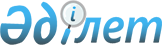 Көлік статистикасы бойынша жалпымемлекеттік статистикалық байқаулардың статистикалық нысандары мен оларды толтыру жөніндегі нұсқаулықтарды бекіту туралы
					
			Күшін жойған
			
			
		
					Қазақстан Республикасы Статистика агенттігі Төрағасының м.а. 2010 жылғы 24 тамыздағы № 233 Бұйрығы. Қазақстан Республикасы Әділет министрлігінде 2010 жылғы 15 қыркүйекте Нормативтік құқықтық кесімдерді мемлекеттік тіркеудің тізіліміне N 6493 болып енгізілді. Күші жойылды - Қазақстан Республикасы Статистика агенттігі Төрағасының 2012 жылғы 25 қазандағы № 294 Бұйрығымен      Ескерту. Бұйрықтың күші жойылды - ҚР Статистика агенттігі Төрағасының 2012.10.25 № 294 (2013.01.01 бастап қолданысқа енгізіледі) Бұйрығымен.      Қолданушылардың назарына!

      Осы бұйрық 2011.01.01 бастап қолданысқа енгізіледі (4-т. қараңыз).

      «Мемлекеттік статистика туралы» Қазақстан Республикасының 2010 жылғы 19 наурыздағы Заңының 12-бабының 2) және 7) тармақшаларына сәйкес, БҰЙЫРАМЫН:



      1. Мыналар:



      1) «Әуе көлігі мен әуежайдың жұмысы туралы есеп» жалпымемлекеттік статистикалық байқаудың статистикалық нысаны (коды 0801104, индексі 1-К (әуе), кезеңділігі жылдық) осы бұйрықтың 1-қосымшасына сәйкес;



      2) «Әуе көлігі мен әуежайдың жұмысы туралы есеп» жалпымемлекеттік статистикалық байқаудың статистикалық нысанын толтыру жөніндегі нұсқаулық (коды 0801104, индексі 1-К (әуе), кезеңділігі жылдық) осы бұйрықтың 2-қосымшасына сәйкес;



      3) «Құрлықтағы өзге де көліктің жұмысы туралы есеп» жалпымемлекеттік статистикалық байқаудың статистикалық нысаны (коды 0761104, индексі 1-К (авто, электро), кезеңділігі жылдық) осы бұйрықтың 3-қосымшасына сәйкес;



      4) «Құрлықтағы өзге де көліктің жұмысы туралы есеп» жалпымемлекеттік статистикалық байқаудың статистикалық нысанын толтыру жөніндегі нұсқаулық (коды 0761104, индексі 1-К (авто, электро), кезеңділігі жылдық) осы бұйрықтың 4-қосымшасына сәйкес;



      5) «Өзен көлігінің жылжымалы құрамы мен кеме жүретін ішкі су жолдарының ұзындығы туралы есеп» жалпымемлекеттік статистикалық байқаудың статистикалық нысаны (коды 1651104, индексі 1-К (ішкі су), кезеңділігі жылдық) осы бұйрықтың 5-қосымшасына сәйкес;



      6) «Өзен көлігінің жылжымалы құрамы мен кеме жүретін ішкі су жолдарының ұзындығы туралы есеп» жалпымемлекеттік статистикалық байқаудың статистикалық нысанын толтыру жөніндегі нұсқаулық (коды 1651104, индексі 1-К (ішкі су), кезеңділігі жылдық) осы бұйрықтың 6-қосымшасына сәйкес;



      7) «Көлік жұмысы туралы есеп» жалпымемлекеттік статистикалық байқаудың статистикалық нысаны (коды 0751101, индексі 1-көлік, кезеңділігі айлық) осы бұйрықтың 7-қосымшасына сәйкес;



      8) «Көлік жұмысы туралы есеп» жалпымемлекеттік статистикалық байқаудың статистикалық нысанын толтыру жөніндегі нұсқаулық (коды 0751101, индексі 1-көлік, кезеңділігі айлық) осы бұйрықтың 8-қосымшасына сәйкес;



      9) «Темір жол көлігінің жұмысы туралы есеп» жалпымемлекеттік статистикалық байқаудың статистикалық нысаны (коды 0741104, индексі ТЖ, кезеңділігі жылдық) осы бұйрықтың 9-қосымшасына сәйкес;



      10) «Темір жол көлігінің жұмысы туралы есеп» жалпымемлекеттік статистикалық байқаудың статистикалық нысанын толтыру жөніндегі нұсқаулық (коды 0741104, индексі ТЖ, кезеңділігі жылдық) осы бұйрықтың 10-қосымшасына сәйкес;



      11) «Темір жол желісінің пайдаланымдылық ұзындығы туралы есеп» жалпымемлекеттік статистикалық байқаудың статистикалық нысаны (коды 0811104, индексі 1-ТЖ, кезеңділігі жылдық) осы бұйрықтың 11-қосымшасына сәйкес;



      12) «Темір жол желісінің пайдаланымдылық ұзындығы туралы есеп» жалпымемлекеттік статистикалық байқаудың статистикалық нысанын толтыру жөніндегі нұсқаулық (коды 0811104, индексі 1-ТЖ, кезеңділігі жылдық) осы бұйрықтың 12-қосымшасына сәйкес;



      13) «Жолаушыларды маршруттық автобустармен тасымалдау туралы есеп» жалпымемлекеттік статистикалық байқаудың статистикалық нысаны (коды 0791104, индексі 1-К (бағыт), кезеңділігі жылдық) осы бұйрықтың13-қосымшасына сәйкес;



      14) «Жолаушыларды маршруттық автобустармен тасымалдау туралы есеп» жалпымемлекеттік статистикалық байқаудың статистикалық нысанын толтыру жөніндегі нұсқаулық (коды 0791104, индексі 1-К (бағыт), кезеңділігі жылдық) осы бұйрықтың 14-қосымшасына сәйкес;



      15) «Темір жол көлігінің жылжымалы құрамы туралы есеп» жалпымемлекеттік статистикалық байқаудың статистикалық нысаны (коды 0821104, индексі 2-ТЖ, кезеңділігі жылдық) осы бұйрықтың 15-қосымшасына сәйкес;



      16) «Темір жол көлігінің жылжымалы құрамы туралы есеп» жалпымемлекеттік статистикалық байқаудың статистикалық нысанын толтыру жөніндегі нұсқаулық (коды 0821104, индексі 2-ТЖ, кезеңділігі жылдық) осы бұйрықтың 16-қосымшасына сәйкес;



      17) «Қатынас түрлері бойынша әуе көлігінің қызметтері туралы есеп» жалпымемлекеттік статистикалық байқаудың статистикалық нысаны (коды 0871104, индексі 2-К (әуе), кезеңділігі жылдық) осы бұйрықтың 17-қосымшасына сәйкес;



      18) «Қатынас түрлері бойынша әуе көлігінің қызметтері туралы есеп» жалпымемлекеттік статистикалық байқаудың статистикалық нысанын толтыру жөніндегі нұсқаулық (коды 0871104, индексі 2-К (әуе), кезеңділігі жылдық) осы бұйрықтың 18-қосымшасына сәйкес;



      19) «Қатынас түрлері бойынша өзен көлігінің қызметтері туралы есеп» жалпымемлекеттік статистикалық байқаудың статистикалық нысаны (коды 0851104, индексі 2-К (ішкі су), кезеңділігі жылдық) осы бұйрықтың 19-қосымшасына сәйкес;



      20) «Қатынас түрлері бойынша өзен көлігінің қызметтері туралы есеп» жалпымемлекеттік статистикалық байқаудың статистикалық нысанын толтыру жөніндегі нұсқаулық (коды 0851104, индексі 2-К (ішкі су), кезеңділігі жылдық) осы бұйрықтың 20-қосымшасына сәйкес;



      21) «Қосалқы көлік қызметтері кәсіпорындарының қызмет көрсетулері туралы есеп» жалпымемлекеттік статистикалық байқаудың статистикалық нысаны (коды 0861104, индексі 2-К (қосалқы қызмет), кезеңділігі жылдық) осы бұйрықтың 21-қосымшасына сәйкес;



      22) «Қосалқы көлік қызметтері кәсіпорындарының қызмет көрсетулері туралы есеп» жалпымемлекеттік статистикалық байқаудың статистикалық нысанын толтыру жөніндегі нұсқаулық (коды 0861104, индексі 2-К (қосалқы қызмет), кезеңділігі жылдық) осы бұйрықтың 22-қосымшасына сәйкес;



      23) «Қатынас түрлері бойынша темір жол көлігінің қызметтері туралы есеп» жалпымемлекеттік статистикалық байқаудың статистикалық нысаны (коды 0831104, индексі 2-К (темір жол), кезеңділігі жылдық) осы бұйрықтың 23-қосымшасына сәйкес;



      24) «Қатынас түрлері бойынша темір жол көлігінің қызметтері туралы есеп» жалпымемлекеттік статистикалық байқаудың статистикалық нысанын толтыру жөніндегі нұсқаулық (коды 0831104, индексі 2-К (темір жол), кезеңділігі жылдық) осы бұйрықтың 24-қосымшасына сәйкес;



      25) «Қатынас түрлері бойынша теңіз және жағалаудағы көліктің қызметтері туралы есеп» жалпымемлекеттік статистикалық байқаудың статистикалық нысаны (коды 0781104, индексі 2-К (теңіз), кезеңділігі жылдық) осы бұйрықтың 25-қосымшасына сәйкес;



      26) «Қатынас түрлері бойынша теңіз және жағалаудағы көліктің қызметтері туралы есеп» жалпымемлекеттік статистикалық байқаудың статистикалық нысанын толтыру жөніндегі нұсқаулық (коды 0781104, индексі 2-К (теңіз), кезеңділігі жылдық) осы бұйрықтың 26-қосымшасына сәйкес;



      27) «Қатынас түрлері бойынша өзге де құрлықтағы көліктің қызметтері туралы есеп» жалпымемлекеттік статистикалық байқаудың статистикалық нысаны (коды 0841104, индексі 2-К (өзге де құрлық), кезеңділігі жылдық) осы бұйрықтың 27-қосымшасына сәйкес;



      28) «Қатынас түрлері бойынша өзге де құрлықтағы көліктің қызметтері туралы есеп» жалпымемлекеттік статистикалық байқаудың статистикалық нысанын толтыру жөніндегі нұсқаулық (коды 0841104, индексі 2-К (өзге де құрлықтық), кезеңділігі жылдық) осы бұйрықтың 28-қосымшасына сәйкес;



      29) «Қатынас түрлері бойынша құбыр көлігінің қызметтері туралы есеп» жалпымемлекеттік статистикалық байқаудың статистикалық нысаны (коды 0771104, индексі 2-К (құбыр), кезеңділігі жылдық) осы бұйрықтың29-қосымшасына сәйкес;



      30) «Қатынас түрлері бойынша құбыр көлігінің қызметтері туралы есеп» жалпымемлекеттік статистикалық байқаудың статистикалық нысанын толтыру жөніндегі нұсқаулық (коды 0771104, индексі 2-К (құбыр), кезеңділігі жылдық) осы бұйрықтың 30-қосымшасына сәйкес бекітілсін.



      2. Қазақстан Республикасы Статистика агенттігінің Құқықтық және ұйымдық қамтамасыз ету департаменті Стратегиялық даму департаментімен бірге заңнамада белгіленген тәртіппен:



      1) осы бұйрықты Қазақстан Республикасы Әділет министрлігінде мемлекеттік тіркеуді;



      2) осы бұйрық Қазақстан Республикасы Әділет министрлігінде мемлекеттік тіркелгеннен кейін оны бұқаралық ақпарат құралдарында ресми жариялауды қамтамасыз етсін.



      3. Осы бұйрықтың орындалуын бақылау Қазақстан Республикасы Статистика агенттігінің жауапты хатшысына жүктелсін.



      4. Осы бұйрық 2011 жылғы 1 қаңтардан бастап қолданысқа енгізіледі.      Төрағаның

      міндетін атқарушы                          Ж. Жарқынбаев      "Келісілген"

      Қазақстан Республикасының

      Көлік және коммуникация

      министрінің міндетін атқарушы

      А. Бектұров _______________

      2010 жылғы 27 қыркүйек

Қазақстан Республикасы Статистика 

агенттігі төрағасы міндетін   

атқарушының 2010 жылғы 24 тамыздағы

№ 233 бұйрығына 1-қосымша    Аумақтық органға тапсырылады

Представляется территориальному органуСтатистикалық нысанды www.stat.gov.kz сайтынан алуға болады.

Статистическую форму можно получить на сайте www.stat.gov.kzМемлекеттік статистиканың тиісті органдарына алғашқы статистикалық деректерді уақтылы тапсырмау, дәйекті емес деректерді беру әкімшілік құқық бұзушылық болып табылады және ҚР қолданыстағы заңнамасына сәйкес жауапкершілікке әкеп соғады.

Несвоевременное представление, предоставление недостоверных первичных статистических данных в соответствующие органы государственной статистики являются административными правонарушениями и влекут за собой ответственность в соответствии с действующим законодательством РК. Әуе көлігі мен әуежайдың жұмысы туралы есеп

Отчет о работе воздушного транспорта и аэропортаСтатистикалық нысан коды 0801104

Код статистической формы 08811041-К (әуе)

1-ТР (авиа)Экономикалық қызметінің негізгі түрі – әуе көлігі (экономикалық қызмет түрлерінің номенклатурасы бойынша коды 51), жолаушылар мен жүк тасымалына жататын өзге де қызметтер (экономикалық қызмет түрлерінің номенклатурасы бойынша коды 52.23.9) болып табылатын қызметкерлердің санына қарамастан заңды тұлғалар және (немесе) олардың құрылымдық және оқшауланған бөлімшелері тапсырады.

Представляют юридические лица и (или) их структурные и обособленные подразделения, независимо от численности, имеющие основной вид экономической деятельности – воздушный транспорт (код по номенклатуре видов экономической деятельности 51), прочая деятельность, относящаяся к пассажирским и грузовым перевозкам (код по номенклатуре видов экономической деятельности 52.23.9).Тапсыру мерзімі – 5 шілдеге дейін.

Срок представления – до 5 июля.1. Әуе көлігі қызметі жұмысының негізгі көрсеткіштерін көрсетіңіз (тек қана әуе тасымалдаушылар толтырады)

Укажите основные показатели работы воздушного транспорта (заполняют только авиаперевозчики)2. Жекелеген екі қала аралығында орындалған жұмысын көрсетіңіз (тек қана әуе тасымалдаушылар толтырады)

Укажите выполненные работы между отдельными парами городов (заполняют только авиаперевозчики)3. Әуежай жұмысының негізгі көрсеткіштерін көрсетіңіз (тек қана әуежай толтырады)

Укажите основные показатели работы аэропорта (заполняет только аэропорт)4. Халықаралық қатынастар санын көрсетіңіз (тек қана әуежай толтырады)

Укажите число международных сообщений (заполняет только аэропорт)Атауы                           Мекен-жайы

Наименование _________________     Адрес _________________________                 Тел.:           Электрондық почта мекен-жайы

_________________  Тел.: __________ Адрес электронной почты ______Орындаушының аты-жөні, тегі және телефоны       Тел:

Фамилия Имя Отчество и телефон исполнителя _________ Тел:_________Басшы                            (Аты-жөні,тегі, қолы)

Руководитель _____________________   (Ф.И.О., подпись)____________Бас бухгалтер                    (Аты-жөні,тегі, қолы)

Главный бухгалтер ________________   (Ф.И.О., подпись)____________М.О.

М.П.

Қазақстан Республикасы Статистика

агенттігі төрағасы міндетін   

атқарушының 2010 жылғы 24 тамыздағы

№ 233 бұйрығына 2-қосымша     

«Әуе көлігі мен әуежайдың жұмысы туралы есеп» (коды 0801104, индексі 1-К (әуе), кезеңділігі жылдық) жалпымемлекеттік статистикалық байқау бойынша статистикалық нысанды толтыру жөніндегі нұсқаулық

      1. Осы нұсқаулық «Мемлекеттік статистика туралы» Қазақстан Республикасы Заңының 12-бабы 7) тармақшасына сәйкес әзірленді және жалпымемлекеттік статистикалық байқаудың «Әуе көлігі мен әуежайдың жұмысы туралы есеп» (коды 0801104, индексі 1-К (әуе), кезеңділігі жылдық) статистикалық нысанын толтырудың тәртібін нақтылайды.



      2. Келесі анықтамалар статистикалық нысанды толтыру мақсатында пайдаланылады:



      1) тұрақты әуе тасымалдаулар - брондалған ресми жарияланған кестеге сәйкес сыйақы үшін жоспарланған және орындалған ұшулар немесе кез келген агенттіктерде тікелей брондалған орын алған, жүйелі ұшу сериясын орындайтын жеткілікті жиі ұшулар, сонымен қоса, тұрақты рейстердің көп болып кетуіне байланысты орындалатын қосымша ұшулар кіреді.



      2) тұрақсыз әуе тасымалдаулар - тұрақсыз келісім негізінде сыйақы үшін орындалатын чартерлі және арнайы ұшулар, сонымен қоса, оларға блок-чартерлі тасымалдау (тұрақты кестеде көрсетілген, бірақ сол немесе ұқсас маршрут пен кестемен жүзеге асырылған чартерлі ұшулар, ұшу негізінде чартерлі тасымалдау үшін әуе кемелерінің барлық сыйымдылығы толтырылған тасымалдау) жатады.



      3) халықаралық қатынас - Қазақстан Республикасы мен шет мемлекеттер арасындағы немесе Қазақстан Республикасы арқылы өтетін транзит, сондай-ақ басқа мемлекеттер аумағында (республиканың аумағынан өтпей) Қазақстанның көлік құралдарымен шетел пункттер арасындағы тасымалдаулар. Халықаралық қатынас шеттен әкелу, шетке шығару, транзит және шетел пункттер арасында тасымалдау қосылады.

      Шеттен әкелуге жөнелту пункті шетел мемлекеттің аумағында, ал әкелу пункті – Қазақстан Республикасы аумағында орналасқан пункттер арасындағы тасымалдаулар жатады.

      Шетке шығаруға жөнелту пункті Қазақстан Республикасы аумағында, ал әкелу пункті - шетел мемлекеттің аумағында орналасқан пункттер арасындағы тасымалдаулар жатады.

      Транзиттікке шетел мемлекеттердің жіберуші мен алушылар арасындағы Қазақстан аумағында тасымалдаулар жатады.

      Шетел пункттер арасындағы тасымалдауларға басқа мемлекеттер аумағында (республиканың аумағынан өтпей) Қазақстанның көлік құралдарымен шетел пункттер арасындағы тасымалдаулар жатады.



      4) ішкі әуе тасымалдау - жіберілу пункті, белгіленген пункті және бір мемлекет аумағында орналасқан аялдамада барлық қарастырылған пункттер орындалу барысындағы әуе тасымалдау;



      5) жұп қала - орындалу рейстерде жолаушыларды, жүктерді (соның ішінде почталар) тасымалдаудың бастапқы және соңғы пунктері;



      6) ұшу кезеңі - бір жерден келесі жерге әуе кемелерінің ұшуы;



      7) жөнелтілген жолаушылар - бөлінген тасымалдау түрлері бойынша әуе кемелер типтері және барлық рейсте қазіргі әуежайдан өзінің ұшуын бастайтын жіберілген жолаушылардың сомасы. Оларға тағы да трансферлі жолаушылар (әуежайға келген басқа рейске ауысатын  жіберілген жолаушылар) жатады;



      8) қабылданған жолаушылар - бөлінген тасымалдау түрлері бойынша, трансферлі жолаушыларды қоса, осы рейсте қазіргі әуежайда өзінінің ұшуын бітірген барлық рейстерде және әуе кемелерінің типтерінде әуежайға келген жолаушылардың сомасы;



      9) тіке транзиттің жолаушылары - әуе кемелерінің барлық рейстері мен түрлерінде аралық қону үшін әуежайға келушілер және осы әуежайдан дәл сол рейспен тасымалдау түрлері бойынша оларды бөлумен өз ұшуын жалғастырушылар жинағы;



      10) жөнелтілген жүктер - бөлінген тасымалдау түрлері бойынша трансферлі жүктерді қоса, әуе кемелерінің типтері мен барлық рейстерде бастапқыдан тасымалдау үшін әуежайдағы әуе кемелеріне тиелген жүктердің саны;



      11) қабылданған жүктер - бөлінген тасымалдау түрлері бойынша трансферлі жүктерді қоса, әуе кемелерінің типтері мен барлық рейстерде соңғы тасымалдау бойынша әуежайдағы әуе кемелерінен түсірілген жүктердің саны;



      12) ұшақ-километрлер - әрбір тасымалдау түрлері бойынша сәйкес кезеңнің ұзақтығы мен әуе кемелерінің барлық типтеріне орындалған ұшулар кезеңдер саны көбейтіндісінің нәтижесінен алынған туындының сомасы;



      13) әуе кемесі - жер (су) бетінен шағылысқан ауамен өзара әрекеттесуден өзгеше ауамен өзара әрекеттесу есебінен атмосферада қалықтайтын ұшу аппараты;



      14) әуе кемелерді жөнелту - әрбір тасымалдау түрлері бойынша әуе кемелерінің типтері мен барлық орындалған рейстерге әуежайдан әуе кемелерін жіберулер саны;



      15) ұшқан уақыты - әуе кемелерінің ұшуының бастапқы қозғалысынан ұшып бара жатқан жол және тоқтату кезеңге дейін және барлық сағаттар саны (яғни, әуе кемелерінің әуежайдан немесе ұшуды орындау мақсатымен мен соңғы әуежайға дейінгі);



      16) тасымалданған жолаушылар (жүктер, почта) - әрбір тасымалдау түрлері бойынша әуе кемелерінің типтері мен барлық орындалған рейстерге тасымалданған жолаушылар (жүктер, почта) сомасы;



      17) орындалған жолаушылар-километрлер (орындалған жолаушылар айналымы) - әрбір тасымалдау түрлері бойынша арақашықтық осы кезеңге сәйкес келетін ұшу әрбір кезеңіне тасымалданған жолаушылардың туындысының сомасы;



      18) қолданыстағы кресло-километрлер (шекті жолаушылар айналымы) - әрбір тасымалдау түрлері бойынша сәйкес келетін кезеңнің ұзақтығына ұшқыштың әрбір кезеңіне сатуға ұсынылған орындықтары туындысының сомасы.;



      19) орындалған тонно-километрлер (орындалған жүк айналымы) - әрбір тасымалдау түрлері бойынша арақашықтық кезеңіне сәйкес келетін ұшудың әрбір кезеңіне туындалған тонна жүк сомасы;



      20) қолданыстағы тонна-километрлер (шекті жүк айналым) - әрбір тасымалдау түрлері бойынша сәйкес келетін кезеңнің ұзақтығына ұшудың әрбір кезеңіне жайғасқан коммерциялық тоннамен тиегіш туындысының сомасы.



      3. Тасымалдау көрсеткіштерін анықтау үшін жолдама тасымалдау құжаттарына сәйкес және әрбір рейстің «Ұшуға тапсырмаларында» көрсетілген деректер пайдаланылады.

      Тасымалдау туралы деректер пайдаланған кодпен бірлесіп, мәліметтерді пульдік келісім шегінде блок-чартерлі тасымалдау принципі бойынша, орынды блокада жасау туралы келісім шегінде, қызмет көрсетілетін рейстермен бірлескен жағдайында және жалға берілген әуе кемелерімен тасымалдау жағдайында рейстерді нақты орындайтын, яғни «Пайдаланушының сертификаты» көрсетілген тасымалдаулар орындалған әуе кемелері қосылған әуе тасымалдағаны ұсынады.

      Ұшу кезеңіндегі тасымалданған жолаушылар саны ұшудың осы кезеңіндегі әуе кемелерінің борттарындағы жолаушылар санына тең.

      Қолданыстағы кресло-километрлерді (шекті жолаушылар айналымын) есептегеу барысында қосымша отын немесе басқа да жүктер кесірінен тасымалданған жолаушыларды тасымалдау үшін берілмеген орындықтар саналмайды. 

      Ұшу кезеңіндегі тасымалданған жүктер саны (почталар) ұшудың қазіргі кезеңіндегі әуе кемелерінің борттарындағы жүктер санына тең.

      Тасымалдау түрлері мен әуежай арқылы тасымалдау көрсеткіштері бойынша мәліметтер әуежаудан кететін әр рейс бойынша ресімделетін және әр келетін рейс бойынша әуежайда қалдырылатын ілеспе тасымалдау құжаттарының деректері және сондай-ақ әуе кемелерінің ұшуын орындауды қамтамасыз ететін өзге де қызметтердің деректерінің негізінде көрсетіледі.

      Әуежайға ұшуды орындау кезінде әуежай арқылы тасымалдау көлемі бірге не жөнелтілген және қабылданған жолаушылар, тікелей транзит жолаушылары, сондай-ақ тиелген және түсірілген жүктер (соның ішінде почта) қосылады. Тікелей транзит жолаушылары жөнелтілген және қабылданған жолаушылардың жалпы санында есептелмейді. Түсірілген және тиелген ақылы жүк жүктің көлемінде (тиісінше түсірілген немесе тиелген) есептеледі. Тегін жүк көлемде есептелмейді.

      Жекелеген жұп қалалар арасына ұшуларды есепті кезең мезгілінде әуе компаниясында қызмет көрсетілген барлық жұп қалалар алфавиттік тәртіпте есепке тізіледі. Әрбір жұп қалалар екі рет саналады: алдымен бір бағытта, содан кейін қайтарда.

      «Халықаралық қатынастар саны» 4 бөлімі жөнелту және (немесе) межелі пункттері Қазақстан аумағында болған жағдайда ғана толтырылады.

      Тасымалданған жолаушылар және әуе кемелерді жөнелту көрсеткіштерден басқа көрсеткіштері үтірден кейін бір санмен толтырылуы тиіс. «Жөнелтілген жолаушылар», «қабылданған жолаушылар», «тіке транзиттің жолаушылары», «әуе кемелерді жөнелту» мен «тасымалданған жолаушылар» көрсеткіштер бүтін сандарда толтырылуы тиіс.



      4. Арифметика–логикалық бақылау:

      1 бөлім Е 4 және 13 жолдары = 2 бөлім Е 1-75 жолдарының 1 бағанына

      1 бөлім Е 7 және 16 жолдары = 2 бөлім Е 1-75 жолдарының 2 бағанына      Е - (арифметикалық белгі)

Қазақстан Республикасы Статистика 

агенттігі төрағасы міндетін   

атқарушының 2010 жылғы 24 тамыздағы

№ 233 бұйрығына 3-қосымша    1. Есепті кезеңнің соңына көліктің негізгі көрсеткіштерін көрсетіңіз

Укажите основные показатели транспорта на конец отчетного периодаАтауы                           Мекен-жайы

Наименование _________________     Адрес _________________________                 Тел.:          Электрондық почта мекен-жайы

_________________  Тел.: _________ Адрес электронной почты _______Орындаушының аты-жөні, тегі және телефоны       Тел:

Фамилия Имя Отчество и телефон исполнителя__________ Тел:_________Басшы                            (Аты-жөні,тегі, қолы)

Руководитель_______________          (Ф.И.О., подпись)____________Бас бухгалтер                    (Аты-жөні,тегі, қолы)

Главный бухгалтер__________          (Ф.И.О., подпись)М.О.

М.П.

Қазақстан Республикасы Статистика

агенттігі төрағасы міндетін   

атқарушының 2010 жылғы 24 тамыздағы

№ 233 бұйрығына 4-қосымша     

«Құрлықтағы өзге де көліктің жұмысы туралы есеп» (код.0761104, индексі 1-К (авто, электр), кезеңділігі жылдық)  жалпымемлекеттік статистикалық байқау бойынша статистикалық нысанды толтыру жөніндегі нұсқаулық

      1. Осы нұсқаулық «Мемлекеттік статистика туралы» Қазақстан Республикасы Заңының 12-бабы 7) тармақшасына сәйкес әзірленді және жалпымемлекеттік статистикалық байқаудың «Құрлықтағы өзге де көліктің жұмысы туралы есеп» (код....., 1-К (авто, электр), кезеңділігі жылдық) статистикалық нысанын толтырудың тәртібін нақтылайды.



      2. Келесі анықтамалар статистикалық нысанды толтыру мақсатында пайдаланылады:



      1) жүк автомобилі – тек қана не болмаса басым түрде жүк тасымалдауға арналған қатты рамадағы механикалық жол көлік құралы;



      2) алыс жол жүретін автобус немесе қалалық автобус – жолаушыларды тасымалдауға арналған және тоғыздан аса отыратын орындары бар (жүргізушінің орнын қоса) жолаушылардың механикалық жол көлік құралы;



      3) автомобиль-таксиі – «такси» деген арнаулы тану белгілерімен жабдықталған жолаушыларды және багажды тасымалдауға арналған жеңіл автомобиль, мұнда жол жүру үшін төлем таксометр көрсеткіштері жүргізіледі;



      4) троллейбус – жолаушыларды тасымалдауға арналған және тоғыздан асатын отыратын орындары бар (жүргізушінің орнын қоса), электр сымдарымен қосылған және рельс арқылы жылжымайтын жолаушылардың жол көлік құралы;



      5) трамвай – жолаушыларды тасымалдауға арналған және тоғыздан аса отыратын орындары бар (жүргізушінің орнын қоса) электр сымдарымен қосылған немесе дизельдік қозғалтқыш көмегімен қозғалатын және рельс арқылы жылжитын жолаушылардың жол көлік құралы;



      6) бір бағыттағы трамвай (троллейбус) жолының (желісінің) ұзындығын есептеуге – есепті жылдың соңында трамвай (троллейбус) жолының (желісінің) барлық теңгерімінде болатын ұзындығы енеді: жолаушылар, жүктік, деполық, разъездік, тораптық, айналма жол және басқа да жолдар;



      7) жолаушылар сыйымдылығы – отыруға арналған орын және дайындаушы-зауыт паспортында көрсетілген жинақтау алаңдарын қоса алғандағы жалпы орын саны бойынша автобустағы жолаушыларға арналған орындар саны;



      8) жүк көтерімділігі – бұл автокөлік құралының тасып алатын барынша жүк салмағы, ол зауыт-әзірлеушімен анықталады және техникалық төлқұжатта көрсетіледі;



      9) жүкпен (жолаушымен) жүріс – тасымалданған жүктердің (жолаушылардың) санына қарамастан автомобильдерді тиеу және түсіру (немесе жолаушыларды отырғызу және түсіру) жүзеге асырылған пункттер арасындағы жүк тиелген автомобильдің жүрісі жүкпен (жолаушымен) жүріс болып саналады, таксомоторлардың ақылы жүрісін таксометр көрсеткіштері бойынша анықтайды;



      10) жалпы жолаушылар сыйымдылығы – әрбір маркадағы автобустардың тізімдік санын олардың сыйымдылығына көбейтуден алынған қосындылардың жиынтығы: микроавтобустар, халықаралық автобустар, алысқа қатынайтын және туристік қалааралық автобустар үшін – отыруға арналған орындар саны бойынша, қалалық, қаламаңылық және жақын жерге қатынайтын қалааралық автобустар үшін – жолаушылардың жалпы сыйымдылығы бойынша.



      3. Автокөлік құралдарының тізімдік санына олардың техникалық жай-күйіне, тұрған орнына және пайдалануына: жұмыста, жөндеуде, жөндеуді күтуде, іссапарда, консервацияда болғанына қарамастан есепті кезең соңындағы жағдай бойынша кәсіпорынның теңгерімінде есепте тұрған олардың қолда бары кіреді және теңгерімге (ден) қабылдау (шығару) туралы, лизинг жылжымалы құрамын есепке (тен) қою (шығару) туралы ұйым бұйрықтарына, жалға алу туралы (немесе жалға алуды тоқтату) туралы шарттарға, сондай-ақ жүк автомобиль көлік құралдарын бекіту бойынша ұйымның бұйрықтарына сәйкес анықталады. Содан соң жалпы тізімдік санынан жүргізушісімен бірге жалға берілген машиналар санын көрсету қажет.

      Автомобильдердің жалпы жүк көтерімділігі әр марка жүк автомобильдерінің тізімдік санын дайындаушы зауыттың паспорты бойынша олардың жүк көтергіштігіне көбейтуден алынған көбейтінділерді жиынтықтаумен анықталады.

      Автомобильдердің кәсіпорын иелігіндегі болу уақыты есепті кезең ішіндегі әрбір жеке автомобильдің шаруашылықта болған барлық күнтізбелік күндерін, демалыс және мереке күндерін қосқанда, жиынтықтау жолымен анықталады.

      Автомобильдердің жұмыста болған уақыты, автомобиль-күндер, тәулік ішінде жұмыс істеген ауысымдардың санына қарамастан есепті кезеңнің әрбір күні гараждан желіге жіберілген автомобильдердің санын жиынтықтаумен анықталады. Белгіленген мерзім басталғанға дейін (яғни ауысым аяқталғанға дейін) желіден гаражға қайтып келген автомобильдер, қайту себебіне қарамастан, бір күн жұмыс істеген деп есептеледі.

      Автомобильдердің жалпы жүрісі барлық жүгі бар (жолаушылары бар) автомобильдердің жүрісінен, таксилердің жүрісінен, бос және ешбір жүрілмеген жүрістерден қалыптасады; бір күнгі жалпы жүрістің шамасы спидометр көрсеткіштері бойынша анықталады.

      Көлік құралдарының (баланста тұрған, жалға берілген, жалға алынған) саны бойынша, жолаушылар сыйымдылығы бойынша, көлік құралдарының кәсіпорын иелігінде болған уақыты және көлік құралдарының жұмыста болған уақыты бойынша көрсеткіштер бүтін сандарда толтыруы тиіс, қалған көрсеткіштерді – үтірден кейін бір санмен толтыруы тиіс.



      4. Арифметика – логикалық бақылау:

      1 бөлім «Есепті кезеңнің соңына көліктің негізгі көрсеткіштер»

      2 жол < 1 жол әрбір баған үшін

      2 жол > 3 жол әрбір баған үшін

      5 жол > 6 жол әрбір баған үшін

      8 жол > 9 жол әрбір баған үшін

      10 жол > 11 жол әрбір баған үшін

      10 жол < 8 жол әрбір баған үшін

      12 жол > 13 жол әрбір баған үшін

      Егер 1 жол әрбір баған үшін = 0, онда 4, 9 жолдар да әрбір баған үшін = 0.

      Егер 5 жол әрбір баған үшін = 0, онда 7 жол да әрбір баған үшін  = 0.

Қазақстан Республикасы Статистика 

агенттігі төрағасы міндетін   

атқарушының 2010 жылғы 24 тамыздағы

№ 233 бұйрығына 5-қосымша    1. Есепті кезең аяғына кеме жүретін жолдарының ұзындығын көрсетіңіз, км

Укажите протяженность судоходных внутренних путей на конец отчетного периода, км2. Есепті кезең аяғына порттары мен жайларындағы айлақтарының техникалық параметрлерді көрсетіңіз (тек қана қарамағында өзен порты болатын кәсіпорын толтырады)

Укажите технические параметры причалов в портах и пристанях на конец отчетного периода (заполняет только предприятие, в ведении которого находится речной порт)3. Есепті кезең аяғына кәсіпорынның балансында есептелінетін (дара кәсіпкердің жеке меншігінде болатын) өзен көлігінің жылжымалы құрамының бар-жоғын көрсетіңіз

Укажите наличие подвижного состава речного транспорта, числящегося на балансе предприятия (находящегося в личной собственности индивидуального предпринимателя), на конец отчетного периода4. Есепті кезең аяғына жүк көтергіштігі бойынша кәсіпорынның балансында есептелінетін (дара кәсіпкердің жеке меншігінде болатын) өзен көлігінің жылжымалы құрамының бар-жоғын көрсетіңіз

Укажите наличие подвижного состава речного транспорта, числящегося на балансе предприятия (находящегося в личной собственности индивидуального предпринимателя), на конец отчетного периода по грузоподъемности5. Есепті кезең аяғына жасалған жылы бойынша кәсіпорынның балансында есептелінетін (дара кәсіпкердің жеке меншігінде болатын) өзен көлігінің жылжымалы құрамының бар-жоғын көрсетіңіз

Укажите наличие подвижного состава речного транспорта, числящегося на балансе предприятия (находящегося в личной собственности индивидуального предпринимателя), на конец отчетного периода по году постройки6. Есепті кезең аяғына Мемлекеттік кеме реестрі бойынша өзен көлігінің жылжымалы құрамының бар-жоғын көрсетіңіз

Укажите наличие подвижного состава речного транспорта на конец отчетного периода согласно Государственному судовому рееструАтауы                           Мекен-жайы

Наименование ________________      Адрес _________________________                 Тел.:           Электрондық почта мекен-жайы

_________________  Тел.: __________ Адрес электронной почты ______Орындаушының аты-жөні, тегі және телефоны       Тел:

Фамилия Имя Отчество и телефон исполнителя__________ Тел:_________Басшы                            (Аты-жөні,тегі, қолы)

Руководитель_______________          (Ф.И.О., подпись)____________Бас бухгалтер                    (Аты-жөні,тегі, қолы)

Главный бухгалтер__________          (Ф.И.О., подпись)М.О.

М.П.

Қазақстан Республикасы Статистика

агенттігі төрағасы міндетін   

атқарушының 2010 жылғы 24 тамыздағы

№ 233 бұйрығына 6-қосымша 

«Өзен көлігінің жылжымалы құрамы мен кеме жүретін ішкі су жолдарының ұзындығы туралы есеп» (код 1651104, индексі 1-К (ішкі су), кезеңділігі жылдық) жалпымемлекеттік статистикалық байқау бойынша статистикалық нысанды толтыру жөніндегі нұсқаулық

      1. Осы нұсқаулық «Мемлекеттік статистика туралы» Қазақстан Республикасы Заңының 12-бабы 7) тармақшасына сәйкес әзірленді және жалпымемлекеттік статистикалық байқаудың «Өзен көлігінің жылжымалы құрамы мен кеме жүретін ішкі су жолдарының ұзындығы туралы есеп» (код 1651104, индексі 1-К (ішкі су), кезеңділігі жылдық) статистикалық нысанын толтырудың тәртібін нақтылайды.



      2. Келесі анықтамалар статистикалық нысанды толтыру мақсатында пайдаланылады:



      1) пайдалануға берілетін ішкі кеме жүретін жолдарының ұзындығы бұл гидротехникалық имараттармен өзендердің, көлдердің, каналдардың, көлік жолдарының, жасанды су қоймаларының ұзындығы. Су жүрісінің кеме жүрісінің жағдайлары ретінде анықталып кемелердің жүрісі және салдарды сүйреу жүзеге асырылады;



      2) жасанды жолдар ұзындығы – бұл деңгейлері ағысын реттеу үшін салынған және өзеннің барлық ұзақтығында немесе оның бөлек учаскелерінде тірек құрайтын олардың үстіне тұрғызылған гидротехникалық имараттарға байланысты едәуір өзгерген каналдар, су қоймалары және өзендер, олардың ағыс режимі;



      3) кепілдікті тереңдікті ішкі судағы кеме жүретін жолдар ұзындығы – барлық навигация бойы немесе оның бөлігінде кеме жолының белгіленген габариті қамтамасыз етілетін жолдар. Кеме жолының кепілдікті габаритін қамтамасыз ету үшін жол жұмыстары жүргізіледі;



      4) жарықтандырғыш құрылғылары бар пайдаланатын жолдар ұзындығы – бұл жарығы бар жағалаулық және қалқыма сигналдық құрылғылар, сондай-ақ түнгі уақытта кеме қатынасының қауіпсіздігін қамтамасыз ететін жарық шағылдырғыш құрылғылар орнатылған жолдар;



      5) кемежай – жолаушылар мен кемелерді, жүктемелерді, жүктерді түсіріп алу, қабылдау, жүктерді сақтау және беру, көліктің басқа түрлерімен өзара әрекеттестік мақсатында құрылған және жабдықталған ішкі су жолдарының жер бөліктерімен акваторияларында орналасқан имараттар кешені;



      6) айлақ – кемелердің қауіпсіз келуіне және кемелердің қауіпсіз тоқтауы, жүкті тиеу, жүкті түсіру және қызмет көрсету, сондай-ақ жолаушыларды кемеге отырғызу және кемеден түсіріп алуға арналған гидротехникалық имарат;



      7) өзен кемесінің жүк көтергіштігі - отынның, судың және басқа да жарақтардың қоры болған жағдайда кеме құжаттарына сәйкес кеме тасымалдауға қабылдай алатын жүктің ең көп мөлшері;



      8) өзен кемесінің жолаушылар сыйымдылығы - кеме құжаттарына сәйкес жатуға және отыруға лайықталған орындармен, қажетті мөлшердегі құтқару құралдарымен қамтамасыз етілген жолаушылар саны;



      9) көлік кемесіне жолаушылар тасымалдауға арналған, жолаушылар тасымалдауға арналмаған өзі жүретін бас қозғалтқыштың қуаты 55 киловатт (75 ат күші) және одан да көп және сыйымдылығы 80 тонн және одан да көп болатын өзі жүретін және өзі жүрмейтін кемелер жатады;



      10) өзі жүретінге күш қондырғысы (қозғалтқышы) және қозғағышы (ескіш доңғалақ, ескіш винт, су айдағыш) бар кемелер жатады. Олар жүк, сүйрейтін, жүк-жолаушылар және жолаушылар кемелері болып бөлінеді;



      11) жүк кемелеріне әр түрлі жүктерді тасымалдауға арналған кемелер жатады. Мақсатына қарай олар жүкті құрғақ күйінде және құйып таситын болып бөлінеді. Өзі жүретін жүк кемелері жүк баржаларын (итеретін немесе итеріп-сүйрейтін) итеру үшін жабдықталуы болуы мүмкін;



      12) сүйрегіш кемелерге тартқыштар мен итергіштер, сүйрегіштер, сүйреп-итергіштер жатады, олар конструкциясы бойынша өзі жүрмейтін кемелер мен салдарды сүйреуге немесе итеруге бейімделген;



      13) жүк-жолаушылар кемесіне жолаушыларға арналған бөлмелері және жүк тасымалдауға арналған трюмосы бар кеме жатады. Жолаушыларды тасымалдауға кеме шаруашылығын қадағалау органдары рұқсат еткен кемелер жатады;



      14) жолаушылар кемесіне жолаушыларды және олардың жол жүктерін тасымалдауға арналған, сондай-ақ демалуға және туристік саяхатқа арналған ішкі су жолдары кемесі жатады;



      15) өзі жүрмейтін жүк кемелеріне сүйреуге немесе итеруге арналған және дербес қозғалтқыш құрылғысы жоқ өзі жүрмейтін баржалар жатады; құрғақ жүктерді және сұйық жүктерді ішіне құйып тасымалдау үшін пайдаланылады;



      16) сүйрейтін, итеретін, итеріп-сүйрейтін баржалар - сүйреуге және итеруге арналған, дербес қозғалтқыш құрылғысы жоқ ішкі су жолдары бойынша жүк тасымалдауға арналған кемелер. Осы баржаларда қосалқы қозғалтқыштың болуы олардың сипатын өзгертпейді.



      3. Егер құрылымдық және оқшауланған бөлiмшеге заңды тұлғамен статистикалық нысанды өткiзу бойынша өкiлеттiк берілсе, онда ол өзі орналасқан жердегі статистика органдарына осы статистикалық нысанды ұсынады. Егер құрылымдық және оқшаулананған бөлiмшеде статистикалық нысанды өткiзу бойынша өкiлеттiктер болмаса, онда заңды тұлға өзі орналасқан жердегі статистика органдарына олардың орналасқан жерін көрсете отырып, өз құрылымдық және оқшауланған бөлiмшелерi бөлінісінде статистикалық нысанды ұсынады.

      Қуат, жүк көтергіштік және жолаушылар сыйымдылығы бойынша көрсеткіштердің басқалары бүтін санда толтырылады. Қуат, жүк көтергіштік және жолаушылар сыйымдылығы бойынша көрсеткіштер үтірден кейін бір санмен толтырылады.



      4. Құрғақ жүк кемелері бос салып таситын құрғақ тиеп таситын жүктерді, ағашты және ағаш материалдарын, ыдыстық-дара жүктерді және тағы да басқаларды тасымалдауға пайдаланылады.

      Сұйық жүкті ішіне құйып таситын жүк кемелері кеме корпусына жабдықталған ыдыстарға газды немесе сұйық жүкті ішіне құйып тасымалдауға арналған. Оларға танкерлер, химия тасығыштар, газ тасығыштар, су құятындар және тағы да сол сияқтылар жатады. Цемент, ұн, гипс тағы да сол сияқтылар сусымалы өнімдерді жалпы тасуға арналған құйып таситын кемелер алып тасталынады және өздігінен жүретін құрғақ жүк кемелерімен бірге ескеріледі.

      Сүйрегіштер, итергіштер, итеріп-сүйрегіштер - бұл қозғалтқыш күшінің қуаты 37 кВт-тан кем емес, баржалар мен салдарды сүйреуге, итеруге, итеріп-сүйреуге арналған немесе бейімделген, бірақ жүк тасымалдауға арналмаған кемелер.

      Өзі жүрмейтін жүк баржалары (құрғақ жүкке және сұйық жүкті ішіне құйып тасуға арналған) - сүйрейтін, итеретін және итеріп - сүйрейтін болып бөлінеді.

      Сүйрейтін, итеретін және итеріп-сүйрейтін сұйық жүкті ішіне құйып таситын жүк баржалары сұйықтықтарды немесе газдарды құйып жеткізуге арналған. Цемент, ұн, гипс және тағы да сол сияқты сусымалы өнімдерді ішіне құйып тасуға арналған жүк кемелері алып тасталынады және тиісті құрғақ жүк баржаларымен бірге ескеріледі.

      Кемелерді пайдалану есебі мынадай көрсеткіштер бойынша жүргізіледі: кеме саны, олардың қуаты, жүк көтергіштігі, жолаушылар сыйымдылығы.

      Кемелер жабдықталған қозғалтқыштармен жетілдірілген механикалық қуат нақты киловатпен келтіріледі (ескек винтіне берілетін қуат) және келесі арақатынас бойынша аударылады: 1 кВт = 1,3529 ат күші.

      Пайдаланудағы кемелердің тұрғызылған жылы корпустың алғашқы тұрғызылған жылы бойынша анықталады.

      Пайдаланылатын ішкі судағы кеме жүретін жолдардың ұзындығы қызмет көрсетілетін кеме жолдарының (форватерлердің) орталық желісі бойынша өлшенеді, кемелер қозғалысы мен салдарды сүйреу жүзеге асырылатын өзендер, көлдер, каналдар, су қоймалары мен Арал теңізі ұзындығының жиынтығы ретінде анықталады.



      5. Арифметикалық - логикалық бақылау:



      1) 1 бөлім «Кеме жүретін жолдарының ұзындығы»:

      1 жол 1 баған = 2 жол 1 баған = 5 жол 1 баған = 8 жол 1 баған= 12 жол 1 баған

      2 жол 1 баған = 3-4 жолдардың қосындысына

      5 жол 1 баған = 6-7 жолдардың қосындысына

      8 жол 1 баған = 9-11 жолдардың қосындысына

      12 жол 1 баған = 13-19 жолдардың қосындысына



      2) 2 бөлім «Порттары мен жайларындағы айлақтарының техникалық параметрлері»:

      1 жол 1 баған > 3 жол 1 баған

      2 жол 1 баған > 4 жол 1 баған



      3) 3 бөлім «Өзен көлігінің жылжымалы құрамының бар-жоғы»:

      әрбір баған үшін 1 жол = 2-3 жолдардың қосындысына

      әрбір баған үшін 4 жол = 5-6 жолдардың қосындысына

      әрбір баған үшін 7 жол = 8-9 жолдардың қосындысына

      әрбір баған үшін 10 жол = 11-12 жолдардың қосындысына

      әрбір баған үшін 13 жол = 14-16 жолдардың қосындысына

      әрбір баған үшін 1 баған > әрбір жол үшін 3 баған

      әрбір баған үшін 2 баған > әрбір жол үшін 4 баған



      4) 4 бөлім «Жүк көтергіштігі бойынша өзен көлігінің жылжымалы құрамының бар-жоғы»:

      әрбір баған үшін 1 жол = 2-8 жолдардың қосындысына

      әрбір баған үшін 9 жол = 10-16 жолдардың қосындысына

      әрбір жол үшін 1 баған > әрбір жол үшін 3 баған

      әрбір жол үшін 2 баған > әрбір жол үшін 4 баған



      5) 5 бөлім «Жасалған жылы бойынша өзен көлігінің жылжымалы құрамының бар-жоғы»:

      әрбір баған үшін 1 жол = 2-6 жолдардың қосындысына

      әрбір баған үшін 7 жол = 8-12 жолдардың қосындысына

      әрбір баған үшін 13 жол = 14-18 жолдардың қосындысына

      әрбір баған үшін 19 жол = 20-24 жолдардың қосындысына

      әрбір жол үшін 1 баған > әрбір жол үшін 3 баған

      әрбір жол үшін 2 баған > әрбір жол үшін 4 баған

      6) бөлімдер арасында бақылау:

      әрбір баған үшін 1 жол 3 бөлім = әрбір баған үшін 1 жол 4 бөлім = әрбір баған үшін 1 жол 5 бөлім

      әрбір баған үшін 3 бөлім 4, 7 және 10 жолдардың қосындысы = әрбір баған үшін 9 жол 4 бөлім = әрбір баған үшін 7 жол 5 бөлім

      әрбір баған үшін 13 жол 3 бөлім = әрбір баған үшін 13 жол 5 бөлім

      әрбір баған үшін 17 жол 3 бөлім = әрбір баған үшін 19 жол 5 бөлім

Қазақстан Республикасы Статистика

агенттігі төрағасы міндетін   

атқарушының 2010 жылғы 24 тамыздағы

№ 233 бұйрығына 7-қосымша         Ескерту. 7-қосымша жаңа редакцияда - ҚР Статистика агенттігі төрағасының 2011.08.02 № 211 (4-т. қараңыз) Бұйрығымен.

1.Көлік жұмысының негізгі көрсеткіштерін көрсетіңіз

Укажите основные показатели работы транспорта

2. Кәсіпорын жұмысының негізгі көрсеткіштерін көрсетіңіз (тек қана құбыр көлігі кәсіпорындары толтырады)

Укажите основные показатели работы предприятия (заполняют только предприятия трубопроводного транспорта)

3. Жүк түрлері бойынша жүк тасымалдау көлемін көрсетіңіз (есепті тоқсаннан кейін 32 күніне, тоқсанға толтырылады)

Укажите объемы по перевозке грузов по видам (заполняется за квартал, на 32 день после отчетного квартала)Атауы

Наименование _______________________________________________________Мекен-жайы

Адрес ______________________________________________________________Тел:                        Электрондық почта мекен-жайы

Тел:_______________________ Адрес электронной почты _________________Орындаушының аты-жөні және телефоны                 Тел:

Фамилия и телефон исполнителя _____________________ Тел: ____________Басшы                          (Т.А.Ә., қолы)

Руководитель                      (Ф.И.О., подпись) _________________Бас бухгалтер                   (Т.А.Ә., қолы)

Главный бухгалтер ________________ (Ф.И.О., подпись) ________________М.О./М.П.

Қазақстан Республикасы Статистика

агенттігі төрағасы міндетін   

атқарушының 2010 жылғы 24 тамыздағы

№ 233 бұйрығына 8-қосымша          Ескерту. 8-қосымша жаңа редакцияда - ҚР Статистика агенттігі төрағасының 2011.08.02 № 211 (4-т. қараңыз) Бұйрығымен. 

«Көлік жұмысы туралы есеп» жалпымемлекеттік статистикалық байқау бойынша статистикалық нысанды толтыру жөніндегі нұсқаулық (код 0751101, индексі 1-көлік, кезеңділігі айлық)

      1. Осы Нұсқаулық «Мемлекеттік статистика туралы» Қазақстан Республикасы Заңының 12-бабының 7) тармақшасына сәйкес дайындалды және «Көлік жұмысы туралы есеп» (код 0751101, индексі 1-көлік, кезеңділігі жылдық) жалпымемлекеттік статистикалық байқаудың статистикалық нысанын толтырудың тәртібін нақтылайды.



      2. Статистикалық нысанды толтыру мақсатында келесі анықтамалар пайдаланылады:



      1) жолаушылар айналымы - жолаушыларды тасымалдау бойынша көліктің жұмыс көлемі. Өлшеу бірлігі жолаушы-километр, яғни жолаушының қашықтыққа орын ауыстыруы болып табылады. Тасымалдаудың әрбір позициясы бойынша жолаушылар санын тасымалдау қашықтығына көбейтудің жиынтықталуымен анықталады, көлік түрлері бойынша бөлек есептелінеді;



      2) жүк айналымы – жүктерді тасымалдау бойынша көлік жұмыстарының көлемі, тонна-километрмен көрініс табады. Тасымалданатын жүктің әрбір партиясының (жөнелтудің) салмағын оны тасымалдау ара қашықтығына көбейтудің жиынтықталуы арқылы анықталады;



      3) тасымалданған жолаушылар - белгілі бір уақыт кезеңінде тасымалданған жолаушылар саны, көлік түрлері бойынша ескеріледі. Жолаушыларды тасымалдау бойынша байқау бірлігі жолаушы-сапар болып саналады;



      4) тасымалданған жүк, жолжүгі, жүк-жолжүгі - көлікпен тасымалданған жүктердің тоннадағы саны. Көлік түрлері бойынша ескеріледі;



      5) тасымалдаудан түскен табыстар - бұл жүктерді (почтаны қоса),  жолаушыларды (жолжүкті қоса) тасымалдағаны, жүктерді жөнелтушілерге және жолаушыларға тасымалдау бойынша қосымша қызмет көрсеткені үшін және көлік кәсіпорындарының мүлігін пайдаланғаны үшін көлік кәсіпорындарымен алынған қаражат сомасы. Жолаушыларды тасымалдаудан түскен табыстарға көрсетілген жолаушылар тасымалдау қызметтері бойынша берілген дотациялар мен субсидиялар қосылады.



      3. Егер құрылымдық және оқшауланған бөлiмшеге заңды тұлғамен статистикалық нысанды өткiзу бойынша өкiлеттiк берілсе, онда ол өзі орналасқан жердегі статистика органдарына осы статистикалық нысанды ұсынады. Егер құрылымдық және оқшауланған бөлiмшеде статистикалық нысанды өткiзу бойынша өкiлеттiктер болмаса, онда заңды тұлға өзі орналасқан жердегі статистика органдарына олардың орналасқан жерін көрсете отырып, өз құрылымдық және оқшауланған бөлiмшелерi бөлінісінде статистикалық нысанды ұсынады.

      Темір жол, су (өзен көлігінде коммерциялық негізде жолаушылар тасымалдауды жүзеге асыратын жеке кәсіпкерлерді қоса) және әуе көлігіндегі кәсіпорындар жолаушыларды тасымалдаумен байланысты көрсеткіштерді (тасымалданған жолаушылар, жолаушылар айналымы және жолаушылар тасымалынан түскен табыс) қосынды жолдар бойынша толтырады, ал құрлықтағы өзге де көлік кәсіпорындары мен коммерциялық негізде тасымалдауды жүзеге асыратын көліктік емес кәсіпорындар бұл көрсеткіштерді жұмыс қай көлік түрімен жүзеге асырылса, сол бойынша толтырады.

      «Тасымалданған жолаушылар» көрсеткішінен басқа барлық көрсеткіштер үтірден кейін бір санмен толтырылады. «Тасымалданған жолаушылар» көрсеткіші бүтін сандарда толтырылады.

      Жолаушылар (жүк, жолжүгі, жүк-жолжүгі) тасымалынан түскен табыстарды қосымша құн салығынсыз көрсетеді.



      4. Темір жол көлігімен жолаушыларды тасымалдау - бұл жөнелтілген, транзиттік және жеткізілген, сондай-ақ қала маңындағы қатынаста тасымалданған жолаушылар жиынтығы көлемдері кіреді.

      Темір жол көлігіндегі жолаушылар айналымы, тасымалданған жолаушылар санын есепке алынған тасымал қашықтығына көбейту арқылы есептелетін жол бөлімшесінің жолаушы-километрдегі темір жол мен желінің жолаушыларды тасымалдау бойынша орындаған жұмыстарының көлемін сипаттайды.

      Темір жол көлігімен тасымалданған жүктердің көлемі әкелінген  және әкетілген жүктер, транзиттік тасымалдаулар және республикалық қатынастағы тасымалдаудың жиынтығы болып табылады.

      Темір жол көлігіндегі жүк айналымы жөнелтілген жүк массасының тоннамен тасымалдау қашықтығына көбейтіндісінің жиынтығы ретінде анықталады, тонна-километрмен өлшенеді. Тарифтік нетто-жүк айналымы көрініс табады.

      Темір жол тасымалдау қызметінен түскен табыстар жүктерді, жолаушыларды, жолжүктерін және жүк-жолжүктерін тасымалдаудан түскен түсімдерді қамтиды.

      Жолаушыларды тасымалдаудан түскен табыстар жол жүру ақысының  және жылдамдық, жатын орын, купелік және жұмсақ вагонда жол жүрген және басқалары үшін әртүрлі қосымша төлемдердің жиынтығын қамтиды.

      Жүктерді тасымалдаудан түскен табыстар жүк тасу ақысынан, алғашқы және соңғы операциялар ақысынан және жолсеріктердің жол ақысы, вагондарды бір жол табанынан екіншісіне орын ауыстырғаны үшін қосымша алымдардан және тағы да басқадан құралады.

      Жолжүк тасымалдаудан түскен табыстар жүк тасу ақысы және жолжүк түбіртектерінде көрсетілген қосымша алымдар сомасы бойынша анықталады.

      Темір жол көлігі кәсіпорындары 3-бөлімде жүк тасымалдау бойынша қолда бар деректерді толтырады.

      3-бөлімнің «Мұнай өнімдері» 3-жолы бойынша бензин, керосин, минералды майлар мен майлайтын май, мазут, дизельді отын және өзге де ашық және күңгірт мұнай өнімдерін тасымалдау бойынша көлемі көрсетіледі.

      3-бөлімнің «Өзге де салмақтағы сұйық немесе газ тәріздес жүктер» 5-жолы бойынша табиғи және сұйытылған күйдегі энергетикалық газ, асфальт, битум, гудрон, озокерит және энергетикалықтан басқа газды тасымалдау бойынша көлемі көрсетіледі.

      3-бөлімнің «Құрылыс жүгі» 16-жолы бойынша құрылыс жүктерінің (топырақ, құм, сазбалшық, табиғи тастар, таутезек, гипс, әк, бор, қуыс толтырғыштар, күл, түйіршіктелгеннен басқа қоқыс, темір жолдарға арналған балласт, қабырғалы материалдар, гидроизоляциялық, жабындық материалдар, құрылыс кірпіш, құрама конструкциялар, жабынқыш пен шифер, оқшаулау материалдары, таскендір және тасжол бұйымдары, қыш құбырлары, жемірлеу бұйымдары мен өзге де минералдық-құрылыс материалдар), өнеркәсіптік шикізат (топырақ, құм-шикізат, темір емес кен, жемірлеу бұйымдары, кеуектас, цементтік клинкер, силикатты ірі тас, металлургиялық қоқыстар), түйіршіктелген қоқыс, цемент, отқа шыдамды бұйымдар (шикізат, кірпіш, материалдар, таскендір мен слюда) тасымалдау көлемі көрсетіледі.

      3-бөлімнің «Тоңазытылған немесе салқындатылған өнімдер» 19-жолы бойынша тез бұзылатын (сүт, сүт өнімдері, жануар майы, ірімшік, жұмыртқалар, әртүрлі еттер, қосалқы өнімдер, ет өнімдері, мал мен құстар майы, ет қалдықтары, тірі балық, салқындатылған жаңа ұсталынған балық, теңіз жануарларының майы, маргарин өнімдері, су және мұз) жүктерді тасымалдау көлемі көрсетіледі.

      3-бөлімнің «Почта» 20-жолы бойынша мерзімдік басылымдар (газеттер, журналдар), хаттар, карточкалар, сәлемдемелер мен бандерольдерді тасымалдау бойынша көлемі көрсетіледі.

      3-бөлімнің «Жиһаз» 21-жолы бойынша кез-келген жиһазды (металл, металл емес, кеңсе, тұрғын үй, жұмсақ) тасымалдау бойынша көлемі көрсетіледі.

      3-бөлімнің «Жеміс-көкөніс өнімдері» 22-жолы бойынша тасымалданған жаңа піскен көкөністер, жемістер, жаңа піскен жидектер, жаңа піскен алмалар, цитрустықтар көрсетіледі.



      5. Барлық қатынастарда жолаушыларды автобуспен тасымалдау қолданылатын тарифтерге қарамастан қалалық, қаламаңылық, қалааралық және халықаралық қатынастарда автобуспен тасымалданған, сондай-ақ кәсіпорындар (ұйымдар) төлеген жол жүру құжаттары бар жолаушыларды қоса, барлық жолаушылардың жиынтығы ретінде есептелінеді.

      Барлық қатынастарда жолаушыларды таксимен тасымалдау олардың автомобиль-километрдегі ақылы жүрген жолын жеңіл таксидегі жолаушылардың орташа санына көбейтіп және нәтижесін жолаушыларды тасымалдаудың орташа ара қашықтығына бөлумен анықталады. Жеңіл таксидегі жолаушылардың орташа саны екі жолаушыға тең деп алынады. Жеңіл таксимен жолаушылар тасымалдаудың орташа ара қашықтығы қала маңына қатынайтын автобуспен жолаушылар тасымалдаудың орташа ара қашықтығына тең деп алынады.

      Жолаушыларды трамвайлармен, троллейбустармен тасымалдау жол ақысын төлейтін және тегін жүру құқығын пайдаланатын азаматтарды қамтиды.

      Қалалық қатынаста маршруттық автобустармен тасымалданған ақылы жолаушылар саны:

      кондуктормен автобустарда сатылған билеттердің саны бойынша;

      маршруттық автобуспен жол жүру үшін абонементтік талондар мен бір жолғы билеттерді сатудан түскен түсімді осы қала (бағдар) үшін бекітілген тарифке бөлу арқылы;

      айлық жол жүру билеттерін сатқан кезде - сатылған билеттер санын бір айдағы жол жүрудің есептік санына көбейту арқылы анықталады.

      Қаламақылық, қалааралық және халықаралық қатынастарда маршруттық автобустармен тасымалданған жолаушылар саны, әдетте, сатылған билеттер саны бойынша анықталады.

      Билетсіз жүйе бойынша тасымалдау кезінде маршруттық автобустармен тасымалданған жолаушылар саны жол жүру құнына байланысты, алынған табысты қолданылатын тарифке бөлу арқылы сараланып анықталады.

      Тапсырыстағы автобустармен тасымалданған жолаушылар саны былайша есептелінеді:

      қалалық және қаламаңылық қатынастарда (туристік-экскурсиялық автобустардан басқа) - жолаушылар айналымын (есептік) қала маңындағы қатынаста жолаушы сапарының орташа қашықтығына бөлу арқылы, егер шаруашылықта мұндай деректер болмаса, онда есептеу үшін 15 км-ге тең қашықтық алынады;

      қалааралық және халықаралық қатынастарда, сондай-ақ қатынастың барлық түріндегі туристік - экскурсиялық автобустарда - жол қағазында көрсетілген жолаушылар санына тең етіп қабылданады, бірақ автобуста отыруға арналған орындар санынан аспауы тиіс.

      Трамвай, троллейбустарда жолақысын төлейтін жолаушылар саны мынадай құжаттардың негізінде анықталады:

      кондуктормен бір жолаушы - сапарына белгіленген тариф бойынша бір жолғы билетті жеке азаматтарға сату кезінде тасымалданған жолаушылар саны сатылған билеттердің санына тең етіп қабылданады;

      кондукторсыз бір жолаушы - сапарына белгіленген тариф бойынша абономенттік талондар мен бір жолғы билеттерді жеке азаматтарға сату кезінде тасымалданған жолаушылар саны абонементтік талондар мен бір жолғы билеттерді сатудан түскен түсімді осы қала үшін белгіленген бірыңғай тарифке бөлу арқылы анықталады.

      Автобустардағы жолаушылар айналымы тасымалданған жолаушылар санының сапардың орташа қашықтығына көбейтіндісі ретінде анықталады.

      Таксидегі жолаушылар айналымы жеңіл таксидің ақылы жүрген жолын тасымалданған жолаушылардың орташа санына (екі жолаушыға тең) көбейту арқылы анықталады.

      Трамвайлардағы, троллейбустардағы жолаушылар айналымы тасымалданған жолаушылар санын жолаушы сапарының орташа қашықтығына көбейту арқылы анықталады.

      Автомобиль көлігімен жүктерді тасымалдау жүк автомобильдерімен, пикаптармен, жеңіл автомобиль шассиіндегі фургондармен және автотіркемелермен орындалған жиынтық көлемді қамтиды. Тасымалданған жүктер есебі келу мезеті бойынша жүзеге асырылады. Тасымалданған жүктер көлемі ыдыс салмағын, әрбір сапардағы контейнерлер салмағын ескере отырып, тасымалданған жүктің нақты салмағы бойынша көрсетіледі.

      Автомобиль көлігіндегі жүк айналымы әрбір сапар үшін тасымалданған жүк салмағын (автотіркемелермен тасымалданған жүктерді қоса) сапар қашықтығына көбейтіп, кейін барлық сапарлар бойынша көбейтінділерді жиынтықтаумен анықталады.

      Барлық қатынастарда жолаушыларды автобустармен тасымалдау табыстары (маршруттық таксилерді қоса) жол жүру билеттерінің барлық түрлерін сатудан (жеке азаматтарға, сондай-ақ кәсіпорындар мен ұйымдарға) түскен нақты ақшалай түсімінің жалпы сомасы, сондай-ақ тапсырыстық автобустармен жолаушыларды тасымалдаудан түскен ақшалай түсімді қамтиды.

      Барлық қатынастарда жолаушыларды жеңіл таксилермен тасымалдаудан түскен табыстар жеңіл таксилермен жолаушыларды тасымалдаудан алынған ақшалай түсімнен басқа (таксилерге телефон арқылы алдын ала тапсырыс беруден түсетін табыстарды есепке алумен), сонымен қатар байланыс кәсіпорындарының почта мен мерзімдік басылымдарды тасымалдауынан қолма-қол ақшасыз есеп айыру бойынша түскен табыстарды да қамтиды.

      Жолаушыларды трамвайлармен, троллейбустармен тасымалдаудан түскен табыстар жеке азаматтарға, сондай-ақ кәсіпорындар мен ұйымдарға жол жүру құжаттарының барлық түрін сатудан түскен нақты ақшалай түсімнің жалпы сомасын қамтиды.

      Жүктерді автомобильдермен тасымалдаудан түскен табыстар қолданыстағы тарифтер бойынша тасымалданған жүктер саны туралы құжаттар негізінде немесе жасалған шарттарға сәйкес анықталады.



      6. Құбыр көлігі үшін тасымалданған жүк көлемі деп мұнайды (мұнай өнімдерін, газды) қайта айдау, яғни жүкті құбырмен тасымалдау - өндіру аудандарынан (өндіріс) немесе шетелдерден тұтыну орнына (өткізу базалары, өңдеу жөніндегі кәсіпорындар, газ тарататын стансалар, вагон-цистернаға, танкер кемелерге, автомобиль-цистерналарға құятын орындары және тағы да сол сияқты) жеткізу үшін құбыр көлігі кәсіпорындарымен қабылданған жүктің бастапқы жөнелтілуі. Жүкті құбырға айдау мезетінде шығын өлшеуіштер мен есептегіштердің көрсеткіштері бойынша анықталады. Табиғи газды қайта айдау көлем бірлігімен есептелінеді және мынадай қатынаста масса (салмақ) бірліктеріне аударылады: 1 м3 = 0,8 кг немесе 1000 м3 газ = 0,8 тонна немесе 1 тонна = 1250 м3.

      Құбыр көлігіндегі жүк айналымы мұнай, мұнай өнімдері мен газды магистральдық құбырлармен өткізу бойынша жұмыс көлемін қамтиды. Мұнайды (мұнай өнімдерін, газды) қайта айдау көлемдерін (тоннамен) бас насос стансасына енетін коллектордан зауыттың, құю пунктінің, мұнай базасының, газ тарататын жүйенің қайта айдау қашықтығына көбейтіндісінің жиынтығы ретінде анықталады. Барлық құбырлар бойынша тұтастай және мұнай құбырлары, өнім құбырлары (мұнай өнімдерінің түрлері бойынша) және газ құбырлары бойынша жеке анықталады.

      Мұнай мен мұнай өнімдерін тасымалдаудан түскен табыстар қайта айдау, қайта тиеу және осы жүктерді құю тарифтік төлемімен анықталады. Газ құбыры көлігінде табыстар 1000 м3 газды тасымалдау бойынша тарифті тасымалдау көлеміне көбейту арқылы анықталады.



      7. Жолаушыларды су көлігімен тасымалдау есепті кезеңде меншікті  және жалға алынған кемелермен нақты тасымалданған жолаушылар саны бойынша есептеледі. Бір бағытта екі пункт аралығындағы бір жолаушының әрбір сапары жолаушылар санын есепке алу объектісі болып саналады.

      Жолаушыларды су көлігімен тасымалдау туралы деректер тиісті жол жүру құжаттарымен (ақылы және жеңілдікті жолаушылар билеттерімен, топтық тасымал құжаттарымен - әскери, экскурсиялық) ресімделген барлық жөнелтілген жолаушыларды қамтиды.

      Су көлігіндегі жолаушылар айналымы әрбір сапар бойынша, жолаушылар саны мен әрбір жолаушыны жөнелту пунктінен баратын пунктіне дейін тасымалдау қашықтығына сүйене отырып жөнелтілген жолаушылар санын әрбір жолаушыны тасымалдау қашықтығына көбейту және алынған нәтижені жиынтықтау арқылы анықталады.

      Су көлігімен жүктерді тасымалдау жөнелту бойынша есептеледі. Жөнелту деп бір пункттен екінші пунктке жөнелтілген және тасымалдау құжаттарымен рәсімделген жүктің жеке партиясын айтады. Тоннамен жөнелтілген жүктер саны тасымалдау құжаттарында көрсетілген салмаққа сүйене отырып, оған ыдыстың, сондай-ақ тасымалдау кезінде қолданылатын барлық құралдар мен жабдықтардың салмағын қоса анықталады.

      Су көлігіндегі жүк айналымы жөнелтілген жүктің тоннадағы салмағын тасымалданатын қашықтыққа көбейту жолымен, содан кейін барлық жөнелтулер бойынша алынған нәтижелерді жиынтықтау арқылы есептелінеді.

      Су көлігімен тасымалдаудан түскен табыстар қолданыстағы тарифтер мен тасымал құжаттары бойынша жүктер мен жолаушыларды тасымалдауды орындағаны үшін есеп беретін кәсіпорынға аударылған табыстарды қамтиды.



      8. әуе көлігімен тасымалданған жолаушылар саны есепті кезеңде көлік авиациясының ұшақтарымен тасымалданған барлық жолаушылар санының жиынтығы ретінде есептеледі.

      әуе көлігіндегі жолаушылар айналымы әрбір ұшу учаскесінде тасымалданған жолаушылар санын осы учаскеге сәйкес пайдалану қашықтығына көбейтудің жиынтығы ретінде анықталады. Әуе көлігінде тасымалданған жүк саны есепті кезеңде ұшақтармен тасымалданған барлық жүктер, почта және ақылы жолжүк салмағының жиынтығы ретінде есептеледі.

      әуе көлігіндегі жүк айналымы әрбір ұшу учаскесінде тасымалданған жүк пен почта тоннасының санын тиісті осы учаскеге пайдалану қашықтығына көбейтіндісінің жиынтығы ретінде анықталады.

      әуе көлігінен түскен табыстар халықаралық әуе желілері, ішкі қатынас желілері бойынша жолаушылар, почта мен жүк тасымалынан түскен түсімдерді қамтиды.



      9. Арифметикалық – логикалық бақылау:



      1) 1-бөлім «Көлік жұмысының негізгі көрсеткіштері»:

      1-жол > 1.1-1.5 жолдардың қосындысына;

      2-жол > 2.1-2.5 жолдардың қосындысына;

      3-жол > 3.1-3.5 жолдардың қосындысына;



      2) 2-бөлім «Құбыр көлігі кәсіпорындарының негізгі көрсеткіштері»:

      барлық баған бойынша 1 жол = барлық баған бойынша жолдардың қосындысына



      3) 3-бөлім «Жүк түрлері бойынша жүк тасымалдау»:

      1-жол = 2–24 жолдардың қосындысына



      4) бөлімдер арасында бақылау:

      1-жол 1-баған 2-бөлім = 4-жол 1-бөлім

      1-жол 2-баған 2-бөлім = 5-жол 1-бөлім

      1-жол 3-баған 2-бөлім = 6-жол 1-бөлім

Қазақстан Республикасы Статистика 

агенттігі Төрағасы міндетін    

атқарушысының 2010 жылғы 24 тамыздағы

№ 233 бұйрығына 9-қосымша           Ескерту. 9-қосымша жаңа редакцияда - ҚР Статистика агенттігі төрағасының 2011.08.02 № 211 (4-т. қараңыз) Бұйрығымен.

1. Жүк тасымалдау бойынша негізгі көрсеткіштерді көрсетіңіз

Укажите основные показатели по перевозке грузов

2. Тасымалдау ара қашықтығы бойынша жүк тасымалдаудың негізгі көрсеткіштерін көрсетіңіз

Укажите основные показатели по перевозке грузов по расстоянию перевозок

3. Жөнелту және әкелу бойынша жүктерді тасымалдау көлемін көрсетіңіз, мың тонна

Укажите объемы по перевозке грузов по отправлению и прибытию, тысяч тонн

4. Түрлері бойынша жөнелтілген жүктердің көлемін көрсетіңіз, мың тонна

Укажите объемы отправленных грузов по видам, тысяч тоннкестенің жалғасы:5. Түрлері бойынша әкелінген жүктердің көлемін көрсетіңіз, мың тонна

Укажите объемы прибывших грузов по видам, тысяч тоннкестенің жалғасы:Атауы                                    Мекен-жайы

Наименование____________________         Адрес ______________________            ____________________         Тел.:________________Электрондық почта мекен-жайы

Адрес электронной почты ___________________________________Орындаушының аты-жөні және телефоны

Фамилия и телефон исполнителя _____________________ Тел.____________Басшы ____________________________ (Т.А.Ә., қолы)

Руководитель                           (Ф.И.О., подпись)_____________Бас бухгалтер                   (Т.А.Ә., қолы)

Главный бухгалтер                  (Ф.И.О., подпись) ________________М.О.

М.П.

Қазақстан Республикасы Статистика  

агенттігі Төрағасы міндетін     

атқарушысының 2010 жылғы 24 тамыздағы

№ 233 бұйрығына 10-қосымша           Ескерту. 10-қосымша жаңа редакцияда - ҚР Статистика агенттігі төрағасының 2011.08.02 № 211 (4-т. қараңыз) Бұйрығымен. 

«Темір жол көлігінің жұмысы туралы есеп» (код 0741104, индексі ТЖ, кезеңділігі жылдық) жалпымемлекеттік статистикалық байқау бойынша статистикалық нысанды толтыру жөніндегі нұсқаулық

      1. Осы Нұсқаулық «Мемлекеттік статистика туралы» 2010 жылғы 19 наурыздағы Қазақстан Республикасы Заңының 12-бабының 7) тармақшасына сәйкес дайындалды және «Темір жол көлігінің жұмысы туралы есеп» (код 0741104, индексі ЖД, кезеңділігі жылдық) жалпымемлекеттік статистикалық байқаудың нысанын толтыруды жан-жақты нақтылайды.



      2. Статистикалық нысанды толтыру мақсатында келесі анықтамалар пайдаланылады:



      1) жүктің поезд-километрі - жүк поезының бір километр қашықтыққа жүрген жолына сәйкес келетін өлшем бірлігі. Қашықтық - поездың белгілі бір темір жол торабында жүрген жолының ұзындығы;



      2) темір жол әкімшілігі – темір жол көлігін басқару саласында мемлекеттің атқарушы органын ұсынатын және халықаралық ұйымдарда өз өкілеттілігі шегінде елдің заңнамасымен белгіленген тәртіпте мемлекеттің мүдделерін білдіретін ұйым;



      3) интермодальды тасымалдау – көлік түрлерінің өзгеруі кезінде өңделмеген жүктің дәйекті түрде пайдаланатын көлік түрлерінің тасымалданған жүгі;



      4) жұмыс вагонының айналымы, тәулік – бұл оның бір тиелімнен келесі тиелімге дейінгі жұмысының толық өндірістік циклының уақыты;



      5) жүк вагонының орташа тәуліктік өнімділігі – тәулік ішінде жұмыс паркінің әрбір вагонына келетін, таза тонна-киломметр (бұдан әрі - ткм) саны;



      6) локомотивтің орташа тәуліктік өнімділігі – бұл локомотивтің (немесе локомотивтер паркінің) белгілі бір уақыт ішінде орындалған және осы жұмысқа кеткен локомотив-тәулікке бөлінген (локомотивтердің қажетті қосымша желілік аралығын есепке алғанда) ткм брутто;



      7) транзит – бұл шектес жолдардан, басқа темір жолы әкімшіліктерінің темір жолынан, көліктің басқа түрлерінен, жаңадан салынып жатқан желілерден қабылданып, және де әрі қарай тасу үшін шектес жолдарға, басқа темір жолы әкімшіліктерінің темір жолына, көліктің басқа түрлеріне, жаңадан салынып жатқан желілерге тапсырылған жүктерді осы жол бойынша тасымалдау. Үшінші жолға жататын түйісу станциясы арқылы жүктерді бір жолдан басқа жолға тапсырған кезде тоннадағы тасымал осы станцияға жататын сол жол транзитінде ескеріледі.



      3. Темір жол көлігінде тасымалданған жүк көлемі жеткізілген және жөнелтілген жүктердің, транзиттік тасымалдың және республикалық қатынастағы тасымалдың қосындысы болып табылады.

      Статистикалық есепте темір жол басқармасының тұрақты пайдалануында болатын темір жолдың жалпы желісі бойынша атқарылған жұмыс паркіндегі жүк вагондарымен жүктерді тасымалдау қамтылады. Жалпы және жалпы емес пайдаланым орындарындағы жөнелтушілерден, басқа темір жолы әкімшіліктерінің темір жолынан, су көлігінен, паром өткелдерінен, автомобиль көлігінен, халықаралық қатынас тәртібінде жалпы желі бойынша тасымалдаулар жүзеге асырылып жатқан жаңа салынған желілерден тікелей қабылданған жүк тасымалы есепке алынады.

      Тиеу немесе түсіру пункттері аталған көлік түрінде пайдаланылатын көлік құралдарына тиелген жүктердің орнын білдіреді (көлік құралдарынан түсіріледі).

      Станция аралықтарындағы жөнелту туралы деректер станциялар, бөлімшелер, темір жолдар, темір жол тораптары, облыстар, жол табан түрлері, жөнелту санаты (ұсақ, контейнерлік, пакеттік) бойынша бірыңғай тарифтік-статистикалық тізімдемеге сәйкес жөнелтілген жүктердің көлемін сипаттайды.

      Жүктерді тасымалдау екі сәтте ескеріледі: жөнелтуі және келуі.

      Жөнелту сәті болып саналатыны - жөнелтушіден, шетелдік темір жолдан, су көлігінен, паром өткелінен, автомобиль көлігінен, жаңа салынған желіден тасымалданатын жүктерді қабылдау күні.

      Келу сәті болып саналатыны-алушыға жүкті берген, шетелдік темір жолға, су көлігіне, паром өткеліне, автомобиль көлігіне, жаңа салынған желіге жүкті тапсырған күні.

      Бір жол табанынан екіншісіне қайта тиеп жөнелту сәті болып саналатыны-басқа жолтабаннан жүкті қабылдау күні және келу сәті-жүкті басқа жолтабанға тапсыру күні.

      Жөнелту есепті кезеңде пайдаланылатын темір жол торабында жөнелтілетін станция бойынша жөнелтуге қабылданған жүк массасымен (тоннада) сипатталады, бұған жататындар:



      1) жалпы және жалпы емес пайдаланатын орындардағы жүкті жөнелтушілер;



      2) жөнелтушілердің көлік-экспедициялық қызметтерін жүзеге асыратын автокөлік ұйымдары;



      3) халықаралық темір жол қатынасының құжаттары бойынша темір жолмен әрі қарай тасымалдайтын басқа темір жол әкімшіліктерінің темір жолы;



      4) халықаралық аралас темір жол – су жүк қатынастары құжатымен шекарадан шығару кезінде су көлігі;



      5) темір жол бойынша әрі қарай тасымалдау үшін тікелей аралас темір жол су қатынастары құжатымен су көлігі, бұған су жолымен транзит арқылы келетін жүктер де енгізіледі.

      Жұмыс вагонының айналымына аралықтар бойынша қозғалыс уақыты, аралық станцияларындағы қалыпты уақыт, техникалық станциялардағы жүк тиеу операцияларына кеткен уақыт кіреді.

      Жергілікті вагон айналымы жолының деректері сұрыптаусыз өткен жүк түсіруден кейінгі жергілікті жүк вагондарының санын жүгі түсірілген вагондар санына бөлу жолымен есептеледі.

      Су көлігінің қатысуымен интермодальдық жүк тасымалының есебі кезіндегі транзитте су көлігінен жүктерді қабылдауға жүктерді ауыстырып тиеу станциясы бойынша жөнелту енгізілмейді:



      1) паром өткелінде;



      2) халықаралық аралас темір жол-автомобиль қатынастарының құжаты бойынша автомобиль көлігі;



      3) жаңа салынған станцияда тиеген кезде халықаралық қатынасқа енгізілген жаңа салынған желі.

      Сонымен қоса жүктерді жөнелтуге енгізілетіні:



      1) жүк құжаттарымен ресімделген  жүк паркіндегі вагондарда адамдарды тасымалдау (мұндай жағдайда вагондағы салмақты шартты түрде 33 тонна ретінде ескереді);



      2) жүкті - қолжүгін жөнелтуге қабылданған жүктер;



      3) түбіртекпен ресімделген сүт және сүт өнімдерін тасымалдау.

      Жүктердің жол-жөнекей немесе апаратын станцияға мекенжайы өзгерген кезде, мекенжайы өзгерген станция бойынша жөнелту енгізілмейді.

      Жүктерді жөнелту жолтабан түрі бойынша бөлек және барлық жолтабан бойынша жиынтығымен ескереді. Әрбір жолтабанда жөнелтілген жүктер қайта тиелген, сондай-ақ тиелген вагондарды басқа жолтабандағы арбашықтарға ауыстырып салу ретінде ескеріледі. Барлық жолтабан түрлері бойынша (жиынтық) есеп кезеңде қайта тиеуді және орын ауыстыруды алып тастайды.

      Келуі есепті кезеңде темір жолдың пайдаланылатын торабымен тасымалдауды белгіленген станцияға жеткізуді аяқтаған жүк массасы тоннамен сипатталады және де берілген немесе тапсырылған жүктер енгізіледі:



      1) жалпы және жалпы емес пайдаланатын орындарда тікелей жүкті алушылар;



      2) алушылардың көлік-экспедициялық қызметін жүзеге асыратын автокөлік ұйымдары;



      3) тікелей халықаралық темір жол қатынасының құжаты бойынша шекарадан тысқары тасу үшін басқа темір жол әкімшіліктерінің темір жолы;



      4) халықаралық тікелей аралас темір жол-су жүк қатынасының құжаттары бойынша шекарадан тысқары тасу үшін су көлігі;



      5) су жолымен әрі қарай тасу үшін тікелей аралас темір жол-су қатынасы құжаты бойынша су көлігі, су көлігі транзиті бойынша ілесе жүретін жүктер де енгізіледі.



      Су көлігінің қатысуымен интермодальдық жүк тасымалының есебі кезіндегі транзитте жүктерді қабылдауға жүктерді ауыстырып тиеу станциясы бойынша әкелінгені енгізілмейді:



      1) паром өткелінде;



      2) тікелей аралас темір жол-автомобиль қатынастарының құжаты бойынша автомобиль көлігі;



      3) жаңа салынған станцияға түсіру үшін тікелей қатынасқа енгізілген жаңа салынған желі.

      Сонымен қоса, жүктердің келуіне жүк құжаттарымен ресімделген жүк паркіндегі вагондарда адамдарды тасымалдау енгізіледі.

      Жүктердің жол-жөнекей немесе апаратын станцияға мекенжайы өзгерген кезде, мекенжайы өзгерген станция бойынша әкелінгені енгізілмейді.

      Жүктердің келуі барлық жолтабан бойынша тұтастай ескеріледі. Әрбір жолтабаннан келген жүктерді қайта тиеу, сондай-ақ тиелген вагондардың жүгін басқа арбашыққа ауыстыру ескеріледі. Барлық жолтабан түрлері бойынша жиынтық есебін алған кезде (жиынтық) қайта тиеу және орын ауыстыру алынып тасталады.

      Тиісті жылдағы есепте жөнелтілетін жүктерге жатқызу тасымалдау құжатындағы уақыт негізінде, жүктерді халықаралық жөнелтушіден, басқа темір жол әкімшіліктерінің темір жолынан, су көлігінен, паромдық өткелден, автомобиль көлігінен, жаңа салынған желіден халықаралық тасымалданатын жүктердің қабылдануы бойынша анықтайды.

      Тиісті жылда келген жүктерді тасымалдау құжатында көрсетілген уақыты, алушыға жүкті бергені, басқа темір жол әкімшіліктерінің темір жолына, су көлігіне, паром өткеліне, автомобиль көлігіне жаңа салынған желіге тапсырғаны бойынша анықтайды.

      Темір жол ережесіне сәйкес жүк - жолаушылар поездарының (яғни жолаушымен жүк вагондарынан тұратын поездар) жүрген жолын жолаушы поезд-километрге және жүк поезд-километрге үйлесімді бөлу қажет. Аталған темір жол желісі бойынша жүретін екі санаттағы барлық поездар, осы поездардың жылжымалы құрамға қатыстылығына қарамастан енгізіледі.

      Жүк айналымы (локомотив салмағынсыз жүк поездары бруттосы) тасымалдау қашықтығын ескере отырып, жүктерді жеткізу бойынша орындалған тасымалдау жұмыстарының көлемін сипаттайды. Бұл орайда барлық жүктің ішкі және сыртқы орамдардың, бумалардың, жабулардың және де табандық секілді сүйемелдеуші конструкциялардың жалпы салмағы ескеріледі де, контейнер ыдыстарының, жолдағы көлік құралдары мен жабдықтарының, сонымен қоса паровоз тартқышының, электр тартқышының, тепловоз тартқышының салмағы алынып тасталады.

      Тарифтік жүк айналымы неттосы жүктерді ешқандай бумасыз, тек орау немесе ішкі бумалау арқылы белгілі бір қашықтыққа тасымалдаумен сипатталады.

      Жүк айналымын жол ведомосы бойынша темір жолмен жүктердің орындалғандығымен ескереді де, былайша анықтайды:



      1) темір жол бойынша - тасымалданған жүк мөлшерін (тоннамен) әрбір жолдағы тасымалдаудың ең шектеулі қашықтығына көбейтеді;



      2) темір жол желісі бойынша - темір жолмен орындалған жүк айналымының жиынтығы ретінде.

      4 және 5-бөлімдердің «Мұнай өнімдері» 3-жолы бойынша жанармай, жермай, минералды майлар мен сылауыштар, мазут, дизельді отын мен өзге де ақ және қара мұнай өнімдерін тасымалдау бойынша көлемі көрсетіледі.

      4 және 5-бөлімдердің «Өзге де салмақтағы сұйық немесе газ тәріздес жүктер» 4-жолы бойынша табиғи және сұйытылған күйдегі энергетикалық газ, асфальт, битум, гудрон, озокерит және энергетикалықтан басқа газды тасымалдау бойынша көлемі көрсетіледі.

      4 және 5-бөлімдердің «Құрылыс жүгі» 15-жолы бойынша құрылыс жүктерінің (топырақ, құм, сазбалшық, табиғи тастар, таутезек, гипс, әк, бор, қуыс толтырғыштар, күл, түйіршіктелгеннен басқа қоқыс, темір жолдарға арналған балласт, қабырғалы материалдар, гидроизоляциялық, жабындық материалдар, құрылыс кірпіш, құрама конструкциялар, жабынқыш пен шифер, оқшаулау материалдары, таскендір және тасжол бұйымдары, қыш құбырлары, жемірлеу бұйымдары мен өзге де минералдық-құрылыс материалдары), өнеркәсіптік шикізат (топырақ, құм-шикізат, темір емес кен, жемірлеу бұйымдары, кеуектас, цементтік клинкер, силикатты ірі тас, металлургиялық қоқыстар), түйіршіктелген қоқыс, цемент, отқа шыдамды бұйымдары (шикізат, кірпіш, материалдар, таскендір мен слюда) тасымалдау көлемі көрсетіледі.

      4 және 5-бөлімдердің «Тоңазытылған немесе салқындатылған өнімдер» 18-жол бойынша тез бұзылатын (сүт, сүт өнімдері, жануар майы, ірімшік, жұмыртқалар, әртүрлі еттер, қосалқы өнімдер, ет өнімдері, мал мен құстар майы, ет қалдықтары, тірі балық, салқындатылған жаңа ұсталынған балық, теңіз жануарларының майы, маргарин өнімдері, су және мұз) жүктерді тасымалдау көлемі көрсетіледі.

      4 және 5-бөлімдердің «Почта» 19-жолы бойынша мерзімдік басылымдар (газеттер, журналдар), хаттар, карточкалар, сәлемдемелер мен бандерольдерді тасымалдау көлемі көрсетіледі.

      4 және 5-бөлімдердің «Жиһаз» 20-жолы бойынша әртүрлі жиһаздарды (темір, темір емес, кеңсе, үй, жұмсақ) тасымалдау көлемі көрсетіледі.

      4 және 5-бөлімдердің «Жеміс-көкөніс өнімдері» 21-жолы бойынша тасымалданған жаңа піскен көкөністер, жемістер, жаңа піскен жидектер, жаңа піскен алмалар, цитрустықтар көрсетіледі.

      Барлық көрсеткіштер үтірден кейін бір санмен толтырылуы тиіс.



      4. Арифметикалық-логикалық бақылау:



      1) 1-бөлім «Жүк тасымалдау бойынша негізгі көрсеткіштер».

      1-жол = 2-4 жолдар

      5-жол = 6-8 жолдар

      9-жол = 10-12 жолдар

      13-жол = 14-16 жолдар

      17-жол = 18-20 жолдар

      21-жол = 22-24 жолдар

      25-жол = 26-28 жолдар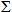 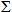 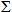 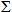 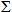 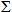 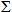 

      2) 3-бөлім «Жөнелту және әкелу бойынша жүктерді тасымалдау көлемі».

      1-жол = 2-15 жолдар әрбір баған үшін

      2-баған < 1-баған әрбір жол үшін

      4-баған < 3-баған әрбір жол үшін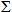 

      3) 4-бөлім «Түрлері бойынша жөнелтілген жүктердің көлемі».

      1-баған = 2-15 бағандар әрбір жол үшін

      2-15 бағандар < 1-баған әрбір жол үшін

      1-жол = 2-22 жолдар әрбір баған үшін

      2-22 жолдар < 1-жол әрбір баған үшін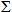 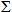 

      4) 5-бөлім «Түрлері бойынша әкелінген жүктердің көлемі».

      1-баған = 2-15 бағандар әрбір жол үшін

      2-15 бағандар < 1-баған әрбір жол үшін

      1-жол = 2-22 жолдар әрбір баған үшін

      2-22 жолдар < 1-жол әрбір баған үшін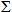 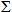 

      5) Бөлімдер арасында бақылау:

      Әрбір жол үшін 3-бөлім 1-баған = әрбір баған үшін 4-бөлім 1-жол

      Әрбір жол үшін 3-бөлім 3-баған = әрбір баған үшін 5-бөлім 1-жол

Қазақстан Республикасы Статистика

агенттігі Төрағасының 2010 жылғы

24 тамыздағы № 233 бұйрығына  

11-қосымша        1. Жыл соңына темір жол желісінің пайдаланымдылық ұзындығын көрсетіңіз (0,1 километрге дейінгі дәлдікпен)

Укажите протяженность эксплуатационной длины железнодорожных линий на конец года (с точностью до 0,1 километра)2. Жыл соңына облыс бойынша темір жол желісінің пайдаланымдылық ұзындығын көрсетіңіз (0,1 километрге дейінгі дәлдікпен)

Укажите протяженность эксплуатационной длины железнодорожных линий по областям на конец года (с точностью до 0,1 километра)Атауы                           Мекен-жайы

Наименование ________________      Адрес _________________________                 Тел.:           Электрондық почта мекен-жайы

_________________  Тел.: __________ Адрес электронной почты ______Орындаушының аты-жөні, тегі және телефоны       Тел:

Фамилия Имя Отчество и телефон исполнителя _________ Тел:_________Басшы                            (Аты-жөні,тегі, қолы)

Руководитель ______________          (Ф.И.О., подпись)____________Бас бухгалтер                    (Аты-жөні,тегі, қолы)

Главный бухгалтер _________          (Ф.И.О., подпись)М.О.

М.П.

Қазақстан Республикасы Статистика

агенттігі төрағасы міндетін   

атқарушының 2010 жылғы 24 тамыздағы

№ 233 бұйрығына 12-қосымша    

«Темір жол желісінің пайдаланымдылық ұзындығы туралы есеп» (код 0811104, индексі 1-ТЖ, кезеңділігі жылдық) жалпымемлекеттік статистикалық байқау бойынша статистикалық нысанды толтыру жөніндегі нұсқаулық

      1. Осы нұсқаулық «Мемлекеттік статистика туралы» Қазақстан Республикасының Заңының 12-бабының 7) тармақшасына сәйкес әзірленді және жалпымемлекеттік статистикалық байқаудың «Темір жол желісінің пайдаланымдылық ұзындығы туралы есеп» (код 0811104, индексі 1-ТЖ, кезеңділігі жылдық) статистикалық нысанын толтырудың тәртібін нақтылайды.



      2. Келесі анықтамалар статистикалық нысанды толтыру мақсатында пайдаланылады:



      1) екіжолдық деп, оны шектеуші жалғасатын жолы бар жеке пункттердің арасындағы барлық ұзақтықта егер осы жолдар түгелдей (немесе ішінара) жеке (дербес) жер төсемінде орналасқан жағдайда да екі бас жолы бар учаскені айтады. Осындай учаскенің пайдаланымдылық ұзындығын ең қысқа жол бойынша есептеледі;



      2) жолтабанның ені – рельстер басының ішкі жақтары арасында өлшенген екі рельс арасындағы қашықтық. Қазіргі кезде мынадай енді темір жол жолтабаны пайдаланылады:

      қалыпты жолтабан: 1,435 м;

      кең жолтабан: 1,520 м, 1,524 м, 1,600 м, 1,668 м;

      тар жолтабан: 0,60 м, 0,70 м, 0,75 м, 0,76 м, 0,785 м, 0,90 м, 1,00 м.



      3) желінің пайдаланымдылық ұзындығы деп осы желіні шектеуші жол тарамдары (станциялар, разъездер, басып озу пункттері) бар жекелеген пункттерінің осьтері аралығында өлшенген бас жолдың ұзақтығын айтады;



      4) үшжолдық деп, жалғасатын жолы бар жеке пункттердің арасындағы барлық ұзақтықта үш негізгі жолы бар учаскені айтады;



      5) электрлендірілген желілер – бұл электр тарту күшін беретін әуе байланыс рельсімен жабдықталған бір немесе бірнеше электрлендірілген негізгі жолдары бар желілер.

      Станцияға жанасатын және оңтайландыру үшін электрлендірілген және оларды электрлендіру келесі станцияға дейін жалғастырылмаған желі учаскелері электрлендірілмеген желілер болып саналады.



      3. Пайдаланымдылық ұзындықты былайша анықтайды: екіжолдық және көпжолдық учаскелерді - ең қысқа жол бойынша; жолаушылар ғимаратына тірелетін көпжолды тұйық желілерді - оның бас жолдарының ең көбі бойынша; басқа желіге шектесетін желілер немесе тармақтар – жалғасатын жолы бар жақын жеке пункт осіне дейін. Сонымен, екі желі қосылған орыннан бастап (яғни жанасу стрелкасынан) осы пункттің осіне дейінгі жол бөлігінен екі желінің де пайдаланымдылық ұзындығына кіреді, яғни екі рет ескеріледі. Осы жеке пункт бағытында бірнеше жанасу болған жағдайда осындай жол бөліктері пайдаланымдылық ұзындығында бірнеше рет ескеріледі.

      Пайдаланымдылық ұзындығын анықтау кезінде екі аралықтағы негізгі жолдарға жанасатын поездарды қабылдау және жөнелту немесе қалыптастыру парктерінен тікелей шығу, негізгі жолдардың жалғасы болып табылатын немесе шетке түпкілікті ауытқуына дейін екі аралықта негізгі жолдарға қосарлана жүретін бір немесе бірнеше жолдардың бас желілерін біріктіретін тармақтар екінші, үшінші және тағы басқа жол ретінде емес дербес деп саналады. Егер осы шығатын жолдар, тармақтар және өзге де жолдар барлық аралық шегінде станцияның бір осінен екінші осіне дейін негізгі жолға қосарлана жүрсе және поездарды жіберу үшін қызмет етсе, онда олар екінші немесе үшінші жолдар ретінде ескерілуі тиіс.

      Пайдаланымдылық ұзындық тек негізгі жолдар үшін анықталады.

      Жолдың (жолдардың, жол бөлімшелерінің және басқа да бөлімшелердің) іргелес ара қашықтықтарының жанасу орнында пайдаланымдылық ұзындығын осы бөлімшелердің белгіленген шекарасынан бастап (немесе дейін) анықтайды.

      Барлық көрсеткіштер үтірден кейін бір белгімен толтырылуы тиіс.

      Х – бұл ұстаным толтырылмайды.



      4. Арифметика-логикалық бақылау



      1) 1 бөлім «Темір жол желісінің пайдаланымдылық ұзындығы».

      1 баған = > 2-3 бағандар әрбір жол үшін

      1 жол = 2 жол = 5 жол = 9 жол әрбір баған үшін

      2 баған > 1 баған әрбір жол үшін

      3 баған > 1 баған әрбір жол үшін

      2 жол = > 3-4 жолдар әрбір баған үшін

      5 жол = > 6-8 жолдар әрбір баған үшін

      9 жол = > 10-12 жолдар әрбір баған үшін

      13 жол 1 баған = 13 жол 2 баған

      13 жол > 14-17 жолдар

      14 жол 1 баған = 14 жол 2 баған

      15 жол 1 баған = 15 жол 2 баған

      16 жол 1 баған = 16 жол 2 баған

      17 жол 1 баған = 17 жол 2 баған



      2) 2 бөлім «Облыс бойынша темір жол желісінің пайдаланымдылық ұзындығы».

      1 жол = Е 2-16 жолдар

      16 жол = 17 жол + 22 жол

      17 жол = >18-21 жолдар

      23 жол = 24 жол + 28 жол + 31 жол + 33 жол

      24 жол = 25 жол + 26 жол + 27 жол

      28 жол = 29 жол + 30 жол

      31 жол = 32 жол

      33 жол = 34 жол

Қазақстан Республикасы Статистика 

агенттігі төрағасы міндетін    

атқарушысының 2010 жылғы 24 тамыздағы

№ 233 бұйрығына 13-қосымша    1. Тасымалды ұйымдастыру бойынша негізгі көрсеткіштерді көрсетіңіз

Укажите основные показатели по организации перевозок2.Автобус паркінің бар-жоғын көрсетіңіз

Укажите наличие автобусного паркаАтауы                           Мекен-жайы

Наименование ________________      Адрес _________________________                 Тел.:           Электрондық почта мекен-жайы

_________________  Тел.: __________ Адрес электронной почты_______Орындаушының аты-жөні, тегі және телефоны       Тел:

Фамилия Имя Отчество и телефон исполнителя__________ Тел:_________Басшы                            (Аты-жөні,тегі, қолы)

Руководитель_______________          (Ф.И.О., подпись)____________Бас бухгалтер                    (Аты-жөні,тегі, қолы)

Главный бухгалтер__________          (Ф.И.О., подпись)М.О.

М.П.

Қазақстан Республикасы Статистика

агенттігі төрағасы міндетін   

атқарушының 2010 жылғы 24 тамыздағы

№ 233 бұйрығына 14-қосымша      

«Жолаушыларды маршруттық автобустармен тасымалдау туралы есеп» (код 0791104, индексі 1-К (бағыт), кезеңділігі жылдық) жалпымемлекеттік статистикалық байқау бойынша статистикалық нысанды толтыру жөніндегі нұсқаулық

      1. Осы нұсқаулық «Мемлекеттік статистика туралы» Қазақстан Республикасы Заңының 12-бабы 7) тармақшасына сәйкес әзірленеді және жалпымемлекеттік статистикалық байқаудың «Жолаушыларды маршруттық автобустармен тасымалдау туралы есеп» (код 0791104, 1-К (бағыт), кезеңділігі жылдық) статистикалық нысанын толтырудың тәртібін нақтылайды.



      2. Келесі анықтамалар статистикалық нысанды толтыру мақсатында пайдаланылады:



      1) автобус – жүргізушінің орнын қоспағанда, отыруға арналған сегізден көп орны бар, адамдарды және жүкті тасымалдауға жабдықталған көлік құрал;



      2) микроавтобус – сегізден көп, бірақ 16-дан артық емес жолаушыларды тасымалдауға арналып жабдықталған, аз орынды көлік құралы;



      3) маршрут – бұл белгілі бір бастапқы және соңғы пункт арасында жолаушыларды және багажды тұрақты автомобильді тасымалдауды ұйымдастыру процесінде анықталған бағыт;



      4) рейс – автобустың, микроавтобустың бағыттың бастапқы және соңғы пункттері арасында жүрген жолы. Қалалық қатынас үшін «Нақты орындалған рейстер саны» 7 және 8 бағандарында орындалған айналым рейстерінің саны ескерілуі тиіс;



      5) теңгерімдегі автобустар – автобустардың техникалық жай-күйіне, тұрған жеріне және пайдаланылуда: жұмыста, жөндеуде, жөндеуді күтуде, іссапарда, консервацияда болуына, жалға берілгеніне қарамастан, есепті кезең соңындағы жағдай бойынша кәсіпорын теңгеріміне кіретін автокөліктер;



      6) маршрутқа бекітілген автобустар – қозғалысын белгілі маршрут бойынша жүзеге асыратын автобустар саны;



      7) жолаушылар сыйымдылығы – отыруға арналған орын және дайындаушы-зауыт паспортында көрсетілген жинақтау алаңдарын қоса алғандағы жалпы орын саны бойынша автобустағы жолаушыларға арналған орындар саны;



      8) жалпы жолаушылар сыйымдылығы – әрбір маркалы автобустардың тізімдік санын олардың сыйымдылығына көбейтуден алынған қосындылардың жиынтығы: микроавтобустар, халықаралық автобустар, алысқа қатынайтын және туристік қалааралық автобустар үшін – отыруға арналған орындар саны бойынша; қалалық, қаламаңындық және жақын жерге қатынайтын қалааралық автобустар үшін – жолаушылардың жалпы сыйымдылығы бойынша.



      9) қатынас түрі – көлік тораптары бөлімшесінің жолаушылар (жүктерді, жолжүк, жүк-жолжүгі) тасымалдауға жөнелту және межелі пункттер арасында қатысу сипатын көрсететін белгі;



      10) қалалық қатынас – қаланың белгіленген шекара шегінде жүзеге асырылатын тасымалдаулар;



      11) қаламаңыналық қатынас – қала немесе өзге де елді мекеннің белгіленген шекарадан есептелетін қаламаңылық аймақ шегінде жүзеге асырылатын тасымалдаулар;



      12) қалааралық қатынас (республика ішіндегі) – республика шегіндегі елді мекен арасындағы тасымалдаулар. Қалааралық қатынасқа (республика ішіндегі) облыс ішіндегі (бір облыс шегіндегі қалалар немесе өзге де елді мекендер арасындағы тасымалдаулар) және облыс арасындағы (екі немесе бірнеше облыстар шегіндегі қалалар немесе өзге де елді мекендер арасындағы тасымалдаулар) қатынастар жатады;



      13) халықаралық қатынас – Қазақстан Республикасы мен шетел мемлекеттер арасындағы және (немесе) Қазақстан Республикасы арқылы өтетін транзит, сондай-ақ басқа мемлекеттер аумағында (республиканың аумағынан өтпей) Қазақстанның көлік құралдарымен шетел пункттер арасындағы тасымалдаулар. Халықаралық қатынас шеттен әкелу, шетке шығару, транзит және шетел пункттер арасында тасымалдау қосылады.  Шеттен әкелуге жөнелту пункті шетел мемлекеттің аумағында, ал әкелу пункті – Қазақстан Республикасы аумағында орналасқан пункттер арасындағы тасымалдаулар жатады.

      Шетке шығаруға жөнелту пункті Қазақстан Республикасы аумағында, ал әкелу пункті - шетел мемлекеттің аумағында орналасқан пункттер арасындағы тасымалдаулар жатады.

      Транзиттікке шетел мемлекеттердің жіберуші мен алушылар арасындағы Қазақстан аумағында тасымалдаулары жатады.

      Шетел пункттер арасындағы тасымалдауларға басқа мемлекеттер аумағында (республиканың аумағынан өтпей) Қазақстанның көлік құралдарымен шетел пункттер арасындағы тасымалдаулар жатады.



      3. Статистикалық нысанның "Жолаушылар тасымалдауды ұйымдастыру" 1-бөлімінде тасымалдаушылар қызмет көрсетілетін маршруттар саны, олардың жалпы ұзақтығы, нақты орындалған рейстердің саны, маршрутқа бекітілген автобустар саны және олардың жалпы жолаушылар сыйымдылығы туралы деректерді көрсетеді.

      "Маршруттардың ұзындығы" 3 және 4 бағандарында – тасымалдаушы (заңды немесе жеке тұлға) қызмет көрсететін бірқатар маршруттар ұзындығының км-дағы жиынтығы. Мұның өзінде қалалық қатынаста маршруттың ұзындығын жылжымалы құрамның бара жатқан және кері қайтқан (бір айналым рейсі) қатынас жолдарын қоса есептеп, көрсету қажет.

      «Нақты орындалған рейстер саны» 7 және 8 бағандарында орындалған айналым рейстерінің саны ескерілуі тиіс.

      Статистикалық нысанның 2-бөлімі - "Автобус паркі" респонденттің автобус паркін сипаттайды. Мұнда кәсіпорынның балансына кіретін және жеке тұлғаның жеке меншікте болатын барлық парктер, жалға берілген меншікті автобустар саны, сондай-ақ кәсіпорын жалға алған автобустардың саны көрсетілуі тиіс.

      Әрбір автобус бойынша 2-бөлім «Автобус класы» 2 бағаны бойынша қандай класқа жататынын көрсету керек:

      ерекше шағын сыныптағы автобус – габаритті ұзындығы 5 м-ге дейін автобус;

      шағын сыныптағы автобус – габаритті ұзындығы 6-дан 7,5 м-ге дейін автобус;

      орта сыныптағы автобус – габаритті ұзындығы 8-ден 9,5 м-ге дейін автобус;

      үлкен сыныптағы автобус – габаритті ұзындығы 10,5-нан 12 м-ге дейін автобус;

      ерекше үлкен сыныптағы автобус – габаритті ұзындығы 18 м-ден одан жоғары автобус.



      4. Арифметика – логикалық бақылау:



      1) 1 бөлім «Тасымалды ұйымдастыру бойынша негізгі көрсеткіштер»:

      әрбір жол үшін 11 баған < әрбір жол үшін 10 бағанға

      әрбір жол үшін 10 баған < әрбір жол үшін 9 бағанға

      әрбір баған үшін 1 жол = 2 жол + 5 жол + 6 жол + 9 жол

      әрбір баған үшін 2 жол = 3 жол + 4 жол

      әрбір баған үшін 6 жол = 7 жол + 8 жол

      әрбір баған үшін 9 жол = 10 жол + 17 жол

      әрбір баған үшін 10 жол Е = 11-16 жолдардың қосындысына

      әрбір баған үшін 17 жол Е = 18-19 жолдардың қосындысына



      2) 2 бөлім «Автобус паркі»:

      әрбір жол үшін 7 баған < әрбір жол үшін 6 бағанға

      әрбір жол үшін 8 баған < әрбір жол үшін 5 бағанға

      әрбір жол үшін 10 баған < әрбір жол үшін 9 бағанға

      әрбір жол үшін 13 баған < әрбір жол үшін 12 бағанға

Қазақстан Республикасы Статистика

агенттігі төрағасы міндетін   

атқарушының 2010 жылғы 24 тамыздағы

№ 233 бұйрығына 15-қосымша   1. Есепті кезең соңына түрлері бойынша локомотивтер мен автомотрисалардың бар-жоғын көрсетіңіз

Укажите наличие локомотивов и автомотрис по видам на конец отчетного периода2. Есепті кезең соңына түрлері бойынша жолаушылар вагондарының бар-жоғын көрсетіңіз

Укажите наличие пассажирских вагонов по видам на конец отчетного периода3. Есепті кезең соңына багаж вагондарының бар-жоғын көрсетіңіз Укажите наличие багажных вагонов на конец отчетного периода4. Есепті кезең соңына темір жол көлігінің қызметтерін жеткізуші кәсіпорындарға тиесілі жүк вагондарының бар-жоғын көрсетіңіз

Укажите наличие грузовых вагонов, принадлежащих предприятиям – поставщикам услуг железнодорожного транспорта, на конец отчетного периода5. Есепті кезең соңына темір жол көлігінің қызметтерін тұтынушы кәсіпорындарға тиесілі жүк вагондарының бар-жоғын көрсетіңізУкажите наличие грузовых вагонов, принадлежащих предприятиям – потребителям услуг железнодорожного транспорта, на конец отчетного периодаАтауы                           Мекен-жайы

Наименование ________________      Адрес _________________________                 Тел.:           Электрондық почта мекен-жайы

_________________  Тел.: __________ Адрес электронной почты_______Орындаушының аты-жөні, тегі және телефоны       Тел:

Фамилия Имя Отчество и телефон исполнителя__________ Тел:_________Басшы                            (Аты-жөні,тегі, қолы)

Руководитель_______________          (Ф.И.О., подпись)____________Бас бухгалтер                    (Аты-жөні,тегі, қолы)

Главный бухгалтер__________          (Ф.И.О., подпись)М.О.

М.П.

Қазақстан Республикасы Статистика

агенттігі төрағасы міндетін   

атқарушының 2010 жылғы 24 тамыздағы

№ 233 бұйрығына 16-қосымша    

«Темір жол көлігінің жылжымалы құрамы туралы есеп» (код 0821104, индексі 2-ТЖ, кезеңділігі жылдық) жалпымемлекеттік статистикалық байқау бойынша статистикалық нысанды толтыру жөніндегі нұсқаулық

      1. Осы нұсқаулық «Мемлекеттік статистика туралы» Қазақстан Республикасының Заңының 12-бабының 7) тармақшасына сәйкес әзірленді және жалпымемлекеттік статистикалық байқаудың «Темір жол көлігінің жылжымалы құрамы туралы есеп» (код 0821104, индексі 2-ТЖ, кезеңділігі жылдық) статистикалық нысанын толтырудың тәртібін нақтылайды.



      2. Келесі анықтамалар статистикалық нысанды толтыру мақсатында пайдаланылады:



      1) автомотрисалар - темір жолмен жолаушыларды немесе жүктерді тасымалдау үшін жабдықталған моторлы көлік құралы;



      2) багаж вагоны – қозғалтқышы жоқ, жолаушылар немесе жүк поездары құрамына кіретін және қажет болған жағдайда поезд бригадасы пайдаланатын, сондай-ақ жолжүктерін, жүк орындарын, велосипедтерді және тағы басқа тасымалдайтын темір жол көлік құралы;



      3) жайдақ-вагон - шатырсыз және ернеусіз вагон; шатырсыз ернеу биіктігі 60 см-ден аспайтын вагон; айналмалы есікті платформа; кәдімгі немесе мамандандырылған;



      4) жабық вагон - жабық конструкциясымен (төбесіне дейін тұтас қабырғасы және шатыры бар) және онда тасымалданатын жүктерді қамтамасыз ететін қауіпсіздігімен (вагондарды құлыпқа жабу және пломб салу мүмкіндігі) сипатталатын вагон. Мұндай вагондар кәдімгі немесе мамандандырылған болуы мүмкін, бұларға қақпағы ашылатын вагондар енгізіледі;



      5) жалпы вагондар – жалпы және жеке электрлік жарықтандырумен, ауаны желдету жүйесімен, жалпы радионүктемен, дәретханалармен (дәретхана қағазы және сабынымен), ыстық және суық ауыз су резервуарымен, терезеде шымылдықтың болуымен, шәй керек-жарақтары мен ыдыс-аяқпен жабдықталған отыруға арналған қатты орындары бар вагон;



      6) жолаушылар вагоны - автомотрисаларды немесе моторвагонды пойыздың тіркемелі вагондарын қоспағанда жолаушылар темір жол көлік құралы;



      7) жолаушылар темір жол көлік құралы - жолжүгі, жүк орны, почта және тағы басқа үшін бір немесе бірнеше арнайы бөлімшелер немесе арнайы орын болғанына қарамастан жолаушыларды тасымалдауға арналған темір жол көлік құралы;



      8) купелі екіорынды вагондар – жатуға арналған төменгі орындары немесе ярусты орналасқан дивандары бар 2 орынды купелі және отыруға арналған жұмсақ креслолары бар 4 орынды купелі вагон, вагон жалпы және жеке электрлік жарықтандырумен, ауаны желдету және баптау жүйесімен, дәретханалармен (дәретхана қағазы және сабынымен), ыстық және суық ауыз су резервуарымен, жеке радионүктемен, перде және шымылдықтың болуымен, дәліздерде және купеде кілемшелер мен ұзын кілемдер, шәй керек-жарақтары мен ыдыс-аяқ, төсек керек-жарақтары: 2 жастық, көрпе, жапқыш, тысы бар матрац; төсек-жаймалары: 2 жайма, 2 жастық тысы, 1 вафельді, 1 зығыр немесе түкті орамал және әрбір ұйықтайтын орынға екі-екіден сыртқы киімге арналған ілгіштермен жарақталған;



      9) локомотив - энергия көзімен және қозғалтқышпен немесе тек қозғалтқышпен (электровозбен) жабдықталған темір жол көлік құралдарын жетекке алуға арналған темір жол көлік құралдары;



      10) мейрамхана-вагондар – жолаушыларды жол жүру кезінде ыстық тамақпен қамтамасыз етуге арналған темір жол вагоны, жолаушылар пойызының құрамына қосылады;



      11) өзге де жолаушылар вагоны – СВ-вагондар, екі не төрторынды купелер, плацкартты, жалпы және мейрамхана-вагондар анықтамасына жатпайтын кез келген вагондар (темір жол вагон-салондар, вагон-зертханалар, қызметтік және өзге де);



      12) өзге де вагондарға кез-келген вагондар, атап айтқанда, жабық вагондар, үсті ашық вагондар немесе жайдақ вагондар анықтамасына енгізілмеген сұйық заттарды, газды, сондай-ақ ұнтақ тәрізді жүктерді тасымалдауға арналған мамандандырылған вагондар, сондай-ақ автомотрисалар мен сәлемдемелер тасымалдауға бейімделген автомотрисалардың тіркемелі вагондары жатады;



      13) паровоз – пайдаланатын отын түріне қарамастан энергия көзі бу болып табылатын цилиндрлі немесе турбиндік локомотив;



      14) плацкартты вагондар – отыруға арналған қатты орындары бар вагон, вагон жалпы және жеке электрлік жарықтандырумен, ауаны желдету жүйесімен, дәретханалармен (дәретхана қағазы және сабынымен), ыстық және суық ауыз су резервуарымен, жеке радионүктемен, терезеде шымылдықтың барымен, дәліздерде және купеде кілемшелер мен ұзын кілемдер, шәй керек-жарақтары мен ыдыс-аяқ, төсек керек-жарақтары (жастық, көрпе, тысы бар матрац), төсек-жаймалары (2 жайма, 1 жастық тысы, 1 орамал);



      15) СВ–вагондар – жұмсақ дивандары төменде орналастырылған, реттеу құрылғысы бар отыруға арналған жұмсақ креслолары бар 2 орынды купелі вагон (бұдан әрі – СВ), жалпы және жеке электрлік жарықтандырумен, ауаны желдету және баптау жүйесімен, дәретханалармен (дәретхана қағазы және сабынымен), ыстық және суық ауыз су резервуарымен, жеке радионүктемен, купеде бейне және телеаппаратурамен, жолсерікті шақыру батырмасымен жабдықталған, себезгі кабинкасы және тұрмыстық бұрыштың (екі купеге бір кабинкадан болуы мүмкін), перде және шымылдық, дәліздерде және купеде кілемшелер мен ұзын кілемдер, шәй керек-жарақтары мен ыдыс-аяқ, алмалы мүкәммал жиынтықтары, түсі мен суреті бойынша айырмашылығы жоқ төсек керек-жарақтары (2 жастық, көрпе, жапқыш, тысы бар матрац), төсек-жаймалары (2 жайма, 2 жастық тысы, 1 вафельді, 1 зығыр немесе түкті орамал) және әрбір ұйықтайтын орынға екі-екіден сыртқы киімге арналған ілгіштер бар;



      16) темір жол әкімшілігі – темір жол көлігін басқару саласында мемлекеттің атқарушы органын ұсынатын және халықаралық ұйымдарда өз өкілеттілігінің шегінде елдің заңнамасымен белгіленген тәртіпте мемлекеттің мүдделерін білдіретін ұйым;



      17) темір жол көлік құралдары - тек рельспен жүретін жылжымалы құрам. Олар тартатын көлік құралдары (локомотивтер және автомотрисалар) және сүйрейтін көлік құралдары (жолаушылар вагондары, тіркеме вагондар, мотор-вагонды поездар, жүк және тауар вагондары) болып бөлінеді;



      18) төрторынды купелі вагондар – жатуға арналған қатты орындары бар 4 орынды купелі вагон, вагон жалпы және жеке электрлік жарықтандырумен, ауаны желдету және баптау жүйесімен, дәретханалармен (дәретхана қағазы және сабынымен), ыстық және суық ауыз су резервуарымен, жеке радионүктемен, перде және шымылдық, дәліздерде және купеде кілемшелер мен ұзын кілемдер, шәй керек-жарақтары мен ыдыс-аяқ, төсек керек-жарақтары: 2 жайма, 1 жастық тысы, 1 вафельді, 1 зығыр немесе түкті орамал, жастық, көрпе, тысы бар матрац және әрбір ұйықтайтын орынға екі-екіден сыртқы киімге арналған ілгіштермен жабдықталады;



      19) темір жол көлігінің қызметтерін жеткізуші кәсіпорындар – вагондар (контейнерлер), локомотивті тартқыштары операторларының қызметтерін және ұлттық тасымалдаушылар қызметтерін көрсететін темір жол кәсіпорындары;



      20) темір жол көлігі қызметін тұтынушы-кәсіпорындар - темір жол көлігі саласындағы қызметтерді пайдаланатын, бірақ қызметтерінің негізгі түрі экономикалық қызмет түрінің жалпы жіктеуіші 49.1 және 49.2 - кодтарына жатпайтын және темір жол көлігі қызметін жеткізуші кәсіпорындарға жатпайтын барлық заңды тұлғалар;



      21) тепловоз - орнатылған беріліс типіне қарамастан дизельді қозғалтқышпен жабдықталған локомотив. Алайда байланыс сымы немесе байланыс рельсі бойынша жеткізілетін электр энергиясын алу үшін жабдықталған дизель - электрлік локомотивтер электровоз санатына жатады;



      22) үсті ашық вагон - биіктігі 60 см-ден астам қайырмасыз ернеулері бар шатырсыз, кәдімгі немесе мамандандырылған вагон;



      23) электровоз - бір немесе бірнеше электр қозғалтқышы бар локомотив, ол байланыс сым немесе рельс бойынша жеткізілетін немесе локомотивтегі аккумуляторлар арқылы келетін электр тоғымен қоректенеді. Электровоз санаттарына осындай тәсілмен жабдықталған, сондай-ақ тоқты байланыс сымынан немесе байланыс рельсінен алуға болмайтын кезде электр қозғалтқыш тоғымен қоректену үшін энергетикалық қондырғымен (дизельді немесе өзге) жабдықталған локомотивтер жатады.



      3. Мына көлік құралдары есепке алынады:



      1) негізгі темір жол кәсіпорындарына жататын барлық темір жол көлік құралдары, сондай-ақ жөндеудегі және жөндеу кезегінде тұрған немесе паркте жұмыс істейтін немесе жұмыс істемейтін қалпында сақталған көлік құралдарын қоса осы кәсіпорындар жалдауға алған және олардың тікелей иелігінде болатын құралдар; жүйе иелігіндегі шетелдік көлік құралдары, шетелде кәдуілгі пайдалану тәртібінде уақытша болатын немесе қосалқы темір жол кәсіпорындары желісінде болатын басқа темір жол әкімшіліктерінің көлік құралдары да енгізіледі;



      2) жеке иеленушілерге тиісті тауар вагондары, яғни негізгі темір жол кәсіпорындарының иелігінде емес, бірақ тіркелген және осы кәсіпорындар арнайы шарттарды бұзбай тасымалдауға жіберілген тауар вагондары, сондай-ақ осы темір жол кәсіпорындары жеке иеленушілерге жалға берген және жеке иеленушілерге тиісті тауар вагондары ретінде пайдаланылатын тауар вагондары жатады.

      Негізгі темір жол кәсіпорындарындағы статистикалық деректерден оның иелігіндегі емес көлік құралдары алынып тасталады: 

      негізгі темір жол кәсіпорындарының темір жол желісінде кәдуілгі пайдалану тәртібінде уақытша болатын басқа темір жолы әкімшіліктерінің немесе темір жол кәсіпорындарының көлік құралдары;

      жалға берілген немесе қандай да бір себептерге байланысты басқа темір жол кәсіпорындарының иелігіне берілген көлік құралдары;

      тек технологиялық тасымалдаулар үшін резервте тұрған немесе бұзылатын немесе есептен шығарылатын көлік құралдары. 

      Локомотив паркі электровоздардан, тепловоздардан және паровоздардан тұрады.

      Мотор - вагонды жылжымалы құрам жеке ескеріледі - электрлі поездар мен дизельді-поездар, сондай-ақ автомотрисалар қалыптасатын моторлы және тіркемелі вагондар. Локомотивтер, автомотрисалар және вагондар бойынша деректер бірлікпен келтіріледі. Сонымен қоса, локомотивтер мен автомотрисалар бойынша олардың қуаты мың кВт-пен, ал жүк вагондары бойынша - олардың жүк көтерімділігі мың тоннамен келтіріледі.

      Локомотивтердің әртүрлі санатын (электровоздар, тепловоздар) анықтау автомотрисаларға тиісті өзгерістермен қолданылады. Механикалық көлік құралдары статистикасында әрбір автомотриса ажыратылмайтын секцияда жеке ескеріледі, жолаушылар көлік құралдары мен жүк көлік құралдары статистикасында жолаушыларды немесе жүктерді тасымалдау үшін жабдықталған әрбір шанақ бір бірлік ретінде ескеріледі.

      Екі-үш секциялы локомотивтің дербес жұмыс істей алса әр секциясы физикалық бірлік ретінде қабылданады.

      Мотор-вагонды жылжымалы құрамның әрбір локомотиві және әрбір бірлігі темір жолдың біреуіне тіркеледі. Аталған жолға тіркелген, оның аты-жөніне ие және оның балансында тұратын барлық локомотивтер жолдың мүліктік паркін құрайды.

      Жүк вагондарының нақты бары жыл сайын вагондарды түгендеу арқылы анықталады. Оның нәтижесі бойынша нақты вагондар саны анықталып, сол бойынша келесі кезеңдегі ағымдағы есеп жүргізіледі.

      Осы есепте өз меншігіндегі вагондардан басқа темір жол көлігі қызметін тұтынушы-кәсіпорындар жататын вагондар, яғни осы жолға жатпайтын, бірақ оған темір жол көлігі қызметін тұтынушы-кәсіпорындар тіркеген вагондар ескеріледі.

      Жолаушыларды тасымалдауға арналған ажыратылмайтын секцияның әрбір жеке көлік құралы қоса жолаушылар темір жол көлік құралы ретінде ескеріледі. 

      Жолаушылар вагондарының нақты бары темір жолдардағы тіркелу депосы бойынша ескеріледі. Жолаушылар вагондары паркінің есебі тасымалдау түрі бойынша бөлімшелермен нақты бірлікте жүргізіледі: жолаушыларды және қол жүктерін тасымалдау үшін, почтаны тасымалдау үшін, жолжүктерін және жүк - жолжүктерін тасымалдау үшін; өзгелері (мейрамханалар, зертханалар, қызметтік тағы басқа). Жолаушыларды тасымалдауға арналған вагондар жабдықталуына байланысты жұмсақ, жұмсақ-қатқыл, қатқыл, купелі, ашық қатқыл, облысаралық орындықтары бар болып бөлінеді. Жолаушылар көлік құралының сыйымдылығы - мақсатқа сай пайдаланылған жағдайда жолаушылар көлік құралындағы отыратын және жататын орындар саны; түрегеп тұратын жолаушылар үшін рұқсат етілген орын саны.

      Жолаушылар үшін бір немесе бірнеше купесі болатын көлік құралдары жолжүк ретінде емес, жолаушылар вагондары ретінде ескерілуі тиіс. Темір жол кәсіпорындары меншігіндегі почта вагондары багаж вагондары болып саналады, егер оларда жолаушылар купесі болмаса.

      Жолаушылар, багаж және жүк вагондары (оның ішінде олардың түрлері бойынша) бойынша көрсеткіштер бүтін сандарда толтыру тиіс, қалған көрсеткіштерді – үтірден кейін бір санмен толтыру тиіс.



      4. Арифметикалық-логикалық бақылау:



      1) 1 бөлім «Түрлері бойынша локомотивтер мен автомотрисалардың бар-жоғы».

      1 баған = Е 2-7 әрбір жол үшін

      1 жол = Е 2-4 жолдар әрбір баған үшін

      5 жол = Е 6-8 жолдар әрбір баған үшін



      2) 2 бөлім «Түрлері бойынша жолаушылар вагондарының бар-жоғы».

      1 баған = Е 2-7 бағандар әрбір жол үшін

      1 баған = Е 2-8 жолдар әрбір баған үшін



      3) 3 бөлім «Багаж вагондарының бар-жоғы».

      1 баған = Е 2-7 бағандар 



      4) 4 бөлім «Темір жол көлігінің қызметтерін жеткізуші кәсіпорындарға тиесілі жүк вагондарының бар-жоғы».

      1 баған = Е 2-7 бағандар әрбір жол үшін

      1 жол = Е 2-7 жолдар әрбір баған үшін



      5) 5 бөлім «Темір жол көлігінің қызметтерін тұтынушы кәсіпорындарға тиесілі жүк вагондарының бар-жоғы».

      1 баған = Е 2-7 бағандар әрбір жол үшін      Е - арифметикалық белгі

Қазақстан Республикасы Статистика

агенттігі төрағасы міндетін   

атқарушының 2010 жылғы 24 тамыздағы

№ 233 бұйрығына 17-қосымша  1. Қатынас түрлері бойынша жолаушылар тасымалдау қызметтерінің көлемін көрсетіңіз

Укажите объем услуг по перевозке пассажиров по видам сообщений2. Қатынас түрлері бойынша жүк тасымалдау қызметтерінің көлемін көрсетіңіз

Укажите объем услуг по перевозке грузов по видам сообщений3. Қатынас түрлері бойынша жүк тасымалдау көлемін түрлері бойынша көрсетіңіз

Укажите объемы по перевозке грузов по видам в разрезе сообщений4. Қосалқы көлік қызметтері және жүргізушісімен (экипажымен) қоса көлік құралдарын жалға беру бойынша қызметтен түскен табыстарды көрсетіңіз

Укажите доходы от услуг по вспомогательной транспортной деятельности и от сдачи в аренду транспортных средств с водителем (с экипажем)5. Қызметтің негізгі емес (көліктік емес) түрлері бойынша түскен табыстарды көрсетіңіз

Укажите доходы по вторичным (нетранспортным) видам деятельностиАтауы                           Мекен-жайы

Наименование ________________      Адрес _________________________                 Тел.:           Электрондық почта мекен-жайы

_________________  Тел.: __________ Адрес электронной почты_______Орындаушының аты-жөні, тегі және телефоны       Тел:

Фамилия Имя Отчество и телефон исполнителя__________ Тел:_________Басшы                            (Аты-жөні,тегі, қолы)

Руководитель_______________          (Ф.И.О., подпись)____________Бас бухгалтер                    (Аты-жөні,тегі, қолы)

Главный бухгалтер__________          (Ф.И.О., подпись)М.О.

М.П.

Қазақстан Республикасы Статистика

агенттігі төрағасы міндетін   

атқарушының 2010 жылғы 24 тамыздағы

№ 233 бұйрығына 18-қосымша    

«Қатынас түрлері бойынша әуе көлігінің қызметтері туралы есеп» (код 0871104, индексі 2-К (әуе), кезеңділігі жылдық) жалпымемлекеттік статистикалық байқау бойынша статистикалық нысанды толтыру жөніндегі нұсқаулық

      1. Осы нұсқаулық «Мемлекеттік статистика туралы» Қазақстан Республикасы Заңының 12-бабы 7) тармақшасына сәйкес әзірленді және жалпымемлекеттік статистикалық байқаудың «Қатынас түрлері бойынша әуе көлігінің қызметтері туралы есеп» (код 0871104, индексі 2-К (әуе), кезеңділігі жылдық) статистикалық нысанын толтырудың тәртібін нақтылайды.



      2. Статистикалық нысанды толтыру мақсатында келесі анықтамалар пайдаланылады:



      1) көліктегі жолаушылар айналымы - жолаушыларды тасымалдау бойынша көліктегі жұмыс көлемі. Өлшем бірлігі жолаушы-километр, яғни жолаушының 1 км қашықтыққа орын ауыстыруы болып табылады. Тасымалдаудың әрбір позициясы бойынша жолаушылар санын тасымалдау қашықтығына көбейтудің жиынтықталуымен анықталады, көлік түрлері, тасымалдау қатынастары, басқа да белгілері бойынша бөлек есептелінеді;



      2) көліктегі жүк айналымы – жүктерді тасымалдау бойынша көлік жұмыстарының көлемі, тонна-километрмен тұлғаланады. Тасымалданатын жүктің әрбір партиясының (жөнелтудің) салмағын оны тасымалдау ара қашықтығына көбейту арқылы анықталады;



      3) қалааралық қатынас (республика ішіндегі) – республика шегіндегі елді мекен арасындағы тасымалдаулар. Қалааралық қатынасқа (республика ішіндегі) облыс ішіндегі (бір облыс шегіндегі қалалар немесе өзге де елді мекендер арасындағы тасымалдаулар) және облыс арасындағы (екі немесе бірнеше облыстар шегіндегі қалалар немесе өзге де елді мекендер арасындағы тасымалдаулар) қатынастар жатады;



      4) қатынас түрі - көлік тораптары бөлімшесінің жолаушылар (жүк, жолжүк,жүк-жолжүгі) тасымалдауға жөнелту және межелі пункттер арасында қатысу сипатын көрсететін белгі;



      5) қызметтің қосалқы түрі – осы кәсіпорынға тұтыну үшін арналған (тасымалдау, сақтау, сатып алу, өтімді даму, тазалау, жөндеу және қызмет көрсету, қорғау және тағы да басқа) қысқа мерзімді сипатында қызметтер мен тауарлармен қамтамасыз етуге арналған қызметтерінің негізгі және қосалқы түрлерін қолдау үшін арналған қызметтің түрі;



      6) негізгі емес (көліктік емес) қызмет түріне негізгіден басқа, үшінші тұлғалар үшін өнім (тауар, қызмет) өндіру мақсатында жүзеге асырылатын қызмет түрі жатады;



      7) тасымалдаудан түскен табыстар - жүктерді (почтаны қоса), жолаушыларды (жол жүкті қоса) тасымалдағаны, жүктерді жөнелтушілерге және жолаушыларға тасымалдау бойынша қосымша қызмет көрсеткені үшін және көлік мүлігін пайдаланғаны үшін көлік кәсіпорындарымен алынған қаражат сомасы;



      8) тасымалданған жолаушылар - белгілі бір уақыт кезеңінде тасымалданған жолаушылар саны, көлік, қатынас түрлері бойынша ескеріледі. Жолаушыларды тасымалдау статистикасындағы байқау бірлігі жолаушы-сапар болып саналады;



      9) тасымалданған жүктер (жүктерді тасымалдау көлемі) көлікпен тасымалданған жүктердің тоннадағы саны. Көлік, қатынас түрлері, жүктің түрлері, тасымалдау бағыттары бойынша ескеріледі;



      10) халықаралық қатынас – Қазақстан Республикасы мен шетел мемлекеттер арасындағы және (немесе) Қазақстан Республикасы арқылы өтетін транзит, сондай-ақ басқа мемлекеттер аумағында (республиканың аумағынан өтпей) Қазақстанның көлік құралдарымен шетел пункттер арасындағы тасымалдаулар. 



      3. Көлік құралдарын жүргізушісімен (экипажымен) қоса жалға беруден түскен табыстар көлік кәсіпорындары табысының жалпы сомасына кіреді. Жалға беруден түскен табыстарға жалға беру шартына сәйкес автокөлік құралын жалға алғаны үшін төлем кіреді.

      Халықаралық қатынас шеттен әкелу, шетке шығару, транзит және шетел пункттер арасында тасымалдауды қосылады:

      шеттен әкелуге жөнелту пункті шетел мемлекеттің аумағында, ал әкелу пункті – Қазақстан Республикасы аумағында орналасқан пункттер арасындағы тасымалдаулар жатады;

      шетке шығаруға жөнелту пункті Қазақстан Республикасы аумағында, ал әкелу пункті - шетел мемлекеттің аумағында орналасқан пункттер арасындағы тасымалдаулар жатады;

      транзиттікке шетел мемлекеттердің жіберуші мен алушылар арасындағы Қазақстан аумағында тасымалдаулар жатады;

      шетел пункттер арасындағы тасымалдауларға басқа мемлекеттер аумағында (республиканың аумағынан өтпей) Қазақстанның көлік құралдарымен шетел пункттер арасындағы тасымалдаулар жатады.



      4. Егер құрылымдық және оқшауланған бөлiмшеге заңды тұлғамен статистикалық нысанды өткiзу бойынша өкiлеттiк берілсе, онда ол өзі орналасқан жердегі статистика органдарына осы статистикалық нысанды ұсынады. Егер құрылымдық және оқшаулананған бөлiмшеде статистикалық нысанды өткiзу бойынша өкiлеттiктер болмаса, онда заңды тұлға өзі орналасқан жердегі статистика органдарына олардың орналасқан жерін көрсете отырып, өз құрылымдық және оқшауланған бөлiмшелерi бөлінісінде статистикалық нысанды ұсынуы керек.

      Қосалқы көлік қызметінен түскен табыстарға келесі табыстар жатады:

      сақтау және жүктерді көліктік өңдеу қызметтерінен (жүк және жолжүкті тиеу және түсіру, жүкті бекіту және түсіру (стивидорлық жұмыстар), тауарлардың барлық түрлеріне арналған қоймалау қызметтері, сыртқы сауда аймақтарында тауарларды сақтау);

      өзге де қосалқы көлік қызметтерінен (терминал (әужай) қызметтері), ұшу-қону жолдарды пайдалану қызметтері, навигациямен байланысты қызметтер, әуе кеңістігін пайдалануды реттеу қызметтері, азаматтардың көлік құралдарын сақтау бойынша қызметтері, аэродромда өрт сөндіру және өртке қарсы шаралар қызметтері және тағы да басқа);

      жүк тасымалдау ұйымдастыру бойынша қызметтерінен (жүкті экспедициялау, көлік құжаттамалар мен жол парақтарын дайындау, кеден агенттерінің қызметтері және тағы да басқа).

      «Тасымалданған жолаушылар, адам» көрсеткіш бүтін сандарда толтыру тиіс, қалған көрсеткіштер үтірден кейін бір санмен толтыру тиіс.

      Қызмет түрлерін негізгі емес (көліктік емес) қызметтері бойынша экономикалық қызметтің жалпы жинақтаушына сәйкес кодтау және осы бөлімнің дұрыс толтырылуын статистиканың аумақтық департаменттерінің мамандарының көмегімен респонденттер жүзеге асырылады.



      5. Әуе көлігімен тасымалданған жолаушылар саны есепті кезеңде көлік авиациясының ұшақтарымен тасымалданған барлық жолаушылар санының сомасы ретінде есептеледі.

      Әуе көлігіндегі жолаушылар айналымы әрбір ұшу учаскесінде тасымалданған жолаушылар санын осы учаскеге сәйкес пайдалану қашықтығына көбейтудің жиынтығы ретінде анықталады.

      Әуе көлігінде тасымалданған жүк саны есепті кезеңде ұшақтармен тасымалданған барлық жүктер, почта және ақылы жолжүк салмағының жиынтығы ретінде есептеледі.

      Әуе көлігіндегі жүк айналымы әрбір ұшу учаскесінде тасымалданған жүк пен почта тоннасының санын осы учаскеге сәйкес пайдалану қашықтығына көбейтіндісінің жиынтығы ретінде анықталады.

      Әуе көлігінде түскен табыстарға халықаралық әуе желілері, ішкі қатынас желілері бойынша жолаушылар, почта мен жүк тасымалынан түскен түсімдерді қосады.



      6. Есепті – логикалық бақылау:



      1) 1 бөлім «Қатынас түрлері бойынша жолаушылар тасымалдау қызметтері»:

      барлық баған бойынша 1 жол = 2 жол + 5 жол

      барлық баған бойынша 2 жол = 3 жол + 4 жол



      2) 2 бөлім «Қатынас түрлері бойынша жүк тасымалдау қызметтері»:

      әрбір баған үшін 1 жол = 2 жол + 10 жол

      әрбір баған үшін 2 жол = 3 жол + 6 жол + 9 жол

      әрбір баған үшін 3 жол = 4 жол + 5 жол

      әрбір баған үшін 6 жол = 7 жол + 8 жол



      3) 3 бөлім «Қатынас түрлері бойынша жүк түрлері бойынша жүк тасымалдау»:

      әрбір баған үшін 1 баған Е = әрбір жол үшін 2-5 баған сомасына

      әрбір баған үшін 1 жол Е = әрбір баған үшін 2-5 жол сомасына

      әрбір баған үшін 6 жол < әрбір баған үшін 1 жол

      әрбір баған үшін 7 жол < әрбір баған үшін 1 жол



      4) бөлімдер арасында бақылау:

      1 жол 1 баған 3 бөлім = 1 жол 1 баған 2 бөлім

      1 жол 2 баған 3 бөлім = 3 жол 1 баған 2 бөлім

      1 жол 3 баған 3 бөлім = 6 жол 1 баған 2 бөлім

      1 жол 4 баған 3 бөлім = 9 жол 1 баған 2 бөлім

      1 жол 5 баған 3 бөлім = 10 жол 1 баған 2 бөлім

      1 жол 6 баған 3 бөлім = 1 жол 3 баған 2 бөлім

Қазақстан Республикасы Статистика

агенттігі төрағасы міндетін   

атқарушының 2010 жылғы 24 тамыздағы

№ 233 бұйрығына 19-қосымша   1. Қатынас түрлері бойынша жолаушылар тасымалдау қызметтерінің көлемін көрсетіңіз

Укажите объем услуг по перевозке пассажиров по видам сообщений2. Қатынас түрлері бойынша жүк тасымалдау қызметтерінің көлемін көрсетіңіз

Укажите объем услуг по перевозке грузов по видам сообщений3. Қатынас түрлері бойынша жүк тасымалдау көлемін түрлері бойынша көрсетіңіз

Укажите объемы по перевозке грузов по видам в разрезе сообщений4. Қосалқы көлік қызметтері және жүргізушісімен (экипажымен) қоса көлік құралдарын жалға беру бойынша қызметтен түскен табыстарды көрсетіңіз

Укажите доходы от услуг по вспомогательной транспортной деятельности и от сдачи в аренду транспортных средств с водителем (с экипажем)5. Қызметтің негізгі емес (көліктік емес) түрлері бойынша түскен табыстарды көрсетіңіз

Укажите доходы по вторичным (нетранспортным) видам деятельностиАтауы                           Мекен-жайы

Наименование ________________      Адрес _________________________                 Тел.:           Электрондық почта мекен-жайы

_________________  Тел.: __________ Адрес электронной почты_______Орындаушының аты-жөні, тегі және телефоны       Тел:

Фамилия Имя Отчество и телефон исполнителя__________ Тел:_________Басшы                            (Аты-жөні,тегі, қолы)

Руководитель_______________          (Ф.И.О., подпись)____________Бас бухгалтер                    (Аты-жөні,тегі, қолы)

Главный бухгалтер__________          (Ф.И.О., подпись)М.О.

М.П.

Қазақстан Республикасы Статистика

агенттігі төрағасы міндетін   

атқарушының 2010 жылғы 24 тамыздағы

№ 233 бұйрығына 20-қосымша 

«Қатынас түрлері бойынша өзен көлігінің қызметтері туралы есеп» (код 0851104, 2-К (ішкі су) индексі, жылдық кезеңділігі) жалпымемлекеттік статистикалық байқау бойынша статистикалық нысанды толтыру жөніндегі нұсқаулық

      1. Осы нұсқаулық «Мемлекеттік статистика туралы» Қазақстан Республикасының Заңының 12-бабының 7) тармақшасына сәйкес дайындалды және жалпымемлекеттік статистикалық байқаудың «Қатынас түрлері бойынша өзен көлігінің қызметтері туралы есеп» (код 0851104, индексі 2-К (ішкі су), кезеңділігі жылдық) статистикалық нысанын толтырудың тәртібін нақтылайды.



      2. Келесі анықтамалар статистикалық нысанды толтыру мақсатында пайдаланылады:



      1) барлық қатынастардағы жолаушылар айналымы - жолаушыларды тасымалдау бойынша көліктегі жұмыс көлемі. Өлшем бірлігі жолаушы-километр, яғни жолаушының 1 км қашықтыққа орын ауыстыруы болып табылады. Тасымалдаудың әрбір позициясы бойынша жолаушылар санын тасымалдау қашықтығына көбейтудің жиынтықталуымен анықталады, көлік түрлері, тасымалдау қатынастары, басқа да белгілері бойынша бөлек есептелінеді;



      2) барлық қатынастардағы жүк айналымы – жүктерді тасымалдау бойынша көлік жұмыстарының көлемі, тонна-километрмен тұлғаланады. Тасымалданатын жүктің әрбір партиясының (жөнелтудің) салмағын оны тасымалдау ара қашықтығына көбейту арқылы анықталады;



      3) қалааралық қатынас (республика ішіндегі) – республика шегіндегі елді мекен арасындағы тасымалдаулар. Қалааралық қатынасқа (республика ішіндегі) облыс ішіндегі (бір облыс шегіндегі қалалар немесе өзге де елді мекендер арасындағы тасымалдаулар) және облыс арасындағы (екі немесе бірнеше облыстар шегіндегі қалалар немесе өзге де елді мекендер арасындағы тасымалдаулар) қатынастар жатады;



      4) қалалық қатынас – белгіленген қала шекара шегінде жүзеге асырылатын тасымалдаулар;



      5) қаламаңыналық қатынас – қала немесе өзге де елді мекен белгіленген шекарадан есептелетін қаламаңылық аймақ шегінде жүзеге асырылатын тасымалдаулар;



      6) қатынас түрі - көлік тораптары бөлімшесінің жолаушылар (жүк, жолжүк, жүк-жолжүгі) тасымалдауға жөнелту және межелі пункттер арасында қатысу сипатын көрсететін белгі;



      7) қызметтің қосалқы түрі – кәсіпорынның негізгі және негізгі емес қызмет түрлерінің қолдау үшін осы кәсіпорынның тұтынуына арналған қысқа мерзімді сипаттағы тауарлармен және қызметтермен қамтамасыз ете отырып (тасымалдау, сақтау, сатып алу, өткізуді дамыту, жинау, жөндеу және қызмет көрсету, күзет және сол тәрізді) жүзеге асырылатын қызмет түрі;



      8) негізгі емес (көліктік емес) қызметтің түріне негізгіден басқа, үшінші тұлғалар үшін өнім (тауар, қызмет) өндіру мақсатында жүзеге асырылатын қызмет түрі жатады;



      9) тасымалдаудан түскен табыстар - жүктерді (почтаны қоса), жолаушыларды (жол жүкті қоса) тасымалдағаны, жүктерді жөнелтушілерге және жолаушыларға тасымалдау бойынша қосымша қызмет көрсеткені үшін және көлік мүлігін пайдаланғаны үшін көлік кәсіпорындарымен алынған қаражат сомасы;



      10) барлық қатынастарда тасымалданған жолаушылар - белгілі бір уақыт кезеңінде тасымалданған жолаушылар саны, көлік, қатынас түрлері бойынша ескеріледі. Жолаушыларды тасымалдау статистикасындағы байқау бірлігі жолаушы-сапар болып саналады;



      11) барлық қатынастарда тасымалданған жүктер (жүктерді тасымалдау көлемі) көлікпен тасымалданған жүктердің тоннадағы саны. Көлік, қатынас түрлері, жүктің түрлері, тасымалдау бағыттары бойынша ескеріледі;



      12) халықаралық қатынас – Қазақстан Республикасы мен шет мемлекеттер арасындағы және (немесе) Қазақстан Республикасы арқылы өтетін транзит, сондай-ақ басқа мемлекеттер аумағында (республиканың аумағынан өтпей) Қазақстанның көлік құралдарымен шетел пункттер арасындағы тасымалдаулар.



      3. Көлік құралдарын жүргізушісімен (экипажымен) қоса жалға беруден түскен табыстар көлік кәсіпорындары табысының жалпы сомасына кіреді. Жалға беруден түскен табыстарға жалға беру шартына сәйкес автокөлік құралын жалға алғаны үшін төлем кіреді.

      Халықаралық қатынас шеттен әкелу, шетке шығару, транзит және шетел пункттер арасында тасымалдау қосылады:

      шеттен әкелуге жөнелту пункті шетел мемлекеттің аумағында, ал әкелу пункті – Қазақстан Республикасы аумағында орналасқан пункттер арасындағы тасымалдаулар жатады;

      шетке шығаруға жөнелту пункті Қазақстан Республикасы аумағында, ал әкелу пункті - шетел мемлекеттің аумағында орналасқан пункттер арасындағы тасымалдаулар жатады;

      транзиттікке шетел мемлекеттердің жіберуші мен алушылар арасындағы Қазақстан аумағында тасымалдаулар жатады;

      шетел пункттер арасындағы тасымалдауларға басқа мемлекеттер аумағында (республиканың аумағынан өтпей) Қазақстанның көлік құралдарымен шетел пункттер арасындағы тасымалдаулар жатады.



      4. Егер құрылымдық және оқшауланған бөлiмшеге заңды тұлғамен статистикалық нысанды өткiзу бойынша өкiлеттiк берілсе, онда ол өзі орналасқан жердегі статистика органдарына осы статистикалық нысанды ұсынады. Егер құрылымдық және оқшаулананған бөлiмшеде статистикалық нысанды өткiзу бойынша өкiлеттiктер болмаса, онда заңды тұлға өзі орналасқан жердегі статистика органдарына олардың орналасқан жерін көрсете отырып, өз құрылымдық және оқшауланған бөлiмшелерi бөлінісінде статистикалық нысанды ұсынады.

      Қосалқы көлік қызметінен түскен табыстарға келесі табыстар жатады:

      сақтау және жүктерді көліктік өңдеу қызметтерінен (жүк және жолжүкті тиеу және түсіру, жүкті бекіту және түсіру (стивидорлық жұмыстар), тауарлардың барлық түрлеріне арналған қоймалау қызметтері, сыртқы сауда аймақтарында тауарларды сақтау);

      өзге де қосалқы көлік қызметтерінен (терминал қызметтері (өзен порты, айлақтары), шлюздер, каналдар қызметтері, навигациямен байланысты қызметтер, маяктар қызметтері, азаматтардың көлік құралдарын сақтау бойынша қызметтері және тағы да басқа);

      жүк тасымалдау ұйымдастыру бойынша қызметтерінен (жүкті экспедициялау, көлік құжаттамалар мен жол парақтарын дайындау, кеден агенттерінің қызметтері және тағы да басқа).

      Қызмет түрлерін негізгі емес (көліктік емес) қызметтері бойынша экономикалық қызметтің жалпы жинақтауышына сәйкес кодтау және осы бөлімнің дұрыс толтырылуы статистиканың аумақтық департаменттерінің мамандарының көмегімен респонденттермен жүзеге асырылады.



      5. Жолаушыларды өзен көлігімен тасымалдау есепті кезеңде меншігіндегі және жалға алған кемелермен нақты тасымалданған жолаушылар саны бойынша есептеледі. Бір бағытта екі пункт аралығындағы бір жолаушының әрбір сапары жолаушылар санын есепке алу объектісі болып саналады.

      Жолаушыларды өзен көлігімен тасымалдау туралы деректерге тиісті жол жүру құжаттарымен (ақылы және жеңілдікті жолаушылар билеттерімен, топтық тасымал құжаттарымен - әскери, экскурсиялық және тағы да сол сияқты) ресімделген барлық жөнелтілген жолаушылар кіреді.

      Өзен көлігіндегі жолаушылар айналымы әрбір сапар бойынша, жолаушылар саны мен әрбір жолаушыны жөнелту пунктінен баратын пунктіге дейін тасымалдау қашықтығына сүйене отырып жөнелтілген жолаушылар санын әрбір жолаушыны тасымалдау қашықтығына көбейту және алынған нәтижені жиынтықтау арқылы анықталады.

      Өзен көлігімен жүктерді тасымалдау жөнелту бойынша есептеледі. Жөнелту деп бір пункттен екінші пунктке жөнелтілген және тасымалдау құжаттарымен рәсімделген жүктің жеке партиясын айтады. Жөнелтілген жүктер саны тасымалдау құжаттарында көрсетілген салмаққа сүйене отырып, оған ыдыстың, сондай-ақ тасымалдау кезінде қолданылатын барлық құралдар мен жабдықтардың салмағын қоса анықталады.

      Өзен көлігіндегі жүк айналымы жөнелтілген жүктің тоннадағы салмағын тасымалданатын қашықтыққа көбейту жолымен, содан кейін барлық жөнелтулер бойынша алынған нәтижелерді жиынтықтау арқылы есептелінеді.

      Өзен көлігімен тасымалдаудан түскен табыстарға қолданыстағы тарифтер түрлері мен тасымал құжаттары бойынша жүктер мен жолаушыларды тасымалдауды орындағаны үшін есеп беретін кәсіпорынға аударылған табыстар қосылады.



      6. Арифметикалық–логикалық бақылау:



      1) 1 бөлім «Қатынас түрлері бойынша жолаушылар тасымалдау қызметтерінің көлемі»:

      әрбір баған үшін 1 жол = 2 жол + 5 жол + 6 жол + 7 жол

      әрбір баған үшін 2 жол = 3 жол + 4 жол



      2) 2 бөлім «Қатынас түрлері бойынша жүк тасымалдау қызметтерінің көлемі»:

      әрбір баған үшін 1 жол = 2 жол + 9 жол + 10 жол + 11 жол

      әрбір баған үшін 2 жол = 3 жол + 6 жол

      әрбір баған үшін 3 жол = 4 жол + 5 жол

      әрбір баған үшін 6 жол = 7 жол + 8 жол



      3) 3 бөлім «Қатынас түрлері бойынша жүк түрлері бойынша жүк тасымалдау көлемі»:

      әрбір баған үшін 1 жол = 2-10 жолдардың қосындысына

      әрбір жол үшін 1 баған = 2-6 бағандарының қосындысына

      әрбір баған үшін 11 жол < әрбір баған үшін 1 жолдан

      әрбір баған үшін 12 жол < әрбір баған үшін 1 жолдан



      4) бөлімдер арасында бақылау:

      1 жол 1 баған 2 бөлім = 1 жол 1 баған 3 бөлім

      3 жол 1 баған 2 бөлім = 1 жол 2 баған 3 бөлім

      6 жол 1 баған 2 бөлім = 1 жол 3 баған 3 бөлім

      9 жол 1 баған 2 бөлім = 1 жол 4 баған 3 бөлім

      11 жол 1 баған 2 бөлім = 1 жол 6 баған 3 бөлім

      1 жол 3 баған 2 бөлім = 1 жол 7 баған 3 бөлім

Қазақстан Республикасы Статистика

агенттігі төрағасы міндетін   

атқарушының 2010 жылғы 24 тамыздағы

№ 233 бұйрығына 21-қосымша      1. Қосалқы көлік қызметтері және жүргізушісімен (экипажымен) қоса көлік құралдарын жалға беру бойынша қызметтен түскен табыстарды көрсетіңіз

Укажите доходы от услуг по вспомогательной транспортной деятельности и от сдачи в аренду транспортных средств с водителем (с экипажем)2. Бір жолғы сақтау сыйымдылығы туралы ақпаратты көрсетіңіз (қоймалау және сақтау бойынша қызметтерді көрсететін кәсіпорындар толтырады)

Укажите информацию о вместимости единовременного хранения (заполняют предприятия, оказывающие услуги складирования и хранения)3. Қызметтің негізгі емес (көліктік емес) түрлері бойынша түскен табыстарды көрсетіңіз

Укажите доходы по вторичным (нетранспортным) видам деятельностиАтауы                           Мекен-жайы

Наименование ________________      Адрес _________________________                 Тел.:           Электрондық почта мекен-жайы

_________________  Тел.: __________ Адрес электронной почты_______Орындаушының аты-жөні, тегі және телефоны       Тел:

Фамилия Имя Отчество и телефон исполнителя__________ Тел:_________Басшы                            (Аты-жөні,тегі, қолы)

Руководитель_______________          (Ф.И.О., подпись)____________Бас бухгалтер                    (Аты-жөні,тегі, қолы)

Главный бухгалтер__________          (Ф.И.О., подпись)М.О.

М.П.

Қазақстан Республикасы Статистика

агенттігі төрағасы міндетін   

атқарушының 2010 жылғы 24 тамыздағы

№ 233 бұйрығына 22-қосымша    

«Қосалқы көлік қызметтері кәсіпорындарының қызмет көрсетулері туралы есеп» (код 0861104, индексі 2-К (қосалқы қызмет), кезеңділігі жылдық) жалпымемлекеттік статистикалық байқау бойынша статистикалық нысанды толтыру жөніндегі нұсқаулық

      1. Осы нұсқаулық «Мемлекеттік статистика туралы» Қазақстан Республикасының Заңының 12-бабының 7) тармақшасына сәйкес әзірленді және жалпымемлекеттік статистикалық байқаудың «Қосалқы көлік қызметтері кәсіпорындарының қызмет көрсетулері туралы есеп» (код 0861104, индексі 2-К (қосалқы қызм.), кезеңділігі жылдық) статистикалық нысанын толтыру тәртібін нақтылайды.



      2. Статистикалық нысанды толтыру мақсатында келесі анықтамалар пайдаланылады:



      1) қызметтің қосалқы түрі – осы кәсіпорынның тұтынуына арналған (тасымалдау, сақтау, сатып алу, өткізуді дамыту, тазалау, жөндеу және қызмет көрсету, қорғау және тағы да басқалар) қысқа мерзімді сипаттағы қызметтер және тауарлармен қамтамасыз ете отырып, кәсіпорынның негізгі және қосалқы қызмет түрлерін қолдау үшін жүзеге асырылатын қызметтің түрі;



      2) негізгі емес (көліктік емес) қызмет түріне негізгіден басқа, үшінші тұлғалар үшін өнім (тауар, қызмет) өндіру мақсатында жүзеге асырылатын қызмет түрі жатады.



      3. Егер құрылымдық және оқшауланған бөлiмшеге заңды тұлғамен статистикалық нысанды өткiзу бойынша өкiлеттiк берілсе, онда ол өзі орналасқан жердегі статистика органдарына осы статистикалық нысанды ұсынады. Егер құрылымдық және оқшауланған бөлiмшеде статистикалық нысанды өткiзу бойынша өкiлеттiктер болмаса, онда заңды тұлға өзі орналасқан жердегі статистика органдарына олардың орналасқан жерін көрсете отырып, өз құрылымдық және оқшауланған бөлiмшелерi бөлінісінде статистикалық нысанды ұсынады.

      Көлік құралдарын жүргізушісімен (экипажымен) қоса жалға беруден түскен табыстар көлік кәсіпорындары табысының жалпы сомасына кіреді. Жалға беруден түскен табыстарға жалға беру шартына сәйкес автокөлік құралын жалға алғаны үшін төлем кіреді.

      Қосалқы көлік қызметінен түскен табыстарға келесі табыстар жатады:

      сақтау және жүктерді көліктік өңдеу қызметтерінен (жүк және жолжүкті тиеу және түсіру, жүкті бекіту және түсіру (стивидорлық жұмыстар), тауарлардың барлық түрлеріне арналған қоймалау қызметтері, сыртқы сауда аймақтарында тауарларды сақтау);

      өзге де қосалқы көлік қызметтерінен (терминал қызметтері (темір жол, автобус вокзалдары, әуежайлар, өзен және теңіз порты, айлақтары), темір жол және автомобиль жолдарын пайдалану қызметтері, шлюздер, каналдар қызметтері, навигациямен байланысты қызметтер, маяктар қызметтері, әуе кеңістігін пайдалануды реттеу қызметтері, азаматтардың көлік құралдарын сақтау бойынша қызметтері, аэродромдағы өртті сөндіру және алдын-ала алуға байланысты қызметтері және тағы да басқалар);

      жүк тасымалдауды ұйымдастыру бойынша қызметтерден (жүкті экспедициялау, көлік құжаттамалары мен жол парақтарын дайындау, кеден агенттерінің қызметтері және тағы да басқалар).

      Қызмет түрлерін қызметтің негізгі емес (көліктік емес) түрлері бойынша экономикалық қызмет түрлерінің жалпы жіктеуішіне сәйкес кодтау және осы бөлімді толтыру дұрыстығы аумақтық статистика департаменттерінің мамандарының көмегімен респонденттермен жүзеге асырылады.



      4. Қосалқы көлік қызметтерінен түскен табыстарға қосалқы қызмет көрсетуден:



      1) жүкті сақтау және қоймалау қызметтерінен түскен табыс;



      2) құрлықтағы көлік саласындағы қызметтерден түскен табыс;



      3) су көлігі саласындағы қызметтерден түскен табыс;



      4) әуе көлік саласындағы қызметтерден түскен табыс;



      5) жүкті көліктік өңдеу бойынша қызметтерден түскен табыс;



      6) тасымалдауларға байланысты ілеспе өзге де қызметтерден түскен табыс жатады.

      Жүктерді сақтау және қоймалау қызметтеріне жүктердің барлық түрлерін сақтау және қоймалау қызметтері (қамба, жалпы мақсаттағы тауар қоймасы, тоңазытқыш-қойма, бункерлер және тағы да басқалардың қызметтері) жатады. Сонымен қоса әуенің қарқынды ағында өнімді мұздату қызметтері мен еркін сауда аймақтарында тауарларды сақтау қызметтері кіреді.

      Құрлықтағы көлік саласындағы қызметтерге маневр жұмыстары мен пойыздарды құрастыру, сүйрету мен жол жағасында жұмыс жасау кезінде техникалық көмек көрсету, автомобиль жолдары мен көпір мен туннельдерді пайдалану бойынша қызметтер мен жұмыс жасауы, теміржол вокзалдары, автобус стансалары мен тиейтін тауар стансаларының қызметтері, билет сататын кассалардың, автомобиль гараждары мен парковкалардың қызметтері, велосипедтерге арналған тұрақтар мен қыскы кезде автофургондарды сақтау қызметтері кіреді. Сонымен бірге тасымалдау мақсатымен газды сұйылту қызметтері мен құрлық көлігі саласындағы өзге де қызметтер қосылады.

      Су көлігі саласындағы қызметтерге терминалдардың (айлақтар, порттар мен пирстар) қызметтері, шлюздар және тағы да басқалардың қызметтері, айлаққа қою, кемелерді лоцмандық өткізу, навигациямен байланысты қызметтер, кемелерді құтқару, лихтер арқылы кемелердегі жүктерді тиеу мен түсіруге байланысты қызметтері, соған қоса шамшырақтардың қызметтері қосылады.

      Әуе көлігі саласындағы қызметтерге ауадағы қозғалыс пен әуежайларды басқару қызметтері, билет сату бойынша әуежай мен басқа кассалардың қызметтері және тағы да басқалар, аэродромдардағы жер бетіндегі қызметтер мен тағы да басқалар қосылады. Сондай-ақ, әуежайлардағы өрт сөндіру мен өртке қарсы шаралар бойынша қызметтер кіреді.

      Жүкті көліктік өңдеу қызметтеріне көлік түрлеріне қарамастан тауарларды немесе жолжүкті тиеу және түсіру қызметтері, кемелердегі тиеу, жүктерді бекітуді қоса, және түсіру қызметтері (стивидорлық жұмыстар), теміржол жүк вагондарын тиеу және түсіру қызметтері жатады.

      Тасымалдауларға байланысты ілеспе өзге де қызметтерге көлік-экспедициялық қызметтер мен көлікте техникалық қадағалау кіреді. Оларға жүктерді тапсыру бойынша қызметтер, тасымалдауды ұйымдастыру бойынша қызметтер, жүктерді жөнелтуді ұйымдастыру бойынша қызметтер, тіркеме қағаздар мен көлік құжаттамаларын беру және алу бойынша қызметтер, кедендік агент қызметтері, экспедиторлар қызметтері, кеме немесе ұшақтағы жүк орнының фрахты бойынша делдалдық операциялар мен басқа да көлік-экспедициялық қызметтері жатады.



      5. Есепті-логикалық бақылау:

      3 бөлім «Негізгі емес (көліктік емес) қызметтерден түскен табыс»:

      1 жол = Е барлық қалған жолдардың қосындысына

Қазақстан Республикасы Статистика

агенттігі төрағасы міндетін   

атқарушының 2010 жылғы 24 тамыздағы

№ 233 бұйрығына 23-қосымша1. Қатынас түрлері бойынша жолаушылар тасымалдау қызметтерінің көлемін көрсетіңіз

Укажите объем услуг по перевозке пассажиров по видам сообщений2. Қатынас түрлері бойынша жүк тасымалдау қызметтерінің көлемін көрсетіңіз

Укажите объем услуг по перевозке грузов по видам сообщений3. Қатынас түрлері бойынша жүк тасымалдау көлемін көрсетіңіз

Укажите объемы по перевозке грузов по видам в разрезе сообщений4. Қосалқы көлік қызметтері және жүргізушісімен (экипажымен) қоса көлік құралдарын жалға беру бойынша қызметтен түскен табыстарды көрсетіңіз

Укажите доходы от услуг по вспомогательной транспортной деятельности и от сдачи в аренду транспортных средств с водителем (с экипажем)5. Қызметтің негізгі емес (көліктік емес) түрлері бойынша түскен табыстарды көрсетіңіз

Укажите доходы по вторичным (нетранспортным) видам деятельностиАтауы                           Мекен-жайы

Наименование ________________      Адрес _________________________                 Тел.:           Электрондық почта мекен-жайы

_________________  Тел.: __________ Адрес электронной почты_______Орындаушының аты-жөні, тегі және телефоны       Тел:

Фамилия Имя Отчество и телефон исполнителя__________ Тел:_________Басшы                            (Аты-жөні,тегі, қолы)

Руководитель_______________          (Ф.И.О., подпись)____________Бас бухгалтер                    (Аты-жөні,тегі, қолы)

Главный бухгалтер__________          (Ф.И.О., подпись)М.О.

М.П.

Қазақстан Республикасы Статистика

агенттігі төрағасы міндетін   

атқарушының 2010 жылғы 24 тамыздағы

№ 233 бұйрығына 24-қосымша    

«Қатынас түрлері бойынша темір жол көлігінің қызметтері туралы есеп» (код 0831104, индексі 2-К (тж), кезеңділігі жылдық) жалпымемлекеттік статистикалық байқау бойынша статистикалық нысанды толтыру жөніндегі нұсқаулық

      1. Осы нұсқаулық «Мемлекеттік статистика туралы» Қазақстан Республикасының Заңының 12-бабының 7) тармақшасына сәйкес дайындалды және жалпымемлекеттік статистикалық байқаудың «Қатынас түрлері бойынша темір жол көлігінің қызметтері туралы есеп» (код 0831104, индексі 2-К (тж), кезеңділігі жылдық) статистикалық нысанын толтырудың тәртібін нақтылайды.



      2. Келесі анықтамалар статистикалық нысанды толтыру мақсатында пайдаланылады:



      1) барлық қатынастағы жолаушылар айналымы - жолаушыларды тасымалдау бойынша көліктегі жұмыс көлемі. Тасымалдаудың әрбір позициясы бойынша жолаушылар санын тасымалдау қашықтығына көбейтудің жиынтықталуымен анықталады;



      2) барлық қатынастағы жүк айналымы – жүктерді тасымалдау бойынша көлік жұмыстарының көлемі, тонна-километрмен тұлғаланады. Тасымалданатын жүктің әрбір партиясының (жөнелтудің) салмағын оны тасымалдау ара қашықтығына көбейту арқылы анықталады;



      3) қалааралық қатынас (республика ішіндегі) – республика шегіндегі елді мекен арасындағы тасымалдаулар. Қалааралық қатынасқа (республика ішіндегі) облыс ішіндегі (бір облыс шегіндегі қалалар немесе өзге де елді мекендер арасындағы тасымалдаулар) және облыс арасындағы (екі немесе бірнеше облыстар шегіндегі қалалар немесе өзге де елді мекендер арасындағы тасымалдаулар) қатынастар жатады;



      4) қаламаңыналық қатынас – қала немесе өзге де елді мекен белгіленген шекарадан есептелетін қаламаңылық аймақ шегінде жүзеге асырылатын тасымалдаулар;



      5) қатынас түрі - көлік тораптары бөлімшесінің жолаушылар (жүк, жолжүк, жүк-жолжүгі) тасымалдауға жөнелту және межелі пункттер арасында қатысу сипатын көрсететін белгі;



      6) қызметтің қосалқы түрі – осы кәсіпорының тұтынуы үшін арналған (тасымалдау, сақтау, сатып алу, өтімді даму, тазалау, жөндеу және қызмет көрсету, қорғау және тағы да басқалар) қысқа мерзімді сипаттағы қызметтер және тауарлармен қамтамасыз ете отырып кәсіпорын қызметтерінің негізгі және негізгі емес түрлерін қолдау үшін жүзеге асырылатын қызметтің түрі;



      7) негізгі емес (көліктік емес) қызмет түріне негізгіден басқа, үшінші тұлғалар үшін өнім (тауар, қызмет) өндіру мақсатында жүзеге асырылатын қызмет түрі жатады;



      8) тасымалдаудан түскен табыстар - жүктерді (почтаны қоса), жолаушыларды (жол жүкті қоса) тасымалдағаны, жүктерді жөнелтушілерге және жолаушыларға тасымалдау бойынша қосымша қызмет көрсеткені үшін және көлік мүлігін пайдаланғаны үшін көлік кәсіпорындарымен алынған қаражат сомасы. Жолаушыларды тасымалдаудан түскен табыстарға жолаушылар тасымалдау бойынша көрсетілген қызметтері берілген дотациялар мен субсидиялар қосылады;



      9) барлық қатынастарда тасымалданған жолаушылар - белгілі бір уақыт кезеңінде тасымалданған жолаушылар саны, көлік, қатынас түрлері бойынша ескеріледі. Жолаушыларды тасымалдау статистикасындағы байқау бірлігі жолаушы-сапар болып саналады;



      10) барлық қатынастарда тасымалданған жүктер (жүктерді тасымалдау көлемі) көлікпен тасымалданған жүктердің тоннадағы саны. Көлік, қатынас түрлері, жүктің түрлері, тасымалдау бағыттары бойынша ескеріледі;



      11) халықаралық қатынас – Қазақстан Республикасы мен шет мемлекеттер арасындағы және (немесе) Қазақстан Республикасы арқылы өтетін транзит, сондай-ақ басқа мемлекеттер аумағында (республиканың аумағынан өтпей) Қазақстанның көлік құралдарымен шетел пункттер арасындағы тасымалдаулар.



      3. Көлік құралдарын жүргізушісімен (экипажымен) қоса жалға беруден түскен табыстар көлік кәсіпорындары табысының жалпы сомасына кіреді. Жалға беруден түскен табыстарға жалға беру шартына сәйкес автокөлік құралын жалға алғаны үшін төлем кіреді.

      Халықаралық қатынас шеттен әкелу, шетке шығару, транзит және шетел пункттер арасында тасымалдау қосылады:

      шеттен әкелуге жөнелту пункті шет мемлекеттің аумағында, ал әкелу пункті – Қазақстан Республикасы аумағында орналасқан пункттер арасындағы тасымалдаулар жатады;

      шетке шығаруға жөнелту пункті Қазақстан Республикасы аумағында, ал әкелу пункті - шет мемлекеттің аумағында орналасқан пункттер арасындағы тасымалдаулар жатады;

      транзиттікке шет мемлекеттердің жіберуші мен алушылар арасындағы Қазақстан аумағында тасымалдаулар жатады;

      шетелдік пункттер арасындағы тасымалдауларға (республиканың аумағынан өтпей) Қазақстанның көлік құралдарымен басқа мемлекеттер аумағында жүзеге асырылатын тасымалдаулар жатады.



      4. Егер құрылымдық және оқшауланған бөлiмшеге заңды тұлғамен статистикалық нысанды өткiзу бойынша өкiлеттiк берілсе, онда ол өзі орналасқан жердегі статистика органдарына осы статистикалық нысанды ұсынады. Егер құрылымдық және оқшаулананған бөлiмшеде статистикалық нысанды өткiзу бойынша өкiлеттiктер болмаса, онда заңды тұлға өзі орналасқан жердегі статистика органдарына олардың орналасқан жерін көрсете отырып, өз құрылымдық және оқшауланған бөлiмшелерi бөлінісінде статистикалық нысанды ұсынады.

      Қосалқы көлік қызметінен түскен табыстарға келесі табыстар жатады:

      сақтау және жүктерді көліктік өңдеу қызметтерінен (жүк және жолжүкті тиеу және түсіру, жүкті бекіту және түсіру (стивидорлық жұмыстар), тауарлардың барлық түрлеріне арналған қоймалау қызметтері, сыртқы сауда аймақтарында тауарларды сақтау);

      өзге де қосалқы көлік қызметтерінен (терминал қызметтері (темір жол вокзалдары мен стансалары), темір жол жолдарды пайдалану қызметтері, азаматтардың көлік құралдарын сақтау бойынша қызметтері және тағы да басқалар);

      жүк тасымалдау ұйымдастыру бойынша қызметтерінен (жүкті экспедициялау, көлік құжаттамалар мен жол парақтарын дайындау, кеден агенттерінің қызметтері және тағы да басқалар).

      Қызмет түрлерін негізгі емес (көліктік емес) қызметтері бойынша экономикалық қызметтің жалпы жинақтауышына сәйкес кодтау және осы бөлімнің дұрыс толтырылуы аумақтық статистика департаменті мамандарының көмегімен респонденттермен жүзеге асырылады.



      5. Темір жолмен тасымалдау қызметінен түскен табыстарға жүктерді, жолаушыларды, жолжүктерін тасымалдаудан түскен түсімдер қосылады.

      Жүктерді тасымалдаудан түскен табыстар кірепұлдан, алғашқы және соңғы операциялар ақы төлемінен және жолсеріктердің жол ақысына, вагондарды бір жол табанынан екіншісіне орын ауыстырғаны үшін қосымша алымдардан және тағы да басқалар құралады.

      Жолаушыларды тасымалдаудан түскен табыстарға кірепұл сомасы және жылдамдыққа, жатын орынға, купелік және жұмсақ вагондағы жол ақысы және басқалары үшін әртүрлі қосымша төлемдер қосылады. Жолаушыларды тасымалдаудан түскен табыстарға жолаушылар тасымалдау бойынша көрсетілген қызметтері берілген дотациялар мен субсидиялар қосылады.

      Багаж тасымалдаудан түскен табыстарды кірепұл және жолжүк түбіртектерінде көрсетілген қосымша алымдар сомасы бойынша анықталады.

      Темір жол көлігімен жолаушыларды тасымалдау - бұл жөнелтілген, транзиттік және жеткізілген, сондай-ақ қала маңындағы қатынаста тасымалданған жолаушылар сомасы.

      Жолаушыларды қатынас түрлерімен тасымалдау республикалық, халықаралық және қала маңындағы болып бөлінеді. Жолаушыларды тасымалдауды республикалық немесе халықаралық қатынасқа, сондай-ақ соңғының құрамды элементтеріне - әкетуге, әкелуге және транзитке жатқызу, жүктерді тасымалдаулардың анықтауларына сәйкес келеді.

      Темір жол көлігіндегі жолаушылар айналымы жол бөлімшесінің, темір жолдың және тасымалданған жолаушылар санын есепке алынған тасымал қашықтығына көбейту арқылы есептелетін жолаушы-километрдегі тараптар бойынша орындалған жұмыстардың көлемін сипаттайды. 

      Темір жол көлігіндегі тасымалданған жүктердің көлемі әкелінген және әкетілген жүктер, транзиттік тасымалдаулар және республикалық қатынастағы тасымалдаудың жиынтығын көрсетеді.

      Жүк тасымалдануға тікелей жөнелтушіден немесе жөнелтушіге көлік -экспедициялық қызмет көрсетуді жүзеге асыратын автокөлік ұйымынан қабылданып және осы жолдың стансасынан басқа жолға, шетел темір жолына, көліктің басқа да түріне, жаңадан салынып жатқан желіге немесе өзінің жолына, бірақ шектес жолдар учаскелері арқылы жөнелтілсе, онда мұндай тасымалдауларды әкетуге жатқызады.

      Жүк шектес жолдардан, шетелдік темір жолдан, көліктің басқа да түрлерінен, жаңадан салынып жатқан желіден тасымалдауларды аяқтау үшін осы жолмен қабылданған болса және осы жолдың стансасымен тікелей алушыға немесе алушыға көлік - экспедициялық қызмет көрсетуді жүзеге асыратын автокөлік ұйымынан берілсе, онда мұндай тасымалдауларды әкелуге жатқызады.

      Шектес жолдардан, шетелдік темір жолдан, көліктің басқа да түрлерінен, жаңадан салынып жатқан желіден қабылданған және одан ары шектес жолдарға, шетелдік темір жолға, көліктің басқа да түрлеріне, жаңадан салынып жатқан желіге тасымалдау үшін тапсырылған жүктерді осы жолмен тасымалдауды транзитке жатқызады. Жүктерді бір жолдан екіншісіне түйіспе станса арқылы, үшінші жолға жататын, тапсыру кезінде, тоннамен тасымалдауды осы станса жататын жолдың транзитінде есептейді.

      Темір жол көлігіндегі жүк айналымы - тасымалдау қашықтығын есепке ала отырып жүктерді жеткізу бойынша тасымалдау жұмысының көлемі. Әрбір жөнелтілген жүк массасының (тоннамен) тасымалдау қашықтығына көбейтіндісінің жиынтығы ретінде анықталады, тонна-километрмен өлшенеді.

      2 бөлімнің «Мұнай өнімдері» 3 жолы бойынша жанармай, жермай, минералды майлар мен сылауштар, мазут, дизельді отын мен өзге де ақшыл және кұңгірт мұнай өнімдерінің тасымалдау бойынша көлемін көрсету керек.

      2 бөлімнің «Өзге де сулы мен газды жүктер салмақта» 4 жолы бойынша таушайыр, битум, гудрон, озокерит пен энергетикалықтан басқа газдардың тасымалдау көлемін көрсету керек.

      2 бөлімнің «Құрылыс жүгі» 15 жолы бойынша құрылысқа жұмсалатын және құрылыс материалдарды өндіру үшін құрылыс жүгі тасымалдау бойынша көлемін көрсету керек.

      2 бөлімнің «Тоңазтытылған немесе салқындатылған өнімдер» 18 жолы бойынша рефрижератор-вагондарда тасымалдайтын жүк көлемін көрсету керек.

      2 бөлімнің «Почта» 19 жолы бойынша мерзімдік басылымдар (газеттер, журналдар), хаттар, карточкалар, сәлемдемелер мен бандеролдерді тасымалдау көлемін көрсету қажет.

      2 бөлімнің «Жиһаз» 20 жолы бойынша әртүрлі жиһаз (металдан, металдан емес, кеңсе, үй, жұмсақ және тағы да басқалар) тасымалдау көлемін көрсету керек.



      6. Арифметикалық–логикалық бақылау:



      1) 1 бөлім «Қатынас түрлері бойынша жолаушылар тасымалдау қызметтерінің көлемі»:

      әрбір баған үшін 1 жол = 2 жол + 5 жол + 6 жол

      әрбір баған үшін 2 жол = 3 жол + 4 жол



      2) 2 бөлім «Қатынас түрлері бойынша жүк тасымалдау қызметтерінің көлемі»:

      әрбір баған үшін 1 жол = 2 жол + 10 жол

      әрбір баған үшін 2 жол = 3 жол + 6 жол + 9 жол

      әрбір баған үшін 3 жол =4 жол + 5 жол

      әрбір баған үшін 6 жол = 7 жол + 8 жол



      3) 3 бөлім «Қатынас түрлері бойынша жүк түрлері бойынша жүк тасымалдау»:

      әрбір баған үшін 1 жол = 2 – 21 жолдардың қосындысына

      әрбір жол үшін 1 баған = 2 - 5 бағандардың қосындысына

      әрбір баған үшін 22 жол < барлық бағандар бойынша 1 жолға

      әрбір баған үшін 23 жол < барлық бағандар бойынша 1 жолға



      4) бөлімдер арасында бақылау:

      1 жол 1 баған 2 бөлім = 1 жол 1 баған 3 бөлім

      3 жол 1 баған 2 бөлім = 1 жол 2 баған 3 бөлім

      6 жол 1 баған 2 бөлім = 1 жол 3 баған 3 бөлім

      9 жол 1 баған 2 бөлім = 1 жол 4 баған 3 бөлім

      10 жол 1 баған 2 бөлім = 1 жол 5 баған 3 бөлім

      1 жол 3 баған 2 бөлім = 1 жол 6 баған 3 бөлім

Қазақстан Республикасы Статистика

агенттігі төрағасы міндетін   

атқарушының 2010 жылғы 24 тамыздағы

№ 233 бұйрығына 25-қосымша   1. Қатынас түрлері бойынша жолаушылар тасымалдау қызметтерінің көлемін көрсетіңіз

Укажите объем услуг по перевозке пассажиров по видам сообщений2. Қатынас түрлері бойынша жүк тасымалдау қызметтерінің көлемін көрсетіңіз

Укажите объем услуг по перевозке грузов по видам сообщений3. Қатынас түрлері бойынша жүк тасымалдау көлемін түрлері бойынша көрсетіңіз

Укажите объемы по перевозке грузов по видам в разрезе сообщений4. Қосалқы көлік қызметтері және жүргізушісімен (экипажымен) қоса көлік құралдарын жалға беру бойынша қызметтен түскен табыстарды көрсетіңіз

Укажите доходы от услуг по вспомогательной транспортной деятельности и от сдачи в аренду транспортных средств с водителем (с экипажем)5. Қызметтің негізгі емес (көліктік емес) түрлері бойынша түскен табыстарды көрсетіңіз

Укажите доходы по вторичным (нетранспортным) видам деятельности6. Есепті кезең аяғына Мемлекеттік кеме реестр бойынша теңіз және жағалауындағы көлігінің жылжымалы құрамының бар-жоғын көрсетіңіз

Укажите наличие подвижного состава морского и прибрежного транспорта на конец отчетного периода согласно Государственному судовому реестру

Қазақстан Республикасы Статистика

агенттігі төрағасы міндетін   

атқарушының 2010 жылғы 24 тамыздағы

№ 233 бұйрығына 26-қосымша 

«Қатынас түрлері бойынша теңіз және жағалаудағы көліктің қызметтері туралы есеп» (код 0781104, индексі 2-К (теңіз), кезеңділігі жылдық) жалпымемлекеттік статистикалық байқау бойынша статистикалық нысанды толтыру жөніндегі нұсқаулық

      1. Осы нұсқаулық «Мемлекеттік статистика туралы» Қазақстан Республикасының Заңының 12-бабының 7) тармақшасына сәйкес дайындалды және жалпымемлекеттік статистикалық байқаудың «Қатынас түрлері бойынша теңіз және жағалаудағы көліктің қызметтері туралы есеп» (код 0781104, индексі 2-К (теңіз), кезеңділігі жылдық) статистикалық нысанын толтырудың тәртібін нақтылайды.



      2. Келесі анықтамалар статистикалық нысанды толтыру мақсатында пайдаланылады:



      1) көліктегі жолаушылар айналымы - жолаушыларды тасымалдау бойынша көліктегі жұмыс көлемі. Өлшем бірлігі жолаушы-километр, яғни жолаушының 1 км қашықтыққа орын ауыстыруы болып табылады. Тасымалдаудың әрбір позициясы бойынша жолаушылар санын тасымалдау қашықтығына көбейтудің жиынтықталуымен анықталады, көлік түрлері, тасымалдау қатынастары, басқа да белгілері бойынша бөлек есептелінеді;



      2) көліктегі жүк айналымы – жүктерді тасымалдау бойынша көлік жұмыстарының көлемі, тонна-километрмен тұлғаланады. Тасымалданатын жүктің әрбір партиясының (жөнелтудің) салмағын оны тасымалдау ара қашықтығына көбейту арқылы анықталады;



      3) қалааралық қатынас (республика ішіндегі) – республика шегіндегі елді мекен арасындағы тасымалдаулар;



      4) қатынас түрі - көлік тораптары бөлімшесінің жолаушылар (жүк, жолжүк, жүк-жолжүгі) тасымалдауға жөнелту және межелі пункттер арасында қатысу сипатын көрсететін белгі;



      5) қызметтің қосалқы түрі – осы кәсіпорынға тұтыну үшін арналған (тасымалдау, сақтау, сатып алу, өтімді даму, тазалау, жөндеу және қызмет көрсету, қорғау және тағы да басқалар) қысқа мерзімді сипатында қызметтер және тауарлармен қамтамасыз етуге арналған қызметтерінің негізгі және қосалқы түрлерін қолдау үшін арналған қызметтің түрі;



      6) негізгі емес (көліктік емес) қызметтің түріне негізгіден басқа, үшінші тұлғалар үшін өнім (тауар, қызмет) өндіру мақсатында жүзеге асырылатын қызмет түрі жатады;



      7) тасымалдаудан түскен табыстар - бұл жүктерді (почтаны қоса), жолаушыларды (жол жүкті қоса) тасымалдағаны, жүктерді жөнелтушілерге және жолаушыларға тасымалдау бойынша қосымша қызмет көрсеткені үшін және көлік мүлігін пайдаланғаны үшін көлік кәсіпорындарымен алынған қаражат сомасы.



      8) тасымалданған жолаушылар - белгілі бір уақыт кезеңінде тасымалданған жолаушылар саны, көлік, қатынас түрлері бойынша ескеріледі. Жолаушыларды тасымалдау статистикасындағы байқау бірлігі жолаушы-сапар болып саналады;



      9) тасымалданған жүктер (жүктерді тасымалдау көлемі) көлікпен тасымалданған жүктердің тоннадағы саны. Көлік, қатынас түрлері, жүктің түрлері, тасымалдау бағыттары бойынша ескеріледі;



      10) халықаралық қатынас – Қазақстан Республикасы мен шет мемлекеттер арасындағы және (немесе) Қазақстан Республикасы арқылы өтетін транзит, сондай-ақ басқа мемлекеттер аумағында (республиканың аумағынан өтпей) Қазақстанның көлік құралдарымен шетел пункттер арасындағы тасымалдаулар.



      3. Көлік құралдарын жүргізушісімен (экипажымен) қоса жалға беруден түскен табыстар көлік кәсіпорындары табысының жалпы сомасына кіреді. Жалға беруден түскен табыстарға жалға беру шартына сәйкес автокөлік құралын жалға алғаны үшін төлем кіреді.

      Халықаралық қатынас шеттен әкелу, шетке шығару, транзит және шетел пункттер арасында тасымалдау қосылады:



      1) шеттен әкелуге жөнелту пункті шет мемлекеттің аумағында, ал әкелу пункті – Қазақстан Республикасы аумағында орналасқан пункттер арасындағы тасымалдаулар жатады;



      2) шетке шығаруға жөнелту пункті Қазақстан Республикасы аумағында, ал әкелу пункті - шет мемлекеттің аумағында орналасқан пункттер арасындағы тасымалдаулар жатады;



      3) транзиттікке шет мемлекеттердің жіберуші мен алушылар арасындағы Қазақстан аумағында тасымалдаулар жатады;



      4) шет пункттер арасындағы тасымалдауларға басқа мемлекеттер аумағында (республиканың аумағынан өтпей) Қазақстанның көлік құралдарымен шетел пункттер арасындағы тасымалдаулар жатады.

      Теңіз көлігінде қалааралық қатынасқа (республика ішіндегі) каботаждық жүзудегі, яғни Қазақстан порттар арасындағы тасымалдаулар жатады.



      4. Егер құрылымдық және оқшауланған бөлiмшеге заңды тұлғамен статистикалық нысанды өткiзу бойынша өкiлеттiк берілсе, онда ол өзі орналасқан жердегі статистика органдарына осы статистикалық нысанды ұсынады. Егер құрылымдық және оқшаулананған бөлiмшеде статистикалық нысанды өткiзу бойынша өкiлеттiктер болмаса, онда заңды тұлға өзі орналасқан жердегі статистика органдарына олардың орналасқан жерін көрсете отырып, өз құрылымдық және оқшауланған бөлiмшелерi бөлінісінде статистикалық нысанды ұсынады.

      Қосалқы көлік қызметінен түскен табыстарға келесі табыстар жатады:



      1) сақтау және жүктерді көліктік өңдеу қызметтерінен (жүк және жолжүкті тиеу және түсіру, жүкті бекіту және түсіру (стивидорлық жұмыстар), тауарлардың барлық түрлеріне арналған қоймалау қызметтері, сыртқы сауда аумақтарында тауарларды сақтау);



      2) өзге де қосалқы көлік қызметтерінен (терминал (теңіз порты, айлақтары), шлюздер, каналдар қызметтері, навигациямен байланысты қызметтер, маяктар қызметтері, азаматтардың көлік құралдарын сақтау бойынша қызметтері және тағы да басқалар);



      3) жүк тасымалдау ұйымдастыру бойынша қызметтерінен (жүкті экспедициялау, көлік құжаттамалар мен жол парақтарын дайындау, кеден агенттерінің қызметтері және тағы да басқалар).

      Қызмет түрлерін қызметтің негізгі емес (көліктік емес) түрлері бойынша экономикалық қызметтің жалпы жіктеуішіне сәйкес кодтау және осы бөлімнің дұрыс толтырылуы статистиканың аумақтық департаменттерінің мамандарының көмегімен респонденттермен жүзеге асырылады.



      5. Жолаушыларды теңіз көлігімен тасымалдау есепті кезеңде меншігіндегі және жалға алған кемелермен нақты тасымалданған жолаушылар саны бойынша есептеледі. Бір бағытта екі пункт аралығындағы бір жолаушының әрбір сапары жолаушылар санын есепке алу объектісі болып саналады.

      Жолаушыларды теңіз көлігімен тасымалдау туралы деректерге тиісті жол жүру құжаттарымен (ақылы және жеңілдікті жолаушылар билеттерімен, топтық тасымал құжаттарымен - әскери, экскурсиялық және тағы да сол сияқты) ресімделген барлық жөнелтілген жолаушылар кіреді. Теңіз көлігіндегі жолаушылар айналымы әрбір сапар бойынша, жолаушылар саны мен әрбір жолаушыны жөнелту пунктінен баратын пунктіне дейін тасымалдау қашықтығына сүйене отырып жөнелтілген жолаушылар санын әрбір жолаушыны тасымалдау қашықтығына көбейту және алынған нәтижені жиынтықтау арқылы анықталады.

      Теңіз көлігімен жүктерді тасымалдау жөнелту бойынша есептеледі. Жөнелту деп бір пункттен екінші пунктке жөнелтілген және тасымалдау құжаттарымен рәсімделген жүктің жеке партиясын айтады. Жөнелтілген жүктер саны тасымалдау құжаттарында көрсетілген салмаққа сүйене отырып, оған ыдыстың, сондай-ақ тасымалдау кезінде қолданылатын барлық құралдар мен жабдықтардың салмағын қоса анықталады.

      Теңіз көлігіндегі жүк айналымы жөнелтілген жүктің тоннадағы салмағын тасымалданатын қашықтыққа көбейту жолымен, содан кейін барлық жөнелтулер бойынша алынған нәтижелерді жиынтықтау арқылы есептелінеді.

      Теңіз көлігімен тасымалдаудан түскен табыстарға қолданыстағы тарифтер түрлері мен тасымал құжаттары бойынша жүктер мен жолаушыларды тасымалдауды орындағаны үшін есеп беретін кәсіпорынға аударылған табыстар қосылады.



      6. Арифметикалық – логикалық бақылау:



      1) 1 бөлім «Қатынас түрлері бойынша жолаушылар тасымалдау қызметтерінің көлемі»:

      әрбір баған үшін 1 жол = 2 жол + 5 жол

      әрбір баған үшін 2 жол = 3 жол + 4 жол



      2) 2 бөлім «Қатынас түрлері бойынша жүк тасымалдау қызметтерінің көлемі»:

      әрбір баған үшін 1 жол = 2 жол + 9 жол

      әрбір баған үшін 2 жол = 3 жол + 6 жол

      әрбір баған үшін 3 жол = 4 жол + 5 жол

      әрбір баған үшін 6 жол = 7 жол + 8 жол



      3) 3 бөлім «Қатынас түрлері бойынша жүк түрлері бойынша жүк тасымалдау»:

      әрбір баған үшін 1 жол = 2 - 8 жолдардың сомасына

      әрбір жол үшін 1 баған = 2 баған+ 3 баған + 4 баған

      әрбір баған үшін 1 жол > әрбір баған үшін 9 жол

      әрбір баған үшін 1 жол > әрбір баған үшін 10 жол



      4) бөлімдер арасында бақылау:

      1 жол 1 баған 3 бөлім = 1 жол 1 баған 2 бөлім

      1 жол 2 баған 3 бөлім = 3 жол 1 баған 2 бөлім

      1 жол 3 баған 3 бөлім = 6 жол 1 баған 2 бөлім

      1 жол 4 баған 3 бөлім = 9 жол 1 баған 2 бөлім

      1 жол 5 баған 3 бөлім = 1 жол 3 баған 2 бөлім 

Қазақстан Республикасы Статистика 

агенттігі төрағасы міндетін   

атқарушысының 2010 жылғы 24 тамыздағы

№ 233 бұйрығына 27-қосымша    1. Қатынас түрлері бойынша жолаушылар тасымалдау қызметтерінің көлемін көрсетіңіз

Укажите объем услуг по перевозке пассажиров по видам сообщений2. Қатынас түрлері бойынша жүк тасымалдау қызметтерінің көлемін көрсетіңіз

Укажите объем услуг по перевозке грузов по видам сообщений3. Қатынас түрлері бойынша түрлері бойынша жүк тасымалдау көлемін көрсетіңіз

Укажите объемы по перевозке грузов по видам в разрезе сообщений4. Қосалқы көлік қызметтері және жүргізушісімен (экипажымен) қоса көлік құралдарын жалға беру бойынша қызметтен түскен табыстарды көрсетіңіз

Укажите доходы от услуг по вспомогательной транспортной деятельности и от сдачи в аренду транспортных средств с водителем (с экипажем)5. Қызметтің негізгі емес (көліктік емес) түрлері бойынша түскен табыстарды көрсетіңіз.

Укажите доходы по вторичным (нетранспортным) видам деятельности.Атауы                           Мекен-жайы

Наименование ________________      Адрес _________________________                 Тел.:           Электрондық почта мекен-жайы

_________________  Тел.: __________ Адрес электронной почты_______Орындаушының аты-жөні, тегі және телефоны       Тел:

Фамилия Имя Отчество и телефон исполнителя__________ Тел:_________Басшы                            (Аты-жөні,тегі, қолы)

Руководитель_______________          (Ф.И.О., подпись)____________Бас бухгалтер                    (Аты-жөні,тегі, қолы)

Главный бухгалтер__________          (Ф.И.О., подпись)М.О.

М.П.

Қазақстан Республикасы Статистика

агенттігі төрағасы міндетін   

атқарушының 2010 жылғы 24 тамыздағы

№ 233 бұйрығына 28-қосымша 

«Қатынас түрлері бойынша өзге де құрлықтағы көліктің қызметтері туралы есеп» (код 0841104, индексі 2-К (өзге де құрлықтағы), кезеңділігі жылдық) жалпымемлекеттік статистикалық байқау бойынша статистикалық нысанды толтыру жөніндегі нұсқаулық

      1. Осы нұсқаулық «Мемлекеттік статистика туралы» Қазақстан Республикасының Заңының 12-бабының 7) тармақшасына сәйкес әзірленді және жалпымемлекеттік статистикалық байқаудың «Қатынас түрлері бойынша өзге де құрлықтағы көлігінің қызметтері туралы есеп» (код 0841104, индексі 2-К (өзге де құрл.), кезеңділігі жылдық) статистикалық нысанын толтырудың тәртібін нақтылайды.



      2. Келесі анықтамалар осы статистикалық нысанды толтыру мақсатында пайдаланылады:



      1) барлық қатынастардағы жолаушылар айналымы - жолаушыларды тасымалдау бойынша көліктің жұмыс көлемі. Тасымалдаудың әрбір позициясы бойынша жолаушылар санын тасымалдау қашықтығына көбейтудің жиынтықталуымен анықталады;



      2) барлық қатынастардағы жүк айналымы – жүктерді тасымалдау бойынша көлік жұмыстарының көлемі, тонна-километрмен тұлғаланады. Тасымалданатын жүктің әрбір партиясының (жөнелтудің) салмағын оны тасымалдау ара қашықтығына көбейту арқылы анықталады;



      3) қалааралық қатынас (республика ішіндегі) – республика шегіндегі елді мекен арасындағы жүзеге асырылатын тасымалдаулар. Қалааралық қатынасқа (республика ішіндегі) облыс ішіндегі (бір облыс шегіндегі қалалар немесе өзге де елді мекендер арасындағы тасымалдаулар) және облыс арасындағы (екі немесе бірнеше облыстар шегіндегі қалалар немесе өзге де елді мекендер арасындағы тасымалдаулар) қатынастар жатады;



      4) қалалық қатынас – белгіленген қала шекара шегінде жүзеге асырылатын тасымалдаулар;



      5) қаламаңыналық қатынас – қала немесе өзге де елді мекеннің белгіленген шекарасынан есептелетін қаламаңылық аймақ шегінде жүзеге асырылатын тасымалдаулар;



      6) қатынас түрі - көлік тораптары бөлімшесінің жолаушылар (жүк, жолжүк,жүк-жолжүгі) тасымалдауға жөнелту және межелі пункттер арасында қатысу сипатын көрсететін белгі;



      7) қызметтің қосалқы түрі – осы кәсіпорынға тұтыну үшін арналған (тасымалдау, сақтау, сатып алу, өтімді даму, тазалау, жөндеу және қызмет көрсету, қорғау және тағы да басқалар) қысқа мерзімді сипатында қызметтер мен тауарлармен қамтамасыз етуге арналған қызметтерінің негізгі және қосалқы түрлерін қолдау үшін арналған қызметтің түрі;



      8) негізгі емес (көліктік емес) қызмет түріне негізгіден басқа, үшінші тұлғалар үшін өнім (тауар, қызмет) өндіру мақсатында жүзеге асырылатын қызмет түрі жатады;



      9) тасымалдаудан түскен табыстар - көлік кәсіпорынының жүктерді (почтаны қоса), жолаушыларды (жол жүкті қоса) тасымалдағаны, жүктерді жөнелтушілерге және жолаушыларға тасымалдау бойынша қосымша қызмет көрсеткені үшін және көлік мүлігін пайдаланғаны үшін алатын қаражат сомасы. Жолаушыларды тасымалдаудан түскен табыстарға жолаушылар тасымалдау бойынша көрсетілген қызметтері берілген дотациялар мен субсидиялар қосылады;



      10) барлық қатынастардағы тасымалданған жолаушылар - белгілі бір уақыт кезеңінде тасымалданған жолаушылар саны;



      11) барлық қатынастардағы тасымалданған жүк, жолжүгі, жүк-жолжүгі - көлікпен тасымалданған жүктердің тоннадағы саны;



      12) халықаралық қатынас – Қазақстан Республикасы мен шет мемлекеттер арасындағы және (немесе) Қазақстан Республикасы арқылы өтетін транзит, сондай-ақ басқа мемлекеттер аумағында (республиканың аумағынан өтпей) Қазақстанның көлік құралдарымен шет пункттер арасындағы тасымалдаулар.



      3. Көлік құралдарын жүргізушісімен (экипажымен) қоса жалға беруден түскен табыстар көлік кәсіпорындары табысының жалпы сомасына кіреді. Жалға беруден түскен табыстарға жалға беру шартына сәйкес автокөлік құралын жалға алғаны үшін төлем кіреді.

      Халықаралық қатынас шеттен әкелу, шетке шығару, транзит және шет пункттер арасында тасымалдау қосылады:

      шеттен әкелуге жөнелту пункті шет мемлекеттің аумағында, ал әкелу пункті – Қазақстан Республикасы аумағында орналасқан пункттер арасындағы тасымалдаулар жатады;

      шетке шығаруға жөнелту пункті Қазақстан Республикасы аумағында, ал әкелу пункті - шет мемлекеттің аумағында орналасқан пункттер арасындағы тасымалдаулар жатады;

      транзиттікке шетел мемлекеттердің жіберуші мен алушылар арасындағы Қазақстан аумағында тасымалдаулар жатады;

      шет пункттері арасындағы тасымалдауларға басқа мемлекеттер аумағында (республиканың аумағынан өтпей) Қазақстанның көлік құралдарымен шетел пункттер арасындағы тасымалдаулар жатады.



      4. Егер құрылымдық және оқшауланған бөлiмшеге заңды тұлғамен статистикалық нысанды өткiзу бойынша өкiлеттiк берілсе, онда ол өзі орналасқан жердегі статистика органдарына осы статистикалық нысанды ұсынады. Егер құрылымдық және оқшаулананған бөлiмшеде статистикалық нысанды өткiзу бойынша өкiлеттiктер болмаса, онда заңды тұлға өзі орналасқан жердегі статистика органдарына олардың орналасқан жерін көрсете отырып, өз құрылымдық және оқшауланған бөлiмшелерi бөлінісінде статистикалық нысанды ұсынады.

      Қосалқы көлік қызметінен түскен табыстарға келесі табыстар жатады:

      жүктерді көліктік өңдеу және сақтау қызметтерінен (жүк және жолжүкті тиеу және түсіру, жүкті бекіту және түсіру (стивидорлық жұмыстар), тауарлардың барлық түрлеріне арналған қоймалау қызметтері, сыртқы сауда аймақтарында тауарларды сақтау);

      өзге де қосалқы көлік қызметтерінен (терминал қызметтері (автобус вокзалдары мен стансалары), автомобиль жолдарды пайдалану қызметтері, азаматтардың көлік құралдарын сақтау бойынша қызметтері және тағы да басқалар);

      жүк тасымалдау ұйымдастыру бойынша қызметтерінен (жүкті экспедициялау, көлік құжаттамалар мен жол парақтарын дайындау, кеден агенттерінің қызметтері және тағы да басқалар).

      Қызмет түрлерін экономикалық қызметтің негізгі емес (көліктік емес) қызметтері бойынша жалпы жинақтауышына сәйкес кодтау және осы бөлімнің дұрыс толтырылуы статистиканың аумақтық департаменттерінің мамандарының көмегімен респонденттермен жүзеге асырылады.



      5. Жолаушыларды автобуспен тасымалдау қолданылатын тарифтерге қарамастан қалалық, қаламаңылық, қалааралық және халықаралық қатынастарда автобуспен тасымалданған, сондай-ақ тегін жол жүру құқығын немесе кәсіпорындар (ұйымдар) төлеген жол жүру құжаттарын пайдаланатын жолаушыларды қоса, барлық жолаушылар сомасы ретінде есептелінеді.

      Такси жолаушыларын тасымалдау олардың автомобиль-километрдегі ақылы жүрген жолын жеңіл таксидегі жолаушылардың орташа санына көбейтіп және нәтижесін жолаушыларды тасымалдаудың орташа ара қашықтығына бөлумен анықталады. Жеңіл таксидегі жолаушылардың орташа саны екі жолаушыға тең деп алынады. Жеңіл таксимен жолаушылар тасымалдаудың орташа ара қашықтығы қала маңына қатынайтын автобуспен жолаушылар тасымалдаудың орташа ара қашықтығына тең деп алынады. Жолаушыларды трамвайлармен, троллейбустармен тасымалдау азаматтарды жол ақылы жол жүрумен және тегін жүру құқын пайдаланумен тасымалдауды қосады.

      Қалалық қатынаста маршруттық автобустармен тасымалданған ақылы жолаушылар саны:

      кондукторлардың автобустарда сатылған билеттердің саны бойынша;

      маршруттық автобуспен жол жүру үшін абонементтік талондар мен бір жолғы билеттерді сатудан түскен түсімді осы қала (маршрут) үшін бекітілген тарифке бөлу арқылы;

      айлық жол жүру билеттерін сатқан кезде - сатылған билеттер санын бір айдағы жол жүрудің есептік санына көбейту арқылы анықталады.

      Қаламаңылық, қалааралық және халықаралық қатынастарда маршруттық автобустармен тасымалданған жолаушылар саны, әдетте, сатылған билеттер саны бойынша анықталады.

      Билетсіз жүйе бойынша тасымалдау кезінде маршруттық автобустармен тасымалданған жолаушылар саны жол жүру құнына байланысты, алынған табысты қолданылатын тарифке бөлу арқылы, сараланып анықталады.

      Тапсырыстағы автобустармен тасымалданған жолаушылар саны былайша есептелінеді:

      қалалық және қаламаңылық қатынастарда (туристік-экскурсиялық автобустардан басқа) - жолаушылар айналымын (есептік) қала маңындағы қатынаста жолаушы сапарының орташа қашықтығына бөлу арқылы, егер шаруашылықта мұндай деректер болмаса, онда есептеу үшін 15 км-ге тең қашықтық алынады;

      қалааралық және халықаралық қатынастарда, сондай-ақ қатынастың барлық түріндегі туристік - экскурсиялық автобустарда - жол қағазында көрсетілген жолаушылар санына тең етіп қабылданады, бірақ автобуста отыруға арналған орындар санынан аспауы тиіс.

      Трамвай, троллейбустарда жолақы төлейтін жолаушылар саны мынадай құжаттар негізінде анықталады:

      кондуктормен бір жолаушы - сапарына белгіленген тариф бойынша бір жолғы билетті жеке азаматтарға сату кезінде, тасымалданған жолаушылар саны сатылған билеттердің санына тең етіп қабылданады;

      кондукторсыз бір жолаушы - сапарына белгіленген тариф бойынша абономенттік талондар мен бір жолғы билеттерді жеке азаматтарға сату кезінде тасымалданған жолаушылар саны абонементтік талондар мен бір жолғы билеттерді сатудан түскен түсімді осы қала үшін белгіленген бірыңғай тарифке бөлу арқылы анықталады.

      Тасымалданған жолаушылар саны барлық санаттағы адамдар үшін бір айда 50 сапар есебінен анықталады.

      Автобустардағы жолаушылар айналымы тасымалданған жолаушылар санының сапардың орташа қашықтығына көбейтіндісі ретінде анықталады.

      Таксидегі жолаушылар айналымы - жеңіл таксидің ақылы жүрген жолын тасымалданған жолаушылардың орташа санына (екі жолаушыға тең) көбейту арқылы анықталады.

      Трамвайлардағы, троллейбустардағы жолаушылар айналымы тасымалданған жолаушылар санын жолаушы сапарының орташа қашықтығына көбейту арқылы анықталады.

      Автомобиль көлігімен жүктерді тасымалдауға жүк автомобильдерімен, пикаптармен, жеңіл автомобиль шассиіндегі фургондармен және автотіркемелермен орындалған көлем жиынтығы қосылады. Тасымалданған жүктер есебі келу мезеті бойынша жүзеге асырылады. Тасымалданған жүктер көлемі ыдыс салмағын, әрбір жүргендегі контейнерлер салмағын ескере отырып, тасымалданған жүктің нақты салмағы бойынша көрсетіледі.

      Автомобиль көлігіндегі жүк айналымы әрбір жүрісте тасымалданған жүк салмағын (автотіркемелермен тасымалданған жүктерді қоса алғанда) жүріс қашықтығына көбейтіп, кейін барлық жүрістер бойынша көбейтіндісін жиынтықтаумен анықталады.

      Барлық қатынастарда жолаушыларды автобустармен тасымалдау табыстарына (маршруттық таксилерді қоса алғанда) жол жүру билеттерінің барлық түрлерін сатудан (жеке азаматтарға, сондай-ақ кәсіпорындар мен ұйымдарға) түскен нақты ақшалай түсімінің жалпы сомасы, сондай-ақ тапсырыстық автобустармен жолаушыларды тасымалдаудан түскен ақшалай түсім қосылады.

      Жолаушыларды жеңіл таксилермен тасымалдаудан түскен табыстарға жеңіл таксилермен жолаушыларды тасымалдаудан алынған ақшалай түсімнен басқа (таксилерге телефон арқылы алдын ала тапсырыс беруден түсетін табыстарды есепке алғанда), сонымен қатар байланыс органдарының почта мен мерзімдік басылымдарды тасымалдауынан қолма-қол ақшасыз есеп айыру бойынша түскен табыстар да қосылады.

      Жолаушыларды трамвайлармен, троллейбустармен тасымалдаудан түскен табыстарға жеке азаматтарға, сондай-ақ кәсіпорындар мен ұйымдарға жол жүру құжаттарының барлық түрін сатудан түскен нақты ақшалай түсімінің жалпы сомасы енгізіледі.

      Жүктерді автомобильдермен тасымалдаудан түскен табыстар қолданыстағы тарифтер бойынша тасымалданған жүктер саны туралы құжаттар негізінде немесе жасалған шарттарға сәйкес анықталады.

      Қалааралық тасымалдауға – қаланың (басқа елді-мекеннің) шегінен тыс 50 км-ден аса қашықтыққа тасымалдау жатады. 

      Қаламаңылық тасымалдауға қаланың (басқа елді мекеннің) шегінен тыс 50 км-ге дейін қоса қашықтыққа тасымалдау жатады.

      Автобус, трамвай, троллейбус көлігімен қалалық тасымалдауға қала (басқа елді-мекен) шегіндегі маршруттарда жүзеге асырылатын тасымалдау жатады.



      6. Арифметикалық–логикалық бақылау:



      1) 1 бөлім «Қатынас түрлері бойынша жолаушылар тасымалдау қызметтерінің көлемі»:

      әрбір баған үшін 1 жол = 2 жол + 9 жол + 16 жол + 19 жол

      әрбір баған үшін 2 жол = 3 жол + 6 жол

      әрбір баған үшін 3 жол = 4 жол+ 5 жол

      әрбір баған үшін 6 жол = 7 жол+ 8 жол

      әрбір баған үшін 9 жол = 10 жол + 13 жол

      әрбір баған үшін 10 жол = 11 жол + 12 жол

      әрбір баған үшін 13 жол = 14 жол + 15 жол

      әрбір баған үшін 16 жол = 17 жол + 18 жол

      әрбір баған үшін 19 жол = 20-24 Е жолдарының қосындысы



      2) 2 бөлім «Қатынас түрлері бойынша жүк тасымалдау қызметтерінің көлемі»:

      әрбір баған үшін 1 жол = 2 жол + 10 жол + 13 жол + 14 жол

      әрбір баған үшін 2 жол = 3 жол + 6 жол + 9 жол

      әрбір баған үшін 3 жол = 4 жол + 5 жол

      әрбір баған үшін 6 жол = 7 жол + 8 жол

      әрбір баған үшін 10 жол = 11 жол + 12 жол



      3) 3 бөлім «Қатынас түрлері бойынша түрлері бойынша жүк тасымалдау көлемі»:

      әрбір баған үшін 1 жол = Е 2-23 жолдарының қосындысы

      әрбір жол үшін 1 1 баған = Е 2-7 бағандарының қосындысы

      әрбір баған үшін 1 жол > әрбір баған үшін 24 жол

      әрбір баған үшін 1 жол > әрбір баған үшін 25 жол



      4) бөлім арасында бақылау:

      1 жол 1 баған 2 бөлім = 1 жол 1 баған 3 бөлім

      3 жол 1 баған 2 бөлім = 1 жол 2 баған 3 бөлім

      6 жол 1 баған 2 бөлім = 1 жол 3 баған 3 бөлім

      9 жол 1 баған 2 бөлім = 1 жол 4 баған 3 бөлім

      10 жол 1 баған 2 бөлім = 1 жол 5 баған 3 бөлім

      13 жол 1 баған 2 бөлім = 1 жол 6 баған 3 бөлім

      14 жол 1 баған 2 бөлім = 1 жол 7 баған 3 бөлім

      1 жол 3 баған 2 бөлім = 1 жол 8 баған 3 бөлім      Е - арифметикалық белгі

Қазақстан Республикасы Статистика

агенттігі төрағасы міндетін   

атқарушының 2010 жылғы 24 тамыздағы

№ 233 бұйрығына 29-қосымша   1. Қатынас түрлері бойынша жүк тасымалдау қызметтерінің көлемін көрсетіңіз

Укажите объем услуг по транспортировке грузов по видам сообщений2. Қатынас бөлінісіндегі жүк тасымалдау көлемін көрсетіңізУкажите объемы по транспортировке грузов в разрезе сообщений3. Облыс бөлінісінде кәсіпорынның теңгерімінде есептелетін құбырларының ұзындығын көрсетіңіз

Укажите протяженность трубопроводов, числящихся на балансе предприятия, в разрезе областей4. Қосалқы көлік қызметтері бойынша қызметінен түскен табыстарды көрсетіңіз

Укажите доходы от услуг по вспомогательной транспортной деятельности5. Қызметтің негізгі емес (көліктік емес) түрлері бойынша түскен табыстарды көрсетіңіз

Укажите доходы по вторичным (нетранспортным) видам деятельностиАтауы                           Мекен-жайы

Наименование ________________      Адрес _________________________                 Тел.:           Электрондық почта мекен-жайы

_________________  Тел.: __________ Адрес электронной почты_______Орындаушының аты-жөні, тегі және телефоны       Тел:

Фамилия Имя Отчество и телефон исполнителя__________ Тел:_________Басшы                            (Аты-жөні,тегі, қолы)

Руководитель_______________          (Ф.И.О., подпись)____________Бас бухгалтер                    (Аты-жөні,тегі, қолы)

Главный бухгалтер__________          (Ф.И.О., подпись)М.О.

М.П.

Қазақстан Республикасы Статистика

агенттігі төрағасы міндетін   

атқарушының 2010 жылғы 24 тамыздағы

№ 233 бұйрығына 30-қосымша 

«Қатынас түрлері бойынша құбыр көлігінің қызметтері туралы есеп» (код 0771104, индексі 2-К (құбыр), кезеңділігі жылдық) жалпымемлекеттік статистикалық байқау бойынша статистикалық нысанды толтыру жөніндегі нұсқаулық

      1. Осы нұсқаулық «Мемлекеттік статистика туралы» Қазақстан Республикасының Заңының 12-бабы 7) тармақшасына сәйкес әзірленді және жалпымемлекеттік статистикалық байқаудың «Қатынас түрлері бойынша құбыр көлігінің қызметтері туралы есеп» (код 0771104, индексі 2-К (құбыр), кезеңділігі жылдық) статистикалық нысанын толтырудың тәртібін нақтылайды.



      2. Келесі анықтамалар статистикалық нысанды толтыру мақсатында пайдаланылады:

      барлық қатынастардағы тасымалданған жүктер - құбыр көлігімен тасымалданған жүктердің тоннадағы саны;

      барлық қатынастардағы жүк айналымы - жүктерді тасымалдау бойынша көлік жұмыстарының көлемі, тонна-километрмен тұлғаланады;

      қалааралық қатынас (республика ішіндегі) - республика шегіндегі елді мекен арасындағы тасымалдаулар;

      қатынас түрі - көлік тораптары бөлімшесінің жүк тасымалдауға жөнелту және межелі пункттер арасында қатысу сипатын көрсететін белгі;

      қосалқы көлік қызметінен түскен кірістер - құбыр бойынша тасымалданған жүктер үшін тікелей жүзеге асыратын кәсіпорынның резервті қоймадағы сақталған жүктерден түскен табыстар кіреді;

      қызметтің қосалқы түрі - осы кәсіпорынға тұтыну үшін арналған (тасымалдау, сақтау, сатып алу, өтімді даму, тазалау, жөндеу және қызмет көрсету, қорғау және тағы да басқа) қысқа мерзімді сипатында қызметтер мен тауарлармен қамтамасыз етуге арналған қызметтерінің негізгі және қосалқы түрлерін қолдау үшін арналған қызметтің түрі;

      негізгі емес (көліктік емес) қызмет түрі - негізгіден басқа, үшінші тұлғалар үшін өнім (тауар, қызмет) өндіру мақсатында жүзеге асырылатын қызмет түрі жатады;

      тасымалдаудан түскен кірістер - бұл жүктерді тасымалдағаны үшін көлік кәсіпорындарымен алынған қаражат сомасы. Осы жүктерді тасымалдағаны үшін тарифті төлемді көбейту жолымен анықталады;

      халықаралық қатынас - Қазақстан Республикасы мен шетел мемлекеттер арасындағы және (немесе) Қазақстан Республикасы арқылы өтетін транзит, сондай-ақ басқа мемлекеттер аумағында (республиканың аумағынан өтпей) Қазақстанның көлік құралдарымен шетел пункттер арасындағы тасымалдаулар.



      3. Халықаралық қатынас шеттен әкелу, шетке шығару, транзит және шетел пункттер арасында тасымалдау қосылады:

      шеттен әкелуге жөнелту пункті шетел мемлекеттің аумағында, ал әкелу пункті – Қазақстан Республикасы аумағында орналасқан пункттер арасындағы тасымалдаулар жатады;

      шетке шығаруға жөнелту пункті Қазақстан Республикасы аумағында, ал әкелу пункті - шетел мемлекеттің аумағында орналасқан пункттер арасындағы тасымалдаулар жатады;

      транзиттікке шетел мемлекеттердің жіберуші мен алушылар арасындағы Қазақстан аумағында тасымалдаулар жатады;

      шетел пункттер арасындағы тасымалдауларға басқа мемлекеттер аумағында (республиканың аумағынан өтпей) Қазақстанның көлік құралдарымен шетел пункттер арасындағы тасымалдаулар жатады.



      4. Егер құрылымдық және оқшауланған бөлiмшеге заңды тұлғамен статистикалық нысанды өткiзу бойынша өкiлеттiк берілсе, онда ол өзі орналасқан жердегі статистика органдарына осы статистикалық нысанды ұсынады. Егер құрылымдық және оқшаулананған бөлiмшеде статистикалық нысанды өткiзу бойынша өкiлеттiктер болмаса, онда заңды тұлға өзі орналасқан жердегі статистика органдарына олардың орналасқан жерін көрсете отырып, өз құрылымдық және оқшауланған бөлiмшелерi бөлінісінде статистикалық нысанды ұсынады.

      Қызметтің негізгі емес (көліктік емес) түрлері бойынша экономикалық қызметтің жалпы жіктеуішіне сәйкес қызметтің түрлерін кодтау осы бөлімнің дұрыс толтырылуы статистиканың аумақтық департаменттердің мамандарының көмегімен респонденттермен жүзеге асырылады.



      5. Құбыр көлігі үшін тасымалданған жүк көлемі деп мұнайды (мұнай өнімдерін, газды) қайта айдау, яғни жүкті құбырмен тасымалдау - өндіру аудандарынан (өндіріс) немесе шет елдерден тұтыну орнына (өткізу базалары, өңдеу жөніндегі кәсіпорындар, газ тарататын стансалар, вагон-цистернаға құятын орындары, танкер кемелер, автомобиль-цистерналар және тағы да сол сияқты) жеткізу үшін құбыр көлігі кәсіпорындарымен қабылданған жүктің бастапқы жөнелтілуі. Жүкті құбырға айдау мезетінде шығын өлшеуіштер мен есептегіштердің көрсеткіштері бойынша анықталады. Табиғи газды қайта айдау көлем бірлігімен есептелінеді және мынадай қатынаста масса (салмақ) бірліктеріне аударылады: 1 текше м = 0,8 кг немесе 1000 текше м газ = 0,8 т немесе 1т = 1250 текше м.

      Құбыр көлігіндегі жүк айналымы - мұнай, мұнай өнімдері мен газды магистралдық құбырлармен өткізу бойынша жұмыс көлемі. Мұнайды (мұнай өнімдерін, газды) қайта айдау көлемдерін (тоннамен) бас сорғы стансасына енетін коллектордан зауыттың, құю пунктінің, мұнай базасының, газ тарататын жүйенің және тағы да сол сияқты коллекторына дейін қайта айдау қашықтығына көбейтіндісінің жиынтығы ретінде анықталады. Барлық құбырлар бойынша тұтастай және мұнай құбырлары, өнім құбырлары (мұнай өнімдерінің түрлері бойынша) және газ құбырлары бойынша жекелей анықталады.

      Мұнай мен мұнай өнімдерін тасымалдаудан түскен кірістер қайта айдау, қайта тиеу және осы жүктерді құюға тарифтік төлемімен анықталады. Газ құбыры көлігінде кірістер 1000 текше метр газды тасымалдау бойынша тарифті тасымалдау көлеміне көбейту арқылы анықталады.



      6. Арифметикалық – логикалық бақылау:



      1) 1 бөлім «Қатынас түрлері бойынша жүк тасымалдау қызметтерінің көлемі»:

      әрбір баған үшін 1 жол = 2 жол + 10 жол

      әрбір баған үшін 2 жол = 3 жол + 6 жол + 9 жол

      әрбір баған үшін 3 жол = 4 жол + 5 жол

      әрбір баған үшін 6 жол = 7 жол + 8 жол



      2) 2 бөлім «Қатынас бөлінісіндегі жүк тасымалдау көлемі»:

      әрбір баған үшін 1 жол = 2 жол + 3 жол + 4 жол + 5 жол

      әрбір жол үшін 1 баған = 2 баған + 3 баған + 4 баған + 5 баған

      әрбір баған үшін 6 жол < әрбір баған үшін 1 жолға



      3) 3 бөлім «Облыс бөлінісінде кәсіпорынның теңгерімінде есептелетін құбырларының ұзындығы»:

      әрбір жол үшін 1 баған = Е әрбір жол үшін 2-15 баған қосындысына

      әрбір баған үшін 1 жол = Е әрбір баған үшін 2-4 жолдардың қосындысына

      әрбір баған үшін 5 жол = Е әрбір баған үшін 6-8 жолдардың қосындысына

      әрбір баған үшін 9 жол = Е әрбір баған үшін 10-12 жолдардың қосындысына



      4) 5 бөлім «Қызметтің негізгі емес (көліктік емес) түрлері бойынша түскен табыстар»:

      1 жол 1 баған = барлық қалған жолдардың қосындысына



      5) бөлімдер арасында бақылау:

      1 жол 1 баған 2 бөлім = 1 жол 1 баған 1 бөлім

      1 жол 2 баған 2 бөлім = 3 жол 1 баған 1 бөлім

      1 жол 3 баған 2 бөлім = 6 жол 1 баған 1 бөлім

      1 жол 4 баған 2 бөлім = 9 жол 1 баған 1 бөлім

      1 жол 5 баған 2 бөлім = 10 жол 1 баған 1 бөлім

      1 жол 6 баған 2 бөлім = 1 жол 3 баған 1 бөлім      Е (Математикалық белгі)
					© 2012. Қазақстан Республикасы Әділет министрлігінің «Қазақстан Республикасының Заңнама және құқықтық ақпарат институты» ШЖҚ РМК
				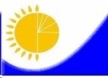 Мемлекеттік статистика органдары құпиялылық сақтауға кепілдік береді

Конфиденциальность гарантируется органами государственной статистикиЖалпымемлекеттік статистикалық байқаудың статистикалық нысаны

Статистическая форма общегосударственного статистического наблюденияҚазақстан Республикасы

Статистика агенттігі

төрағасы міндетін атқарушының 2010 жылғы 24 тамыздағы

№ 233 бұйрығына 1-қосымшаПриложение 1 к приказу

исполняющего обязанности

председателя Агентства

Республики Казахстан по статистике

от 24 августа 2010г. № 233Статистикалық нысанды толтыруға жұмсалған уақыт, сағат (қажеттiсiн қоршаңыз)Статистикалық нысанды толтыруға жұмсалған уақыт, сағат (қажеттiсiн қоршаңыз)Статистикалық нысанды толтыруға жұмсалған уақыт, сағат (қажеттiсiн қоршаңыз)Статистикалық нысанды толтыруға жұмсалған уақыт, сағат (қажеттiсiн қоршаңыз)Статистикалық нысанды толтыруға жұмсалған уақыт, сағат (қажеттiсiн қоршаңыз)Статистикалық нысанды толтыруға жұмсалған уақыт, сағат (қажеттiсiн қоршаңыз)Время, затраченное на заполнение статистической формы, час (нужное обвести)Время, затраченное на заполнение статистической формы, час (нужное обвести)Время, затраченное на заполнение статистической формы, час (нужное обвести)Время, затраченное на заполнение статистической формы, час (нужное обвести)Время, затраченное на заполнение статистической формы, час (нужное обвести)Время, затраченное на заполнение статистической формы, час (нужное обвести)1 сағатқа дейiн1-22-44-88-4040 сағаттан артықдо 1 часа1-22-44-88-40более 40 часовЖылдық

ГодоваяЕсепті кезең

Отчетный периоджыл

годКҰЖЖ коды

Код ОКПОБСН кодыкод БИНЖол коды

Код строкиКөрсеткіштің атауы

Наименование показателяЖолаушылар әуе тасымалдары

Пассажирские авиаперевозкиЖолаушылар әуе тасымалдары

Пассажирские авиаперевозкиЖүк әуе тасымалдары (почталықты қоса)

Грузовые авиаперевозки (включая почтовые)Жүк әуе тасымалдары (почталықты қоса)

Грузовые авиаперевозки (включая почтовые)Жол коды

Код строкиКөрсеткіштің атауы

Наименование показателяхалықаралықмеждународныеішкі

внутренниехалықаралық

международныеішкі

внутренниеАБ1234Кесте бойынша әуе тасымалдау

Регулярные авиаперевозки1самолет-километр, мың км

самолето-километры, тысяч км2әуе кемелерді жөнелту, бірлік

отправления воздушных судов, единиц3ұшқан уақыты, сағат

налет часов, часов4тасымалданған жолаушылар, адам

перевезено пассажиров, человек5орындалған жолаушылар-километр, мың жкм

выполненные пассажиро-километры, тысяч пкм6қолданыстағы кресло-километр, мың жкм

располагаемые кресло-километры, тысяч пкм7тасымалданған жүк, тонна

перевезено грузов, тонн8орындалған тонна-километр, мың ткм

выполненные тонно-километры, тысяч ткм9қолданыстағы тонна-километр, мың ткм

располагаемые тонно-километры, тысяч ткмКестесіз (чартерлік) әуе тасымалдауНерегулярные (чартерные) авиаперевозки10самолет-километр, мың км

самолето-километры, тысяч км11әуе кемелерді жөнелту, бірлік

отправления воздушных судов, единиц12ұшқан уақыты, сағат

налет часов, часов13тасымалданған жолаушылар, адам

перевезено пассажиров, человек14орындалған жолаушылар-километр, мың жкм

выполненные пассажиро-километры, тысяч пкм15қолданыстағы кресло-километр, мың жкм

располагаемые кресло-километры, тысяч пкм16тасымалданған жүк, тонна

перевезено грузов, тонн17орындалған тонна-километр, мың ткм

выполненные тонно-километры, тысяч ткм18қолданыстағы тонна-километр, мың км

располагаемые тонно-километры, тысяч ткмЖол коды

Код строкиҚалалар жұбы

Пара городовҚалалар жұбы

Пара городовТасымалданғандар саны (көлемі)

Количество (объем) перевезенныхТасымалданғандар саны (көлемі)

Количество (объем) перевезенныхЖол коды

Код строкибастапқы пункті

начальный пунктсоңғы пункті

конечный пунктжолаушыларды, адам

пассажиров, человекжүктерді – барлығы (почтаны қоса), тонна

грузов – всего (включая почту), тоннАБВ12123456789101112131415161718192021222324252627282930313233343536373839404142434445464748495051525354555657585960616263646566676869707172737475Жол коды

Код строкиКөрсеткіштің атауы

Наименование показателяЖолаушылардың саны, адам

Количество пассажиров, человекЖолаушылардың саны, адам

Количество пассажиров, человекЖолаушылардың саны, адам

Количество пассажиров, человекЖүктердің көлемі (почтаны қоса) - барлығы, тонна

Объем грузов (включая почту) - всего, тоннЖүктердің көлемі (почтаны қоса) - барлығы, тонна

Объем грузов (включая почту) - всего, тоннЖол коды

Код строкиКөрсеткіштің атауы

Наименование показателяжөнелтілген

отправленныеқабылданған

принятыетіке транзит

прямой транзитжөнелтілген

отправленныеқабылданған

принятыеАБ12345Кесте бойынша әуе тасымалдау

Регулярные авиаперевозки1халықаралық 

международные2ішкі

внутренниеКестесіз (чартерлік) әуе тасымалдау

Нерегулярные (чартерные) авиаперевозки3халықаралық 

международные4ішкі

внутренниеЖол коды

Код строкиКөрсеткіштің атауы

Наименование показателяҰлттық әуе кемелерімен жасалған

Выполнено национальными воздушными судамиШетелдік әуе кемелерімен жасалған

Выполнено иностранными воздушными судамиАБ121Халықаралық қатынастар саны

Число международных сообщений 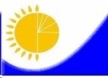 Мемлекеттік статистика органдары құпиялылық сақтауға кепілдік береді

Конфиденциальность гарантируется органами государственной статистикиМемлекеттік статистика органдары құпиялылық сақтауға кепілдік береді

Конфиденциальность гарантируется органами государственной статистикиМемлекеттік статистика органдары құпиялылық сақтауға кепілдік береді

Конфиденциальность гарантируется органами государственной статистикиМемлекеттік статистика органдары құпиялылық сақтауға кепілдік береді

Конфиденциальность гарантируется органами государственной статистикиҚазақстан Республикасы Статистика агенттігі төрағасы міндетін атқарушының 2010 жылғы

24 тамыздағы № 233 бұйрығына 3-қосымшаЖалпымемлекеттік статистикалық байқаудың статистикалық нысаны

Статистическая форма общегосударственного статистического наблюденияЖалпымемлекеттік статистикалық байқаудың статистикалық нысаны

Статистическая форма общегосударственного статистического наблюденияЖалпымемлекеттік статистикалық байқаудың статистикалық нысаны

Статистическая форма общегосударственного статистического наблюденияЖалпымемлекеттік статистикалық байқаудың статистикалық нысаны

Статистическая форма общегосударственного статистического наблюденияПриложение 3 к приказу исполняющего обязанности председателя Агентства Республики Казахстан по статистике от 24 августа 2010г. № 233Аумақтық органға тапсырылады

Представляется территориальному органу Аумақтық органға тапсырылады

Представляется территориальному органу Аумақтық органға тапсырылады

Представляется территориальному органу Аумақтық органға тапсырылады

Представляется территориальному органу Статистикалық нысанды www.stat.gov.kz сайтынан алуға болады

Статистическую форму можно получить на сайте www.stat.gov.kzСтатистикалық нысанды www.stat.gov.kz сайтынан алуға болады

Статистическую форму можно получить на сайте www.stat.gov.kzСтатистикалық нысанды www.stat.gov.kz сайтынан алуға болады

Статистическую форму можно получить на сайте www.stat.gov.kzСтатистикалық нысанды www.stat.gov.kz сайтынан алуға болады

Статистическую форму можно получить на сайте www.stat.gov.kzМемлекеттік статистиканың тиісті органдарына алғашқы статистикалық деректерді уақтылы тапсырмау, дәйекті емес деректерді беру әкімшілік құқық бұзушылық болып табылады және ҚР қолданыстағы заңнамасына сәйкес жауапкершілікке әкеп соғады.

Несвоевременное представление, предоставление недостоверных первичных статистических данных в соответствующие органы государственной статистики являются административными правонарушениями и влекут за собой ответственность в соответствии с действующим законодательством РК.Мемлекеттік статистиканың тиісті органдарына алғашқы статистикалық деректерді уақтылы тапсырмау, дәйекті емес деректерді беру әкімшілік құқық бұзушылық болып табылады және ҚР қолданыстағы заңнамасына сәйкес жауапкершілікке әкеп соғады.

Несвоевременное представление, предоставление недостоверных первичных статистических данных в соответствующие органы государственной статистики являются административными правонарушениями и влекут за собой ответственность в соответствии с действующим законодательством РК.Мемлекеттік статистиканың тиісті органдарына алғашқы статистикалық деректерді уақтылы тапсырмау, дәйекті емес деректерді беру әкімшілік құқық бұзушылық болып табылады және ҚР қолданыстағы заңнамасына сәйкес жауапкершілікке әкеп соғады.

Несвоевременное представление, предоставление недостоверных первичных статистических данных в соответствующие органы государственной статистики являются административными правонарушениями и влекут за собой ответственность в соответствии с действующим законодательством РК.Мемлекеттік статистиканың тиісті органдарына алғашқы статистикалық деректерді уақтылы тапсырмау, дәйекті емес деректерді беру әкімшілік құқық бұзушылық болып табылады және ҚР қолданыстағы заңнамасына сәйкес жауапкершілікке әкеп соғады.

Несвоевременное представление, предоставление недостоверных первичных статистических данных в соответствующие органы государственной статистики являются административными правонарушениями и влекут за собой ответственность в соответствии с действующим законодательством РК.Мемлекеттік статистиканың тиісті органдарына алғашқы статистикалық деректерді уақтылы тапсырмау, дәйекті емес деректерді беру әкімшілік құқық бұзушылық болып табылады және ҚР қолданыстағы заңнамасына сәйкес жауапкершілікке әкеп соғады.

Несвоевременное представление, предоставление недостоверных первичных статистических данных в соответствующие органы государственной статистики являются административными правонарушениями и влекут за собой ответственность в соответствии с действующим законодательством РК.Мемлекеттік статистиканың тиісті органдарына алғашқы статистикалық деректерді уақтылы тапсырмау, дәйекті емес деректерді беру әкімшілік құқық бұзушылық болып табылады және ҚР қолданыстағы заңнамасына сәйкес жауапкершілікке әкеп соғады.

Несвоевременное представление, предоставление недостоверных первичных статистических данных в соответствующие органы государственной статистики являются административными правонарушениями и влекут за собой ответственность в соответствии с действующим законодательством РК.Статистикалық нысан коды

0761104

Код статистической формы

0761104Статистикалық нысан коды

0761104

Код статистической формы

0761104Статистикалық нысан коды

0761104

Код статистической формы

0761104Құрлықтағы өзге де көліктің жұмысы туралы есеп

Отчет о работе прочего сухопутного транспорта
1-К (авто, электро)1-ТР (авто, электро)1-К (авто, электро)1-ТР (авто, электро)1-К (авто, электро)1-ТР (авто, электро)Жылдық

ГодоваяЖылдық

Годовая              _ _ _ _

Есепті кезең |_|_|_|_| Жыл

Отчетный период          Год              _ _ _ _

Есепті кезең |_|_|_|_| Жыл

Отчетный период          Год              _ _ _ _

Есепті кезең |_|_|_|_| Жыл

Отчетный период          Год              _ _ _ _

Есепті кезең |_|_|_|_| Жыл

Отчетный период          ГодҚызметкерлерінің санына қарамастан, қызметінің негізгі түрі - автомобиль көлігімен жүк тасымалдау мен қалдықтарды шығару бойынша қызметтері (экономикалық қызмет түрлерінің жалпы жіктеуіш коды 49.4), негізгі және қосалқы қызмет түрі – құрлықтағы өзге де жолаушылар көлігі (экономикалық қызмет түрлерінің жалпы жіктеуіш коды 49.3) болып табылатын заңды тұлғалар және (немесе) олардың құрылымдық бөлімшелері, сонымен қатар қалалық электр көлігі қызметтерін жүзеге асыратын жеке тұлғалар тапсырады.

Представляют юридические лица и (или) их структурные подразделения, независимо от численности, с основным видом деятельности – грузовые перевозки автомобильным транспортом и услуги по вывозу отходов (код общего классификатора видов экономической деятельности 49.4), с основным и вторичным видом деятельности – прочий пассажирский сухопутный транспорт (код общего классификатора видов экономической деятельности 49.3), а также физические лица, осуществляющие деятельность на городском электрическом транспорте.Қызметкерлерінің санына қарамастан, қызметінің негізгі түрі - автомобиль көлігімен жүк тасымалдау мен қалдықтарды шығару бойынша қызметтері (экономикалық қызмет түрлерінің жалпы жіктеуіш коды 49.4), негізгі және қосалқы қызмет түрі – құрлықтағы өзге де жолаушылар көлігі (экономикалық қызмет түрлерінің жалпы жіктеуіш коды 49.3) болып табылатын заңды тұлғалар және (немесе) олардың құрылымдық бөлімшелері, сонымен қатар қалалық электр көлігі қызметтерін жүзеге асыратын жеке тұлғалар тапсырады.

Представляют юридические лица и (или) их структурные подразделения, независимо от численности, с основным видом деятельности – грузовые перевозки автомобильным транспортом и услуги по вывозу отходов (код общего классификатора видов экономической деятельности 49.4), с основным и вторичным видом деятельности – прочий пассажирский сухопутный транспорт (код общего классификатора видов экономической деятельности 49.3), а также физические лица, осуществляющие деятельность на городском электрическом транспорте.Қызметкерлерінің санына қарамастан, қызметінің негізгі түрі - автомобиль көлігімен жүк тасымалдау мен қалдықтарды шығару бойынша қызметтері (экономикалық қызмет түрлерінің жалпы жіктеуіш коды 49.4), негізгі және қосалқы қызмет түрі – құрлықтағы өзге де жолаушылар көлігі (экономикалық қызмет түрлерінің жалпы жіктеуіш коды 49.3) болып табылатын заңды тұлғалар және (немесе) олардың құрылымдық бөлімшелері, сонымен қатар қалалық электр көлігі қызметтерін жүзеге асыратын жеке тұлғалар тапсырады.

Представляют юридические лица и (или) их структурные подразделения, независимо от численности, с основным видом деятельности – грузовые перевозки автомобильным транспортом и услуги по вывозу отходов (код общего классификатора видов экономической деятельности 49.4), с основным и вторичным видом деятельности – прочий пассажирский сухопутный транспорт (код общего классификатора видов экономической деятельности 49.3), а также физические лица, осуществляющие деятельность на городском электрическом транспорте.Қызметкерлерінің санына қарамастан, қызметінің негізгі түрі - автомобиль көлігімен жүк тасымалдау мен қалдықтарды шығару бойынша қызметтері (экономикалық қызмет түрлерінің жалпы жіктеуіш коды 49.4), негізгі және қосалқы қызмет түрі – құрлықтағы өзге де жолаушылар көлігі (экономикалық қызмет түрлерінің жалпы жіктеуіш коды 49.3) болып табылатын заңды тұлғалар және (немесе) олардың құрылымдық бөлімшелері, сонымен қатар қалалық электр көлігі қызметтерін жүзеге асыратын жеке тұлғалар тапсырады.

Представляют юридические лица и (или) их структурные подразделения, независимо от численности, с основным видом деятельности – грузовые перевозки автомобильным транспортом и услуги по вывозу отходов (код общего классификатора видов экономической деятельности 49.4), с основным и вторичным видом деятельности – прочий пассажирский сухопутный транспорт (код общего классификатора видов экономической деятельности 49.3), а также физические лица, осуществляющие деятельность на городском электрическом транспорте.Қызметкерлерінің санына қарамастан, қызметінің негізгі түрі - автомобиль көлігімен жүк тасымалдау мен қалдықтарды шығару бойынша қызметтері (экономикалық қызмет түрлерінің жалпы жіктеуіш коды 49.4), негізгі және қосалқы қызмет түрі – құрлықтағы өзге де жолаушылар көлігі (экономикалық қызмет түрлерінің жалпы жіктеуіш коды 49.3) болып табылатын заңды тұлғалар және (немесе) олардың құрылымдық бөлімшелері, сонымен қатар қалалық электр көлігі қызметтерін жүзеге асыратын жеке тұлғалар тапсырады.

Представляют юридические лица и (или) их структурные подразделения, независимо от численности, с основным видом деятельности – грузовые перевозки автомобильным транспортом и услуги по вывозу отходов (код общего классификатора видов экономической деятельности 49.4), с основным и вторичным видом деятельности – прочий пассажирский сухопутный транспорт (код общего классификатора видов экономической деятельности 49.3), а также физические лица, осуществляющие деятельность на городском электрическом транспорте.Қызметкерлерінің санына қарамастан, қызметінің негізгі түрі - автомобиль көлігімен жүк тасымалдау мен қалдықтарды шығару бойынша қызметтері (экономикалық қызмет түрлерінің жалпы жіктеуіш коды 49.4), негізгі және қосалқы қызмет түрі – құрлықтағы өзге де жолаушылар көлігі (экономикалық қызмет түрлерінің жалпы жіктеуіш коды 49.3) болып табылатын заңды тұлғалар және (немесе) олардың құрылымдық бөлімшелері, сонымен қатар қалалық электр көлігі қызметтерін жүзеге асыратын жеке тұлғалар тапсырады.

Представляют юридические лица и (или) их структурные подразделения, независимо от численности, с основным видом деятельности – грузовые перевозки автомобильным транспортом и услуги по вывозу отходов (код общего классификатора видов экономической деятельности 49.4), с основным и вторичным видом деятельности – прочий пассажирский сухопутный транспорт (код общего классификатора видов экономической деятельности 49.3), а также физические лица, осуществляющие деятельность на городском электрическом транспорте.Тапсыру мерзімі – 20 қаңтарға дейін.

Срок представления – до 20 января.Тапсыру мерзімі – 20 қаңтарға дейін.

Срок представления – до 20 января.Тапсыру мерзімі – 20 қаңтарға дейін.

Срок представления – до 20 января.Тапсыру мерзімі – 20 қаңтарға дейін.

Срок представления – до 20 января.Тапсыру мерзімі – 20 қаңтарға дейін.

Срок представления – до 20 января.Тапсыру мерзімі – 20 қаңтарға дейін.

Срок представления – до 20 января.КҰЖЖ коды

Код ОКПОСТН коды

РННБСН коды

Код БИНЖСН коды

код ИИКЖол коды

Код строкиКөрсеткіштің атауы

Наименование показателяЖүк автомобильдері

Грузовые автомобилиАвтобустар

АвтобусыЖеңіл такси

Легковые таксиТроллейбустар

ТроллейбусыТрамвайлар

Трамваи123451Көлік құралдарының жалпы тізімдік саны, бірлік

Общее списочное число транспортных средств, единиц2Жалға берілген көлік құралдарының жалпы саны, бірлік

Общее число транспортных средств, сданных в аренду, единицсоның ішінде:

из них:3жүргізушімен қоса жалға берілген

сданные в аренду с водителем4Баланста есепте тұрған көлік құралдарының жалпы жүк көтерімділігі (жүк көлігі үшін 0,1 тоннаға дейінгі дәлділікпен), тонна және жалпы жолаушылар сыйымдылығы (жолаушы көлігі үшін 1 орынға дейінгі дәлділікпен), орын

Общая грузоподъемность (с точностью до 0,1 тонн для грузового транспорта), тонн, и общая пассажировместимость (с точностью до 1 места для пассажирского транспорта), мест, транспортных средств, числящихся на балансе5Жалға алынған көлік құралдарының жалпы саны, бірлік

Общее число транспортных средств, взятых в аренду, единицсоның ішінде:

из них:6жеке тұлғалардан жалға алынған

взятые в аренду у физических лиц7Жалға алынған көлік құралдарының жалпы жүк көтерімділігі (жүк көлігі үшін 0,1 тоннаға дейінгі дәлділікпен), тонна және жалпы жолаушылар сыйымдылығы (жолаушы көлігі үшін 1 орынға дейінгі дәлділікпен), орын

Общая грузоподъемность (с точностью до 0,1 тонн для грузового транспорта), тонн, и общая пассажировместимость (с точностью до 1 места для пассажирского транспорта), мест, транспортных средств, взятых в аренду8Көлік құралдарының кәсіпорын иелігінде болған уақыты, машина-күн

Время пребывания транспортных средств в распоряжении предприятия, машино-днейсоның ішінде:

из них:9жеке меншіктегі көлік құралдарының

собственных транспортных средств10Көлік құралдарының жұмыста болған уақыты, машина-күн

Время пребывания транспортных средств в работе, машино-днейсоның ішінде:

из них:11жеке меншіктегі көлік құралдарының

собственных транспортных средств12Көлік құралдарының жалпы жүріп өткен жолы, мың км

Общий пробег транспортных средств, тысяч кмсоның ішінде:

из них:13жүкпен (жолаушылармен) жүріп өткен жолы

пробег с грузом (с пассажирами)14Бір жолмен есептегендегі жайылыңқы жолдың (желінің) ұзындығы, км

Протяженность развернутого пути (линии) в однопутном исчислении, км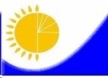 Мемлекеттік статистика органдары құпиялылық сақтауға кепілдік береді

Конфиденциальность гарантируется органами государственной статистикиМемлекеттік статистика органдары құпиялылық сақтауға кепілдік береді

Конфиденциальность гарантируется органами государственной статистикиМемлекеттік статистика органдары құпиялылық сақтауға кепілдік береді

Конфиденциальность гарантируется органами государственной статистикиМемлекеттік статистика органдары құпиялылық сақтауға кепілдік береді

Конфиденциальность гарантируется органами государственной статистикиҚазақстан Республикасы Статистика агенттігі төрағасы міндетін атқарушының 2010 жылғы

24 тамыздағы № 233 бұйрығына 5-қосымшаЖалпымемлекеттік статистикалық байқаудың статистикалық нысаны

Статистическая форма общегосударственного статистического наблюденияЖалпымемлекеттік статистикалық байқаудың статистикалық нысаны

Статистическая форма общегосударственного статистического наблюденияЖалпымемлекеттік статистикалық байқаудың статистикалық нысаны

Статистическая форма общегосударственного статистического наблюденияЖалпымемлекеттік статистикалық байқаудың статистикалық нысаны

Статистическая форма общегосударственного статистического наблюденияПриложение 5 к приказу исполняющего обязанности председателя Агентства Республики Казахстан по статистике от 24 августа 2010г. № 233Аумақтық органға тапсырылады

Представляется территориальному органу Аумақтық органға тапсырылады

Представляется территориальному органу Аумақтық органға тапсырылады

Представляется территориальному органу Аумақтық органға тапсырылады

Представляется территориальному органу Статистикалық нысанды www.stat.gov.kz сайтынан алуға болады

Статистическую форму можно получить на сайте www.stat.gov.kzСтатистикалық нысанды www.stat.gov.kz сайтынан алуға болады

Статистическую форму можно получить на сайте www.stat.gov.kzСтатистикалық нысанды www.stat.gov.kz сайтынан алуға болады

Статистическую форму можно получить на сайте www.stat.gov.kzСтатистикалық нысанды www.stat.gov.kz сайтынан алуға болады

Статистическую форму можно получить на сайте www.stat.gov.kzМемлекеттік статистиканың тиісті органдарына алғашқы статистикалық деректерді уақтылы тапсырмау, дәйекті емес деректерді беру әкімшілік құқық бұзушылық болып табылады және ҚР қолданыстағы заңнамасына сәйкес жауапкершілікке әкеп соғады.

Несвоевременное представление, предоставление недостоверных первичных статистических данных в соответствующие органы государственной статистики являются административными правонарушениями и влекут за собой ответственность в соответствии с действующим законодательством РК.Мемлекеттік статистиканың тиісті органдарына алғашқы статистикалық деректерді уақтылы тапсырмау, дәйекті емес деректерді беру әкімшілік құқық бұзушылық болып табылады және ҚР қолданыстағы заңнамасына сәйкес жауапкершілікке әкеп соғады.

Несвоевременное представление, предоставление недостоверных первичных статистических данных в соответствующие органы государственной статистики являются административными правонарушениями и влекут за собой ответственность в соответствии с действующим законодательством РК.Мемлекеттік статистиканың тиісті органдарына алғашқы статистикалық деректерді уақтылы тапсырмау, дәйекті емес деректерді беру әкімшілік құқық бұзушылық болып табылады және ҚР қолданыстағы заңнамасына сәйкес жауапкершілікке әкеп соғады.

Несвоевременное представление, предоставление недостоверных первичных статистических данных в соответствующие органы государственной статистики являются административными правонарушениями и влекут за собой ответственность в соответствии с действующим законодательством РК.Мемлекеттік статистиканың тиісті органдарына алғашқы статистикалық деректерді уақтылы тапсырмау, дәйекті емес деректерді беру әкімшілік құқық бұзушылық болып табылады және ҚР қолданыстағы заңнамасына сәйкес жауапкершілікке әкеп соғады.

Несвоевременное представление, предоставление недостоверных первичных статистических данных в соответствующие органы государственной статистики являются административными правонарушениями и влекут за собой ответственность в соответствии с действующим законодательством РК.Мемлекеттік статистиканың тиісті органдарына алғашқы статистикалық деректерді уақтылы тапсырмау, дәйекті емес деректерді беру әкімшілік құқық бұзушылық болып табылады және ҚР қолданыстағы заңнамасына сәйкес жауапкершілікке әкеп соғады.

Несвоевременное представление, предоставление недостоверных первичных статистических данных в соответствующие органы государственной статистики являются административными правонарушениями и влекут за собой ответственность в соответствии с действующим законодательством РК.Мемлекеттік статистиканың тиісті органдарына алғашқы статистикалық деректерді уақтылы тапсырмау, дәйекті емес деректерді беру әкімшілік құқық бұзушылық болып табылады және ҚР қолданыстағы заңнамасына сәйкес жауапкершілікке әкеп соғады.

Несвоевременное представление, предоставление недостоверных первичных статистических данных в соответствующие органы государственной статистики являются административными правонарушениями и влекут за собой ответственность в соответствии с действующим законодательством РК.Статистикалық нысан коды

1651104

Код статистической формы

1651104Статистикалық нысан коды

1651104

Код статистической формы

1651104Статистикалық нысан коды

1651104

Код статистической формы

1651104Өзен көлігінің жылжымалы құрамы мен кеме жүретін ішкі су жолдарының ұзындығы туралы есеп

Отчет о протяженности судоходных внутренних путей и подвижном составе речного транспорта
1-К (ішкі су)

1-ТР (внутренние воды)1-К (ішкі су)

1-ТР (внутренние воды)1-К (ішкі су)

1-ТР (внутренние воды)Жылдық

ГодоваяЖылдық

Годовая               _ _ _ _ 

Есепті кезең  |_|_|_|_| Жыл

Отчетный период            Год               _ _ _ _ 

Есепті кезең  |_|_|_|_| Жыл

Отчетный период            Год               _ _ _ _ 

Есепті кезең  |_|_|_|_| Жыл

Отчетный период            Год               _ _ _ _ 

Есепті кезең  |_|_|_|_| Жыл

Отчетный период            ГодҚызметкерлерінің санына қарамастан, қызметінің негізгі және (немесе) негізгі емес түрі - жолаушылар өзен көлігі (Экономикалық қызмет түрлерінің жалпы жіктеуішінің коды 50.3) және жүк өзен көлігі (Экономикалық қызмет түрлерінің жалпы жіктеуішінің коды 50.4), су көлігінде қосалқы қызметті жүзеге асыратын (Экономикалық қызмет түрлерінің жалпы жіктеуішінің коды 52.22) заңды тұлғалар және (немесе) олардың құрылымдық және оқшауланған бөлімшелері, сондай-ақ өзен көлігінде жолаушыларды тасымалдауды жүзеге асыратын дара кәсіпкерлер табыс етеді.

Представляют юридические лица и (или) их структурные и обособленные подразделения, независимо от численности, с основным и (или) вторичным видом деятельности – речной пассажирский транспорт (код Общего классификатора видов экономической деятельности 50.3) и речной грузовой транспорт (код Общего классификатора видов экономической деятельности 50.4), а также юридические лица, осуществляющие вспомогательные услуги в области водного транспорта (код Общего классификатора видов экономической деятельности 52.22) и индивидуальные предприниматели, осуществляющие перевозки пассажиров на речном транспорте.Қызметкерлерінің санына қарамастан, қызметінің негізгі және (немесе) негізгі емес түрі - жолаушылар өзен көлігі (Экономикалық қызмет түрлерінің жалпы жіктеуішінің коды 50.3) және жүк өзен көлігі (Экономикалық қызмет түрлерінің жалпы жіктеуішінің коды 50.4), су көлігінде қосалқы қызметті жүзеге асыратын (Экономикалық қызмет түрлерінің жалпы жіктеуішінің коды 52.22) заңды тұлғалар және (немесе) олардың құрылымдық және оқшауланған бөлімшелері, сондай-ақ өзен көлігінде жолаушыларды тасымалдауды жүзеге асыратын дара кәсіпкерлер табыс етеді.

Представляют юридические лица и (или) их структурные и обособленные подразделения, независимо от численности, с основным и (или) вторичным видом деятельности – речной пассажирский транспорт (код Общего классификатора видов экономической деятельности 50.3) и речной грузовой транспорт (код Общего классификатора видов экономической деятельности 50.4), а также юридические лица, осуществляющие вспомогательные услуги в области водного транспорта (код Общего классификатора видов экономической деятельности 52.22) и индивидуальные предприниматели, осуществляющие перевозки пассажиров на речном транспорте.Қызметкерлерінің санына қарамастан, қызметінің негізгі және (немесе) негізгі емес түрі - жолаушылар өзен көлігі (Экономикалық қызмет түрлерінің жалпы жіктеуішінің коды 50.3) және жүк өзен көлігі (Экономикалық қызмет түрлерінің жалпы жіктеуішінің коды 50.4), су көлігінде қосалқы қызметті жүзеге асыратын (Экономикалық қызмет түрлерінің жалпы жіктеуішінің коды 52.22) заңды тұлғалар және (немесе) олардың құрылымдық және оқшауланған бөлімшелері, сондай-ақ өзен көлігінде жолаушыларды тасымалдауды жүзеге асыратын дара кәсіпкерлер табыс етеді.

Представляют юридические лица и (или) их структурные и обособленные подразделения, независимо от численности, с основным и (или) вторичным видом деятельности – речной пассажирский транспорт (код Общего классификатора видов экономической деятельности 50.3) и речной грузовой транспорт (код Общего классификатора видов экономической деятельности 50.4), а также юридические лица, осуществляющие вспомогательные услуги в области водного транспорта (код Общего классификатора видов экономической деятельности 52.22) и индивидуальные предприниматели, осуществляющие перевозки пассажиров на речном транспорте.Қызметкерлерінің санына қарамастан, қызметінің негізгі және (немесе) негізгі емес түрі - жолаушылар өзен көлігі (Экономикалық қызмет түрлерінің жалпы жіктеуішінің коды 50.3) және жүк өзен көлігі (Экономикалық қызмет түрлерінің жалпы жіктеуішінің коды 50.4), су көлігінде қосалқы қызметті жүзеге асыратын (Экономикалық қызмет түрлерінің жалпы жіктеуішінің коды 52.22) заңды тұлғалар және (немесе) олардың құрылымдық және оқшауланған бөлімшелері, сондай-ақ өзен көлігінде жолаушыларды тасымалдауды жүзеге асыратын дара кәсіпкерлер табыс етеді.

Представляют юридические лица и (или) их структурные и обособленные подразделения, независимо от численности, с основным и (или) вторичным видом деятельности – речной пассажирский транспорт (код Общего классификатора видов экономической деятельности 50.3) и речной грузовой транспорт (код Общего классификатора видов экономической деятельности 50.4), а также юридические лица, осуществляющие вспомогательные услуги в области водного транспорта (код Общего классификатора видов экономической деятельности 52.22) и индивидуальные предприниматели, осуществляющие перевозки пассажиров на речном транспорте.Қызметкерлерінің санына қарамастан, қызметінің негізгі және (немесе) негізгі емес түрі - жолаушылар өзен көлігі (Экономикалық қызмет түрлерінің жалпы жіктеуішінің коды 50.3) және жүк өзен көлігі (Экономикалық қызмет түрлерінің жалпы жіктеуішінің коды 50.4), су көлігінде қосалқы қызметті жүзеге асыратын (Экономикалық қызмет түрлерінің жалпы жіктеуішінің коды 52.22) заңды тұлғалар және (немесе) олардың құрылымдық және оқшауланған бөлімшелері, сондай-ақ өзен көлігінде жолаушыларды тасымалдауды жүзеге асыратын дара кәсіпкерлер табыс етеді.

Представляют юридические лица и (или) их структурные и обособленные подразделения, независимо от численности, с основным и (или) вторичным видом деятельности – речной пассажирский транспорт (код Общего классификатора видов экономической деятельности 50.3) и речной грузовой транспорт (код Общего классификатора видов экономической деятельности 50.4), а также юридические лица, осуществляющие вспомогательные услуги в области водного транспорта (код Общего классификатора видов экономической деятельности 52.22) и индивидуальные предприниматели, осуществляющие перевозки пассажиров на речном транспорте.Қызметкерлерінің санына қарамастан, қызметінің негізгі және (немесе) негізгі емес түрі - жолаушылар өзен көлігі (Экономикалық қызмет түрлерінің жалпы жіктеуішінің коды 50.3) және жүк өзен көлігі (Экономикалық қызмет түрлерінің жалпы жіктеуішінің коды 50.4), су көлігінде қосалқы қызметті жүзеге асыратын (Экономикалық қызмет түрлерінің жалпы жіктеуішінің коды 52.22) заңды тұлғалар және (немесе) олардың құрылымдық және оқшауланған бөлімшелері, сондай-ақ өзен көлігінде жолаушыларды тасымалдауды жүзеге асыратын дара кәсіпкерлер табыс етеді.

Представляют юридические лица и (или) их структурные и обособленные подразделения, независимо от численности, с основным и (или) вторичным видом деятельности – речной пассажирский транспорт (код Общего классификатора видов экономической деятельности 50.3) и речной грузовой транспорт (код Общего классификатора видов экономической деятельности 50.4), а также юридические лица, осуществляющие вспомогательные услуги в области водного транспорта (код Общего классификатора видов экономической деятельности 52.22) и индивидуальные предприниматели, осуществляющие перевозки пассажиров на речном транспорте.Тапсыру мерзімі – 1 наурыз

Срок представления – 1 мартаТапсыру мерзімі – 1 наурыз

Срок представления – 1 мартаТапсыру мерзімі – 1 наурыз

Срок представления – 1 мартаТапсыру мерзімі – 1 наурыз

Срок представления – 1 мартаТапсыру мерзімі – 1 наурыз

Срок представления – 1 мартаТапсыру мерзімі – 1 наурыз

Срок представления – 1 мартаКҰЖЖ коды

Код ОКПОСТН коды

РННБСН коды

Код БИНЖСН коды

код ИИКЖол коды

Код строкиКөрсеткіштің атауы

Наименование показателяАлдыңғы жыл бойынша

За предыдущий годЕсепті жыл бойынша

За отчетный годАБ121Жалпы пайдаланудағы пайдаланатын кеме жүретін барлық ішкі жолдардың 0,1 км-ге дейінгі дәлділікпен ұзындығы

Протяженность всех эксплуатируемых судоходных внутренних путей общего пользования, с точностью до 0,1 кмоның ішінде:

в том числе:2табиғи қалпындағы жолдар

по естественному состоянию пути3жасанды жолдар (каналдар)

искусственные пути (каналы)4кеме жүзетін табиғи жолдар

судоходные природные пути5кеме жолының белгіленген габариті қамтамасыз етілетін жолдар

по обеспеченности установленных габаритов судового хода6кепілдікті тереңдіктегі

с гарантированными глубинами7кепілдіксіз тереңдіктегі

с негарантированными глубинами8жағалаулық және қалқыма сигналдық белгілердің бар болу бойынша

по наличию установок береговых и плавучих сигнальных устройств9жарықтандыратын және жарықты шағылдырғыш құрылғылары бар жолдар

пути с освещаемой и светоотражаемой обстановкой10өзге де құрылғылары бар жолдар

пути с прочими знаками судоходной обстановки11кеме жүретін жолдың белгілерісіз

без знаков судоходной обстановки12жүк көтергіштігі төмендегідей кемелер үшін

для судов с грузоподъемностью13249 тоннаға дейін

до 249 тонн14250 – 399 тонна

250 – 399 тонн15400 – 649 тонна

400 – 649 тонн16650 – 999 тонна

650 – 999 тонн171000 – 1499 тонна

1000 – 1499 тонн181500 – 2999 тонна

1500 – 2999 тонн193000 тонна және одан көп

3000 тонн и болееЖол коды

Код строкиКөрсеткіштің атауы

Наименование показателяАлдыңғы жыл бойынша

За предыдущий годЕсепті жыл бойынша

За отчетный годАБ121Жалпы пайдаланымдағы ішкі су көліктерінің порттары мен кеме жайларындағы жүк және жүк-жолаушы айлақтары – барлық, дана

Грузовые и грузопассажирские причалы в портах и пристанях речного транспорта общего пользования – всего, штук2Жалпы пайдаланымдағы ішкі су көліктерінің порттары мен кеме жайларындағы жүк және жүк-жолаушы айлақтарының жалпы ұзындығы, қума м

Общая длина грузовых и грузопассажирских причалов в портах и пристанях речного транспорта общего пользования, погонных м3Механикаландырылған жүк және жүк-жолаушы айлақтары (яғни өздеріне тұрақты бекітіп берілген жағалау және жүзіп жүретін тиеп - түсіру машиналарымен жарақтандырылғандары), дана

Механизированные грузовые и грузопассажирские причалы в портах и пристанях (то есть оснащенные постоянно закрепленными за ними береговыми и плавучими погрузочно-разгрузочными машинами), штук4Механикаландырылған жүк және жүк-жолаушы айлақтарының (яғни өздеріне тұрақты бекітіп берілген жағалау және жүзіп жүретін тиеп - түсіру машиналарымен жарақтандырылғандары) жалпы ұзындығы, қума м

Общая длина механизированных грузовых и грузопассажирских причалов в портах и пристанях (то есть оснащенных постоянно закрепленными за ними береговыми и плавучими погрузочно-разгрузочными машинами), погонных м Жол коды

Код строкиКөрсеткіштің атауы

Наименование показателяКемелердің саны - барлығы, бірлік

Количество судов - всего, единицКемелердің саны - барлығы, бірлік

Количество судов - всего, единицКемелердің жалпы санынан - жөндеуді қажет етпейтін кемелер, бірлік

Из общего количества судов – технически исправные суда, единицКемелердің жалпы санынан - жөндеуді қажет етпейтін кемелер, бірлік

Из общего количества судов – технически исправные суда, единицЖалпы жүк көтергіштігі, тонна (13-16 жолдар бойынша қуатын көрсету керек, кВт, 17 жол бойынша жалпы жолаушылар сиымдылығын көрсету керек, отыратын орын)

Общая грузоподъемность, тонн (по строкам 13-16 указать мощность, кВт, по строке 17 указать общую пассажировместимость, мест для сидения)Жалпы жүк көтергіштігі, тонна (13-16 жолдар бойынша қуатын көрсету керек, кВт, 17 жол бойынша жалпы жолаушылар сиымдылығын көрсету керек, отыратын орын)

Общая грузоподъемность, тонн (по строкам 13-16 указать мощность, кВт, по строке 17 указать общую пассажировместимость, мест для сидения)Жол коды

Код строкиКөрсеткіштің атауы

Наименование показателяалдыңғы жыл бойынша

за предыдущий годесепті жыл бойынша

за отчетный годалдыңғы жыл бойынша

за предыдущий годесепті жыл бойынша

за отчетный годалдыңғы жыл бойынша

за предыдущий годесепті жыл бойынша

за отчетный годАБ1234561Өзі жүретін жүк кемелер

Грузовые самоходные судаоның ішінде:

в том числе:2құрғақ жүкті таситын

сухогрузные3құйып таситын 

наливные4Өзі жүрмейтін сүйрейтін жүк кемелер (баржалар)

Грузовые несамоходные буксируемые суда (баржи)оның ішінде:

в том числе:5құрғақ жүкті таситын

сухогрузные6құйып таситын 

наливные7Өзі жүрмейтін итеретін жүк кемелер (баржалар)

Грузовые несамоходные толкаемые суда (баржи)оның ішінде:

в том числе:8құрғақ жүкті таситын

сухогрузные9құйып таситын 

наливные10Өзі жүрмейтін итеріп-сүйрейтін жүк кемелер (баржалар)

Грузовые несамоходные толкаемо-буксируемые суда (баржи)оның ішінде:

в том числе:11құрғақ жүкті таситын

сухогрузные12құйып таситын 

наливные13Сүйрейтін кемелер

Буксирные судаоның ішінде:

в том числе:14итергіштер

толкачи15сүйрегіштер

буксиры16итеріп-сүйрегіштертолкачи-буксиры17Жолаушылар және жолаушы-жүк кемелеріГрузопассажирские и пассажирские судаЖол коды

Код строкиКөрсеткіштің атауы

Наименование показателяКемелердің саны - барлығы, бірлік

Количество судов - всего, единицКемелердің саны - барлығы, бірлік

Количество судов - всего, единицКемелердің жалпы санынан - жөндеуді қажет етпейтіндер кемелер, бірлік

Из общего количества судов – технически исправные суда, единицКемелердің жалпы санынан - жөндеуді қажет етпейтіндер кемелер, бірлік

Из общего количества судов – технически исправные суда, единицЖалпы жүк көтергіштігі, тонна 

Общая грузоподъемность, тоннЖалпы жүк көтергіштігі, тонна 

Общая грузоподъемность, тоннЖол коды

Код строкиКөрсеткіштің атауы

Наименование показателяалдыңғы жыл бойынша

за предыдущий годесепті жыл бойынша

за отчетный годалдыңғы жыл бойынша

за предыдущий годесепті жыл бойынша

за отчетный годалдыңғы жыл бойынша

за предыдущий годесепті жыл бойынша

за отчетный годАБ1234561Өзі жүретін жүк кемелер

Грузовые самоходные судаоның ішінде:

в том числе:2249 тоннаға дейін

до 249 тонн3250 - 399 тонна

250 - 399 тонн4400 – 649 тонна

400 - 649 тонн5650 - 999 тонна

650 - 999 тонн61000 - 1499 тонна

1000 - 1499 тонн71500 - 2999 тонна

1500 - 2999 тонн83000 тонна және одан көп

3000 тонн и более9Өзі жүрмейтін жүк кемелер (баржалар)

Грузовые несамоходные суда (баржи)оның ішінде:

в том числе:10249 тоннаға дейін

до 249 тонн11250 - 399 тонна

250 - 399 тонн12400 – 649 тонна

400 - 649 тонн13650 - 999 тонна

650 - 999 тонн141000 - 1499 тонна

1000 - 1499 тонн151500 - 2999 тонна

1500 - 2999 тонн163000 тонна және одан көп

3000 тонн и болееЖол коды

Код строкиКөрсеткіштің атауы

Наименование показателяКемелердің саны - барлығы, бірлік

Количество судов - всего, единицКемелердің саны - барлығы, бірлік

Количество судов - всего, единицКемелердің жалпы санынан - жөндеуді қажет етпейтіндер кемелер, бірлік

Из общего количества судов – технически исправные суда, единицКемелердің жалпы санынан - жөндеуді қажет етпейтіндер кемелер, бірлік

Из общего количества судов – технически исправные суда, единицЖалпы жүк көтергіштігі, тонна (13-18 жолдар бойынша қуатын көрсету керек, кВт, 19-24 жолдар бойынша жалпы жолаушылар сиымдылығын көрсету керек, отыратын орын)

Общая грузоподьемность, тонн (по строкам 13-18 указать мощность, кВт, по строкам 19-24 указать общую пассажировместимость, мест для сидения)Жалпы жүк көтергіштігі, тонна (13-18 жолдар бойынша қуатын көрсету керек, кВт, 19-24 жолдар бойынша жалпы жолаушылар сиымдылығын көрсету керек, отыратын орын)

Общая грузоподьемность, тонн (по строкам 13-18 указать мощность, кВт, по строкам 19-24 указать общую пассажировместимость, мест для сидения)Жол коды

Код строкиКөрсеткіштің атауы

Наименование показателяалдыңғы жыл бойынша

за предыдущий годесепті жыл бойынша

за отчетный годалдыңғы жыл бойынша

за предыдущий годесепті жыл бойынша

за отчетный годалдыңғы жыл бойынша

за предыдущий годесепті жыл бойынша

за отчетный годАБ1234561Өзі жүретін жүк кемелер

Грузовые самоходные судаоның ішінде:

в том числе:21970 жылдан бұрын

ранее 1970 года31970 - 197941980 - 198951990 - 199962000 жыл және одан кешірек

2000 год и позднее7Өзі жүрмейтін жүк кемелер (баржалар)

Грузовые несамоходные суда (баржи)оның ішінде:

в том числе:81970 жылдан бұрын

ранее 1970 года91970 - 1979101980 - 1989111990 - 1999122000 жыл және одан кешірек

2000 год и позднее13Сүйрейтін кемелер (итергіштер, сүйрегіштер, итеріп-сүйрегіштер)

Буксирные суда (толкачи, буксиры, толкачи-буксиры)оның ішінде:

в том числе:141970 жылдан бұрын

ранее 1970 года151970 - 1979161980 - 1989171990 - 1999182000 жыл және одан кешірек

2000 год и позднее19Жолаушылар және жолаушы-жүк кемелері

Грузопассажирские и пассажирские судаоның ішінде:

в том числе:201970 жылдан бұрын

ранее 1970 года211970 - 1979221980 - 1989231990 - 1999242000 жыл және одан кешірек

2000 год и позднееЖол коды

Код строкиТіркеу нөмірі

Регистрационный номерКөлік құралының түрі

Вид транспортного средства Жүк кеме бойынша жеткізу тәсілі (құрғақ жүк таситын, құйып таситын, құрастырма)

Способ доставки для грузового судна (сухогрузные, наливные, комбинированные)Жүріс тәсілі (өзі жүретін, өзі жүрмейтін)

Способ хода (самоходный, несамоход-ный)Жасалған жылы

Год постройкиЖасалған орыны (мемлекет)

Место постройки (страна)Габарит өлшемі, м

Габаритные размеры, мГабарит өлшемі, м

Габаритные размеры, мГабарит өлшемі, м

Габаритные размеры, мГабарит өлшемі, м

Габаритные размеры, мҚуат, кВтМощность, кВтЖүк көтергіш-тігі, тонна

Грузо-подъем-ность, тоннЖолаушылар сиымдылығы, отыратын орын

Пассажиро-вместимость, мест для сиденияЖол коды

Код строкиТіркеу нөмірі

Регистрационный номерКөлік құралының түрі

Вид транспортного средства Жүк кеме бойынша жеткізу тәсілі (құрғақ жүк таситын, құйып таситын, құрастырма)

Способ доставки для грузового судна (сухогрузные, наливные, комбинированные)Жүріс тәсілі (өзі жүретін, өзі жүрмейтін)

Способ хода (самоходный, несамоход-ный)Жасалған жылы

Год постройкиЖасалған орыны (мемлекет)

Место постройки (страна)ұзындығы

длинаені

ширинажүкпен шөгуіосадка с грузомбос кезде шөгіу

осадка порожнимҚуат, кВтМощность, кВтЖүк көтергіш-тігі, тонна

Грузо-подъем-ность, тоннЖолаушылар сиымдылығы, отыратын орын

Пассажиро-вместимость, мест для сидения1234567891011121314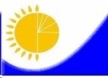 Жалпымемлекеттік статистикалық байқау бойынша статистикалық нысан

Статистическая форма по общегосударственному статистическому наблюдениюҚазақстан Республикасы Статистика агенттігі Төрағаның міндетін атқарушының 2010 жылғы 24 тамыздағы № 233 бұйрығына  7-қосымша

Приложение 7 к приказу исполняющего обязанности Председателя Агентства Республики Казахстан по статистике

от 24 августа 2010 года № 233Аумақтық органға тапсырылады

Представляется территориальному органуСтатистикалық нысанды www.stat.gov.kz сайтынан алуға болады.

Статистическую форму можно получить на сайте www.stat.gov.kz.Мемлекеттік статистиканың тиісті органдарына алғашқы статистикалық деректерді уақтылы тапсырмау, дәйексіз деректерді беру әкімшілік құқық бұзушылық болып табылады және Қазақстан Республикасы қолданыстағы заңнамасына сәйкес жауапкершілікке әкеп соғады.

Несвоевременное представление, предоставление недостоверных первичных статистических данных в соответствующие органы государственной статистики являются административными правонарушениями и влекут за собой ответственность в соответствии с действующим законодательством Республики Казахстан.Мемлекеттік статистиканың тиісті органдарына алғашқы статистикалық деректерді уақтылы тапсырмау, дәйексіз деректерді беру әкімшілік құқық бұзушылық болып табылады және Қазақстан Республикасы қолданыстағы заңнамасына сәйкес жауапкершілікке әкеп соғады.

Несвоевременное представление, предоставление недостоверных первичных статистических данных в соответствующие органы государственной статистики являются административными правонарушениями и влекут за собой ответственность в соответствии с действующим законодательством Республики Казахстан.Мемлекеттік статистиканың тиісті органдарына алғашқы статистикалық деректерді уақтылы тапсырмау, дәйексіз деректерді беру әкімшілік құқық бұзушылық болып табылады және Қазақстан Республикасы қолданыстағы заңнамасына сәйкес жауапкершілікке әкеп соғады.

Несвоевременное представление, предоставление недостоверных первичных статистических данных в соответствующие органы государственной статистики являются административными правонарушениями и влекут за собой ответственность в соответствии с действующим законодательством Республики Казахстан.Статистикалық нысан коды 0751101

Код статистической формы 0751101Көлік жұмысы туралы есеп

Отчет о работе транспортаКөлік жұмысы туралы есеп

Отчет о работе транспорта1-көлік

1-транспорт                    _ _           _ _ 

Есепті кезең      |_|_| ай     |_|_| Жыл

Отчетный период           месяц         Год                    _ _           _ _ 

Есепті кезең      |_|_| ай     |_|_| Жыл

Отчетный период           месяц         ГодАйлық

Месячная                    _ _           _ _ 

Есепті кезең      |_|_| ай     |_|_| Жыл

Отчетный период           месяц         Год                    _ _           _ _ 

Есепті кезең      |_|_| ай     |_|_| Жыл

Отчетный период           месяц         ГодҚызметінің негізгі түрі - көлік (Экономикалық қызмет түрлерінің жалпы жіктеуішінің коды 49-51) болып табылатын заңды тұлғалар және (немесе) олардың құрылымдық және оқшауланған бөлімшелері, сондай-ақ жолаушыларды коммерциялық негізде тасымалдау бойынша негізгі емес қызмет түрін жүзеге асыратын заңды тұлғалар және өзен мен қалалық электр көлігінде жолаушыларды тасымалдауды жүзеге асыратын дара кәсіпкерлер тапсырады.

Представляют юридические лица и (или) их структурные и обособленные подразделения с основным видом деятельности – транспорт (коды Общего классификатора видов экономической деятельности 49 – 51), а также юридические лица, осуществляющие вторичные виды деятельности по перевозке пассажиров на коммерческой основе, и индивидуальные предприниматели, осуществляющие перевозку пассажиров на речном и городском электрическом транспорте.Қызметінің негізгі түрі - көлік (Экономикалық қызмет түрлерінің жалпы жіктеуішінің коды 49-51) болып табылатын заңды тұлғалар және (немесе) олардың құрылымдық және оқшауланған бөлімшелері, сондай-ақ жолаушыларды коммерциялық негізде тасымалдау бойынша негізгі емес қызмет түрін жүзеге асыратын заңды тұлғалар және өзен мен қалалық электр көлігінде жолаушыларды тасымалдауды жүзеге асыратын дара кәсіпкерлер тапсырады.

Представляют юридические лица и (или) их структурные и обособленные подразделения с основным видом деятельности – транспорт (коды Общего классификатора видов экономической деятельности 49 – 51), а также юридические лица, осуществляющие вторичные виды деятельности по перевозке пассажиров на коммерческой основе, и индивидуальные предприниматели, осуществляющие перевозку пассажиров на речном и городском электрическом транспорте.Қызметінің негізгі түрі - көлік (Экономикалық қызмет түрлерінің жалпы жіктеуішінің коды 49-51) болып табылатын заңды тұлғалар және (немесе) олардың құрылымдық және оқшауланған бөлімшелері, сондай-ақ жолаушыларды коммерциялық негізде тасымалдау бойынша негізгі емес қызмет түрін жүзеге асыратын заңды тұлғалар және өзен мен қалалық электр көлігінде жолаушыларды тасымалдауды жүзеге асыратын дара кәсіпкерлер тапсырады.

Представляют юридические лица и (или) их структурные и обособленные подразделения с основным видом деятельности – транспорт (коды Общего классификатора видов экономической деятельности 49 – 51), а также юридические лица, осуществляющие вторичные виды деятельности по перевозке пассажиров на коммерческой основе, и индивидуальные предприниматели, осуществляющие перевозку пассажиров на речном и городском электрическом транспорте.Тапсыру мерзімі – есепті кезеңнен кейін 2 күні

Срок представления – 2 числа после отчетного периодаТапсыру мерзімі – есепті кезеңнен кейін 2 күні

Срок представления – 2 числа после отчетного периодаТапсыру мерзімі – есепті кезеңнен кейін 2 күні

Срок представления – 2 числа после отчетного периодаКҰЖЖ коды

Код ОКПОБСН коды

код БИНСТН

РННЖСН коды

код ИИНЖол коды

Код строкиКөрсеткіштің атауы

Наименование показателяБарлығы

ВсегоАБ11Тасымалданған жолаушылар, адам

Перевезено пассажиров, человеколардан өзге де құрлықтағы көлік типтері бойынша:

из них по типам прочего сухопутного транспорта:1.1автобустар

автобусы1.2трамвайлар

трамваи1.3троллейбустар

троллейбусы1.4жеңіл такси

легковые такси1.5өзге де түрлері (фуникулерлер, арқан жолдары және тағы да басқалар)

прочие виды (фуникулеры, канатные дороги и так далее)2Жолаушылар айналымы, мың жолаушы-километрПассажирооборот, тысяч пассажиро-километроволардан өзге де құрлықтағы көлік типтері бойынша:

из них по типам прочего сухопутного транспорта:2.1автобустар

автобусы2.2трамвайлар

трамваи2.3троллейбустар

троллейбусы2.4жеңіл такси

легковые такси2.5өзге де түрлері (фуникулерлер, арқан жолдары және тағы да басқалар)

прочие виды (фуникулеры, канатные дороги и так далее)3Жолаушылар тасымалынан түскен табыс, мың теңге

Доходы от перевозки пассажиров, тысяч тенгеолардан өзге де құрлықтағы көлік типтері бойынша:

из них по типам прочего сухопутного транспорта:3.1автобустар

автобусы3.2трамвайлар

трамваи3.3троллейбустар

троллейбусы3.4жеңіл такси

легковые такси3.5өзге де түрлері (фуникулерлер, арқан жолдары және тағы да басқалар)

прочие виды (фуникулеры, канатные дороги и так далее)4Тасымалданған жүк, жолжүгі, жүк-жолжүгі, тонна

Перевезено (транспортировано) грузов, багажа, грузобагажа, тонн5Жүк айналымы, мың тонна-километр

Грузооборот, тысяч тонно-километров6Жүк, жолжүгі, жүк-жолжүгі тасымалынан түскен табыс, мың теңге

Доходы от перевозки (транспортировки) грузов, багажа, грузобагажа, тысяч тенгеЖол коды

Код строкиКөрсеткіштің атауы

Наименование показателяТасымалданған жүк, жолжүгі, жүк-жолжүгі, тонна

Перевезено (транспортировано) грузов, багажа, грузобагажа, тоннЖүк айналымы, мың тонна-километр

Грузооборот, тысяч тонно-километровЖүк, жолжүгі, жүк-жолжүгі тасымалынан түскен табыс, мың теңге

Доходы от перевозки (транспортировки) грузов, багажа, грузобагажа, тысяч тенгеАБ1231Кәсіпорын бойынша барлығы

Всего по предприятиюоның ішінде облыс бойынша:

в том числе по областям:234567891011121314151617181920Жол коды

Код строкиЖүк түрлерінің атауы

Наименование видов грузовТасымалданған жүк, жолжүгі, жүк-жолжүгі, тонна

Перевезено (транспортировано) грузов, багажа, грузобагажа, тоннАБ11Барлығы

Всегооның ішінде:

в том числе:2шикі мұнай

сырая нефть3мұнай өнімдері

нефтепродукты4табиғи газ

природный газ5өзге де сулы немесе газды жүктер салмақта

прочие жидкие или газообразные грузы в массе6тас көмір

каменный уголь7кокс

кокс8темір кені

железная руда9марганец кені

марганцевая руда10түсті металл кендері

руды цветных металлов11күкірт шикізаты

серное сырье12қара металдар

черные металлы13қара металл сынығы

лом черных металлов14флюстер

флюсы15орман жүгі

лесные грузы16құрылыс жүгі

строительные грузы17химиялық және минералдық тынайтқыштар

химические и минеральные удобрения18астық

зерно19тоңазытылған немесе салқындатылған өнімдер

замороженные или охлажденные продукты20почта

почта21жиһаз

мебель22жеміс-көкөніс өнімдері

плодоовощная продукция23тірі жануарлар

живые животные24өзге де жүктер (қалған жүктер)

прочие грузы (остальные грузы)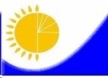 Жалпымемлекеттік статистикалық байқау бойынша статистикалық нысан

Статистическая форма по общегосударственному статистическому наблюдениюҚазақстан Республикасы Статистика агенттігі Төрағаның міндетін атқарушының 2010 жылғы 24 тамыздағы № 233 бұйрығына 9-қосымша

Приложение 9 к приказу исполняющего обязанности Председателя Агентства Республики Казахстан по статистике

от 24 августа 2010 года № 233Аумақтық органға тапсырылады

Представляется территориальному органуСтатистикалық нысанды www.stat.gov.kz сайтынан алуға болады.

Статистическую форму можно получить на сайте www.stat.gov.kz.Мемлекеттік статистиканың тиісті органдарына алғашқы статистикалық деректерді уақтылы тапсырмау, дәйексіз деректерді беру әкімшілік құқық бұзушылық болып табылады және Қазақстан Республикасы қолданыстағы заңнамасына сәйкес жауапкершілікке әкеп соғады.

Несвоевременное представление, предоставление недостоверных первичных статистических данных в соответствующие органы государственной статистики являются административными правонарушениями и влекут за собой ответственность в соответствии с действующим законодательством Республики Казахстан.Мемлекеттік статистиканың тиісті органдарына алғашқы статистикалық деректерді уақтылы тапсырмау, дәйексіз деректерді беру әкімшілік құқық бұзушылық болып табылады және Қазақстан Республикасы қолданыстағы заңнамасына сәйкес жауапкершілікке әкеп соғады.

Несвоевременное представление, предоставление недостоверных первичных статистических данных в соответствующие органы государственной статистики являются административными правонарушениями и влекут за собой ответственность в соответствии с действующим законодательством Республики Казахстан.Мемлекеттік статистиканың тиісті органдарына алғашқы статистикалық деректерді уақтылы тапсырмау, дәйексіз деректерді беру әкімшілік құқық бұзушылық болып табылады және Қазақстан Республикасы қолданыстағы заңнамасына сәйкес жауапкершілікке әкеп соғады.

Несвоевременное представление, предоставление недостоверных первичных статистических данных в соответствующие органы государственной статистики являются административными правонарушениями и влекут за собой ответственность в соответствии с действующим законодательством Республики Казахстан.Статистикалық нысан коды 0741104

Код статистической формы 0741104Темір жол көлігінің жұмысы туралы есеп

Отчет о работе железнодорожного транспортаТемір жол көлігінің жұмысы туралы есеп

Отчет о работе железнодорожного транспортаТЖ

ЖД                  _ _ _ _ 

Есепті кезең    |_|_|_|_| Жыл

Отчетный период             Год                  _ _ _ _ 

Есепті кезең    |_|_|_|_| Жыл

Отчетный период             ГодЖылдық

Годовая                  _ _ _ _ 

Есепті кезең    |_|_|_|_| Жыл

Отчетный период             Год                  _ _ _ _ 

Есепті кезең    |_|_|_|_| Жыл

Отчетный период             ГодЖолаушылар темір жол көлігі, қалааралық (Экономикалық қызмет түрінің жалпы жіктеуішінің (бұдан әрі – ЭҚЖЖ) коды 49.1) және жүк темір жол көлігі - негізгі қызмет түрімен (ЭҚЖЖ коды 49.2) заңды тұлғалар және (немесе) олардың құрылымдық және оқшауланған бөлімшелері тапсырады.

Представляют юридические лица и (или) их структурные и обособленные подразделения, с основным видом деятельности – пассажирский железнодорожный транспорт, междугородний (Общего классификатора видов экономической деятельности (далее – ОКЭД) код 49.1) и грузовой железнодорожный транспорт (код ОКЭД 49.2).Жолаушылар темір жол көлігі, қалааралық (Экономикалық қызмет түрінің жалпы жіктеуішінің (бұдан әрі – ЭҚЖЖ) коды 49.1) және жүк темір жол көлігі - негізгі қызмет түрімен (ЭҚЖЖ коды 49.2) заңды тұлғалар және (немесе) олардың құрылымдық және оқшауланған бөлімшелері тапсырады.

Представляют юридические лица и (или) их структурные и обособленные подразделения, с основным видом деятельности – пассажирский железнодорожный транспорт, междугородний (Общего классификатора видов экономической деятельности (далее – ОКЭД) код 49.1) и грузовой железнодорожный транспорт (код ОКЭД 49.2).Жолаушылар темір жол көлігі, қалааралық (Экономикалық қызмет түрінің жалпы жіктеуішінің (бұдан әрі – ЭҚЖЖ) коды 49.1) және жүк темір жол көлігі - негізгі қызмет түрімен (ЭҚЖЖ коды 49.2) заңды тұлғалар және (немесе) олардың құрылымдық және оқшауланған бөлімшелері тапсырады.

Представляют юридические лица и (или) их структурные и обособленные подразделения, с основным видом деятельности – пассажирский железнодорожный транспорт, междугородний (Общего классификатора видов экономической деятельности (далее – ОКЭД) код 49.1) и грузовой железнодорожный транспорт (код ОКЭД 49.2).Тапсыру мерзімі – 15 сәуірге дейін

Срок представления – до 15 апреляТапсыру мерзімі – 15 сәуірге дейін

Срок представления – до 15 апреляТапсыру мерзімі – 15 сәуірге дейін

Срок представления – до 15 апреляКҰЖЖ коды

Код ОКПОБСН коды

код БИНЖол коды

Код строкиКөрсеткіштің атауы

Наименование показателяБарлығы

ВсегоАБ11Жүк қозғалысындағы локомотивтердің поезд-километрлері, мың поезд - км

Поездо-километры локомотивов в грузовом движении, тысяч поездо-кмоның ішінде түрлері бойынша:

в том числе по видам:2паровоздар

паровозы3электровоздар

электровозы4тепловоздар

тепловозы5Жүк қозғалысындағы автомотрисалардың поезд-километрлері, мың поезд-км

Поездо-километры автомотрис в грузовом движении, тысяч поездо-км6электрлік

электрические7дизельді

дизельные8өзге де

прочие9Жүк қозғалысындағы локомотивтердің локоматив-километрлері, мың локомотив-км

Локомотиво-километры локомотивов в грузовом движении, тысяч локомотиво-кмоның ішінде түрлер бойынша:

в том числе по видам:10паровоздар

паровозы11электровоздар

электровозы12тепловоздар

тепловозы13Жүк қозғалысындағы автомотрисалардың локоматив-километрлері, мың локомотив-км

Локомотиво-километры автомотрис в грузовом движении, тысяч локомотиво-км14электрлік

электрические15дизельді

дизельные16өзге де

прочие17Жолдағы локомотивтердің поезд-сағаттары, мың поезд-сағат

Поездо-часы локомотивов в пути, тысяч поездо-часыоның ішінде түрлері бойынша:

в том числе по видам:18паровоздар

паровозы19электровоздар

электровозы20тепловоздар

тепловозы21Жолдағы автомотрисалардың поезд-сағаттары, мың пойыз-сағат

Поездо-часы автомотрис в пути, тысяч поездо-часы22электрлік

электрические23дизельді

дизельные24өзге де

прочие25Жүк айналымы (локомотив салмағынсыз жүк поездарының бруттосы) – барлығы, миллион тонна-км

Грузооборот (брутто грузовых поездов без веса локомотива) – всего, миллион тонно-кмоның ішінде:

в том числе:26паровоздың тарту күші

паровозная тяга27электровоздың тарту күші

электровозная тяга28тепловоздың тарту күші

тепловозная тяга29Жұмыс вагонының айналымы, тәулік

Оборот рабочего вагона, сутки30Жергілікті вагонның айналымы, тәулік

Оборот местного вагона, сутки31Локомотивтің орташа тәуліктік өнімділігі, мың тонна-км брутто

Среднесуточная производительность локомотива, тысяч тонно-км брутто32Жүк вагонының орташа тәуліктік өнімділігі, тонна-км

Среднесуточная производительность грузового вагона, тонно-кмЖол коды

Код строкиКөрсеткіштің атауы

Наименование показателя1–49 км

1–49 км50–149 км

50–149 км150–299 км

150–299 км300–499 км

300–499 км500 км және одан көп

500 км и болееАБ123451Тасымалданған жүк, жолжүгі, жүк-жолжүгі, мың тонна

Перевезено (транспортировано) грузов, багажа, грузобагажа, тысяч тонн2Тарифтік жүк айналымы-нетто, миллион тонна-км

Тарифный грузооборот-нетто, миллион тонно-кмЖол коды

Код строкиЖөнелтілген жүк – барлығы

Отправлено грузов – всегоЖөнелтілген жүктердің жалпы көлемінен - контейнерлердегі жүктер

Из общего объема отправленных грузов – грузы в контейнерахӘкелінген жүк – барлығы

Прибыло грузов – всегоӘкелінген жүктердің жалпы көлемінен - контейнерлердегі жүктер

Из общего объема прибывших грузов – грузы в контейнерахАБ12341Казақстан Республикасы - барлығы

Республика Казахстан - всегожол бөлімшелері бойынша:

по отделениям дороги: 2Ақмола

Акмолинское3Қостанай

Костанайское4Павлодар

Павлодарское5Қарағанды

Карагандинское6Защита

Защитинское7Семей

Семипалатинское8Алматы

Алматинское9Жамбыл

Жамбылское10Шымкент

Шымкентское11Қызылорда

Кызылординское12Ақтөбе

Актюбинское13Орал

Уральское14Атырау

Атырауское15Маңғыстау

МангистаускоеЖол коды

Код строкиКөрсеткіштің атауы

Наименование показателяКазақстан Республикасы бойынша барлығы

Всего по Республике КазахстанОның ішінде жол бөлімшелері бойынша

В том числе по отделениям дорогиОның ішінде жол бөлімшелері бойынша

В том числе по отделениям дорогиОның ішінде жол бөлімшелері бойынша

В том числе по отделениям дорогиОның ішінде жол бөлімшелері бойынша

В том числе по отделениям дорогиОның ішінде жол бөлімшелері бойынша

В том числе по отделениям дорогиЖол коды

Код строкиКөрсеткіштің атауы

Наименование показателяКазақстан Республикасы бойынша барлығы

Всего по Республике КазахстанАқмола

АкмолинскоеҚостанай

КостанайскоеПавлодар

ПавлодарскоеҚарағандыКарагандинскоеЗащита

ЗащитинскоеАБ1234561Жөнелтілген жүк – барлығы

Отправлено грузов – всегооның ішінде:

в том числе:2шикі мұнай

сырая нефть3мұнай өнімдері

нефтепродукты4өзге де салмақтағы сұйық немесе газ тәріздес жүктер

прочие жидкие или газообразные грузы в массе5тас көмір

каменный уголь 6кокс

кокс7темір кені

железная руда8марганец кені

марганцевая руда9түсті металдардың кендері

руды цветных металлов10күкіртті шикізат

серное сырье11қара металдар

черные металлы12қара металл сынықтары

лом черных металлов13флюстер

флюсы14орман жүктері

лесные грузы15құрылыс жүктері

строительные грузы16химиялық және минералдық тыңайтқыштар

химические и минеральные удобрения17астық

зерно18тоңазытылған немесе салқындатылған өнімдер

замороженные или охлажденные продукты19почта

почта20жиһаз

мебель21көкөніс өнімдері

плодоовощная продукция22өзге де жүктер (қалған жүктер)

прочие грузы (остальные грузы)Семей

СемипалатинскоеАлматы

АлматинскоеЖамбыл

ЖамбылскоеШымкент

ШымкентскоеҚызылорда

КызылординскоеАқтөбе

АктюбинскоеОрал

УральскоеАтырау

АтыраускоеМаңғыстау

Мангистауское78910111213141512345678910111213141516171819202122Жол коды

Код строкиКөрсеткіштің атауы

Наименование показателяКазақстан Республикасы бойынша барлығы

Всего по Республике КазахстанОның ішінде жол бөлімшелері бойынша

В том числе по отделениям дорогиОның ішінде жол бөлімшелері бойынша

В том числе по отделениям дорогиОның ішінде жол бөлімшелері бойынша

В том числе по отделениям дорогиОның ішінде жол бөлімшелері бойынша

В том числе по отделениям дорогиОның ішінде жол бөлімшелері бойынша

В том числе по отделениям дорогиЖол коды

Код строкиКөрсеткіштің атауы

Наименование показателяКазақстан Республикасы бойынша барлығы

Всего по Республике КазахстанАқмола

АкмолинскоеҚостанай

КостанайскоеПавлодар

ПавлодарскоеҚарағанды

КарагандинскоеЗащита

ЗащитинскоеАБ1234561Әкелінген жүк – барлығы

Прибыло грузов – всегооның ішінде:

в том числе:2шикі мұнай

сырая нефть3мұнай өнімдері

нефтепродукты4өзге де салмақтағы сұйық немесе газ тәріздес жүктер

прочие жидкие или газообразные грузы в массе5тас көмір

каменный уголь6кокс

кокс7темір кені

железная руда8марганец кені

марганцевая руда9түсті металдардың кендері

руды цветных металлов10күкіртті шикізат

серное сырье11қара металдар

черные металлы12қара металл сынықтары

лом черных металлов13флюстер

флюсы14орман жүктері

лесные грузы15құрылыс жүктері

строительные грузы16химиялық және минералдық тыңайтқыштар

химические и минеральные удобрения17астық

зерно18тоңазытылған немесе салқындатылған өнімдер

замороженные или охлажденные продукты19почта

почта20жиһаз

мебель21көкөніс өнімдері

плодоовощная продукция22өзге де жүктер (қалған жүктер)

прочие грузы (остальные грузы)Семей

СемипалатинскоеАлматы

АламтинскоеЖамбыл

ЖамбылскоеШымкент

ШымкентскоеҚызылорда

КызылординскоеАқтөбе

АктюбинскоеОрал

УральскоеАтырау

АтыраускоеМаңғыстау

Мангистауское789101112131415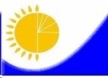 Мемлекеттік статистика органдары құпиялылық сақтауға кепілдік береді

Конфиденциальность гарантируется органами государственной статистикиМемлекеттік статистика органдары құпиялылық сақтауға кепілдік береді

Конфиденциальность гарантируется органами государственной статистикиМемлекеттік статистика органдары құпиялылық сақтауға кепілдік береді

Конфиденциальность гарантируется органами государственной статистикиМемлекеттік статистика органдары құпиялылық сақтауға кепілдік береді

Конфиденциальность гарантируется органами государственной статистикиҚазақстан Республикасы Статистика агенттігі төрағасы міндетін атқарушының 2010 жылғы 24 тамыздағы № 233 бұйрығына 11-қосымшаЖалпымемлекеттік статистикалық байқаудың статистикалық нысаны

Статистическая форма общегосударственного статистического наблюденияЖалпымемлекеттік статистикалық байқаудың статистикалық нысаны

Статистическая форма общегосударственного статистического наблюденияЖалпымемлекеттік статистикалық байқаудың статистикалық нысаны

Статистическая форма общегосударственного статистического наблюденияЖалпымемлекеттік статистикалық байқаудың статистикалық нысаны

Статистическая форма общегосударственного статистического наблюденияПриложение 11 к приказу исполняющего обязанности председателя Агентства Республики Казахстан по статистике от 24 августа 2010г. № 233Аумақтық органға тапсырылады

Представляется территориальному органу Аумақтық органға тапсырылады

Представляется территориальному органу Аумақтық органға тапсырылады

Представляется территориальному органу Аумақтық органға тапсырылады

Представляется территориальному органу Статистикалық нысанды www.stat.gov.kz сайтынан алуға болады

Статистическую форму можно получить на сайте www.stat.gov.kzСтатистикалық нысанды www.stat.gov.kz сайтынан алуға болады

Статистическую форму можно получить на сайте www.stat.gov.kzСтатистикалық нысанды www.stat.gov.kz сайтынан алуға болады

Статистическую форму можно получить на сайте www.stat.gov.kzСтатистикалық нысанды www.stat.gov.kz сайтынан алуға болады

Статистическую форму можно получить на сайте www.stat.gov.kzМемлекеттік статистиканың тиісті органдарына алғашқы статистикалық деректерді уақтылы тапсырмау, дәйекті емес деректерді беру әкімшілік құқық бұзушылық болып табылады және ҚР қолданыстағы заңнамасына сәйкес жауапкершілікке әкеп соғады.

Несвоевременное представление, предоставление недостоверных первичных статистических данных в соответствующие органы государственной статистики являются административными правонарушениями и влекут за собой ответственность в соответствии с действующим законодательством РК.Мемлекеттік статистиканың тиісті органдарына алғашқы статистикалық деректерді уақтылы тапсырмау, дәйекті емес деректерді беру әкімшілік құқық бұзушылық болып табылады және ҚР қолданыстағы заңнамасына сәйкес жауапкершілікке әкеп соғады.

Несвоевременное представление, предоставление недостоверных первичных статистических данных в соответствующие органы государственной статистики являются административными правонарушениями и влекут за собой ответственность в соответствии с действующим законодательством РК.Мемлекеттік статистиканың тиісті органдарына алғашқы статистикалық деректерді уақтылы тапсырмау, дәйекті емес деректерді беру әкімшілік құқық бұзушылық болып табылады және ҚР қолданыстағы заңнамасына сәйкес жауапкершілікке әкеп соғады.

Несвоевременное представление, предоставление недостоверных первичных статистических данных в соответствующие органы государственной статистики являются административными правонарушениями и влекут за собой ответственность в соответствии с действующим законодательством РК.Мемлекеттік статистиканың тиісті органдарына алғашқы статистикалық деректерді уақтылы тапсырмау, дәйекті емес деректерді беру әкімшілік құқық бұзушылық болып табылады және ҚР қолданыстағы заңнамасына сәйкес жауапкершілікке әкеп соғады.

Несвоевременное представление, предоставление недостоверных первичных статистических данных в соответствующие органы государственной статистики являются административными правонарушениями и влекут за собой ответственность в соответствии с действующим законодательством РК.Мемлекеттік статистиканың тиісті органдарына алғашқы статистикалық деректерді уақтылы тапсырмау, дәйекті емес деректерді беру әкімшілік құқық бұзушылық болып табылады және ҚР қолданыстағы заңнамасына сәйкес жауапкершілікке әкеп соғады.

Несвоевременное представление, предоставление недостоверных первичных статистических данных в соответствующие органы государственной статистики являются административными правонарушениями и влекут за собой ответственность в соответствии с действующим законодательством РК.Мемлекеттік статистиканың тиісті органдарына алғашқы статистикалық деректерді уақтылы тапсырмау, дәйекті емес деректерді беру әкімшілік құқық бұзушылық болып табылады және ҚР қолданыстағы заңнамасына сәйкес жауапкершілікке әкеп соғады.

Несвоевременное представление, предоставление недостоверных первичных статистических данных в соответствующие органы государственной статистики являются административными правонарушениями и влекут за собой ответственность в соответствии с действующим законодательством РК.Статистикалық нысан коды

0811104

Код статистической формы

0811104Статистикалық нысан коды

0811104

Код статистической формы

0811104Статистикалық нысан коды

0811104

Код статистической формы

0811104Темір жол желісінің пайдаланымдылық ұзындығы туралы есеп

Отчет о протяженности эксплуатационной длины железнодорожных линий
ТЖ

ЖДТЖ

ЖДТЖ

ЖДЖылдық

ГодоваяЖылдық

Годовая            _ _ _ _ 

Есепті кезең |_|_|_|_| Жыл

Отчетный период        Год            _ _ _ _ 

Есепті кезең |_|_|_|_| Жыл

Отчетный период        Год            _ _ _ _ 

Есепті кезең |_|_|_|_| Жыл

Отчетный период        Год            _ _ _ _ 

Есепті кезең |_|_|_|_| Жыл

Отчетный период        ГодҚызметкерлерінің санына қарамастан, темір жол желісінің пайдаланымдылық ұзындығын ұсыну бойынша қызметтерін көрсететін заңды тұлғалар және (немесе) олардың құрылымдық және оқшауланған бөлімшелері тапсырады.Представляют юридические лица и (или) их структурные и обособленные подразделения, независимо от численности, оказывающие услуги по предоставлению эксплуатационной длины железнодорожных линий.Қызметкерлерінің санына қарамастан, темір жол желісінің пайдаланымдылық ұзындығын ұсыну бойынша қызметтерін көрсететін заңды тұлғалар және (немесе) олардың құрылымдық және оқшауланған бөлімшелері тапсырады.Представляют юридические лица и (или) их структурные и обособленные подразделения, независимо от численности, оказывающие услуги по предоставлению эксплуатационной длины железнодорожных линий.Қызметкерлерінің санына қарамастан, темір жол желісінің пайдаланымдылық ұзындығын ұсыну бойынша қызметтерін көрсететін заңды тұлғалар және (немесе) олардың құрылымдық және оқшауланған бөлімшелері тапсырады.Представляют юридические лица и (или) их структурные и обособленные подразделения, независимо от численности, оказывающие услуги по предоставлению эксплуатационной длины железнодорожных линий.Қызметкерлерінің санына қарамастан, темір жол желісінің пайдаланымдылық ұзындығын ұсыну бойынша қызметтерін көрсететін заңды тұлғалар және (немесе) олардың құрылымдық және оқшауланған бөлімшелері тапсырады.Представляют юридические лица и (или) их структурные и обособленные подразделения, независимо от численности, оказывающие услуги по предоставлению эксплуатационной длины железнодорожных линий.Қызметкерлерінің санына қарамастан, темір жол желісінің пайдаланымдылық ұзындығын ұсыну бойынша қызметтерін көрсететін заңды тұлғалар және (немесе) олардың құрылымдық және оқшауланған бөлімшелері тапсырады.Представляют юридические лица и (или) их структурные и обособленные подразделения, независимо от численности, оказывающие услуги по предоставлению эксплуатационной длины железнодорожных линий.Қызметкерлерінің санына қарамастан, темір жол желісінің пайдаланымдылық ұзындығын ұсыну бойынша қызметтерін көрсететін заңды тұлғалар және (немесе) олардың құрылымдық және оқшауланған бөлімшелері тапсырады.Представляют юридические лица и (или) их структурные и обособленные подразделения, независимо от численности, оказывающие услуги по предоставлению эксплуатационной длины железнодорожных линий.Тапсыру мерзімі – 15 сәуірге дейін

Срок представления – до 15 апреляТапсыру мерзімі – 15 сәуірге дейін

Срок представления – до 15 апреляТапсыру мерзімі – 15 сәуірге дейін

Срок представления – до 15 апреляТапсыру мерзімі – 15 сәуірге дейін

Срок представления – до 15 апреляТапсыру мерзімі – 15 сәуірге дейін

Срок представления – до 15 апреляТапсыру мерзімі – 15 сәуірге дейін

Срок представления – до 15 апреляКҰЖЖ коды

Код ОКПОБСН коды

Код БИНЖол коды

Код строкиКөрсеткіштің атауы

Наименование показателяТемір жол желісінің пайдаланымдылық ұзындығы, километр

Протяженность эксплуатационной длины железнодорожных линий, километровОның ішінде:

В том числе:Оның ішінде:

В том числе:Жол коды

Код строкиКөрсеткіштің атауы

Наименование показателяТемір жол желісінің пайдаланымдылық ұзындығы, километр

Протяженность эксплуатационной длины железнодорожных линий, километровэлектрлендірілген

электрифицированныеэлектрлендірілмеген

неэлектрифицированныеАБ1231Темір жол желісінің пайдаланымдылық ұзындығы

Протяженность эксплуатационной длины железнодорожных линий2жол саны бойынша

по числу путей3біржолдық

однопутные4екіжолдық және одан көп

двухпутные или более5жолтабанның ені бойынша

по ширине колеи6қалыпты

нормальная7кең

широкая8тар

узкая9тасымал типі бойынша

по типу перевозок10тек жолаушылар тасымалы

только пассажирские11тек жүк тасымалы

только грузовые12жолаушылар және жүк тасымалы

пассажирские и грузовые13ток типі бойынша

по типу токаХ1450Гц/ 25000В

50Гц/ 25000ВХ15басқа айнымалы ток (нақты токты көрсетіңіз)

другой переменный ток (указать какой именно ток)Х16тұрақты ток 3000В

постоянный ток 3000ВХ17басқа тұрақты ток (нақты токты көрсетіңіз)

другой постоянный ток (указать какой именно ток)ХЖол коды

Код строкиКөрсеткіштің атауы

Наименование показателяТемір жол желісінің пайдаланымдылық ұзындығы, километр

Протяженность эксплуатационной длины железнодорожных линий, километровАБ11Темір жол желісінің пайдаланымдылық ұзындығы

Протяженность эксплуатационной длины железнодорожных линийсоның ішінде облыс бойынша:

в том числе по областям:2Ақмола

Акмолинская3Актөбе

Актюбинская4Алматы

Алматинская5Атырау

Атырауская6Шығыс Қазақстан

Восточно-Казахстанская7Жамбыл

Жамбылская8Батыс Қазақстан

Западно-Казахстанская9Қарағанды

Карагандинская10Қостанай

Костанайская11Қызылорда

Кызылординская12Маңғыстау

Мангистауская13Павлодар

Павлодарская14Солтүстік Қазақстан

Северо-Казахстанская150ңтүстік Қазақстан

Южно-Казахстанская16Басқа мемлекеттер аумағы бойынша өтетін Қазақстан Республикасының темір жол желісінің пайдаланымдылық ұзындығы

Протяженность эксплуатационной длины железнодорожных линий Республики Казахстан, проходящих по территории других государствоның ішінде:

в том числе:17Ресей:

Россия:18Саратов

Саратовская19Орынбор

Оренбургская20Астрахань

Астраханская21Алтай өлкесі

Алтайский край22Қырғызстан

Кыргызстан23Қазақстан облыстарының аумағы бойынша өтетін басқа мемлекеттердің темір жол желісінің пайдаланымдылық ұзындығы

Протяженность эксплуатационной длины железнодорожных линий других государств, проходящих по территории областей Казахстанаоның ішінде:

в том числе:24Оңтүстік Орал темір жолы

Южно-Уральская железная дорога25Актөбе

Актюбинская26Қостанай

Костанайская27Солтүстік Қазақстан

Северо-Казахстанская28Батыс Сібір темір жолы

Западно-Сибирская железная дорога29Ақмола

Акмолинская30Павлодар

Павлодарская31Волга маңы темір жолы

Приволжская железная дорога32Батыс Қазақстан

Западно-Казахстанская33Қырғыз темір жолы

Кыргызская железная дорога34Жамбыл

Жамбылская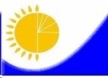 Мемлекеттік статистика органдары құпиялылық сақтауға кепілдік береді

Конфиденциальность гарантируется органами государственной статистикиМемлекеттік статистика органдары құпиялылық сақтауға кепілдік береді

Конфиденциальность гарантируется органами государственной статистикиМемлекеттік статистика органдары құпиялылық сақтауға кепілдік береді

Конфиденциальность гарантируется органами государственной статистикиМемлекеттік статистика органдары құпиялылық сақтауға кепілдік береді

Конфиденциальность гарантируется органами государственной статистикиҚазақстан Республикасы Статистика агенттігі төрағасы міндетін атқарушының 2010 жылғы 24 тамыздағы № 233 бұйрығына 13-қосымшаЖалпымемлекеттік статистикалық байқаудың статистикалық нысаны

Статистическая форма общегосударственного статистического наблюденияЖалпымемлекеттік статистикалық байқаудың статистикалық нысаны

Статистическая форма общегосударственного статистического наблюденияЖалпымемлекеттік статистикалық байқаудың статистикалық нысаны

Статистическая форма общегосударственного статистического наблюденияЖалпымемлекеттік статистикалық байқаудың статистикалық нысаны

Статистическая форма общегосударственного статистического наблюденияПриложение 13 к приказу исполняющего обязанности председателя Агентства Республики Казахстан по статистике от 24 августа 2010г. № 233Аумақтық органға тапсырылады

Представляется территориальному органу Аумақтық органға тапсырылады

Представляется территориальному органу Аумақтық органға тапсырылады

Представляется территориальному органу Аумақтық органға тапсырылады

Представляется территориальному органу Статистикалық нысанды www.stat.gov.kz сайтынан алуға болады

Статистическую форму можно получить на сайте www.stat.gov.kzСтатистикалық нысанды www.stat.gov.kz сайтынан алуға болады

Статистическую форму можно получить на сайте www.stat.gov.kzСтатистикалық нысанды www.stat.gov.kz сайтынан алуға болады

Статистическую форму можно получить на сайте www.stat.gov.kzСтатистикалық нысанды www.stat.gov.kz сайтынан алуға болады

Статистическую форму можно получить на сайте www.stat.gov.kzМемлекеттік статистиканың тиісті органдарына алғашқы статистикалық деректерді уақтылы тапсырмау, дәйекті емес деректерді беру әкімшілік құқық бұзушылық болып табылады және ҚР қолданыстағы заңнамасына сәйкес жауапкершілікке әкеп соғады.

Несвоевременное представление, предоставление недостоверных первичных статистических данных в соответствующие органы государственной статистики являются административными правонарушениями и влекут за собой ответственность в соответствии с действующим законодательством РК.Мемлекеттік статистиканың тиісті органдарына алғашқы статистикалық деректерді уақтылы тапсырмау, дәйекті емес деректерді беру әкімшілік құқық бұзушылық болып табылады және ҚР қолданыстағы заңнамасына сәйкес жауапкершілікке әкеп соғады.

Несвоевременное представление, предоставление недостоверных первичных статистических данных в соответствующие органы государственной статистики являются административными правонарушениями и влекут за собой ответственность в соответствии с действующим законодательством РК.Мемлекеттік статистиканың тиісті органдарына алғашқы статистикалық деректерді уақтылы тапсырмау, дәйекті емес деректерді беру әкімшілік құқық бұзушылық болып табылады және ҚР қолданыстағы заңнамасына сәйкес жауапкершілікке әкеп соғады.

Несвоевременное представление, предоставление недостоверных первичных статистических данных в соответствующие органы государственной статистики являются административными правонарушениями и влекут за собой ответственность в соответствии с действующим законодательством РК.Мемлекеттік статистиканың тиісті органдарына алғашқы статистикалық деректерді уақтылы тапсырмау, дәйекті емес деректерді беру әкімшілік құқық бұзушылық болып табылады және ҚР қолданыстағы заңнамасына сәйкес жауапкершілікке әкеп соғады.

Несвоевременное представление, предоставление недостоверных первичных статистических данных в соответствующие органы государственной статистики являются административными правонарушениями и влекут за собой ответственность в соответствии с действующим законодательством РК.Мемлекеттік статистиканың тиісті органдарына алғашқы статистикалық деректерді уақтылы тапсырмау, дәйекті емес деректерді беру әкімшілік құқық бұзушылық болып табылады және ҚР қолданыстағы заңнамасына сәйкес жауапкершілікке әкеп соғады.

Несвоевременное представление, предоставление недостоверных первичных статистических данных в соответствующие органы государственной статистики являются административными правонарушениями и влекут за собой ответственность в соответствии с действующим законодательством РК.Мемлекеттік статистиканың тиісті органдарына алғашқы статистикалық деректерді уақтылы тапсырмау, дәйекті емес деректерді беру әкімшілік құқық бұзушылық болып табылады және ҚР қолданыстағы заңнамасына сәйкес жауапкершілікке әкеп соғады.

Несвоевременное представление, предоставление недостоверных первичных статистических данных в соответствующие органы государственной статистики являются административными правонарушениями и влекут за собой ответственность в соответствии с действующим законодательством РК.Статистикалық нысан коды

0791104

Код статистической формы

0791104Статистикалық нысан коды

0791104

Код статистической формы

0791104Статистикалық нысан коды

0791104

Код статистической формы

0791104Жолаушыларды маршруттық автобустармен тасымалдау туралы есеп

Отчет о перевозке пассажиров маршрутными автобусами
1-К (бағыт)

1-ТР (маршрут)1-К (бағыт)

1-ТР (маршрут)1-К (бағыт)

1-ТР (маршрут)Жылдық

ГодоваяЖылдық

Годовая            _ _ _ _ 

Есепті кезең |_|_|_|_| Жыл

Отчетный период        Год            _ _ _ _ 

Есепті кезең |_|_|_|_| Жыл

Отчетный период        Год            _ _ _ _ 

Есепті кезең |_|_|_|_| Жыл

Отчетный период        Год            _ _ _ _ 

Есепті кезең |_|_|_|_| Жыл

Отчетный период        ГодҚызметкерлерінің санына қарамастан, темір жол желісінің пайдаланымдылық ұзындығын ұсыну бойынша қызметтерін көрсететін заңды тұлғалар және (немесе) олардың құрылымдық және оқшауланған бөлімшелері тапсырады.Представляют юридические лица и (или) их структурные и обособленные подразделения, независимо от численности, оказывающие услуги по предоставлению эксплуатационной длины железнодорожных линий.Қызметкерлерінің санына қарамастан, темір жол желісінің пайдаланымдылық ұзындығын ұсыну бойынша қызметтерін көрсететін заңды тұлғалар және (немесе) олардың құрылымдық және оқшауланған бөлімшелері тапсырады.Представляют юридические лица и (или) их структурные и обособленные подразделения, независимо от численности, оказывающие услуги по предоставлению эксплуатационной длины железнодорожных линий.Қызметкерлерінің санына қарамастан, темір жол желісінің пайдаланымдылық ұзындығын ұсыну бойынша қызметтерін көрсететін заңды тұлғалар және (немесе) олардың құрылымдық және оқшауланған бөлімшелері тапсырады.Представляют юридические лица и (или) их структурные и обособленные подразделения, независимо от численности, оказывающие услуги по предоставлению эксплуатационной длины железнодорожных линий.Қызметкерлерінің санына қарамастан, темір жол желісінің пайдаланымдылық ұзындығын ұсыну бойынша қызметтерін көрсететін заңды тұлғалар және (немесе) олардың құрылымдық және оқшауланған бөлімшелері тапсырады.Представляют юридические лица и (или) их структурные и обособленные подразделения, независимо от численности, оказывающие услуги по предоставлению эксплуатационной длины железнодорожных линий.Қызметкерлерінің санына қарамастан, темір жол желісінің пайдаланымдылық ұзындығын ұсыну бойынша қызметтерін көрсететін заңды тұлғалар және (немесе) олардың құрылымдық және оқшауланған бөлімшелері тапсырады.Представляют юридические лица и (или) их структурные и обособленные подразделения, независимо от численности, оказывающие услуги по предоставлению эксплуатационной длины железнодорожных линий.Қызметкерлерінің санына қарамастан, темір жол желісінің пайдаланымдылық ұзындығын ұсыну бойынша қызметтерін көрсететін заңды тұлғалар және (немесе) олардың құрылымдық және оқшауланған бөлімшелері тапсырады.Представляют юридические лица и (или) их структурные и обособленные подразделения, независимо от численности, оказывающие услуги по предоставлению эксплуатационной длины железнодорожных линий.Тапсыру мерзімі – 15 наурызға дейін.

Срок представления – до 15 марта.Тапсыру мерзімі – 15 наурызға дейін.

Срок представления – до 15 марта.Тапсыру мерзімі – 15 наурызға дейін.

Срок представления – до 15 марта.Тапсыру мерзімі – 15 наурызға дейін.

Срок представления – до 15 марта.Тапсыру мерзімі – 15 наурызға дейін.

Срок представления – до 15 марта.Тапсыру мерзімі – 15 наурызға дейін.

Срок представления – до 15 марта.КҰЖЖ коды

Код ОКПОСТН коды

РННБСН коды

Код БИНЖСН коды

код ИИКЖол коды

Код строкиҚатынас түрлері

Виды сообщенияАвтобус маршруттарының саны, бірлік

Количество автобусных маршрутов, единицАвтобус маршруттарының саны, бірлік

Количество автобусных маршрутов, единицМаршруттардың ұзындығы, км

Протяженность маршрутов, кмМаршруттардың ұзындығы, км

Протяженность маршрутов, кмМаршруттарға бекітілген автобустардың саны, бірлік

Количество автобусов, закрепленных за маршрутами, единицМаршруттарға бекітілген автобустардың саны, бірлік

Количество автобусов, закрепленных за маршрутами, единицНақты орындалған рейстер саны, бірлік

Количество рейсов, фактически выполненных, единицНақты орындалған рейстер саны, бірлік

Количество рейсов, фактически выполненных, единицЖалпы жолаушылар сыйымдылығы, орындар

Общая пассажиров местимость, местЖалпы жолаушылар сыйымдылығы, орындар

Общая пассажиров местимость, местЖалпы жолаушылар сыйымдылығы, орындар

Общая пассажиров местимость, местЖол коды

Код строкиҚатынас түрлері

Виды сообщениябарлығы

всегосоның ішінде тек микроавтобустармен қызмет көрсетілетін

из них обслуживаемые только микроавтобусамибарлығы

всегосоның ішінде тек микроавтобустармен қызмет көрсетілетін

из них обслуживаемые только микроавтобусамибарлығы

всегосоның ішінде тек микроавтобустармен қызмет көрсетілетін

из них только микроавтобусыбарлығы

всегосоның ішінде тек микроавтобустармен қызмет көрсетілетін

из них только микроавтобусыбарлығы

всегоодан отыратын орындар

из нее мест для сиденияжалпы отыратын орындар санынан (10 баған) – микроавтобустар

из общего количества мест для сидения (графа10) – микроавтобусовАБ12345678910111Қатынастың барлық түрінде, барлығы 

Во всех видах сообщения, всего2қалалық

городскоеоның ішінде:

в том числе: 3облыстық орталықтарыобластные центры4өзге де елді мекендерпрочие населенные пункты5қаламаңылықпригородное6қалааралық (республика ішінде)

междугородное (внутри республики)оның ішінде:

в том числе:7облысішілік

внутриобластное8облысаралық

межобластное9халықаралық

международноеоның ішінде:

в том числе: 10ТМД елдеріне

в страны СНГоның ішінде:

в том числе:11Ресей

Россия12Қырғызстан

Кыргызстан13Өзбекстан

Узбекистан14Тәжікстан

Таджикистан15Түрікменстан

Туркменистан16өзгелер

прочие17ТМД дан тыс елдерге

в страны вне СНГоның ішінде:

в том числе:18Қытай

Китай19өзгелер 

прочиеЖол коды

Код строкиАвтобус класы

Класс автобусаАвтобус маркасы

Марка автобусаАвтобусты шығару жылы

Год выпуска автобусаТеңгерімдегі автобустар саны

Количество автобусов, числящихся на балансе Теңгерімдегі автобустар саны

Количество автобусов, числящихся на балансе Теңгерімдегі автобустар саны

Количество автобусов, числящихся на балансе Теңгерімдегі автобустар саны

Количество автобусов, числящихся на балансе Теңгерімдегі автобустар саны

Количество автобусов, числящихся на балансе Теңгерімдегі автобустар саны

Количество автобусов, числящихся на балансе Жалға алынған автобустар саны

Количество автобусов, взятых в арендуЖалға алынған автобустар саны

Количество автобусов, взятых в арендуЖалға алынған автобустар саны

Количество автобусов, взятых в арендуЖол коды

Код строкиАвтобус класы

Класс автобусаАвтобус маркасы

Марка автобусаАвтобусты шығару жылы

Год выпуска автобусабарлығы

всегожалпы жолаушылар сыйымдылығы, орындар

общая пассажировместимость, 

местжалпы жолаушылар сыйымдылығынан (6 бағаннан) отыратын орындар саны

из общей пассажировместимости (из графы 6)  количество мест для сидения Автобустардың жалпы санынан (5 бағаннан) жалға берілген автобустар саны

из общего количества автобусов (из графы 5) количество автобусов, сданных в арендужалға берілген автобустардың жалпы жолаушылар сыйымдылығы, орындар

общая пассажировместимость, сданных в аренду автобусов, местжалға берілген автобустардың жалпы жолаушылар сыйымдылығынан (9 бағаннан) отыратын орындар саны

из общей пассажировместимости сданных в аренду автобусов (из графы 9) количество мест для сидения барлығы

всегожалпы жолаушылар сыйымдылығы, орындар

общая пассажировместимость, 

местжалпы жолаушылар сыйымдылығынан (12 бағаннан) отыратын орындар саны

из общей пассажировместимости количество мест для сидения (из графы12)12345678910111213Барлығы

Всего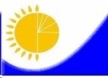 Мемлекеттік статистика органдары құпиялылық сақтауға кепілдік береді

Конфиденциальность гарантируется органами государственной статистикиМемлекеттік статистика органдары құпиялылық сақтауға кепілдік береді

Конфиденциальность гарантируется органами государственной статистикиМемлекеттік статистика органдары құпиялылық сақтауға кепілдік береді

Конфиденциальность гарантируется органами государственной статистикиМемлекеттік статистика органдары құпиялылық сақтауға кепілдік береді

Конфиденциальность гарантируется органами государственной статистикиҚазақстан Республикасы Статистика агенттігі төрағасы міндетін атқарушының 2010 жылғы

24 тамыздағы № 233 бұйрығына 15-қосымшаЖалпымемлекеттік статистикалық байқаудың статистикалық нысаны

Статистическая форма общегосударственного статистического наблюденияЖалпымемлекеттік статистикалық байқаудың статистикалық нысаны

Статистическая форма общегосударственного статистического наблюденияЖалпымемлекеттік статистикалық байқаудың статистикалық нысаны

Статистическая форма общегосударственного статистического наблюденияЖалпымемлекеттік статистикалық байқаудың статистикалық нысаны

Статистическая форма общегосударственного статистического наблюденияПриложение 15 к приказу исполняющего обязанности председателя Агентства Республики Казахстан по статистике от 24 августа 2010г. № 233Аумақтық органға тапсырылады

Представляется территориальному органу Аумақтық органға тапсырылады

Представляется территориальному органу Аумақтық органға тапсырылады

Представляется территориальному органу Аумақтық органға тапсырылады

Представляется территориальному органу Статистикалық нысанды www.stat.gov.kz сайтынан алуға болады

Статистическую форму можно получить на сайте www.stat.gov.kzСтатистикалық нысанды www.stat.gov.kz сайтынан алуға болады

Статистическую форму можно получить на сайте www.stat.gov.kzСтатистикалық нысанды www.stat.gov.kz сайтынан алуға болады

Статистическую форму можно получить на сайте www.stat.gov.kzСтатистикалық нысанды www.stat.gov.kz сайтынан алуға болады

Статистическую форму можно получить на сайте www.stat.gov.kzМемлекеттік статистиканың тиісті органдарына алғашқы статистикалық деректерді уақтылы тапсырмау, дәйекті емес деректерді беру әкімшілік құқық бұзушылық болып табылады және ҚР қолданыстағы заңнамасына сәйкес жауапкершілікке әкеп соғады.

Несвоевременное представление, предоставление недостоверных первичных статистических данных в соответствующие органы государственной статистики являются административными правонарушениями и влекут за собой ответственность в соответствии с действующим законодательством РК.Мемлекеттік статистиканың тиісті органдарына алғашқы статистикалық деректерді уақтылы тапсырмау, дәйекті емес деректерді беру әкімшілік құқық бұзушылық болып табылады және ҚР қолданыстағы заңнамасына сәйкес жауапкершілікке әкеп соғады.

Несвоевременное представление, предоставление недостоверных первичных статистических данных в соответствующие органы государственной статистики являются административными правонарушениями и влекут за собой ответственность в соответствии с действующим законодательством РК.Мемлекеттік статистиканың тиісті органдарына алғашқы статистикалық деректерді уақтылы тапсырмау, дәйекті емес деректерді беру әкімшілік құқық бұзушылық болып табылады және ҚР қолданыстағы заңнамасына сәйкес жауапкершілікке әкеп соғады.

Несвоевременное представление, предоставление недостоверных первичных статистических данных в соответствующие органы государственной статистики являются административными правонарушениями и влекут за собой ответственность в соответствии с действующим законодательством РК.Мемлекеттік статистиканың тиісті органдарына алғашқы статистикалық деректерді уақтылы тапсырмау, дәйекті емес деректерді беру әкімшілік құқық бұзушылық болып табылады және ҚР қолданыстағы заңнамасына сәйкес жауапкершілікке әкеп соғады.

Несвоевременное представление, предоставление недостоверных первичных статистических данных в соответствующие органы государственной статистики являются административными правонарушениями и влекут за собой ответственность в соответствии с действующим законодательством РК.Мемлекеттік статистиканың тиісті органдарына алғашқы статистикалық деректерді уақтылы тапсырмау, дәйекті емес деректерді беру әкімшілік құқық бұзушылық болып табылады және ҚР қолданыстағы заңнамасына сәйкес жауапкершілікке әкеп соғады.

Несвоевременное представление, предоставление недостоверных первичных статистических данных в соответствующие органы государственной статистики являются административными правонарушениями и влекут за собой ответственность в соответствии с действующим законодательством РК.Мемлекеттік статистиканың тиісті органдарына алғашқы статистикалық деректерді уақтылы тапсырмау, дәйекті емес деректерді беру әкімшілік құқық бұзушылық болып табылады және ҚР қолданыстағы заңнамасына сәйкес жауапкершілікке әкеп соғады.

Несвоевременное представление, предоставление недостоверных первичных статистических данных в соответствующие органы государственной статистики являются административными правонарушениями и влекут за собой ответственность в соответствии с действующим законодательством РК.Статистикалық нысан коды

0821104

Код статистической формы

0821104Статистикалық нысан коды

0821104

Код статистической формы

0821104Статистикалық нысан коды

0821104

Код статистической формы

0821104Темір жол көлігінің жылжымалы құрамы туралы есеп

Отчет о подвижном составе железнодорожного транспорта
2-ТЖ

2-ЖД2-ТЖ

2-ЖД2-ТЖ

2-ЖДЖылдық

ГодоваяЖылдық

Годовая            _ _ _ _ 

Есепті кезең |_|_|_|_| Жыл

Отчетный период        Год            _ _ _ _ 

Есепті кезең |_|_|_|_| Жыл

Отчетный период        Год            _ _ _ _ 

Есепті кезең |_|_|_|_| Жыл

Отчетный период        Год            _ _ _ _ 

Есепті кезең |_|_|_|_| Жыл

Отчетный период        ГодҚызметкерлерінің санына қарамастан, қызметінің негізгі түрі – жолаушылар темір жол көлігі, қалааралық (Экономикалық қызмет түрінің жалпы жіктеуішінің (бұдан әрі – ЭҚЖЖ) коды 49.1), жүк темір жол көлігі (ЭҚЖЖ коды 49.2), сондай-ақ темір жол көлігінің жылжымалы құрамы баланста тіркелінген қызметінің басқа түрлерінің кәсіпорындары болып табылатын заңды тұлғалар және (немесе) олардың құрылымдық және оқшауланған бөлімшелері тапсырады.

Представляют юридические лица и (или) их структурные и обособленные подразделения, независимо от численности, с основным видом деятельности – пассажирский железнодорожный транспорт, междугородний (Общего классификатора видов экономической деятельности (далее – ОКЭД) код ОКЭД 49.1), грузовой железнодорожный транспорт (код ОКЭД 49.2), а также предприятия других видов деятельности, имеющие на балансе подвижной состав железнодорожного транспорта.Қызметкерлерінің санына қарамастан, қызметінің негізгі түрі – жолаушылар темір жол көлігі, қалааралық (Экономикалық қызмет түрінің жалпы жіктеуішінің (бұдан әрі – ЭҚЖЖ) коды 49.1), жүк темір жол көлігі (ЭҚЖЖ коды 49.2), сондай-ақ темір жол көлігінің жылжымалы құрамы баланста тіркелінген қызметінің басқа түрлерінің кәсіпорындары болып табылатын заңды тұлғалар және (немесе) олардың құрылымдық және оқшауланған бөлімшелері тапсырады.

Представляют юридические лица и (или) их структурные и обособленные подразделения, независимо от численности, с основным видом деятельности – пассажирский железнодорожный транспорт, междугородний (Общего классификатора видов экономической деятельности (далее – ОКЭД) код ОКЭД 49.1), грузовой железнодорожный транспорт (код ОКЭД 49.2), а также предприятия других видов деятельности, имеющие на балансе подвижной состав железнодорожного транспорта.Қызметкерлерінің санына қарамастан, қызметінің негізгі түрі – жолаушылар темір жол көлігі, қалааралық (Экономикалық қызмет түрінің жалпы жіктеуішінің (бұдан әрі – ЭҚЖЖ) коды 49.1), жүк темір жол көлігі (ЭҚЖЖ коды 49.2), сондай-ақ темір жол көлігінің жылжымалы құрамы баланста тіркелінген қызметінің басқа түрлерінің кәсіпорындары болып табылатын заңды тұлғалар және (немесе) олардың құрылымдық және оқшауланған бөлімшелері тапсырады.

Представляют юридические лица и (или) их структурные и обособленные подразделения, независимо от численности, с основным видом деятельности – пассажирский железнодорожный транспорт, междугородний (Общего классификатора видов экономической деятельности (далее – ОКЭД) код ОКЭД 49.1), грузовой железнодорожный транспорт (код ОКЭД 49.2), а также предприятия других видов деятельности, имеющие на балансе подвижной состав железнодорожного транспорта.Қызметкерлерінің санына қарамастан, қызметінің негізгі түрі – жолаушылар темір жол көлігі, қалааралық (Экономикалық қызмет түрінің жалпы жіктеуішінің (бұдан әрі – ЭҚЖЖ) коды 49.1), жүк темір жол көлігі (ЭҚЖЖ коды 49.2), сондай-ақ темір жол көлігінің жылжымалы құрамы баланста тіркелінген қызметінің басқа түрлерінің кәсіпорындары болып табылатын заңды тұлғалар және (немесе) олардың құрылымдық және оқшауланған бөлімшелері тапсырады.

Представляют юридические лица и (или) их структурные и обособленные подразделения, независимо от численности, с основным видом деятельности – пассажирский железнодорожный транспорт, междугородний (Общего классификатора видов экономической деятельности (далее – ОКЭД) код ОКЭД 49.1), грузовой железнодорожный транспорт (код ОКЭД 49.2), а также предприятия других видов деятельности, имеющие на балансе подвижной состав железнодорожного транспорта.Қызметкерлерінің санына қарамастан, қызметінің негізгі түрі – жолаушылар темір жол көлігі, қалааралық (Экономикалық қызмет түрінің жалпы жіктеуішінің (бұдан әрі – ЭҚЖЖ) коды 49.1), жүк темір жол көлігі (ЭҚЖЖ коды 49.2), сондай-ақ темір жол көлігінің жылжымалы құрамы баланста тіркелінген қызметінің басқа түрлерінің кәсіпорындары болып табылатын заңды тұлғалар және (немесе) олардың құрылымдық және оқшауланған бөлімшелері тапсырады.

Представляют юридические лица и (или) их структурные и обособленные подразделения, независимо от численности, с основным видом деятельности – пассажирский железнодорожный транспорт, междугородний (Общего классификатора видов экономической деятельности (далее – ОКЭД) код ОКЭД 49.1), грузовой железнодорожный транспорт (код ОКЭД 49.2), а также предприятия других видов деятельности, имеющие на балансе подвижной состав железнодорожного транспорта.Қызметкерлерінің санына қарамастан, қызметінің негізгі түрі – жолаушылар темір жол көлігі, қалааралық (Экономикалық қызмет түрінің жалпы жіктеуішінің (бұдан әрі – ЭҚЖЖ) коды 49.1), жүк темір жол көлігі (ЭҚЖЖ коды 49.2), сондай-ақ темір жол көлігінің жылжымалы құрамы баланста тіркелінген қызметінің басқа түрлерінің кәсіпорындары болып табылатын заңды тұлғалар және (немесе) олардың құрылымдық және оқшауланған бөлімшелері тапсырады.

Представляют юридические лица и (или) их структурные и обособленные подразделения, независимо от численности, с основным видом деятельности – пассажирский железнодорожный транспорт, междугородний (Общего классификатора видов экономической деятельности (далее – ОКЭД) код ОКЭД 49.1), грузовой железнодорожный транспорт (код ОКЭД 49.2), а также предприятия других видов деятельности, имеющие на балансе подвижной состав железнодорожного транспорта.Тапсыру мерзімі – 15 сәуірге дейін

Срок представления – до 15 апреляТапсыру мерзімі – 15 сәуірге дейін

Срок представления – до 15 апреляТапсыру мерзімі – 15 сәуірге дейін

Срок представления – до 15 апреляТапсыру мерзімі – 15 сәуірге дейін

Срок представления – до 15 апреляТапсыру мерзімі – 15 сәуірге дейін

Срок представления – до 15 апреляТапсыру мерзімі – 15 сәуірге дейін

Срок представления – до 15 апреляКҰЖЖ коды

Код ОКПОБСН коды

Код БИНЖол коды

Код строкиКөрсеткіштің атауы

Наименование показателяЖыл соңына парктің барлығы, бірлік

Весь парк на конец года, единицОның ішінде дайындаушы зауыттан шыққан кезден бастап пайдалануда болған мерзім бойынша, бірлік:

В том числе по сроку эксплуатации с момента выпуска заводом-изготовителем, единиц:Оның ішінде дайындаушы зауыттан шыққан кезден бастап пайдалануда болған мерзім бойынша, бірлік:

В том числе по сроку эксплуатации с момента выпуска заводом-изготовителем, единиц:Оның ішінде дайындаушы зауыттан шыққан кезден бастап пайдалануда болған мерзім бойынша, бірлік:

В том числе по сроку эксплуатации с момента выпуска заводом-изготовителем, единиц:Оның ішінде дайындаушы зауыттан шыққан кезден бастап пайдалануда болған мерзім бойынша, бірлік:

В том числе по сроку эксплуатации с момента выпуска заводом-изготовителем, единиц:Оның ішінде дайындаушы зауыттан шыққан кезден бастап пайдалануда болған мерзім бойынша, бірлік:

В том числе по сроку эксплуатации с момента выпуска заводом-изготовителем, единиц:Оның ішінде дайындаушы зауыттан шыққан кезден бастап пайдалануда болған мерзім бойынша, бірлік:

В том числе по сроку эксплуатации с момента выпуска заводом-изготовителем, единиц:Жалпы қуаты, мың кВт

Общая мощность, тысяч кВтЖол коды

Код строкиКөрсеткіштің атауы

Наименование показателяЖыл соңына парктің барлығы, бірлік

Весь парк на конец года, единиц5 жылға дейін

до 5 лет5-тен аса 10 жылға дейін

свыше 5 до 1010-нан аса 15 жылға дейін

свыше 10 до 1515-тен аса 20 жылға дейін

свыше 15 до 2020-дан аса 25 жылға дейін

свыше 20 до 2525 жылдан аса

свыше 25Жалпы қуаты, мың кВт

Общая мощность, тысяч кВтАБ123456781Локомотивтер

Локомотивыоның ішінде:

в том числе:2паровоздар

паровозы3электровоздар

электровозы4тепловоздар

тепловозы5Автомотрисалар

Автомотрисыоның ішінде:

в том числе:6электр

электрические 7дизельді 

дизельные 8өзге де 

прочие Жол коды

Код строкиКөрсеткіштің атауы

Наименование показателяЖыл соңына парктің барлығы, бірлік

Весь парк на конец года, единицОның ішінде дайындаушы зауыттан шыққан кезден бастап пайдалануда болған мерзім бойынша, бірлік:

В том числе по сроку эксплуатации с момента выпуска заводом-изготовителем, единиц:Оның ішінде дайындаушы зауыттан шыққан кезден бастап пайдалануда болған мерзім бойынша, бірлік:

В том числе по сроку эксплуатации с момента выпуска заводом-изготовителем, единиц:Оның ішінде дайындаушы зауыттан шыққан кезден бастап пайдалануда болған мерзім бойынша, бірлік:

В том числе по сроку эксплуатации с момента выпуска заводом-изготовителем, единиц:Оның ішінде дайындаушы зауыттан шыққан кезден бастап пайдалануда болған мерзім бойынша, бірлік:

В том числе по сроку эксплуатации с момента выпуска заводом-изготовителем, единиц:Оның ішінде дайындаушы зауыттан шыққан кезден бастап пайдалануда болған мерзім бойынша, бірлік:

В том числе по сроку эксплуатации с момента выпуска заводом-изготовителем, единиц:Оның ішінде дайындаушы зауыттан шыққан кезден бастап пайдалануда болған мерзім бойынша, бірлік:

В том числе по сроку эксплуатации с момента выпуска заводом-изготовителем, единиц:Жалпы жолаушылар сыйымдылығы, орын

Общая пассажировместимость, местЖол коды

Код строкиКөрсеткіштің атауы

Наименование показателяЖыл соңына парктің барлығы, бірлік

Весь парк на конец года, единиц5 жылға дейін

до 5 лет5-тен аса 10 жылға дейін

свыше 5 до 1010-нан аса 15 жылға дейін

свыше 10 до 1515-тен аса 20 жылға дейін

свыше 15 до 2020-дан аса 25 жылға дейін

свыше 20 до 2525 жылдан аса

свыше 25Жалпы жолаушылар сыйымдылығы, орын

Общая пассажировместимость, местАБ123456781Жолаушылар вагондары

Пассажирские вагоныоның ішінде:

в том числе:2СВ – вагондар

СВ – вагоны3екіорынды купелі вагондар

купейные двухместные вагоны4төрторынды купелі вагондар

купейные четырехместные вагоны5плацкартты вагондар

плацкартные вагоны6жалпы вагондар

общие вагоны7мейрамхана-вагондарвагоны-рестораны8өзге де жолаушылар вагондар

прочие пассажирские вагоныЖол коды

Код строкиКөрсеткіштің атауы

Наименование показателяЖыл соңына парктің барлығы, бірлік

Весь парк на конец года, единицОның ішінде дайындаушы зауыттан шыққан кезден бастап пайдалануда болған мерзім бойынша, бірлік:

В том числе по сроку эксплуатации с момента выпуска заводом-изготовителем, единиц:Оның ішінде дайындаушы зауыттан шыққан кезден бастап пайдалануда болған мерзім бойынша, бірлік:

В том числе по сроку эксплуатации с момента выпуска заводом-изготовителем, единиц:Оның ішінде дайындаушы зауыттан шыққан кезден бастап пайдалануда болған мерзім бойынша, бірлік:

В том числе по сроку эксплуатации с момента выпуска заводом-изготовителем, единиц:Оның ішінде дайындаушы зауыттан шыққан кезден бастап пайдалануда болған мерзім бойынша, бірлік:

В том числе по сроку эксплуатации с момента выпуска заводом-изготовителем, единиц:Оның ішінде дайындаушы зауыттан шыққан кезден бастап пайдалануда болған мерзім бойынша, бірлік:

В том числе по сроку эксплуатации с момента выпуска заводом-изготовителем, единиц:Оның ішінде дайындаушы зауыттан шыққан кезден бастап пайдалануда болған мерзім бойынша, бірлік:

В том числе по сроку эксплуатации с момента выпуска заводом-изготовителем, единиц:Жалпы жүк көтергіштігі, мың тонна

Общая грузоподъемность, тысяч тоннЖол коды

Код строкиКөрсеткіштің атауы

Наименование показателяЖыл соңына парктің барлығы, бірлік

Весь парк на конец года, единиц5 жылға дейін

до 5 лет5-тен аса 10 жылға дейін

свыше 5 до 1010-нан аса 15 жылға дейін

свыше 10 до 1515-тен аса 20 жылға дейін

свыше 15 до 2020-дан аса 25 жылға дейін

свыше 20 до 2525 жылдан аса

свыше 25Жалпы жүк көтергіштігі, мың тонна

Общая грузоподъемность, тысяч тоннАБ123456781Багаж вагондарыБагажные вагоныЖол коды

Код строкиКөрсеткіштің атауы

Наименование показателяЖыл соңына парктің барлығы, бірлік

Весь парк на конец года, единицОның ішінде дайындаушы зауыттан шыққан кезден бастап пайдалануда болған мерзім бойынша, бірлік:

В том числе по сроку эксплуатации с момента выпуска заводом-изготовителем, единиц:Оның ішінде дайындаушы зауыттан шыққан кезден бастап пайдалануда болған мерзім бойынша, бірлік:

В том числе по сроку эксплуатации с момента выпуска заводом-изготовителем, единиц:Оның ішінде дайындаушы зауыттан шыққан кезден бастап пайдалануда болған мерзім бойынша, бірлік:

В том числе по сроку эксплуатации с момента выпуска заводом-изготовителем, единиц:Оның ішінде дайындаушы зауыттан шыққан кезден бастап пайдалануда болған мерзім бойынша, бірлік:

В том числе по сроку эксплуатации с момента выпуска заводом-изготовителем, единиц:Оның ішінде дайындаушы зауыттан шыққан кезден бастап пайдалануда болған мерзім бойынша, бірлік:

В том числе по сроку эксплуатации с момента выпуска заводом-изготовителем, единиц:Оның ішінде дайындаушы зауыттан шыққан кезден бастап пайдалануда болған мерзім бойынша, бірлік:

В том числе по сроку эксплуатации с момента выпуска заводом-изготовителем, единиц:Жалпы жүк көтергіштігі, мың тонна

Общая грузоподъемность, тысяч тоннЖол коды

Код строкиКөрсеткіштің атауы

Наименование показателяЖыл соңына парктің барлығы, бірлік

Весь парк на конец года, единиц5 жылға дейін

до 5 лет5-тен аса 10 жылға дейін

свыше 5 до 1010-нан аса 15 жылға дейін

свыше 10 до 1515-тен аса 20 жылға дейін

свыше 15 до 2020-дан аса 25 жылға дейін

свыше 20 до 2525 жылдан аса

свыше 25Жалпы жүк көтергіштігі, мың тонна

Общая грузоподъемность, тысяч тоннАБ123456781Жүк вагондары

Грузовые вагоныоның ішінде:

в том числе:2жабық вагондар

крытые вагоны3жайдақ - вагондар

вагоны - платформы4үсті ашық вагондар

полувагоны5цистерналар

цистерны6рефрижераторлар

рефрижераторы7өзге де вагондар

прочие вагоныЖол коды

Код строкиКөрсеткіштің атауы

Наименование показателяБарлығы

ВсегоОның ішінде:

В том числе:Оның ішінде:

В том числе:Оның ішінде:

В том числе:Оның ішінде:

В том числе:Оның ішінде:

В том числе:Оның ішінде:

В том числе:Жол коды

Код строкиКөрсеткіштің атауы

Наименование показателяБарлығы

Всегожабық вагондар

крытые вагоныжайдақ - вагондар

вагоны - платформыүсті ашық вагондар

полувагоныцистерналар

цистернырефрижераторлар

рефрижераторыөзге де вагондар

прочие вагоныАБ12345671Жыл соңына жүк вагондарының барлық паркі, бірлік

Весь парк грузовых вагонов на конец года, единиц2Жалпы жүк көтергіштігі, мың тонна

Общая грузоподъемность, тысяч тонн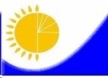 Мемлекеттік статистика органдары құпиялылық сақтауға кепілдік береді

Конфиденциальность гарантируется органами государственной статистикиМемлекеттік статистика органдары құпиялылық сақтауға кепілдік береді

Конфиденциальность гарантируется органами государственной статистикиМемлекеттік статистика органдары құпиялылық сақтауға кепілдік береді

Конфиденциальность гарантируется органами государственной статистикиМемлекеттік статистика органдары құпиялылық сақтауға кепілдік береді

Конфиденциальность гарантируется органами государственной статистикиҚазақстан Республикасы Статистика агенттігі төрағасы міндетін атқарушының 2010 жылғы 24 тамыздағы № 233 бұйрығына 17-қосымшаЖалпымемлекеттік статистикалық байқаудың статистикалық нысаны

Статистическая форма общегосударственного статистического наблюденияЖалпымемлекеттік статистикалық байқаудың статистикалық нысаны

Статистическая форма общегосударственного статистического наблюденияЖалпымемлекеттік статистикалық байқаудың статистикалық нысаны

Статистическая форма общегосударственного статистического наблюденияЖалпымемлекеттік статистикалық байқаудың статистикалық нысаны

Статистическая форма общегосударственного статистического наблюденияПриложение 17 к приказу исполняющего обязанности председателя Агентства Республики Казахстан по статистике от 24 августа 2010г. № 233Аумақтық органға тапсырылады

Представляется территориальному органу Аумақтық органға тапсырылады

Представляется территориальному органу Аумақтық органға тапсырылады

Представляется территориальному органу Аумақтық органға тапсырылады

Представляется территориальному органу Статистикалық нысанды www.stat.gov.kz сайтынан алуға болады

Статистическую форму можно получить на сайте www.stat.gov.kzСтатистикалық нысанды www.stat.gov.kz сайтынан алуға болады

Статистическую форму можно получить на сайте www.stat.gov.kzСтатистикалық нысанды www.stat.gov.kz сайтынан алуға болады

Статистическую форму можно получить на сайте www.stat.gov.kzСтатистикалық нысанды www.stat.gov.kz сайтынан алуға болады

Статистическую форму можно получить на сайте www.stat.gov.kzМемлекеттік статистиканың тиісті органдарына алғашқы статистикалық деректерді уақтылы тапсырмау, дәйекті емес деректерді беру әкімшілік құқық бұзушылық болып табылады және ҚР қолданыстағы заңнамасына сәйкес жауапкершілікке әкеп соғады.

Несвоевременное представление, предоставление недостоверных первичных статистических данных в соответствующие органы государственной статистики являются административными правонарушениями и влекут за собой ответственность в соответствии с действующим законодательством РК.Мемлекеттік статистиканың тиісті органдарына алғашқы статистикалық деректерді уақтылы тапсырмау, дәйекті емес деректерді беру әкімшілік құқық бұзушылық болып табылады және ҚР қолданыстағы заңнамасына сәйкес жауапкершілікке әкеп соғады.

Несвоевременное представление, предоставление недостоверных первичных статистических данных в соответствующие органы государственной статистики являются административными правонарушениями и влекут за собой ответственность в соответствии с действующим законодательством РК.Мемлекеттік статистиканың тиісті органдарына алғашқы статистикалық деректерді уақтылы тапсырмау, дәйекті емес деректерді беру әкімшілік құқық бұзушылық болып табылады және ҚР қолданыстағы заңнамасына сәйкес жауапкершілікке әкеп соғады.

Несвоевременное представление, предоставление недостоверных первичных статистических данных в соответствующие органы государственной статистики являются административными правонарушениями и влекут за собой ответственность в соответствии с действующим законодательством РК.Мемлекеттік статистиканың тиісті органдарына алғашқы статистикалық деректерді уақтылы тапсырмау, дәйекті емес деректерді беру әкімшілік құқық бұзушылық болып табылады және ҚР қолданыстағы заңнамасына сәйкес жауапкершілікке әкеп соғады.

Несвоевременное представление, предоставление недостоверных первичных статистических данных в соответствующие органы государственной статистики являются административными правонарушениями и влекут за собой ответственность в соответствии с действующим законодательством РК.Мемлекеттік статистиканың тиісті органдарына алғашқы статистикалық деректерді уақтылы тапсырмау, дәйекті емес деректерді беру әкімшілік құқық бұзушылық болып табылады және ҚР қолданыстағы заңнамасына сәйкес жауапкершілікке әкеп соғады.

Несвоевременное представление, предоставление недостоверных первичных статистических данных в соответствующие органы государственной статистики являются административными правонарушениями и влекут за собой ответственность в соответствии с действующим законодательством РК.Мемлекеттік статистиканың тиісті органдарына алғашқы статистикалық деректерді уақтылы тапсырмау, дәйекті емес деректерді беру әкімшілік құқық бұзушылық болып табылады және ҚР қолданыстағы заңнамасына сәйкес жауапкершілікке әкеп соғады.

Несвоевременное представление, предоставление недостоверных первичных статистических данных в соответствующие органы государственной статистики являются административными правонарушениями и влекут за собой ответственность в соответствии с действующим законодательством РК.Статистикалық нысан коды

0871104

Код статистической формы

0871104Статистикалық нысан коды

0871104

Код статистической формы

0871104Статистикалық нысан коды

0871104

Код статистической формы

0871104Қатынас түрлері бойынша әуе көлігінің қызметтері туралы есеп

Отчет об услугах воздушного транспорта по видам сообщений
2-К (әуе)

2-ТР (авиа)2-К (әуе)

2-ТР (авиа)2-К (әуе)

2-ТР (авиа)Жылдық

ГодоваяЖылдық

Годовая            _ _ _ _ 

Есепті кезең |_|_|_|_| Жыл

Отчетный период        Год            _ _ _ _ 

Есепті кезең |_|_|_|_| Жыл

Отчетный период        Год            _ _ _ _ 

Есепті кезең |_|_|_|_| Жыл

Отчетный период        Год            _ _ _ _ 

Есепті кезең |_|_|_|_| Жыл

Отчетный период        ГодҚызметкерлерінің санына қарамастан, қызметінің негізгі түрі - жолаушылар әуе көлігі (Экономикалық қызмет түрлерінің жалпы жіктеуішінің коды 51.1) және жүк әуе көлігі мен ғарыш көлік жүйесі (Экономикалық қызмет түрлерінің жалпы жіктеуішінің коды 51.2) болып табылатын заңды тұлғалар және (немесе) олардың құрылымдық және оқшауланған бөлімшелері табыс етеді.

Представляют юридические лица и (или) их структурные и обособсленные подразделения, независимо от численности, с основным видом деятельности – воздушный пассажирский транспорт (код Общего классификатора видов экономической деятельности 51.1) и воздушный грузовой транспорт и транспортная космическая система (код Общего классификатора видов экономической деятельности 51.2).Қызметкерлерінің санына қарамастан, қызметінің негізгі түрі - жолаушылар әуе көлігі (Экономикалық қызмет түрлерінің жалпы жіктеуішінің коды 51.1) және жүк әуе көлігі мен ғарыш көлік жүйесі (Экономикалық қызмет түрлерінің жалпы жіктеуішінің коды 51.2) болып табылатын заңды тұлғалар және (немесе) олардың құрылымдық және оқшауланған бөлімшелері табыс етеді.

Представляют юридические лица и (или) их структурные и обособсленные подразделения, независимо от численности, с основным видом деятельности – воздушный пассажирский транспорт (код Общего классификатора видов экономической деятельности 51.1) и воздушный грузовой транспорт и транспортная космическая система (код Общего классификатора видов экономической деятельности 51.2).Қызметкерлерінің санына қарамастан, қызметінің негізгі түрі - жолаушылар әуе көлігі (Экономикалық қызмет түрлерінің жалпы жіктеуішінің коды 51.1) және жүк әуе көлігі мен ғарыш көлік жүйесі (Экономикалық қызмет түрлерінің жалпы жіктеуішінің коды 51.2) болып табылатын заңды тұлғалар және (немесе) олардың құрылымдық және оқшауланған бөлімшелері табыс етеді.

Представляют юридические лица и (или) их структурные и обособсленные подразделения, независимо от численности, с основным видом деятельности – воздушный пассажирский транспорт (код Общего классификатора видов экономической деятельности 51.1) и воздушный грузовой транспорт и транспортная космическая система (код Общего классификатора видов экономической деятельности 51.2).Қызметкерлерінің санына қарамастан, қызметінің негізгі түрі - жолаушылар әуе көлігі (Экономикалық қызмет түрлерінің жалпы жіктеуішінің коды 51.1) және жүк әуе көлігі мен ғарыш көлік жүйесі (Экономикалық қызмет түрлерінің жалпы жіктеуішінің коды 51.2) болып табылатын заңды тұлғалар және (немесе) олардың құрылымдық және оқшауланған бөлімшелері табыс етеді.

Представляют юридические лица и (или) их структурные и обособсленные подразделения, независимо от численности, с основным видом деятельности – воздушный пассажирский транспорт (код Общего классификатора видов экономической деятельности 51.1) и воздушный грузовой транспорт и транспортная космическая система (код Общего классификатора видов экономической деятельности 51.2).Қызметкерлерінің санына қарамастан, қызметінің негізгі түрі - жолаушылар әуе көлігі (Экономикалық қызмет түрлерінің жалпы жіктеуішінің коды 51.1) және жүк әуе көлігі мен ғарыш көлік жүйесі (Экономикалық қызмет түрлерінің жалпы жіктеуішінің коды 51.2) болып табылатын заңды тұлғалар және (немесе) олардың құрылымдық және оқшауланған бөлімшелері табыс етеді.

Представляют юридические лица и (или) их структурные и обособсленные подразделения, независимо от численности, с основным видом деятельности – воздушный пассажирский транспорт (код Общего классификатора видов экономической деятельности 51.1) и воздушный грузовой транспорт и транспортная космическая система (код Общего классификатора видов экономической деятельности 51.2).Қызметкерлерінің санына қарамастан, қызметінің негізгі түрі - жолаушылар әуе көлігі (Экономикалық қызмет түрлерінің жалпы жіктеуішінің коды 51.1) және жүк әуе көлігі мен ғарыш көлік жүйесі (Экономикалық қызмет түрлерінің жалпы жіктеуішінің коды 51.2) болып табылатын заңды тұлғалар және (немесе) олардың құрылымдық және оқшауланған бөлімшелері табыс етеді.

Представляют юридические лица и (или) их структурные и обособсленные подразделения, независимо от численности, с основным видом деятельности – воздушный пассажирский транспорт (код Общего классификатора видов экономической деятельности 51.1) и воздушный грузовой транспорт и транспортная космическая система (код Общего классификатора видов экономической деятельности 51.2).Тапсыру мерзімі – 20 сәуір

Срок представления – 20 апреляТапсыру мерзімі – 20 сәуір

Срок представления – 20 апреляТапсыру мерзімі – 20 сәуір

Срок представления – 20 апреляТапсыру мерзімі – 20 сәуір

Срок представления – 20 апреляТапсыру мерзімі – 20 сәуір

Срок представления – 20 апреляТапсыру мерзімі – 20 сәуір

Срок представления – 20 апреляКҰЖЖ коды

Код ОКПОБСН коды

Код БИНЖол коды

Код строкиТасымалданған жолаушылар, адам

Перевезено пассажиров, человекЖолаушылар айналымы, мың жолаушы-километр

Пассажирооборот, тысяч пассажиро-километровЖолаушылар тасымалынан түскен табыс, мың теңге

Доходы от перевозки пассажиров, тысяч тенгеАБ1231Барлығы қатынас бойынша

Всего во всех сообщенияхоның ішінде:

в том числе:2халықаралық

международное3ТМД елдеріне

в страны СНГ4ТМД-дан тыс елдеріне

в страны вне СНГ5қалааралық (республика ішінде)

междугородное (внутри республики)Жол коды

Код строкиТасымалданған жүк, жолжүгі, жүк-жолжүгі, тонна

Перевезено грузов, багажа, грузобагажа, тоннЖүк айналымы, мың тонна-километр

Грузооборот, тысяч тонно-километровЖүк, жолжүгі, жүк-жолжүгі тасымалынан түскен табыс, мың теңге

Доходы от перевозки грузов, багажа, грузобагажа, тысяч тенгеАБ1231Барлығы қатынас бойынша

Всего во всех сообщенияхоның ішінде:

в том числе:2халықаралық

международное3шетке шығару (экспорт)

вывоз (экспорт)4ТМД елдеріне

в страны СНГ5ТМД-дан тыс елдеріне

в страны вне СНГ6шеттен әкелу (импорт)

ввоз (импорт)7ТМД елдерінен

из стран СНГ8ТМД-дан тыс елдерінен

из стран вне СНГ9транзит

транзит10қалааралық (республика ішінде)

междугородное (внутри республики)Жол коды

Код строкиЖүк түрлерінің атауы

Наименование видов грузовБарлығы қатынас бойынша, тонна

Всего во всех сообщениях, тоннОның ішінде:

В том числе:Оның ішінде:

В том числе:Оның ішінде:

В том числе:Оның ішінде:

В том числе:Жүк, жолжүгі, жүк- жолжүгі тасымалынан түскен табыс, мың теңге

Доходы от перевозки грузов, багажа, грузобагажа, тысяч тенгеЖол коды

Код строкиЖүк түрлерінің атауы

Наименование видов грузовБарлығы қатынас бойынша, тонна

Всего во всех сообщениях, тоннхалықаралық

международноехалықаралық

международноехалықаралық

международноеқалааралық (республика ішінде)

междугородное (внутри республики)Жүк, жолжүгі, жүк- жолжүгі тасымалынан түскен табыс, мың теңге

Доходы от перевозки грузов, багажа, грузобагажа, тысяч тенгеЖол коды

Код строкиЖүк түрлерінің атауы

Наименование видов грузовБарлығы қатынас бойынша, тонна

Всего во всех сообщениях, тонншетке шығару (экспорт)

вывоз (экспорт)шеттен әкелу (импорт)

ввоз (импорт)транзит

транзитқалааралық (республика ішінде)

междугородное (внутри республики)Жүк, жолжүгі, жүк- жолжүгі тасымалынан түскен табыс, мың теңге

Доходы от перевозки грузов, багажа, грузобагажа, тысяч тенгеАБ1234561Барлығы

Всегооның ішінде:

в том числе:2тоңазытылған немесе салқындатылған өнімдер

замороженные или охлажденные продукты3почта

почта4жиһаз

мебель5өзге де жүктер (қалған жүктер)

прочие грузы (остальные грузы)Жалпы көлемінен – 

Из общего объема –6қауіпті жүктерді тасу

перевозка опасных грузов7жүктерді контейнермен тасу

перевозка грузов в контейнерахЖол коды

Код строкиКөрсеткіштің атауы

Наименование показателяБарлығы, мың теңге

Всего, тысяч тенгеАБ1Косалқы көлік қызметінен түскен табыс

Доходы от вспомогательной транспортной деятельности2Жүргізушісімен (экипажымен) қоса көлік құралдарын жалға беруден түскен табыс

Доходы от сдачи в аренду транспортных средств с водителем (с экипажем)Жол коды

Код строкиКөрсеткіштің атауы

Наименование показателяЭкономикалық қызмет түрлерінің жалпы жіктеуіші бойынша қызмет түрінің коды

Код вида деятельности по общему классификатору видов экономической деятельностиБарлығы, мың теңге

Всего, тысяч тенгеАБВ11Негізгі емес (көліктік емес) қызметтерінен түскен табыс

Доходы от вторичной (нетранспортной) деятельностионың ішінде:

в том числе:23456789101112131415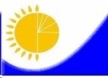 Мемлекеттік статистика органдары құпиялылық сақтауға кепілдік береді

Конфиденциальность гарантируется органами государственной статистикиМемлекеттік статистика органдары құпиялылық сақтауға кепілдік береді

Конфиденциальность гарантируется органами государственной статистикиМемлекеттік статистика органдары құпиялылық сақтауға кепілдік береді

Конфиденциальность гарантируется органами государственной статистикиМемлекеттік статистика органдары құпиялылық сақтауға кепілдік береді

Конфиденциальность гарантируется органами государственной статистикиҚазақстан Республикасы Статистика агенттігі төрағасы міндетін атқарушының 2010 жылғы 24 тамыздағы № 233 бұйрығына 19-қосымшаЖалпымемлекеттік статистикалық байқаудың статистикалық нысаны

Статистическая форма общегосударственного статистического наблюденияЖалпымемлекеттік статистикалық байқаудың статистикалық нысаны

Статистическая форма общегосударственного статистического наблюденияЖалпымемлекеттік статистикалық байқаудың статистикалық нысаны

Статистическая форма общегосударственного статистического наблюденияЖалпымемлекеттік статистикалық байқаудың статистикалық нысаны

Статистическая форма общегосударственного статистического наблюденияПриложение 19 к приказу исполняющего обязанности председателя Агентства Республики Казахстан по статистике от 24 августа 2010г. № 233Аумақтық органға тапсырылады

Представляется территориальному органу Аумақтық органға тапсырылады

Представляется территориальному органу Аумақтық органға тапсырылады

Представляется территориальному органу Аумақтық органға тапсырылады

Представляется территориальному органу Статистикалық нысанды www.stat.gov.kz сайтынан алуға болады

Статистическую форму можно получить на сайте www.stat.gov.kzСтатистикалық нысанды www.stat.gov.kz сайтынан алуға болады

Статистическую форму можно получить на сайте www.stat.gov.kzСтатистикалық нысанды www.stat.gov.kz сайтынан алуға болады

Статистическую форму можно получить на сайте www.stat.gov.kzСтатистикалық нысанды www.stat.gov.kz сайтынан алуға болады

Статистическую форму можно получить на сайте www.stat.gov.kzМемлекеттік статистиканың тиісті органдарына алғашқы статистикалық деректерді уақтылы тапсырмау, дәйекті емес деректерді беру әкімшілік құқық бұзушылық болып табылады және ҚР қолданыстағы заңнамасына сәйкес жауапкершілікке әкеп соғады.

Несвоевременное представление, предоставление недостоверных первичных статистических данных в соответствующие органы государственной статистики являются административными правонарушениями и влекут за собой ответственность в соответствии с действующим законодательством РК.Мемлекеттік статистиканың тиісті органдарына алғашқы статистикалық деректерді уақтылы тапсырмау, дәйекті емес деректерді беру әкімшілік құқық бұзушылық болып табылады және ҚР қолданыстағы заңнамасына сәйкес жауапкершілікке әкеп соғады.

Несвоевременное представление, предоставление недостоверных первичных статистических данных в соответствующие органы государственной статистики являются административными правонарушениями и влекут за собой ответственность в соответствии с действующим законодательством РК.Мемлекеттік статистиканың тиісті органдарына алғашқы статистикалық деректерді уақтылы тапсырмау, дәйекті емес деректерді беру әкімшілік құқық бұзушылық болып табылады және ҚР қолданыстағы заңнамасына сәйкес жауапкершілікке әкеп соғады.

Несвоевременное представление, предоставление недостоверных первичных статистических данных в соответствующие органы государственной статистики являются административными правонарушениями и влекут за собой ответственность в соответствии с действующим законодательством РК.Мемлекеттік статистиканың тиісті органдарына алғашқы статистикалық деректерді уақтылы тапсырмау, дәйекті емес деректерді беру әкімшілік құқық бұзушылық болып табылады және ҚР қолданыстағы заңнамасына сәйкес жауапкершілікке әкеп соғады.

Несвоевременное представление, предоставление недостоверных первичных статистических данных в соответствующие органы государственной статистики являются административными правонарушениями и влекут за собой ответственность в соответствии с действующим законодательством РК.Мемлекеттік статистиканың тиісті органдарына алғашқы статистикалық деректерді уақтылы тапсырмау, дәйекті емес деректерді беру әкімшілік құқық бұзушылық болып табылады және ҚР қолданыстағы заңнамасына сәйкес жауапкершілікке әкеп соғады.

Несвоевременное представление, предоставление недостоверных первичных статистических данных в соответствующие органы государственной статистики являются административными правонарушениями и влекут за собой ответственность в соответствии с действующим законодательством РК.Мемлекеттік статистиканың тиісті органдарына алғашқы статистикалық деректерді уақтылы тапсырмау, дәйекті емес деректерді беру әкімшілік құқық бұзушылық болып табылады және ҚР қолданыстағы заңнамасына сәйкес жауапкершілікке әкеп соғады.

Несвоевременное представление, предоставление недостоверных первичных статистических данных в соответствующие органы государственной статистики являются административными правонарушениями и влекут за собой ответственность в соответствии с действующим законодательством РК.Статистикалық нысан коды

0851104

Код статистической формы

0851104Статистикалық нысан коды

0851104

Код статистической формы

0851104Статистикалық нысан коды

0851104

Код статистической формы

0851104Қатынас түрлері бойынша өзен көлігінің қызметтері туралы есеп

Отчет об услугах речного транспорта по видам сообщений
2-К (ішкі су)

2-ТР (внутренние воды)2-К (ішкі су)

2-ТР (внутренние воды)2-К (ішкі су)

2-ТР (внутренние воды)Жылдық

ГодоваяЖылдық

Годовая            _ _ _ _ 

Есепті кезең |_|_|_|_| Жыл

Отчетный период        Год            _ _ _ _ 

Есепті кезең |_|_|_|_| Жыл

Отчетный период        Год            _ _ _ _ 

Есепті кезең |_|_|_|_| Жыл

Отчетный период        Год            _ _ _ _ 

Есепті кезең |_|_|_|_| Жыл

Отчетный период        ГодҚызметкерлерінің санына қарамастан, қызметінің негізгі түрі - жолаушылар өзен көлігі (Экономикалық қызмет түрлерінің жалпы жіктеуішінің коды 50.3) және жүк өзен көлігі (Экономикалық қызмет түрлерінің жалпы жіктеуішінің коды 50.4) болып табылатын заңды тұлғалар және (немесе) олардың құрылымдық және оқшауланған бөлімшелері, сондай-ақ өзен көлігінде тасымалдауды жүзеге асыратын дара кәсіпкерлер тапсырады.

Представляют юридические лица и (или) их структурные и обособленные подразделения, независимо от численности, с основным видом деятельности – речной пассажирский транспорт (код Общего классификатора видов экономической деятельности 50.3) и речной грузовой транспорт (код Общего классификатора видов экономической деятельности 50.4), а также индивидуальные предприниматели, осуществляющие перевозки на речном транспорте.Қызметкерлерінің санына қарамастан, қызметінің негізгі түрі - жолаушылар өзен көлігі (Экономикалық қызмет түрлерінің жалпы жіктеуішінің коды 50.3) және жүк өзен көлігі (Экономикалық қызмет түрлерінің жалпы жіктеуішінің коды 50.4) болып табылатын заңды тұлғалар және (немесе) олардың құрылымдық және оқшауланған бөлімшелері, сондай-ақ өзен көлігінде тасымалдауды жүзеге асыратын дара кәсіпкерлер тапсырады.

Представляют юридические лица и (или) их структурные и обособленные подразделения, независимо от численности, с основным видом деятельности – речной пассажирский транспорт (код Общего классификатора видов экономической деятельности 50.3) и речной грузовой транспорт (код Общего классификатора видов экономической деятельности 50.4), а также индивидуальные предприниматели, осуществляющие перевозки на речном транспорте.Қызметкерлерінің санына қарамастан, қызметінің негізгі түрі - жолаушылар өзен көлігі (Экономикалық қызмет түрлерінің жалпы жіктеуішінің коды 50.3) және жүк өзен көлігі (Экономикалық қызмет түрлерінің жалпы жіктеуішінің коды 50.4) болып табылатын заңды тұлғалар және (немесе) олардың құрылымдық және оқшауланған бөлімшелері, сондай-ақ өзен көлігінде тасымалдауды жүзеге асыратын дара кәсіпкерлер тапсырады.

Представляют юридические лица и (или) их структурные и обособленные подразделения, независимо от численности, с основным видом деятельности – речной пассажирский транспорт (код Общего классификатора видов экономической деятельности 50.3) и речной грузовой транспорт (код Общего классификатора видов экономической деятельности 50.4), а также индивидуальные предприниматели, осуществляющие перевозки на речном транспорте.Қызметкерлерінің санына қарамастан, қызметінің негізгі түрі - жолаушылар өзен көлігі (Экономикалық қызмет түрлерінің жалпы жіктеуішінің коды 50.3) және жүк өзен көлігі (Экономикалық қызмет түрлерінің жалпы жіктеуішінің коды 50.4) болып табылатын заңды тұлғалар және (немесе) олардың құрылымдық және оқшауланған бөлімшелері, сондай-ақ өзен көлігінде тасымалдауды жүзеге асыратын дара кәсіпкерлер тапсырады.

Представляют юридические лица и (или) их структурные и обособленные подразделения, независимо от численности, с основным видом деятельности – речной пассажирский транспорт (код Общего классификатора видов экономической деятельности 50.3) и речной грузовой транспорт (код Общего классификатора видов экономической деятельности 50.4), а также индивидуальные предприниматели, осуществляющие перевозки на речном транспорте.Қызметкерлерінің санына қарамастан, қызметінің негізгі түрі - жолаушылар өзен көлігі (Экономикалық қызмет түрлерінің жалпы жіктеуішінің коды 50.3) және жүк өзен көлігі (Экономикалық қызмет түрлерінің жалпы жіктеуішінің коды 50.4) болып табылатын заңды тұлғалар және (немесе) олардың құрылымдық және оқшауланған бөлімшелері, сондай-ақ өзен көлігінде тасымалдауды жүзеге асыратын дара кәсіпкерлер тапсырады.

Представляют юридические лица и (или) их структурные и обособленные подразделения, независимо от численности, с основным видом деятельности – речной пассажирский транспорт (код Общего классификатора видов экономической деятельности 50.3) и речной грузовой транспорт (код Общего классификатора видов экономической деятельности 50.4), а также индивидуальные предприниматели, осуществляющие перевозки на речном транспорте.Қызметкерлерінің санына қарамастан, қызметінің негізгі түрі - жолаушылар өзен көлігі (Экономикалық қызмет түрлерінің жалпы жіктеуішінің коды 50.3) және жүк өзен көлігі (Экономикалық қызмет түрлерінің жалпы жіктеуішінің коды 50.4) болып табылатын заңды тұлғалар және (немесе) олардың құрылымдық және оқшауланған бөлімшелері, сондай-ақ өзен көлігінде тасымалдауды жүзеге асыратын дара кәсіпкерлер тапсырады.

Представляют юридические лица и (или) их структурные и обособленные подразделения, независимо от численности, с основным видом деятельности – речной пассажирский транспорт (код Общего классификатора видов экономической деятельности 50.3) и речной грузовой транспорт (код Общего классификатора видов экономической деятельности 50.4), а также индивидуальные предприниматели, осуществляющие перевозки на речном транспорте.Тапсыру мерзімі – 20 сәуір

Срок представления – 20 апреляТапсыру мерзімі – 20 сәуір

Срок представления – 20 апреляТапсыру мерзімі – 20 сәуір

Срок представления – 20 апреляТапсыру мерзімі – 20 сәуір

Срок представления – 20 апреляТапсыру мерзімі – 20 сәуір

Срок представления – 20 апреляТапсыру мерзімі – 20 сәуір

Срок представления – 20 апреляКҰЖЖ коды

Код ОКПОСТН коды

РННБСН коды

Код БИНЖСН коды

код ИИКЖол коды

Код строкиТасымалданған жолаушылар, адам

Перевезено пассажиров, человекЖолаушылар айналымы, мың жолаушы-километр

Пассажирооборот, тысяч пассажиро-километровЖолаушылар тасымалынан түскен табыс, мың теңге

Доходы от перевозки пассажиров, тысяч тенгеАБ1231Барлығы қатынас бойынша

Всего во всех сообщенияхоның ішінде:

в том числе:2халықаралық

международное3ТМД елдеріне

в страны СНГ4ТМД-дан тыс елдеріне

в страны вне СНГ5қалааралық (республика ішінде)

междугородное (внутри республики)6қаламаңылық

пригородное7қалалық

городскоеЖол коды

Код строкиТасымалданған жүк, жолжүгі, тонна

Перевезено грузов, багажа, грузобагажа, тоннЖүк айналымы, мың тонна-километр

Грузооборот, тысяч тонно-километровЖүк, жолжүгі, жүк- жолжүгі тасымалынан түскен табыс, мың теңге

Доходы от перевозки грузов, багажа, грузобагажа, тысяч тенгеАБ1231Барлығы қатынас бойынша

Всего во всех сообщенияхоның ішінде:

в том числе:2халықаралық

международное3шетке шығару (экспорт)

вывоз (экспорт)4ТМД елдеріне

в страны СНГ5ТМД-дан тыс елдеріне

в страны вне СНГ6шеттен әкелу (импорт)

ввоз (импорт)7ТМД елдерінен

из стран СНГ8ТМД-дан тыс елдерінен

из стран вне СНГ9қалааралық (республика ішінде)

междугородное (внутри республики)10қаламаңылық

пригородное11қалалық

городскоеЖол коды

Код строкиЖүк түрлерінің атауы

Наименование видов грузовБарлығы қатынас бойынша, тонна

Всего во всех сообщениях, тоннОның ішінде:

В том числе:Оның ішінде:

В том числе:Оның ішінде:

В том числе:Оның ішінде:

В том числе:Оның ішінде:

В том числе:Жүк, жолжүгі, жүк- жолжүгі тасымалынан түскен табыс, мың теңге

Доходы от перевозки грузов, багажа, грузобагажа, тысяч тенгеЖол коды

Код строкиЖүк түрлерінің атауы

Наименование видов грузовБарлығы қатынас бойынша, тонна

Всего во всех сообщениях, тоннхалықаралық

международноехалықаралық

международноеқалааралық (республика ішінде)

междугородное (внутри республики)қаламаңылық

пригородноеқалалық

городскоеЖүк, жолжүгі, жүк- жолжүгі тасымалынан түскен табыс, мың теңге

Доходы от перевозки грузов, багажа, грузобагажа, тысяч тенгеЖол коды

Код строкиЖүк түрлерінің атауы

Наименование видов грузовБарлығы қатынас бойынша, тонна

Всего во всех сообщениях, тонншетке шығару (экспорт)

вывоз (экспорт)шеттен әкелу (импорт)

ввоз (импорт)қалааралық (республика ішінде)

междугородное (внутри республики)қаламаңылық

пригородноеқалалық

городскоеЖүк, жолжүгі, жүк- жолжүгі тасымалынан түскен табыс, мың теңге

Доходы от перевозки грузов, багажа, грузобагажа, тысяч тенгеАБ12345671Барлығы

Всегооның ішінде:

в том числе:2тас көмір

каменный уголь3орман жүгі

лесные грузы4құрылыс жүгістроительные грузы5химиялық пен минералдық тынайтқыштар

химические и минеральные удобрения6астық 

зерно7тоңазытылған немесе салқындатылған өнімдер

замороженные или охлажденные продукты8почта

почта9жиһаз

мебель10өзге де жүктер (қалған жүктер)

прочие грузы (остальные грузы)Жалпы көлемінен –

Из общего объема –11қауіпті жүктерді тасу

перевозка опасных грузов12жүктерді контейнермен тасу

перевозка грузов в контейнерахЖол коды

Код строкиКөрсеткіштің атауы

Наименование показателяБарлығы, мың теңге

Всего, тысяч тенгеАБ11Қосалқы көлік қызметінен түскен табыс

Доходы от вспомогательной транспортной деятельности2Жүргізушісімен (экипажымен) қоса көлік құралдарын жалға беруден түскен табыс

Доходы от сдачи в аренду транспортных средств с водителем (с экипажем)Жол коды

Код строкиКөрсеткіштің атауы

Наименование показателяЭкономикалық қызмет түрлерінің жалпы жіктеуіші бойынша қызмет түрінің коды

Код вида деятельности по общему классификатору видов экономической деятельностиБарлығы, мың теңге

Всего, тысяч тенгеАБВ11Негізгі емес (көліктік емес) қызметтерінен түскен табыс

Доходы от вторичной (нетранспортной) деятельностионың ішінде:

в том числе:23456789101112131415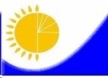 Мемлекеттік статистика органдары құпиялылық сақтауға кепілдік береді

Конфиденциальность гарантируется органами государственной статистикиМемлекеттік статистика органдары құпиялылық сақтауға кепілдік береді

Конфиденциальность гарантируется органами государственной статистикиМемлекеттік статистика органдары құпиялылық сақтауға кепілдік береді

Конфиденциальность гарантируется органами государственной статистикиМемлекеттік статистика органдары құпиялылық сақтауға кепілдік береді

Конфиденциальность гарантируется органами государственной статистикиҚазақстан Республикасы Статистика агенттігі төрағасы міндетін атқарушының 2010 жылғы 24 тамыздағы № 233 бұйрығына 21-қосымшаЖалпымемлекеттік статистикалық байқаудың статистикалық нысаны

Статистическая форма общегосударственного статистического наблюденияЖалпымемлекеттік статистикалық байқаудың статистикалық нысаны

Статистическая форма общегосударственного статистического наблюденияЖалпымемлекеттік статистикалық байқаудың статистикалық нысаны

Статистическая форма общегосударственного статистического наблюденияЖалпымемлекеттік статистикалық байқаудың статистикалық нысаны

Статистическая форма общегосударственного статистического наблюденияПриложение 21 к приказу исполняющего обязанности председателя Агентства Республики Казахстан по статистике от 24 августа 2010г. № 233Аумақтық органға тапсырылады

Представляется территориальному органу Аумақтық органға тапсырылады

Представляется территориальному органу Аумақтық органға тапсырылады

Представляется территориальному органу Аумақтық органға тапсырылады

Представляется территориальному органу Статистикалық нысанды www.stat.gov.kz сайтынан алуға болады

Статистическую форму можно получить на сайте www.stat.gov.kzСтатистикалық нысанды www.stat.gov.kz сайтынан алуға болады

Статистическую форму можно получить на сайте www.stat.gov.kzСтатистикалық нысанды www.stat.gov.kz сайтынан алуға болады

Статистическую форму можно получить на сайте www.stat.gov.kzСтатистикалық нысанды www.stat.gov.kz сайтынан алуға болады

Статистическую форму можно получить на сайте www.stat.gov.kzМемлекеттік статистиканың тиісті органдарына алғашқы статистикалық деректерді уақтылы тапсырмау, дәйекті емес деректерді беру әкімшілік құқық бұзушылық болып табылады және ҚР қолданыстағы заңнамасына сәйкес жауапкершілікке әкеп соғады.

Несвоевременное представление, предоставление недостоверных первичных статистических данных в соответствующие органы государственной статистики являются административными правонарушениями и влекут за собой ответственность в соответствии с действующим законодательством РК.Мемлекеттік статистиканың тиісті органдарына алғашқы статистикалық деректерді уақтылы тапсырмау, дәйекті емес деректерді беру әкімшілік құқық бұзушылық болып табылады және ҚР қолданыстағы заңнамасына сәйкес жауапкершілікке әкеп соғады.

Несвоевременное представление, предоставление недостоверных первичных статистических данных в соответствующие органы государственной статистики являются административными правонарушениями и влекут за собой ответственность в соответствии с действующим законодательством РК.Мемлекеттік статистиканың тиісті органдарына алғашқы статистикалық деректерді уақтылы тапсырмау, дәйекті емес деректерді беру әкімшілік құқық бұзушылық болып табылады және ҚР қолданыстағы заңнамасына сәйкес жауапкершілікке әкеп соғады.

Несвоевременное представление, предоставление недостоверных первичных статистических данных в соответствующие органы государственной статистики являются административными правонарушениями и влекут за собой ответственность в соответствии с действующим законодательством РК.Мемлекеттік статистиканың тиісті органдарына алғашқы статистикалық деректерді уақтылы тапсырмау, дәйекті емес деректерді беру әкімшілік құқық бұзушылық болып табылады және ҚР қолданыстағы заңнамасына сәйкес жауапкершілікке әкеп соғады.

Несвоевременное представление, предоставление недостоверных первичных статистических данных в соответствующие органы государственной статистики являются административными правонарушениями и влекут за собой ответственность в соответствии с действующим законодательством РК.Мемлекеттік статистиканың тиісті органдарына алғашқы статистикалық деректерді уақтылы тапсырмау, дәйекті емес деректерді беру әкімшілік құқық бұзушылық болып табылады және ҚР қолданыстағы заңнамасына сәйкес жауапкершілікке әкеп соғады.

Несвоевременное представление, предоставление недостоверных первичных статистических данных в соответствующие органы государственной статистики являются административными правонарушениями и влекут за собой ответственность в соответствии с действующим законодательством РК.Мемлекеттік статистиканың тиісті органдарына алғашқы статистикалық деректерді уақтылы тапсырмау, дәйекті емес деректерді беру әкімшілік құқық бұзушылық болып табылады және ҚР қолданыстағы заңнамасына сәйкес жауапкершілікке әкеп соғады.

Несвоевременное представление, предоставление недостоверных первичных статистических данных в соответствующие органы государственной статистики являются административными правонарушениями и влекут за собой ответственность в соответствии с действующим законодательством РК.Статистикалық нысан коды

0861104

Код статистической формы

0861104Статистикалық нысан коды

0861104

Код статистической формы

0861104Статистикалық нысан коды

0861104

Код статистической формы

0861104Қосалқы көлік қызметтері кәсіпорындарының қызмет көрсетулері туралы есеп

Отчет об услугах предприятий вспомогательной транспортной деятельности
2-К (қосалқы қызмет)

2-ТР (вспомогательная деятельность)2-К (қосалқы қызмет)

2-ТР (вспомогательная деятельность)2-К (қосалқы қызмет)

2-ТР (вспомогательная деятельность)Жылдық

ГодоваяЖылдық

Годовая             _ _ _ _ 

Есепті кезең |_|_|_|_| Жыл

Отчетный период        Год             _ _ _ _ 

Есепті кезең |_|_|_|_| Жыл

Отчетный период        Год             _ _ _ _ 

Есепті кезең |_|_|_|_| Жыл

Отчетный период        Год             _ _ _ _ 

Есепті кезең |_|_|_|_| Жыл

Отчетный период        ГодҚызметкерлерінің санына қарамастан, қызметінің негізгі түрі – жүкті қоймалау және сақтау (Экономикалық қызмет түрлерінің жалпы жіктеуіш коды 52.1) және тасымалдау кезінде қосалқы түрі қызметтері (Экономикалық қызмет түрлерінің жалпы жіктеуішінің коды 52.2) болып табылатын заңды тұлғалар және(немесе) олардың құрылымдық және оқшауланған бөлімшелері табыс етеді.

Представляют юридические лица и (или) их структурные и обособленные подразделения, независимо от численности, с основным видом деятельности – складирование и хранение груза (код Общего классификатора видов экономической деятельности 52.1) и вспомогательные виды деятельности при транспортировке (код Общего классификатора видов экономической деятельности 52.2).Қызметкерлерінің санына қарамастан, қызметінің негізгі түрі – жүкті қоймалау және сақтау (Экономикалық қызмет түрлерінің жалпы жіктеуіш коды 52.1) және тасымалдау кезінде қосалқы түрі қызметтері (Экономикалық қызмет түрлерінің жалпы жіктеуішінің коды 52.2) болып табылатын заңды тұлғалар және(немесе) олардың құрылымдық және оқшауланған бөлімшелері табыс етеді.

Представляют юридические лица и (или) их структурные и обособленные подразделения, независимо от численности, с основным видом деятельности – складирование и хранение груза (код Общего классификатора видов экономической деятельности 52.1) и вспомогательные виды деятельности при транспортировке (код Общего классификатора видов экономической деятельности 52.2).Қызметкерлерінің санына қарамастан, қызметінің негізгі түрі – жүкті қоймалау және сақтау (Экономикалық қызмет түрлерінің жалпы жіктеуіш коды 52.1) және тасымалдау кезінде қосалқы түрі қызметтері (Экономикалық қызмет түрлерінің жалпы жіктеуішінің коды 52.2) болып табылатын заңды тұлғалар және(немесе) олардың құрылымдық және оқшауланған бөлімшелері табыс етеді.

Представляют юридические лица и (или) их структурные и обособленные подразделения, независимо от численности, с основным видом деятельности – складирование и хранение груза (код Общего классификатора видов экономической деятельности 52.1) и вспомогательные виды деятельности при транспортировке (код Общего классификатора видов экономической деятельности 52.2).Қызметкерлерінің санына қарамастан, қызметінің негізгі түрі – жүкті қоймалау және сақтау (Экономикалық қызмет түрлерінің жалпы жіктеуіш коды 52.1) және тасымалдау кезінде қосалқы түрі қызметтері (Экономикалық қызмет түрлерінің жалпы жіктеуішінің коды 52.2) болып табылатын заңды тұлғалар және(немесе) олардың құрылымдық және оқшауланған бөлімшелері табыс етеді.

Представляют юридические лица и (или) их структурные и обособленные подразделения, независимо от численности, с основным видом деятельности – складирование и хранение груза (код Общего классификатора видов экономической деятельности 52.1) и вспомогательные виды деятельности при транспортировке (код Общего классификатора видов экономической деятельности 52.2).Қызметкерлерінің санына қарамастан, қызметінің негізгі түрі – жүкті қоймалау және сақтау (Экономикалық қызмет түрлерінің жалпы жіктеуіш коды 52.1) және тасымалдау кезінде қосалқы түрі қызметтері (Экономикалық қызмет түрлерінің жалпы жіктеуішінің коды 52.2) болып табылатын заңды тұлғалар және(немесе) олардың құрылымдық және оқшауланған бөлімшелері табыс етеді.

Представляют юридические лица и (или) их структурные и обособленные подразделения, независимо от численности, с основным видом деятельности – складирование и хранение груза (код Общего классификатора видов экономической деятельности 52.1) и вспомогательные виды деятельности при транспортировке (код Общего классификатора видов экономической деятельности 52.2).Қызметкерлерінің санына қарамастан, қызметінің негізгі түрі – жүкті қоймалау және сақтау (Экономикалық қызмет түрлерінің жалпы жіктеуіш коды 52.1) және тасымалдау кезінде қосалқы түрі қызметтері (Экономикалық қызмет түрлерінің жалпы жіктеуішінің коды 52.2) болып табылатын заңды тұлғалар және(немесе) олардың құрылымдық және оқшауланған бөлімшелері табыс етеді.

Представляют юридические лица и (или) их структурные и обособленные подразделения, независимо от численности, с основным видом деятельности – складирование и хранение груза (код Общего классификатора видов экономической деятельности 52.1) и вспомогательные виды деятельности при транспортировке (код Общего классификатора видов экономической деятельности 52.2).Тапсыру мерзімі – 20 сәуір

Срок представления – 20 апреляТапсыру мерзімі – 20 сәуір

Срок представления – 20 апреляТапсыру мерзімі – 20 сәуір

Срок представления – 20 апреляТапсыру мерзімі – 20 сәуір

Срок представления – 20 апреляТапсыру мерзімі – 20 сәуір

Срок представления – 20 апреляТапсыру мерзімі – 20 сәуір

Срок представления – 20 апреляКҰЖЖ коды

Код ОКПОБСН коды

Код БИНЖол коды

Код строкиКөрсеткіштің атауы

Наименование показателяБарлығы, мың теңге

Всего, тысяч тенгеАБ11Косалқы көлік қызметінен түскен табыс

Доходы от вспомогательной транспортной деятельности2Жүргізушісімен (экипажымен) қоса көлік құралдарын жалға беруден түскен табыс

Доходы от сдачи в аренду транспортных средств с водителем (с экипажем)Жол коды

Код строкиКөрсеткіштің атауы

Наименование показателяЖалпы саны, бірлік

Общее количество, единицБір жолғы сақтау сыйымдылығы

Вместимость единовременного храненияАБ121Астықты қоймалау және сақтау, мың тонна

Складирование и хранение зерна, тысяч тонн2Мұнай және мұнай өнімдерін сақтау, мың тонна

Хранение нефти и нефтепродуктов, тысяч тонн3Өзге де азық-түлік емес тауарларды қоймалау және сақтау, мың шаршы м

Складирование и хранение прочих непродовольственных товаров, тысяч кв.м4Азық-түлік тауарларды қоймалау және сақтау, мың шаршы м

Складирование и хранение продовольственных товаров, тысяч кв.мЖол коды

Код строкиКөрсеткіштің атауы

Наименование показателяЭкономикалық қызмет түрлерінің жалпы жіктеуіші бойынша қызмет түрінің коды

Код вида деятельности по общему классификатору видов экономической деятельностиБарлығы, мың теңге

Всего, тысяч тенгеАБВ11Негізгі емес (көліктік емес) қызметтерден түскен табыс

Доходы от вторичной (нетранспортной) деятельностионың ішінде:

в том числе:23456789101112131415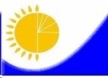 Мемлекеттік статистика органдары құпиялылық сақтауға кепілдік береді

Конфиденциальность гарантируется органами государственной статистикиМемлекеттік статистика органдары құпиялылық сақтауға кепілдік береді

Конфиденциальность гарантируется органами государственной статистикиМемлекеттік статистика органдары құпиялылық сақтауға кепілдік береді

Конфиденциальность гарантируется органами государственной статистикиМемлекеттік статистика органдары құпиялылық сақтауға кепілдік береді

Конфиденциальность гарантируется органами государственной статистикиҚазақстан Республикасы Статистика агенттігі төрағасы міндетін атқарушының 2010 жылғы 24 тамыздағы № 233 бұйрығына 23-қосымшаЖалпымемлекеттік статистикалық байқаудың статистикалық нысаны

Статистическая форма общегосударственного статистического наблюденияЖалпымемлекеттік статистикалық байқаудың статистикалық нысаны

Статистическая форма общегосударственного статистического наблюденияЖалпымемлекеттік статистикалық байқаудың статистикалық нысаны

Статистическая форма общегосударственного статистического наблюденияЖалпымемлекеттік статистикалық байқаудың статистикалық нысаны

Статистическая форма общегосударственного статистического наблюденияПриложение 23 к приказу исполняющего обязанности председателя Агентства Республики Казахстан по статистике от 24 августа 2010г. № 233Аумақтық органға тапсырылады

Представляется территориальному органу Аумақтық органға тапсырылады

Представляется территориальному органу Аумақтық органға тапсырылады

Представляется территориальному органу Аумақтық органға тапсырылады

Представляется территориальному органу Статистикалық нысанды www.stat.gov.kz сайтынан алуға болады

Статистическую форму можно получить на сайте www.stat.gov.kzСтатистикалық нысанды www.stat.gov.kz сайтынан алуға болады

Статистическую форму можно получить на сайте www.stat.gov.kzСтатистикалық нысанды www.stat.gov.kz сайтынан алуға болады

Статистическую форму можно получить на сайте www.stat.gov.kzСтатистикалық нысанды www.stat.gov.kz сайтынан алуға болады

Статистическую форму можно получить на сайте www.stat.gov.kzМемлекеттік статистиканың тиісті органдарына алғашқы статистикалық деректерді уақтылы тапсырмау, дәйекті емес деректерді беру әкімшілік құқық бұзушылық болып табылады және ҚР қолданыстағы заңнамасына сәйкес жауапкершілікке әкеп соғады.

Несвоевременное представление, предоставление недостоверных первичных статистических данных в соответствующие органы государственной статистики являются административными правонарушениями и влекут за собой ответственность в соответствии с действующим законодательством РК.Мемлекеттік статистиканың тиісті органдарына алғашқы статистикалық деректерді уақтылы тапсырмау, дәйекті емес деректерді беру әкімшілік құқық бұзушылық болып табылады және ҚР қолданыстағы заңнамасына сәйкес жауапкершілікке әкеп соғады.

Несвоевременное представление, предоставление недостоверных первичных статистических данных в соответствующие органы государственной статистики являются административными правонарушениями и влекут за собой ответственность в соответствии с действующим законодательством РК.Мемлекеттік статистиканың тиісті органдарына алғашқы статистикалық деректерді уақтылы тапсырмау, дәйекті емес деректерді беру әкімшілік құқық бұзушылық болып табылады және ҚР қолданыстағы заңнамасына сәйкес жауапкершілікке әкеп соғады.

Несвоевременное представление, предоставление недостоверных первичных статистических данных в соответствующие органы государственной статистики являются административными правонарушениями и влекут за собой ответственность в соответствии с действующим законодательством РК.Мемлекеттік статистиканың тиісті органдарына алғашқы статистикалық деректерді уақтылы тапсырмау, дәйекті емес деректерді беру әкімшілік құқық бұзушылық болып табылады және ҚР қолданыстағы заңнамасына сәйкес жауапкершілікке әкеп соғады.

Несвоевременное представление, предоставление недостоверных первичных статистических данных в соответствующие органы государственной статистики являются административными правонарушениями и влекут за собой ответственность в соответствии с действующим законодательством РК.Мемлекеттік статистиканың тиісті органдарына алғашқы статистикалық деректерді уақтылы тапсырмау, дәйекті емес деректерді беру әкімшілік құқық бұзушылық болып табылады және ҚР қолданыстағы заңнамасына сәйкес жауапкершілікке әкеп соғады.

Несвоевременное представление, предоставление недостоверных первичных статистических данных в соответствующие органы государственной статистики являются административными правонарушениями и влекут за собой ответственность в соответствии с действующим законодательством РК.Мемлекеттік статистиканың тиісті органдарына алғашқы статистикалық деректерді уақтылы тапсырмау, дәйекті емес деректерді беру әкімшілік құқық бұзушылық болып табылады және ҚР қолданыстағы заңнамасына сәйкес жауапкершілікке әкеп соғады.

Несвоевременное представление, предоставление недостоверных первичных статистических данных в соответствующие органы государственной статистики являются административными правонарушениями и влекут за собой ответственность в соответствии с действующим законодательством РК.Статистикалық нысан коды

0831104

Код статистической формы

0831104Статистикалық нысан коды

0831104

Код статистической формы

0831104Статистикалық нысан коды

0831104

Код статистической формы

0831104Қатынас түрлері бойынша темір жол көлігінің қызметтері туралы есеп

Отчет об услугах железнодорожного транспорта по видам сообщений
2-К (тж)

2-ТР (жд)2-К (тж)

2-ТР (жд)2-К (тж)

2-ТР (жд)Жылдық

ГодоваяЖылдық

Годовая            _ _ _ _ 

Есепті кезең |_|_|_|_| Жыл

Отчетный период        Год            _ _ _ _ 

Есепті кезең |_|_|_|_| Жыл

Отчетный период        Год            _ _ _ _ 

Есепті кезең |_|_|_|_| Жыл

Отчетный период        Год            _ _ _ _ 

Есепті кезең |_|_|_|_| Жыл

Отчетный период        ГодҚызметкерлерінің санына қарамастан, қызметінің негізгі түрі - жолаушылар темір жол көлігі, қалааралық (Экономикалық қызмет түрлерінің жалпы жіктеуішінің коды 49.1) және жүк темір жол көлігі (Экономикалық қызмет түрлерінің жалпы жіктеуішінің коды 49.2) болып табылатын заңды тұлғалар және (немесе) олардың құрылымдық және оқшауланған бөлімшелері табыс етеді.

Представляют юридические лица и (или) их структурные и обособленные подразделения, независимо от численности, с основным видом деятельности – пассажирский железнодорожный транспорт, междугородний (код Общего классификатора видов экономической деятельности 49.1) и грузовой железнодорожный транспорт (код Общего классификатора видов экономической деятельности 49.2).Қызметкерлерінің санына қарамастан, қызметінің негізгі түрі - жолаушылар темір жол көлігі, қалааралық (Экономикалық қызмет түрлерінің жалпы жіктеуішінің коды 49.1) және жүк темір жол көлігі (Экономикалық қызмет түрлерінің жалпы жіктеуішінің коды 49.2) болып табылатын заңды тұлғалар және (немесе) олардың құрылымдық және оқшауланған бөлімшелері табыс етеді.

Представляют юридические лица и (или) их структурные и обособленные подразделения, независимо от численности, с основным видом деятельности – пассажирский железнодорожный транспорт, междугородний (код Общего классификатора видов экономической деятельности 49.1) и грузовой железнодорожный транспорт (код Общего классификатора видов экономической деятельности 49.2).Қызметкерлерінің санына қарамастан, қызметінің негізгі түрі - жолаушылар темір жол көлігі, қалааралық (Экономикалық қызмет түрлерінің жалпы жіктеуішінің коды 49.1) және жүк темір жол көлігі (Экономикалық қызмет түрлерінің жалпы жіктеуішінің коды 49.2) болып табылатын заңды тұлғалар және (немесе) олардың құрылымдық және оқшауланған бөлімшелері табыс етеді.

Представляют юридические лица и (или) их структурные и обособленные подразделения, независимо от численности, с основным видом деятельности – пассажирский железнодорожный транспорт, междугородний (код Общего классификатора видов экономической деятельности 49.1) и грузовой железнодорожный транспорт (код Общего классификатора видов экономической деятельности 49.2).Қызметкерлерінің санына қарамастан, қызметінің негізгі түрі - жолаушылар темір жол көлігі, қалааралық (Экономикалық қызмет түрлерінің жалпы жіктеуішінің коды 49.1) және жүк темір жол көлігі (Экономикалық қызмет түрлерінің жалпы жіктеуішінің коды 49.2) болып табылатын заңды тұлғалар және (немесе) олардың құрылымдық және оқшауланған бөлімшелері табыс етеді.

Представляют юридические лица и (или) их структурные и обособленные подразделения, независимо от численности, с основным видом деятельности – пассажирский железнодорожный транспорт, междугородний (код Общего классификатора видов экономической деятельности 49.1) и грузовой железнодорожный транспорт (код Общего классификатора видов экономической деятельности 49.2).Қызметкерлерінің санына қарамастан, қызметінің негізгі түрі - жолаушылар темір жол көлігі, қалааралық (Экономикалық қызмет түрлерінің жалпы жіктеуішінің коды 49.1) және жүк темір жол көлігі (Экономикалық қызмет түрлерінің жалпы жіктеуішінің коды 49.2) болып табылатын заңды тұлғалар және (немесе) олардың құрылымдық және оқшауланған бөлімшелері табыс етеді.

Представляют юридические лица и (или) их структурные и обособленные подразделения, независимо от численности, с основным видом деятельности – пассажирский железнодорожный транспорт, междугородний (код Общего классификатора видов экономической деятельности 49.1) и грузовой железнодорожный транспорт (код Общего классификатора видов экономической деятельности 49.2).Қызметкерлерінің санына қарамастан, қызметінің негізгі түрі - жолаушылар темір жол көлігі, қалааралық (Экономикалық қызмет түрлерінің жалпы жіктеуішінің коды 49.1) және жүк темір жол көлігі (Экономикалық қызмет түрлерінің жалпы жіктеуішінің коды 49.2) болып табылатын заңды тұлғалар және (немесе) олардың құрылымдық және оқшауланған бөлімшелері табыс етеді.

Представляют юридические лица и (или) их структурные и обособленные подразделения, независимо от численности, с основным видом деятельности – пассажирский железнодорожный транспорт, междугородний (код Общего классификатора видов экономической деятельности 49.1) и грузовой железнодорожный транспорт (код Общего классификатора видов экономической деятельности 49.2).Тапсыру мерзімі – 20 сәуір

Срок представления – 20 апреляТапсыру мерзімі – 20 сәуір

Срок представления – 20 апреляТапсыру мерзімі – 20 сәуір

Срок представления – 20 апреляТапсыру мерзімі – 20 сәуір

Срок представления – 20 апреляТапсыру мерзімі – 20 сәуір

Срок представления – 20 апреляТапсыру мерзімі – 20 сәуір

Срок представления – 20 апреляКҰЖЖ коды

Код ОКПОБСН коды

Код БИНЖол коды

Код строкиТасымалданған жолаушылар, адам

Перевезено пассажиров, человекЖолаушылар айналымы, мың жолаушы-километр

Пассажирооборот, тысяч пассажиро-километровЖолаушылар тасымалынан түскен табыс, мың теңге

Доходы от перевозки пассажиров, тысяч тенгеАБ1231Барлығы қатынас бойынша

Всего во всех сообщенияхоның ішінде:

в том числе:2халықаралық

международное3ТМД елдеріне

в страны СНГ4ТМД-дан тыс елдеріне

в страны вне СНГ5қалааралық (республика ішінде)

междугородное (внутри республики)6қаламаңылық

пригородноеЖол коды

Код строкиТасымалданған жүк, жолжүгі, тонна

Перевезено грузов, багажа, грузобагажа, тоннЖүк айналымы, мың тонна - километр

Грузооборот, тысяч тонно-километровЖүк, жолжүгі, жүк- жолжүгі тасымалынан түскен табыс, мың теңге

Доходы от перевозки грузов, багажа, грузобагажа, тысяч тенгеАБ1231Барлығы қатынас бойынша

Всего во всех сообщенияхоның ішінде:

в том числе:2Халықаралық

международное3шетке шығару (экспорт)

вывоз (экспорт)4ТМД елдеріне

в страны СНГ5ТМД-дан тыс елдеріне

в страны вне СНГ6шеттен әкелу (импорт)

ввоз (импорт)7ТМД елдерінен

из стран СНГ8ТМД-дан тыс елдерінен

из стран вне СНГ9Транзит

транзит10қалааралық (республика ішінде)

междугородное (внутри республики)Жол коды

Код строкиЖүк түрлерінің атауы

Наименование видов грузовБарлығы қатынас бойынша, тонна

Всего во всех сообщениях, тоннОның ішінде:

В том числе:Оның ішінде:

В том числе:Оның ішінде:

В том числе:Оның ішінде:

В том числе:Жүк, жолжүгі, жүк- жолжүгі тасымалынан түскен табыс, мың теңге

Доходы от перевозки грузов, багажа, грузобагажа, тысяч тенгеЖол коды

Код строкиЖүк түрлерінің атауы

Наименование видов грузовБарлығы қатынас бойынша, тонна

Всего во всех сообщениях, тоннхалықаралық

международноехалықаралық

международноехалықаралық

международноеқалааралық (республика ішінде)

междугородное (внутри республики)Жүк, жолжүгі, жүк- жолжүгі тасымалынан түскен табыс, мың теңге

Доходы от перевозки грузов, багажа, грузобагажа, тысяч тенгеЖол коды

Код строкиЖүк түрлерінің атауы

Наименование видов грузовБарлығы қатынас бойынша, тонна

Всего во всех сообщениях, тонншетке шығару (экспорт)

вывоз (экспорт)шеттен әкелу (импорт)

ввоз (импорт)транзит

транзитқалааралық (республика ішінде)

междугородное (внутри республики)Жүк, жолжүгі, жүк- жолжүгі тасымалынан түскен табыс, мың теңге

Доходы от перевозки грузов, багажа, грузобагажа, тысяч тенгеАБ1234561Барлығы

Всегооның ішінде:

в том числе:2шикі мұнай

сырая нефть3мұнай өнімдерінефтепродукты4өзге де сулы немесе газды жүктер салмақта

прочие жидкие или газообразные грузы в массе5тас көмір 

каменный уголь6кокс

кокс7темір кені

железная руда8марганец кені

марганцевая руда9түсті металл кендері

руды цветных металлов10күкірт шикізаты

серное сырье11қара металлдар

черные металлы12қара металл сынығы

лом черных металлов13флюстер

флюсы14орман жүгі

лесные грузы15құрылыс жүгі

строительные грузы16химиялық пен минералдық тынайтқыштар

химические и минеральные удобрения17астық 

зерно18тоңазытылған немесе салқындатылған өнімдер

замороженные или охлажденные продукты19почта

почта20жиһаз

мебель21өзге де жүктер (қалған жүктер)

прочие грузы (остальные грузы)Жалпы көлемінен –

Из общего объема – 22қауіпті жүктерді тасу

перевозка опасных грузов23жүктерді контейнермен тасу

перевозка грузов в контейнерахЖол коды

Код строкиКөрсеткіштің атауы

Наименование показателяБарлығы, мың теңге

Всего, тысяч тенгеАБ1Косалқы көлік қызметінен түскен табыс

Доходы от вспомогательной транспортной деятельности2Жүргізушісімен (экипажымен) қоса көлік құралдарын жалға беруден түскен табыс

Доходы от сдачи в аренду транспортных средств с водителем (с экипажем)Жол коды

Код строкиКөрсеткіштің атауы

Наименование показателяЭкономикалық қызмет түрлерінің жалпы жіктеуіші бойынша қызмет түрінің коды

Код вида деятельности по общему классификатору видов экономической деятельностиБарлығы, мың теңге

Всего, тысяч тенгеАБВ1Негізгі емес (көліктік емес) қызметтерінен түскен табыс

Доходы от вторичной (нетранспортной) деятельностионың ішінде:

в том числе:23456789101112131415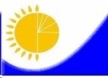 Мемлекеттік статистика органдары құпиялылық сақтауға кепілдік береді

Конфиденциальность гарантируется органами государственной статистикиМемлекеттік статистика органдары құпиялылық сақтауға кепілдік береді

Конфиденциальность гарантируется органами государственной статистикиМемлекеттік статистика органдары құпиялылық сақтауға кепілдік береді

Конфиденциальность гарантируется органами государственной статистикиМемлекеттік статистика органдары құпиялылық сақтауға кепілдік береді

Конфиденциальность гарантируется органами государственной статистикиҚазақстан Республикасы Статистика агенттігі төрағасы міндетін атқарушының 2010 жылғы 24 тамыздағы № 233 бұйрығына 25-қосымшаЖалпымемлекеттік статистикалық байқаудың статистикалық нысаны

Статистическая форма общегосударственного статистического наблюденияЖалпымемлекеттік статистикалық байқаудың статистикалық нысаны

Статистическая форма общегосударственного статистического наблюденияЖалпымемлекеттік статистикалық байқаудың статистикалық нысаны

Статистическая форма общегосударственного статистического наблюденияЖалпымемлекеттік статистикалық байқаудың статистикалық нысаны

Статистическая форма общегосударственного статистического наблюденияПриложение 25 к приказу исполняющего обязанности председателя Агентства Республики Казахстан по статистике от 24 августа 2010г. № 233Аумақтық органға тапсырылады

Представляется территориальному органу Аумақтық органға тапсырылады

Представляется территориальному органу Аумақтық органға тапсырылады

Представляется территориальному органу Аумақтық органға тапсырылады

Представляется территориальному органу Статистикалық нысанды www.stat.gov.kz сайтынан алуға болады

Статистическую форму можно получить на сайте www.stat.gov.kzСтатистикалық нысанды www.stat.gov.kz сайтынан алуға болады

Статистическую форму можно получить на сайте www.stat.gov.kzСтатистикалық нысанды www.stat.gov.kz сайтынан алуға болады

Статистическую форму можно получить на сайте www.stat.gov.kzСтатистикалық нысанды www.stat.gov.kz сайтынан алуға болады

Статистическую форму можно получить на сайте www.stat.gov.kzМемлекеттік статистиканың тиісті органдарына алғашқы статистикалық деректерді уақтылы тапсырмау, дәйекті емес деректерді беру әкімшілік құқық бұзушылық болып табылады және ҚР қолданыстағы заңнамасына сәйкес жауапкершілікке әкеп соғады.

Несвоевременное представление, предоставление недостоверных первичных статистических данных в соответствующие органы государственной статистики являются административными правонарушениями и влекут за собой ответственность в соответствии с действующим законодательством РК.Мемлекеттік статистиканың тиісті органдарына алғашқы статистикалық деректерді уақтылы тапсырмау, дәйекті емес деректерді беру әкімшілік құқық бұзушылық болып табылады және ҚР қолданыстағы заңнамасына сәйкес жауапкершілікке әкеп соғады.

Несвоевременное представление, предоставление недостоверных первичных статистических данных в соответствующие органы государственной статистики являются административными правонарушениями и влекут за собой ответственность в соответствии с действующим законодательством РК.Мемлекеттік статистиканың тиісті органдарына алғашқы статистикалық деректерді уақтылы тапсырмау, дәйекті емес деректерді беру әкімшілік құқық бұзушылық болып табылады және ҚР қолданыстағы заңнамасына сәйкес жауапкершілікке әкеп соғады.

Несвоевременное представление, предоставление недостоверных первичных статистических данных в соответствующие органы государственной статистики являются административными правонарушениями и влекут за собой ответственность в соответствии с действующим законодательством РК.Мемлекеттік статистиканың тиісті органдарына алғашқы статистикалық деректерді уақтылы тапсырмау, дәйекті емес деректерді беру әкімшілік құқық бұзушылық болып табылады және ҚР қолданыстағы заңнамасына сәйкес жауапкершілікке әкеп соғады.

Несвоевременное представление, предоставление недостоверных первичных статистических данных в соответствующие органы государственной статистики являются административными правонарушениями и влекут за собой ответственность в соответствии с действующим законодательством РК.Мемлекеттік статистиканың тиісті органдарына алғашқы статистикалық деректерді уақтылы тапсырмау, дәйекті емес деректерді беру әкімшілік құқық бұзушылық болып табылады және ҚР қолданыстағы заңнамасына сәйкес жауапкершілікке әкеп соғады.

Несвоевременное представление, предоставление недостоверных первичных статистических данных в соответствующие органы государственной статистики являются административными правонарушениями и влекут за собой ответственность в соответствии с действующим законодательством РК.Мемлекеттік статистиканың тиісті органдарына алғашқы статистикалық деректерді уақтылы тапсырмау, дәйекті емес деректерді беру әкімшілік құқық бұзушылық болып табылады және ҚР қолданыстағы заңнамасына сәйкес жауапкершілікке әкеп соғады.

Несвоевременное представление, предоставление недостоверных первичных статистических данных в соответствующие органы государственной статистики являются административными правонарушениями и влекут за собой ответственность в соответствии с действующим законодательством РК.Статистикалық нысан коды

0781104

Код статистической формы

0781104Статистикалық нысан коды

0781104

Код статистической формы

0781104Статистикалық нысан коды

0781104

Код статистической формы

0781104Қатынас түрлері бойынша теңіз және жағалаудағы көліктің қызметтері туралы есеп

Отчет об услугах морского и прибрежного транспорта по видам сообщений
2-К (теңіз)

2-ТР (море)2-К (теңіз)

2-ТР (море)2-К (теңіз)

2-ТР (море)Жылдық

ГодоваяЖылдық

Годовая            _ _ _ _ 

Есепті кезең |_|_|_|_| Жыл

Отчетный период        Год            _ _ _ _ 

Есепті кезең |_|_|_|_| Жыл

Отчетный период        Год            _ _ _ _ 

Есепті кезең |_|_|_|_| Жыл

Отчетный период        Год            _ _ _ _ 

Есепті кезең |_|_|_|_| Жыл

Отчетный период        ГодҚызметкерлерінің санына қарамастан, қызметінің негізгі түрі - жолаушылар теңіз және жағалауындағы көлігі (Экономикалық қызмет түрлерінің жалпы жіктеуішішінің коды 50.1) және жүк теңіз және жағалауындағы көлігі (Экономикалық қызмет түрлерінің жалпы жіктеуішінің коды 50.2) болып табылатын заңды тұлғалар және(немесе) олардың құрылымдық бөлімшелері тапсырады

Представляют юридические лица и(или) их структурные подразделения, независимо от численности, с основным видом деятельности – морской и прибрежный пассажирский транспорт (код Общего классификатора видов экономической деятельности 50.1) и морской и прибрежный грузовой транспорт (код Общего классификатора видов экономической деятельности 50.2).Қызметкерлерінің санына қарамастан, қызметінің негізгі түрі - жолаушылар теңіз және жағалауындағы көлігі (Экономикалық қызмет түрлерінің жалпы жіктеуішішінің коды 50.1) және жүк теңіз және жағалауындағы көлігі (Экономикалық қызмет түрлерінің жалпы жіктеуішінің коды 50.2) болып табылатын заңды тұлғалар және(немесе) олардың құрылымдық бөлімшелері тапсырады

Представляют юридические лица и(или) их структурные подразделения, независимо от численности, с основным видом деятельности – морской и прибрежный пассажирский транспорт (код Общего классификатора видов экономической деятельности 50.1) и морской и прибрежный грузовой транспорт (код Общего классификатора видов экономической деятельности 50.2).Қызметкерлерінің санына қарамастан, қызметінің негізгі түрі - жолаушылар теңіз және жағалауындағы көлігі (Экономикалық қызмет түрлерінің жалпы жіктеуішішінің коды 50.1) және жүк теңіз және жағалауындағы көлігі (Экономикалық қызмет түрлерінің жалпы жіктеуішінің коды 50.2) болып табылатын заңды тұлғалар және(немесе) олардың құрылымдық бөлімшелері тапсырады

Представляют юридические лица и(или) их структурные подразделения, независимо от численности, с основным видом деятельности – морской и прибрежный пассажирский транспорт (код Общего классификатора видов экономической деятельности 50.1) и морской и прибрежный грузовой транспорт (код Общего классификатора видов экономической деятельности 50.2).Қызметкерлерінің санына қарамастан, қызметінің негізгі түрі - жолаушылар теңіз және жағалауындағы көлігі (Экономикалық қызмет түрлерінің жалпы жіктеуішішінің коды 50.1) және жүк теңіз және жағалауындағы көлігі (Экономикалық қызмет түрлерінің жалпы жіктеуішінің коды 50.2) болып табылатын заңды тұлғалар және(немесе) олардың құрылымдық бөлімшелері тапсырады

Представляют юридические лица и(или) их структурные подразделения, независимо от численности, с основным видом деятельности – морской и прибрежный пассажирский транспорт (код Общего классификатора видов экономической деятельности 50.1) и морской и прибрежный грузовой транспорт (код Общего классификатора видов экономической деятельности 50.2).Қызметкерлерінің санына қарамастан, қызметінің негізгі түрі - жолаушылар теңіз және жағалауындағы көлігі (Экономикалық қызмет түрлерінің жалпы жіктеуішішінің коды 50.1) және жүк теңіз және жағалауындағы көлігі (Экономикалық қызмет түрлерінің жалпы жіктеуішінің коды 50.2) болып табылатын заңды тұлғалар және(немесе) олардың құрылымдық бөлімшелері тапсырады

Представляют юридические лица и(или) их структурные подразделения, независимо от численности, с основным видом деятельности – морской и прибрежный пассажирский транспорт (код Общего классификатора видов экономической деятельности 50.1) и морской и прибрежный грузовой транспорт (код Общего классификатора видов экономической деятельности 50.2).Қызметкерлерінің санына қарамастан, қызметінің негізгі түрі - жолаушылар теңіз және жағалауындағы көлігі (Экономикалық қызмет түрлерінің жалпы жіктеуішішінің коды 50.1) және жүк теңіз және жағалауындағы көлігі (Экономикалық қызмет түрлерінің жалпы жіктеуішінің коды 50.2) болып табылатын заңды тұлғалар және(немесе) олардың құрылымдық бөлімшелері тапсырады

Представляют юридические лица и(или) их структурные подразделения, независимо от численности, с основным видом деятельности – морской и прибрежный пассажирский транспорт (код Общего классификатора видов экономической деятельности 50.1) и морской и прибрежный грузовой транспорт (код Общего классификатора видов экономической деятельности 50.2).Тапсыру мерзімі – 20 сәуір

Срок представления – 20 апреляТапсыру мерзімі – 20 сәуір

Срок представления – 20 апреляТапсыру мерзімі – 20 сәуір

Срок представления – 20 апреляТапсыру мерзімі – 20 сәуір

Срок представления – 20 апреляТапсыру мерзімі – 20 сәуір

Срок представления – 20 апреляТапсыру мерзімі – 20 сәуір

Срок представления – 20 апреляКҰЖЖ коды

Код ОКПОБСН коды

Код БИНЖол коды

Код строкиТасымалданған жолаушылар, адам

Перевезено пассажиров,

человекЖолаушылар айналымы, мың жолаушы-километр

Пассажирооборот, тысяч пассажиро-километровЖолаушылар тасымалынан түскен табыс, мың теңге

Доходы от перевозки пассажиров, тысяч тенгеАБ1231Барлығы қатынас бойынша

Всего во всех сообщенияхоның ішінде:

в том числе:2халықаралық

международное3ТМД елдері

страны СНГ4ТМД-дан тыс елдері

страны вне СНГ5каботаждық (республика ішінде)

каботажное (внутри республики)Жол коды

Код строкиТасымалданған жүк, жолжүгі, жүк-жолжүгі, тонна

Перевезено грузов, багажа, грузобагажа, тоннЖүк айналымы, мың тонна - километр

Грузооборот, 

тысяч тонно-километровЖүк, жолжүгі, жүк- жолжүгі тасымалынан түскен табыс, мың теңге

Доходы от перевозки грузов, багажа, грузобагажа, тысяч тенгеАБ1231Барлығы қатынас бойынша

Всего во всех сообщенияхоның ішінде:

в том числе:2халықаралық

международное3шетке шығару (экспорт)

вывоз (экспорт)4ТМД елдеріне

в страны СНГ5ТМД-дан тыс елдеріне

в страны вне СНГ6шеттен әкелу (импорт)

ввоз (импорт)7ТМД елдерінен

из стран СНГ8ТМД-дан тыс елдерінен

из стран вне СНГ9каботаждық (республика ішінде)

каботажное (внутри республики)Жол коды

Код строкиЖүк түрлерінің атауы

Наименование видов грузовБарлығы қатынас бойынша, тонна

Всего во всех сообщениях, тоннОның ішінде:

В том числе:Оның ішінде:

В том числе:Оның ішінде:

В том числе:Жүк, жолжүгі, жүк- жолжүгі тасымалынан түскен табыс, мың теңге

Доходы от перевозки грузов, багажа, грузобагажа, тысяч тенгеЖол коды

Код строкиЖүк түрлерінің атауы

Наименование видов грузовБарлығы қатынас бойынша, тонна

Всего во всех сообщениях, тоннхалықаралық

международноехалықаралық

международноекаботаждық (республика ішінде)

каботажное (внутри республики)Жүк, жолжүгі, жүк- жолжүгі тасымалынан түскен табыс, мың теңге

Доходы от перевозки грузов, багажа, грузобагажа, тысяч тенгеЖол коды

Код строкиЖүк түрлерінің атауы

Наименование видов грузовБарлығы қатынас бойынша, тонна

Всего во всех сообщениях, тонншетке шығару (экспорт)

вывоз (экспорт)шеттен әкелу (импорт)

ввоз (импорт)каботаждық (республика ішінде)

каботажное (внутри республики)Жүк, жолжүгі, жүк- жолжүгі тасымалынан түскен табыс, мың теңге

Доходы от перевозки грузов, багажа, грузобагажа, тысяч тенгеАБ123451Барлығы

Всегооның ішінде:

в том числе:2шикі мұнай

сырая нефть3тас көмір 

каменный уголь4құрылыс жүгі

строительные грузы5химиялық пен минералдық тынайтқыштар

химические и минеральные удобрения6астық 

зерно7тоңазытылған немесе салқындатылған өнімдер

замороженные или охлажденные продукты8өзге де жүктер (қалған жүктер)

прочие грузы (остальные грузы)Жалпы көлемінен –

Из общего объема – 9қауіпті жүктерді тасу

перевозка опасных грузов10жүктерді контейнермен тасу

перевозка грузов в контейнерахЖол коды

Код строкиКөрсеткіштің атауы

Наименование показателяБарлығы, мың теңге

Всего, тысяч тенгеАБ1Косалқы көлік қызметінен түскен табыс

Доходы от вспомогательной транспортной деятельности2Жүргізушісімен (экипажымен) қоса көлік құралдарын жалға беруден түскен табыс

Доходы от сдачи в аренду транспортных средств с водителем (с экипажем)Жол коды

Код строкиКөрсеткіштің атауы

Наименование показателяЭкономикалық қызмет түрлерінің жалпы жіктеуіші бойынша қызмет түрінің коды

Код вида деятельности по Общему классификатору видов экономической деятельностиБарлығы, мың теңге

Всего, тысяч тенгеАБВ1Негізгі емес (көліктік емес) қызметтерінен түскен табыс

Доходы от вторичной (нетранспортной) деятельностионың ішінде:

в том числе:23456789101112131415Жол коды

Код строкиТіркеу нөмірі

Регистрационный номерКөлік құралының түрі 

Вид транспортного средства Жүк кеме бойынша жеткізу тәсілі (құрғақ жүк таситын, құйып таситын, құрастырма)

Способ доставки для грузового судна (сухогрузный, наливной, комбинированный)Жүріс тәсілі (өзі жүретін, өзі жүрмейтін)

Способ хода (самоходный, несамоходный)Кеменің мақсаты және типі

Тип и назначение суднаЖасалған жылы

Год постройкиЖасалған орыны (мемлекет)

Место постройки (страна)Габарит өлшемі, м

Габаритные размеры, мГабарит өлшемі, м

Габаритные размеры, мГабарит өлшемі, м

Габаритные размеры, мГабарит өлшемі, м

Габаритные размеры, мҚуат, ат күші

Мощность, лошадиных силЖүк көтергіштігі, тонна

Грузоподъемность, тоннЖолаушылар сиымдылығы, отыратын орын

Пассажировместимость, мест для сиденияЖол коды

Код строкиТіркеу нөмірі

Регистрационный номерКөлік құралының түрі 

Вид транспортного средства Жүк кеме бойынша жеткізу тәсілі (құрғақ жүк таситын, құйып таситын, құрастырма)

Способ доставки для грузового судна (сухогрузный, наливной, комбинированный)Жүріс тәсілі (өзі жүретін, өзі жүрмейтін)

Способ хода (самоходный, несамоходный)Кеменің мақсаты және типі

Тип и назначение суднаЖасалған жылы

Год постройкиЖасалған орыны (мемлекет)

Место постройки (страна)ұзындығы

длинаені

ширинажүкпен шөгуі

осадка с грузомбос кезде шөгіу

осадка порожнимҚуат, ат күші

Мощность, лошадиных силЖүк көтергіштігі, тонна

Грузоподъемность, тоннЖолаушылар сиымдылығы, отыратын орын

Пассажировместимость, мест для сидения123456789101112131415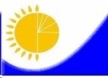 Мемлекеттік статистика органдары құпиялылық сақтауға кепілдік береді

Конфиденциальность гарантируется органами государственной статистикиМемлекеттік статистика органдары құпиялылық сақтауға кепілдік береді

Конфиденциальность гарантируется органами государственной статистикиМемлекеттік статистика органдары құпиялылық сақтауға кепілдік береді

Конфиденциальность гарантируется органами государственной статистикиМемлекеттік статистика органдары құпиялылық сақтауға кепілдік береді

Конфиденциальность гарантируется органами государственной статистикиҚазақстан Республикасы Статистика агенттігі төрағасы міндетін атқарушының 2010 жылғы 24 тамыздағы № 233 бұйрығына 27-қосымшаЖалпымемлекеттік статистикалық байқаудың статистикалық нысаны

Статистическая форма общегосударственного статистического наблюденияЖалпымемлекеттік статистикалық байқаудың статистикалық нысаны

Статистическая форма общегосударственного статистического наблюденияЖалпымемлекеттік статистикалық байқаудың статистикалық нысаны

Статистическая форма общегосударственного статистического наблюденияЖалпымемлекеттік статистикалық байқаудың статистикалық нысаны

Статистическая форма общегосударственного статистического наблюденияПриложение 27 к приказу исполняющего обязанности председателя Агентства Республики Казахстан по статистике от 24 августа 2010г. № 233Аумақтық органға тапсырылады

Представляется территориальному органу Аумақтық органға тапсырылады

Представляется территориальному органу Аумақтық органға тапсырылады

Представляется территориальному органу Аумақтық органға тапсырылады

Представляется территориальному органу Статистикалық нысанды www.stat.gov.kz сайтынан алуға болады

Статистическую форму можно получить на сайте www.stat.gov.kzСтатистикалық нысанды www.stat.gov.kz сайтынан алуға болады

Статистическую форму можно получить на сайте www.stat.gov.kzСтатистикалық нысанды www.stat.gov.kz сайтынан алуға болады

Статистическую форму можно получить на сайте www.stat.gov.kzСтатистикалық нысанды www.stat.gov.kz сайтынан алуға болады

Статистическую форму можно получить на сайте www.stat.gov.kzМемлекеттік статистиканың тиісті органдарына алғашқы статистикалық деректерді уақтылы тапсырмау, дәйекті емес деректерді беру әкімшілік құқық бұзушылық болып табылады және ҚР қолданыстағы заңнамасына сәйкес жауапкершілікке әкеп соғады.

Несвоевременное представление, предоставление недостоверных первичных статистических данных в соответствующие органы государственной статистики являются административными правонарушениями и влекут за собой ответственность в соответствии с действующим законодательством РК.Мемлекеттік статистиканың тиісті органдарына алғашқы статистикалық деректерді уақтылы тапсырмау, дәйекті емес деректерді беру әкімшілік құқық бұзушылық болып табылады және ҚР қолданыстағы заңнамасына сәйкес жауапкершілікке әкеп соғады.

Несвоевременное представление, предоставление недостоверных первичных статистических данных в соответствующие органы государственной статистики являются административными правонарушениями и влекут за собой ответственность в соответствии с действующим законодательством РК.Мемлекеттік статистиканың тиісті органдарына алғашқы статистикалық деректерді уақтылы тапсырмау, дәйекті емес деректерді беру әкімшілік құқық бұзушылық болып табылады және ҚР қолданыстағы заңнамасына сәйкес жауапкершілікке әкеп соғады.

Несвоевременное представление, предоставление недостоверных первичных статистических данных в соответствующие органы государственной статистики являются административными правонарушениями и влекут за собой ответственность в соответствии с действующим законодательством РК.Мемлекеттік статистиканың тиісті органдарына алғашқы статистикалық деректерді уақтылы тапсырмау, дәйекті емес деректерді беру әкімшілік құқық бұзушылық болып табылады және ҚР қолданыстағы заңнамасына сәйкес жауапкершілікке әкеп соғады.

Несвоевременное представление, предоставление недостоверных первичных статистических данных в соответствующие органы государственной статистики являются административными правонарушениями и влекут за собой ответственность в соответствии с действующим законодательством РК.Мемлекеттік статистиканың тиісті органдарына алғашқы статистикалық деректерді уақтылы тапсырмау, дәйекті емес деректерді беру әкімшілік құқық бұзушылық болып табылады және ҚР қолданыстағы заңнамасына сәйкес жауапкершілікке әкеп соғады.

Несвоевременное представление, предоставление недостоверных первичных статистических данных в соответствующие органы государственной статистики являются административными правонарушениями и влекут за собой ответственность в соответствии с действующим законодательством РК.Мемлекеттік статистиканың тиісті органдарына алғашқы статистикалық деректерді уақтылы тапсырмау, дәйекті емес деректерді беру әкімшілік құқық бұзушылық болып табылады және ҚР қолданыстағы заңнамасына сәйкес жауапкершілікке әкеп соғады.

Несвоевременное представление, предоставление недостоверных первичных статистических данных в соответствующие органы государственной статистики являются административными правонарушениями и влекут за собой ответственность в соответствии с действующим законодательством РК.Статистикалық нысан коды

0841104

Код статистической формы

0841104Статистикалық нысан коды

0841104

Код статистической формы

0841104Статистикалық нысан коды

0841104

Код статистической формы

0841104Қатынас түрлері бойынша өзге де құрлықтағы көліктің қызметтері туралы есеп

Отчет об услугах прочего сухопутного транспорта по видам сообщений
2-К (өзге де құрлықтағы)

2-ТР (прочий сухопутный)2-К (өзге де құрлықтағы)

2-ТР (прочий сухопутный)2-К (өзге де құрлықтағы)

2-ТР (прочий сухопутный)Жылдық

ГодоваяЖылдық

Годовая            _ _ _ _ 

Есепті кезең |_|_|_|_| Жыл

Отчетный период        Год            _ _ _ _ 

Есепті кезең |_|_|_|_| Жыл

Отчетный период        Год            _ _ _ _ 

Есепті кезең |_|_|_|_| Жыл

Отчетный период        Год            _ _ _ _ 

Есепті кезең |_|_|_|_| Жыл

Отчетный период        ГодҚызметкерлерінің санына қарамастан, қызметінің негізгі және негізгі емес түрі – құрлықтағы өзге де жолаушылар көлігі (Экономикалық қызмет түрлерінің жалпы жіктеуішінің коды 49.3) және қызметінің негізгі түрі - автомобиль көлігімен жүк тасымалдау мен қалдықтарды шығару бойынша қызметтері (Экономикалық қызмет түрлерінің жалпы жіктеуішінің коды 49.4) болып табылатын заңды тұлғалар және(немесе) олардың құрылымдық және оқшауланған бөлімшелері, сондай-ақ қалалық электр көлігінде жолаушыларды тасымалдауды жүзеге асыратын дара кәсіпкерлер табыс етеді.

Представляют юридические лица и (или) их структурные и обособленные подразделения, независимо от численности, с основным и вторичным видом деятельности – прочий пассажирский сухопутный транспорт (код Общего классификатора видов экономической деятельности 49.3) и с основным видом деятельности - грузовые перевозки автомобильным транспортом и услуги по вывозу отходов (код Общего классификатора видов экономической деятельности 49.4), а также индивидуальные предприниматели, осуществляющие перевозки пассажиров на городском электрическом транспорте.Қызметкерлерінің санына қарамастан, қызметінің негізгі және негізгі емес түрі – құрлықтағы өзге де жолаушылар көлігі (Экономикалық қызмет түрлерінің жалпы жіктеуішінің коды 49.3) және қызметінің негізгі түрі - автомобиль көлігімен жүк тасымалдау мен қалдықтарды шығару бойынша қызметтері (Экономикалық қызмет түрлерінің жалпы жіктеуішінің коды 49.4) болып табылатын заңды тұлғалар және(немесе) олардың құрылымдық және оқшауланған бөлімшелері, сондай-ақ қалалық электр көлігінде жолаушыларды тасымалдауды жүзеге асыратын дара кәсіпкерлер табыс етеді.

Представляют юридические лица и (или) их структурные и обособленные подразделения, независимо от численности, с основным и вторичным видом деятельности – прочий пассажирский сухопутный транспорт (код Общего классификатора видов экономической деятельности 49.3) и с основным видом деятельности - грузовые перевозки автомобильным транспортом и услуги по вывозу отходов (код Общего классификатора видов экономической деятельности 49.4), а также индивидуальные предприниматели, осуществляющие перевозки пассажиров на городском электрическом транспорте.Қызметкерлерінің санына қарамастан, қызметінің негізгі және негізгі емес түрі – құрлықтағы өзге де жолаушылар көлігі (Экономикалық қызмет түрлерінің жалпы жіктеуішінің коды 49.3) және қызметінің негізгі түрі - автомобиль көлігімен жүк тасымалдау мен қалдықтарды шығару бойынша қызметтері (Экономикалық қызмет түрлерінің жалпы жіктеуішінің коды 49.4) болып табылатын заңды тұлғалар және(немесе) олардың құрылымдық және оқшауланған бөлімшелері, сондай-ақ қалалық электр көлігінде жолаушыларды тасымалдауды жүзеге асыратын дара кәсіпкерлер табыс етеді.

Представляют юридические лица и (или) их структурные и обособленные подразделения, независимо от численности, с основным и вторичным видом деятельности – прочий пассажирский сухопутный транспорт (код Общего классификатора видов экономической деятельности 49.3) и с основным видом деятельности - грузовые перевозки автомобильным транспортом и услуги по вывозу отходов (код Общего классификатора видов экономической деятельности 49.4), а также индивидуальные предприниматели, осуществляющие перевозки пассажиров на городском электрическом транспорте.Қызметкерлерінің санына қарамастан, қызметінің негізгі және негізгі емес түрі – құрлықтағы өзге де жолаушылар көлігі (Экономикалық қызмет түрлерінің жалпы жіктеуішінің коды 49.3) және қызметінің негізгі түрі - автомобиль көлігімен жүк тасымалдау мен қалдықтарды шығару бойынша қызметтері (Экономикалық қызмет түрлерінің жалпы жіктеуішінің коды 49.4) болып табылатын заңды тұлғалар және(немесе) олардың құрылымдық және оқшауланған бөлімшелері, сондай-ақ қалалық электр көлігінде жолаушыларды тасымалдауды жүзеге асыратын дара кәсіпкерлер табыс етеді.

Представляют юридические лица и (или) их структурные и обособленные подразделения, независимо от численности, с основным и вторичным видом деятельности – прочий пассажирский сухопутный транспорт (код Общего классификатора видов экономической деятельности 49.3) и с основным видом деятельности - грузовые перевозки автомобильным транспортом и услуги по вывозу отходов (код Общего классификатора видов экономической деятельности 49.4), а также индивидуальные предприниматели, осуществляющие перевозки пассажиров на городском электрическом транспорте.Қызметкерлерінің санына қарамастан, қызметінің негізгі және негізгі емес түрі – құрлықтағы өзге де жолаушылар көлігі (Экономикалық қызмет түрлерінің жалпы жіктеуішінің коды 49.3) және қызметінің негізгі түрі - автомобиль көлігімен жүк тасымалдау мен қалдықтарды шығару бойынша қызметтері (Экономикалық қызмет түрлерінің жалпы жіктеуішінің коды 49.4) болып табылатын заңды тұлғалар және(немесе) олардың құрылымдық және оқшауланған бөлімшелері, сондай-ақ қалалық электр көлігінде жолаушыларды тасымалдауды жүзеге асыратын дара кәсіпкерлер табыс етеді.

Представляют юридические лица и (или) их структурные и обособленные подразделения, независимо от численности, с основным и вторичным видом деятельности – прочий пассажирский сухопутный транспорт (код Общего классификатора видов экономической деятельности 49.3) и с основным видом деятельности - грузовые перевозки автомобильным транспортом и услуги по вывозу отходов (код Общего классификатора видов экономической деятельности 49.4), а также индивидуальные предприниматели, осуществляющие перевозки пассажиров на городском электрическом транспорте.Қызметкерлерінің санына қарамастан, қызметінің негізгі және негізгі емес түрі – құрлықтағы өзге де жолаушылар көлігі (Экономикалық қызмет түрлерінің жалпы жіктеуішінің коды 49.3) және қызметінің негізгі түрі - автомобиль көлігімен жүк тасымалдау мен қалдықтарды шығару бойынша қызметтері (Экономикалық қызмет түрлерінің жалпы жіктеуішінің коды 49.4) болып табылатын заңды тұлғалар және(немесе) олардың құрылымдық және оқшауланған бөлімшелері, сондай-ақ қалалық электр көлігінде жолаушыларды тасымалдауды жүзеге асыратын дара кәсіпкерлер табыс етеді.

Представляют юридические лица и (или) их структурные и обособленные подразделения, независимо от численности, с основным и вторичным видом деятельности – прочий пассажирский сухопутный транспорт (код Общего классификатора видов экономической деятельности 49.3) и с основным видом деятельности - грузовые перевозки автомобильным транспортом и услуги по вывозу отходов (код Общего классификатора видов экономической деятельности 49.4), а также индивидуальные предприниматели, осуществляющие перевозки пассажиров на городском электрическом транспорте.Тапсыру мерзімі – 20 сәуір

Срок представления – 20 апреляТапсыру мерзімі – 20 сәуір

Срок представления – 20 апреляТапсыру мерзімі – 20 сәуір

Срок представления – 20 апреляТапсыру мерзімі – 20 сәуір

Срок представления – 20 апреляТапсыру мерзімі – 20 сәуір

Срок представления – 20 апреляТапсыру мерзімі – 20 сәуір

Срок представления – 20 апреляКҰЖЖ коды

Код ОКПОСТН коды

РННБСН коды

Код БИНЖСН коды

код ИИКЖол коды

Код строкиТасымалданған жолаушылар, адам

Перевезено пассажиров, человекЖолаушылар айналымы, мың жолаушы-километр

Пассажирооборот, тысяч пассажиро-километровЖолаушылар тасымалынан түскен табыс, мың теңге

Доходы от перевозки пассажиров, тысяч тенгеАБ1231Барлығы қатынас бойынша

Всего во всех сообщенияхоның ішінде:

в том числе:2халықаралық

международное3ТМД елдеріне

в страны СНГ4автобустар

автобусы5жеңіл такси

легковые такси6ТМД-дан тыс елдеріне

в страны вне СНГ7автобустар

автобусы8жеңіл такси

легковые такси9қалааралық (республика ішінде)

междугородное (внутри республики)10облыс ішіндегі

внутриобластное11автобустар

автобусы12жеңіл такси

легковые такси13облыстар арасында

межобластное14автобустар

автобусы15жеңіл такси

легковые такси16қаламаңылық

пригородное17автобустар

автобусы18жеңіл такси

легковые такси19қалалық

городское20автобустар

автобусы21жеңіл такси

легковые такси22трамвайлар

трамваи23троллейбустар

троллейбусы24өзге де түрлері (фуникулерлер, арқан жолдары және тағы да басқа)

прочие виды (фуникулеры, канатные дороги и так далее)Жол коды

Код строкиТасымалданған жүк, жолжүгі, жүк-жолжүгі, тонна

Перевезено грузов, багажа, грузобагажа, тоннЖүк айналымы, мың тонна-километр

Грузооборот, тысяч тонно-километровЖүк, жолжүгі, жүк-жолжүгі тасымалынан түскен табыс, мың теңге

Доходы от перевозки грузов, багажа, грузобагажа, тысяч тенгеАБ1231Барлығы қатынас бойынша

Всего во всех сообщенияхоның ішінде:

в том числе:2халықаралық

международное3шетке шығару (экспорт)

вывоз (экспорт)4ТМД елдеріне

в страны СНГ5ТМД-дан тыс елдеріне

в страны вне СНГ6шеттен әкелу (импорт)

ввоз (импорт)7ТМД елдерінен

из стран СНГ8ТМД-дан тыс елдерінен

из стран вне СНГ9транзит

транзит10қалааралық (республика ішінде)

междугородное (внутри республики)11облыс ішіндегі

внутриобластное12облыстар арасында

межобластное13қаламаңылық

пригородное14қалалық

городское15Шетелдік пункттер арасында

Между иностранными пунктамиЖол коды

Код строкиЖүк түрлерінің атауы

Наименование видов грузовБарлығы қатынас бойынша, тонна

Всего во всех сообщениях, тоннОның ішінде:

В том числе:Оның ішінде:

В том числе:Оның ішінде:

В том числе:Оның ішінде:

В том числе:Оның ішінде:

В том числе:Оның ішінде:

В том числе:Жүк, жолжүгі, жүк-жолжүгі тасымалынан түскен табыс, мың теңге

Доходы от перевозки грузов, багажа, грузобагажа, тысяч тенгеЖол коды

Код строкиЖүк түрлерінің атауы

Наименование видов грузовБарлығы қатынас бойынша, тонна

Всего во всех сообщениях, тоннхалықаралық

международноехалықаралық

международноехалықаралық

международноеқалааралық (республика ішінде)

междугородное (внутри республики)қаламаңылық

пригородноеқалалық

городскоеЖүк, жолжүгі, жүк-жолжүгі тасымалынан түскен табыс, мың теңге

Доходы от перевозки грузов, багажа, грузобагажа, тысяч тенгеЖол коды

Код строкиЖүк түрлерінің атауы

Наименование видов грузовБарлығы қатынас бойынша, тонна

Всего во всех сообщениях, тонншетке шығару (экспорт)

вывоз (экспорт)шеттен әкелу (импорт)

ввоз (импорт)транзит

транзитқалааралық (республика ішінде)

междугородное (внутри республики)қаламаңылық

пригородноеқалалық

городскоеЖүк, жолжүгі, жүк-жолжүгі тасымалынан түскен табыс, мың теңге

Доходы от перевозки грузов, багажа, грузобагажа, тысяч тенгеАБ123456781Барлығы

Всегооның ішінде:

в том числе:2шикі мұнай

сырая нефть3мұнай өнімдері

нефтепродукты4өзге де сулы немесе газды жүктер салмақта

прочие жидкие или газообразные грузы в массе5тас көмір

каменный уголь6кокс

кокс7темір кені

железная руда8марганец кені

марганцевая руда9түсті металл кендері

руды цветных металлов10күкірт шикізаты

серное сырье11қара металдар

черные металлы12қара металл сынығы

лом черных металлов13флюстер

флюсы14орман жүгі

лесные грузы15құрылыс жүгі

строительные грузы16химиялық және минералдық тыңайтқыштар

химические и минеральные удобрения17астық 

зерно18тоңазытылған немесе салқындатылған өнімдер

замороженные или охлажденные продукты19почта

почта20жиһаз

мебель21көкөніс өнімдері

плодоовощ-ная продукция22тірі жануарлар

живые животные23өзге де жүктер (қалған жүктер)

прочие грузы (остальные грузы)Жалпы көлемінен –

Из общего объема – 24қауіпті жүктерді тасу

перевозка опасных грузов25жүктерді контейнермен тасу

перевозка грузов в контейнерахЖол коды

Код строкиКөрсеткіштің атауы

Наименование показателяБарлығы, мың теңге

Всего, тысяч тенгеАБ1Қосалқы көлік қызметінен түскен табыс

Доходы от вспомогательной транспортной деятельности2Жүргізушісімен (экипажымен) қоса көлік құралдарын жалға беруден түскен табыс

Доходы от сдачи в аренду транспортных средств с водителем (с экипажем)Жол коды

Код строкиКөрсеткіштің атауы

Наименование показателяЭкономикалық қызмет түрлерінің жалпы жіктеуіші бойынша қызмет түрінің коды

Код вида деятельности по общему классификатору видов экономической деятельностиБарлығы, мың теңге

Всего, тысяч тенгеАБВ1Негізгі емес (көліктік емес) қызметтерден түскен табыс

Доходы от вторичной (нетранспортной) деятельностионың ішінде:

в том числе:23456789101112131415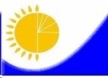 Мемлекеттік статистика органдары құпиялылық сақтауға кепілдік береді

Конфиденциальность гарантируется органами государственной статистикиМемлекеттік статистика органдары құпиялылық сақтауға кепілдік береді

Конфиденциальность гарантируется органами государственной статистикиМемлекеттік статистика органдары құпиялылық сақтауға кепілдік береді

Конфиденциальность гарантируется органами государственной статистикиМемлекеттік статистика органдары құпиялылық сақтауға кепілдік береді

Конфиденциальность гарантируется органами государственной статистикиҚазақстан Республикасы Статистика агенттігі төрағасы міндетін атқарушының 2010 жылғы

24 тамыздағы № 233 бұйрығына 29-қосымшаЖалпымемлекеттік статистикалық байқаудың статистикалық нысаны

Статистическая форма общегосударственного статистического наблюденияЖалпымемлекеттік статистикалық байқаудың статистикалық нысаны

Статистическая форма общегосударственного статистического наблюденияЖалпымемлекеттік статистикалық байқаудың статистикалық нысаны

Статистическая форма общегосударственного статистического наблюденияЖалпымемлекеттік статистикалық байқаудың статистикалық нысаны

Статистическая форма общегосударственного статистического наблюденияПриложение 29 к приказу исполняющего обязанности председателя Агентства Республики Казахстан по статистике от 24 августа 2010г. № 233Аумақтық органға тапсырылады

Представляется территориальному органу Аумақтық органға тапсырылады

Представляется территориальному органу Аумақтық органға тапсырылады

Представляется территориальному органу Аумақтық органға тапсырылады

Представляется территориальному органу Статистикалық нысанды www.stat.gov.kz сайтынан алуға болады

Статистическую форму можно получить на сайте www.stat.gov.kzСтатистикалық нысанды www.stat.gov.kz сайтынан алуға болады

Статистическую форму можно получить на сайте www.stat.gov.kzСтатистикалық нысанды www.stat.gov.kz сайтынан алуға болады

Статистическую форму можно получить на сайте www.stat.gov.kzСтатистикалық нысанды www.stat.gov.kz сайтынан алуға болады

Статистическую форму можно получить на сайте www.stat.gov.kzМемлекеттік статистиканың тиісті органдарына алғашқы статистикалық деректерді уақтылы тапсырмау, дәйекті емес деректерді беру әкімшілік құқық бұзушылық болып табылады және ҚР қолданыстағы заңнамасына сәйкес жауапкершілікке әкеп соғады.

Несвоевременное представление, предоставление недостоверных первичных статистических данных в соответствующие органы государственной статистики являются административными правонарушениями и влекут за собой ответственность в соответствии с действующим законодательством РК.Мемлекеттік статистиканың тиісті органдарына алғашқы статистикалық деректерді уақтылы тапсырмау, дәйекті емес деректерді беру әкімшілік құқық бұзушылық болып табылады және ҚР қолданыстағы заңнамасына сәйкес жауапкершілікке әкеп соғады.

Несвоевременное представление, предоставление недостоверных первичных статистических данных в соответствующие органы государственной статистики являются административными правонарушениями и влекут за собой ответственность в соответствии с действующим законодательством РК.Мемлекеттік статистиканың тиісті органдарына алғашқы статистикалық деректерді уақтылы тапсырмау, дәйекті емес деректерді беру әкімшілік құқық бұзушылық болып табылады және ҚР қолданыстағы заңнамасына сәйкес жауапкершілікке әкеп соғады.

Несвоевременное представление, предоставление недостоверных первичных статистических данных в соответствующие органы государственной статистики являются административными правонарушениями и влекут за собой ответственность в соответствии с действующим законодательством РК.Мемлекеттік статистиканың тиісті органдарына алғашқы статистикалық деректерді уақтылы тапсырмау, дәйекті емес деректерді беру әкімшілік құқық бұзушылық болып табылады және ҚР қолданыстағы заңнамасына сәйкес жауапкершілікке әкеп соғады.

Несвоевременное представление, предоставление недостоверных первичных статистических данных в соответствующие органы государственной статистики являются административными правонарушениями и влекут за собой ответственность в соответствии с действующим законодательством РК.Мемлекеттік статистиканың тиісті органдарына алғашқы статистикалық деректерді уақтылы тапсырмау, дәйекті емес деректерді беру әкімшілік құқық бұзушылық болып табылады және ҚР қолданыстағы заңнамасына сәйкес жауапкершілікке әкеп соғады.

Несвоевременное представление, предоставление недостоверных первичных статистических данных в соответствующие органы государственной статистики являются административными правонарушениями и влекут за собой ответственность в соответствии с действующим законодательством РК.Мемлекеттік статистиканың тиісті органдарына алғашқы статистикалық деректерді уақтылы тапсырмау, дәйекті емес деректерді беру әкімшілік құқық бұзушылық болып табылады және ҚР қолданыстағы заңнамасына сәйкес жауапкершілікке әкеп соғады.

Несвоевременное представление, предоставление недостоверных первичных статистических данных в соответствующие органы государственной статистики являются административными правонарушениями и влекут за собой ответственность в соответствии с действующим законодательством РК.Статистикалық нысан коды

0771104

Код статистической формы

0771104Статистикалық нысан коды

0771104

Код статистической формы

0771104Статистикалық нысан коды

0771104

Код статистической формы

0771104Қатынас түрлері бойынша құбыр көлігінің қызметтері туралы есеп

Отчет об услугах трубопроводного транспорта по видам сообщений
2-К (құбыр)

2-ТР (трубопровод)2-К (құбыр)

2-ТР (трубопровод)2-К (құбыр)

2-ТР (трубопровод)Жылдық

ГодоваяЖылдық

Годовая            _ _ _ _ 

Есепті кезең |_|_|_|_| Жыл

Отчетный период        Год            _ _ _ _ 

Есепті кезең |_|_|_|_| Жыл

Отчетный период        Год            _ _ _ _ 

Есепті кезең |_|_|_|_| Жыл

Отчетный период        Год            _ _ _ _ 

Есепті кезең |_|_|_|_| Жыл

Отчетный период        ГодҚызметкерлерінің санына қарамастан, қызметтің негізгі түрі – құбыр бойынша тасымалдау (Экономикалық қызмет түрлерінің жалпы жіктеуішінің коды 49.5) болып табылатын заңды тұлғалар және (немесе) олардың құрылымдық және оқшауланған бөлімшелері тапсырады.

Представляют юридические лица и (или) их структурные и обособленные подразделения, независимо от численности, с основным видом деятельности – транспортирование по трубопроводу (код Общего классификатора видов экономической деятельности 49.5).Қызметкерлерінің санына қарамастан, қызметтің негізгі түрі – құбыр бойынша тасымалдау (Экономикалық қызмет түрлерінің жалпы жіктеуішінің коды 49.5) болып табылатын заңды тұлғалар және (немесе) олардың құрылымдық және оқшауланған бөлімшелері тапсырады.

Представляют юридические лица и (или) их структурные и обособленные подразделения, независимо от численности, с основным видом деятельности – транспортирование по трубопроводу (код Общего классификатора видов экономической деятельности 49.5).Қызметкерлерінің санына қарамастан, қызметтің негізгі түрі – құбыр бойынша тасымалдау (Экономикалық қызмет түрлерінің жалпы жіктеуішінің коды 49.5) болып табылатын заңды тұлғалар және (немесе) олардың құрылымдық және оқшауланған бөлімшелері тапсырады.

Представляют юридические лица и (или) их структурные и обособленные подразделения, независимо от численности, с основным видом деятельности – транспортирование по трубопроводу (код Общего классификатора видов экономической деятельности 49.5).Қызметкерлерінің санына қарамастан, қызметтің негізгі түрі – құбыр бойынша тасымалдау (Экономикалық қызмет түрлерінің жалпы жіктеуішінің коды 49.5) болып табылатын заңды тұлғалар және (немесе) олардың құрылымдық және оқшауланған бөлімшелері тапсырады.

Представляют юридические лица и (или) их структурные и обособленные подразделения, независимо от численности, с основным видом деятельности – транспортирование по трубопроводу (код Общего классификатора видов экономической деятельности 49.5).Қызметкерлерінің санына қарамастан, қызметтің негізгі түрі – құбыр бойынша тасымалдау (Экономикалық қызмет түрлерінің жалпы жіктеуішінің коды 49.5) болып табылатын заңды тұлғалар және (немесе) олардың құрылымдық және оқшауланған бөлімшелері тапсырады.

Представляют юридические лица и (или) их структурные и обособленные подразделения, независимо от численности, с основным видом деятельности – транспортирование по трубопроводу (код Общего классификатора видов экономической деятельности 49.5).Қызметкерлерінің санына қарамастан, қызметтің негізгі түрі – құбыр бойынша тасымалдау (Экономикалық қызмет түрлерінің жалпы жіктеуішінің коды 49.5) болып табылатын заңды тұлғалар және (немесе) олардың құрылымдық және оқшауланған бөлімшелері тапсырады.

Представляют юридические лица и (или) их структурные и обособленные подразделения, независимо от численности, с основным видом деятельности – транспортирование по трубопроводу (код Общего классификатора видов экономической деятельности 49.5).Тапсыру мерзімі – 20 сәуір

Срок представления – 20 апреляТапсыру мерзімі – 20 сәуір

Срок представления – 20 апреляТапсыру мерзімі – 20 сәуір

Срок представления – 20 апреляТапсыру мерзімі – 20 сәуір

Срок представления – 20 апреляТапсыру мерзімі – 20 сәуір

Срок представления – 20 апреляТапсыру мерзімі – 20 сәуір

Срок представления – 20 апреляКҰЖЖ коды

Код ОКПОБСН коды

Код БИНЖол коды

Код строкиТасымалданған жүк, тонна

Транспортировано грузов, тоннЖүк айналымы, мың тонна-километр

Грузооборот, тысяч тонно-километровЖүк тасымалынан түскен кірістер, мың теңге

Доходы от транспортировки грузов, тысяч тенгеАБ1231Барлығы қатынас

Всего во всех сообщенияхоның ішінде:

в том числе:2халықаралық

международное3шетке шығару (экспорт)

вывоз (экспорт)4ТМД елдеріне

в страны СНГ5ТМД-дан тыс елдеріне

в страны вне СНГ6шеттен әкелу (импорт)

ввоз (импорт)7ТМД елдерінен

из стран СНГ8ТМД-дан тыс елдерінен

из стран вне СНГ9транзит

транзит10қалааралық (республика ішінде)

междугородное (внутри республики)Жол коды

Код строкиЖүк түрлерінің атауы

Наименование видов грузовБарлығы қатынас бойынша, тонна

Всего во всех сообщениях, тоннОның ішінде:

В том числе:Оның ішінде:

В том числе:Оның ішінде:

В том числе:Оның ішінде:

В том числе:Жүк тасымалынан түскен кірістер, мың теңге

Доходы от транспортировки грузов, тысяч тенгеЖол коды

Код строкиЖүк түрлерінің атауы

Наименование видов грузовБарлығы қатынас бойынша, тонна

Всего во всех сообщениях, тоннхалықаралық

международноехалықаралық

международноехалықаралық

международноеқалааралық (республика ішінде)

междугородное (внутри республики)Жүк тасымалынан түскен кірістер, мың теңге

Доходы от транспортировки грузов, тысяч тенгеЖол коды

Код строкиЖүк түрлерінің атауы

Наименование видов грузовБарлығы қатынас бойынша, тонна

Всего во всех сообщениях, тонншетке шығару (экспорт)

вывоз (экспорт)шеттен әкелу (импорт)

ввоз (импорт)транзит

транзитқалааралық (республика ішінде)

междугородное (внутри республики)Жүк тасымалынан түскен кірістер, мың теңге

Доходы от транспортировки грузов, тысяч тенгеАБ1234561Барлығы

Всегооның ішінде:

в том числе:2шикі мұнай

сырая нефть3мұнай өнімдері

нефтепродукты4табиғи газ

природный газ5өзге де жүктер (қалған жүктер)

прочие грузы (остальные грузы)6Жалпы көлемінен – қауіпті жүктерді тасымалдау

Из общего объема – транспортировка опасных грузовЖол коды

Код строкиКөрсеткіштің атауы

Наименование показателяКәсіпорын бойынша барлығы

Всего по предприятиюОның ішінде:

В том числе:Оның ішінде:

В том числе:Оның ішінде:

В том числе:Оның ішінде:

В том числе:Оның ішінде:

В том числе:Оның ішінде:

В том числе:Оның ішінде:

В том числе:Оның ішінде:

В том числе:Оның ішінде:

В том числе:Оның ішінде:

В том числе:Оның ішінде:

В том числе:Оның ішінде:

В том числе:Оның ішінде:

В том числе:Оның ішінде:

В том числе:Жол коды

Код строкиКөрсеткіштің атауы

Наименование показателяКәсіпорын бойынша барлығы

Всего по предприятиюАқмола

АкмолинскаяАқтөбе

АктюбинскаяАлматы

АлматинскаяАтырау

АтыраускаяБатыс Қазақстан

Западно-КазахстанскаяЖамбыл

ЖамбылскаяҚарағанды

КарагандинскаяҚостанай

КостанайскаяҚызылорда

КызылординскаяМаңғыстау

МангистаускаяОңтүстік Қазақстан

Южно-КазахстанскаяПавлодар

ПавлодарскаяСолтүстік Қазақстан

Северо-КазахстанскаяШығыс Қазақстан

Восточно-КазахстанскаяАБ1234567891011121314151Магистральдық газ құбырларының ұзындығы, км

Протяженность магистральных газопроводов, кмоның ішінде қысым кесінінде:

в том числе в разрезе давления:2жоғары

высокое3орташа

среднее4төменгі

низкое5Магистральдық мұнай құбырларының ұзындығы, км

Протяженность магистральных нефтепроводов, кмоның ішінде қысым кесінінде:

в том числе в разрезе давления:6жоғары

высокое7орташа

среднее8төменгі

низкое9Магистральдық өзге де құбырларының ұзындығы, км

Протяженность магистральных прочих трубопроводов, кмоның ішінде қысым кесінінде:

в том числе в разрезе давления:10жоғары

высокое11орташа

среднее12төменгі

низкоеЖол коды

Код строкиКөрсеткіштің атауы

Наименование показателяБарлығы, мың теңге

Всего, тысяч тенгеАБҚосалқы көлік қызметінен түскен табыс

Доходы от вспомогательной транспортной деятельностиЖол коды

Код строкиКөрсеткіштің атауы

Наименование показателяЭкономикалық қызмет түрлерінің жалпы жіктеуіші бойынша қызмет түрінің коды

Код вида деятельности по общему классификатору видов экономической деятельностиБарлығы, мың теңге

Всего, тысяч тенгеАБВ1Негізгі емес (көліктік емес) қызметтерінен түскен табыс

Доходы от вторичной (нетранспортной) деятельностионың ішінде:

в том числе:23456789101112131415